МИНИСТЕРСТВО ПРОСВЕЩЕНИЯ РОССИЙСКОЙ ФЕДЕРАЦИИМинистерство Образования Новгородской областиКомитет образования Администрации Новгородского муниципального районаМАОУ "Тесово-Нетыльская СОШ "АДАПТИРОВАННАЯ ОСНОВНАЯ ОБЩЕОБРАЗОВАТЕЛЬНАЯ ПРОГРАММА ОБУЧАЮЩИХСЯ С УМСТВЕННОЙ ОТСТАЛОСТЬЮ (ИНТЕЛЛЕКТУАЛЬНЫМИ НАРУШЕНИЯМИ) разработана на основе ФГОС И ФАООП УО	2023 г. ОГЛАВЛЕНИЕОБЩИЕ ПОЛОЖЕНИЯ	3АДАПТИРОВАННАЯ ОСНОВНАЯ ОБЩЕОБРАЗОВАТЕЛЬНАЯ ПРОГРАММА ОБРАЗОВАНИЯ ОБУЧАЮЩИХСЯ С УМСТВЕННОЙ	3ОТСТАЛОСТЬЮ (ИНТЕЛЛЕКТУАЛЬНЫМИ НАРУШЕНИЯМИ) 1-9 классы (ВАРИАНТ 1)Целевой раздел	5Пояснительная запискаПланируемые результаты освоения обучающимися с легкой умственной отсталостью	(интеллектуальными	нарушениями)	адаптированнойосновной общеобразовательной программыСистема оценки достижения обучающимися с легкой умственной отсталостью	(интеллектуальными	нарушениями)	планируемых результатов освоения адаптированной основной общеобразовательной программыСодержательный раздел	13Программа формирования базовых учебных действийПрограммы учебных предметов, курсов коррекционно-развивающей областиПрограмма воспитанияПрограмма коррекционной работыПрограмма внеурочной деятельностиОрганизационный раздел	129Учебный планКалендарный учебный графикПлан внеурочной деятельносОбщие положенияАдаптированная основная общеобразовательная программа образованияобучающихся с умственной отсталостью (интеллектуальными нарушениями) (далее - АООП УО) разработана в соответствии с требованиями федерального государственного образовательного Стандарта обучающихся с умственной отсталостью (интеллектуальными нарушениями) и Федеральной адаптированной основной общеобразовательной программы образования обучающихся с умственной отсталостью (интеллектуальными нарушениями) (далее - ФАООП УО)Содержание АООП УО представлено учебно-методической документацией (учебный план, календарный учебный график, программы учебных предметов, курсов, дисциплин (модулей), иных компонентов, рабочая программа воспитания, календарный план воспитательной работы), определяющей единые для Российской Федерации базовые объем и содержание образования обучающихся с умственной отсталостью (интеллектуальными нарушениями).В соответствии с АООП УО образовательная организация может разрабатывать следующие адаптированные основные общеобразовательные программы образования обучающихся с умственной отсталостью (интеллектуальными нарушениями) (далее соответственно - обучающихся с УО, АООП): АООП образования обучающихся с УО (с 1 по 4 класс, включая дополнительный класс, с 5 по 9 класс и с 10 по 12 класс);АООП адаптируется с учетом особенностей психофизического развития, индивидуальных возможностей обучающихся с ограниченными возможностями здоровья (далее - ОВЗ) и обеспечивает коррекцию нарушений развития и социальную адаптацию.Обязательной является организация специальных условий обучения и воспитания для реализации как общих, так и особых образовательных потребностей обучающихся. Для обеспечения возможности освоения обучающимися АООП, может быть применена сетевая форма ее реализации с использованием ресурсов нескольких организаций, а также при необходимости с использованием ресурсов и иных организаций.В основу разработки АООП УО заложены дифференцированный и деятельностный подходы.Дифференцированный подход предполагает учет их особых образовательных потребностей, которые проявляются в неоднородности возможностей освоения содержания образования.Применение дифференцированного подхода к созданию образовательных программ обеспечивает	разнообразие	содержания,	предоставляя	обучающимся	с	умственной отсталостью (интеллектуальными нарушениями) возможность реализовать индивидуальный потенциал развития.Деятельностный подход основывается на теоретических положениях отечественной психологической науки, раскрывающих основные закономерности и структуру образования с	учетом	специфики	развития	личности	обучающегося	с	умственной	отсталостью (интеллектуальными нарушениями).Деятельностный подход в образовании строится на признании того, что развитие личности обучающихся с умственной отсталостью (интеллектуальными нарушениями)школьного возраста определяется характером организации доступной им деятельности (предметно-практической и учебной).Основным средством реализации деятельностного подхода в образовании является обучение как процесс организации познавательной и предметнопрактической деятельности обучающихся, обеспечивающий овладение ими содержанием образования.В контексте разработки АООП УО реализация деятельностного подхода обеспечивает:придание результатам образования социально и личностно значимого характера;прочное усвоение обучающимися знаний и опыта разнообразной деятельности и поведения, возможность их продвижения в изучаемых предметных областях;существенное повышение мотивации и интереса к учению, приобретению нового опыта деятельности и поведения;обеспечение условий для общекультурного и личностного развития на основе формирования базовых учебных действий, которые обеспечивают не только успешное усвоение некоторых элементов системы научных знаний, умений и навыков (академических результатов), но и прежде всего жизненной компетенции, составляющей основу социальной успешности.В основу АООП УО положены следующие принципы:принципы государственной политики Российской Федерации в области образования (гуманистический	характер	образования,	единство	образовательного	пространства	на территории Российской Федерации, светский характер образования, общедоступность образования, адаптивность системы образования к уровням и особенностям развития и подготовки обучающихся);принцип коррекционно-развивающей направленности образовательного процесса, обуславливающий развитие личности обучающегося и расширение его "зоны ближайшего развития" с учетом особых образовательных потребностей;принцип практической направленности, предполагающий установление тесных связей между изучаемым материалом и практической деятельностью обучающихся; формирование знаний и умений, имеющих первостепенное значение для решения практико- ориентированных задач;принцип воспитывающего обучения, направленный на формирование у обучающихся нравственных представлений (правильно или неправильно; хорошо или плохо) и понятий, адекватных способов поведения в разных социальных средах;онтогенетический принцип;принцип преемственности, предполагающий взаимосвязь и непрерывность образования обучающихся с умственной отсталостью (интеллектуальными нарушениями) на всех этапах обучения: от младшего до старшего школьного возраста;принцип целостности содержания образования, обеспечивающий наличие внутренних взаимосвязей	и	взаимозависимостей	между	отдельными	предметными	областями	и учебными предметами, входящими в их состав;принцип учета возрастных особенностей обучающихся, определяющий содержание предметных областей и результаты личностных достижений;принцип учета особенностей психического развития разных групп обучающихся с умственной отсталостью (интеллектуальными нарушениями);принцип направленности на формирование деятельности, обеспечивающий возможность овладения обучающимися с умственной отсталостью (интеллектуальными нарушениями) всеми видами доступной им предметнопрактической деятельности, способами и приемамипознавательной и учебной деятельности, коммуникативной деятельности и нормативным поведением;принцип переноса усвоенных знаний и умений и навыков и отношений, сформированных в условиях учебной ситуации, в различные жизненные ситуации, что позволяет обеспечить готовность обучающегося к самостоятельной ориентировке и активной деятельности в реальном мире;принцип сотрудничества с семьей.Структура АООП УО включает целевой, содержательный и организационный разделы в соответствии с требованиями Стандарта.Данный вариант АООП УО содержит дифференцированные требования к структуре, результатам освоения и условиям ее реализации, обеспечивающие удовлетворение как общих, так и особых образовательных потребностей разных групп или отдельных обучающихся с умственной отсталостью, получение образования вне зависимости от выраженности основного нарушения, наличия других нарушений развития, места проживания обучающегося, вида образовательной организации.Обучающийся с умственной отсталостью (интеллектуальными нарушениями) получает в пролонгированные сроки образование по АООП (варианты 1), которое по содержанию и итоговым достижениям не соотносится к моменту завершения школьного обучения с содержанием и итоговыми достижениями сверстников, не имеющих ограничений здоровья.На основе Стандарта создается АООП, которая при необходимости индивидуализируется (специальная индивидуальная программа развития; далее - СИПР), к которой может быть создано несколько учебных планов, в том числе индивидуальные учебные планы, учитывающие образовательные потребности групп или отдельных обучающихся с умственной отсталостью.АООП для обучающихся с умственной отсталостью, имеющих инвалидность, дополняется индивидуальной программой реабилитации или абилитации инвалида (далее - ИПРА) в части создания специальных условий получения образования.Определение одного из вариантов АООП образования обучающихся с умственной отсталостью (интеллектуальными нарушениями) осуществляется на основе рекомендаций психолого-медико-педагогической	комиссии	(далее	-	ПМПК),	сформулированных	по результатам его комплексного психолого-медико-педагогического обследования в порядке, установленном законодательством Российской Федерации.Целевой раздел АООП УО (вариант 1)Пояснительная записка.АООП УО (вариант 1) адресована обучающимся с легкой умственной отсталостью (интеллектуальными нарушениями), в том числе с расстройствами аутистического спектра.Цель реализации АООП УО (вариант 1) образования обучающихся с легкой умственной отсталостью (интеллектуальными нарушениями) - создание условий для максимального удовлетворения особых образовательных потребностей обучающихся, обеспечивающих усвоение ими социального и культурного опыта.Достижение поставленной цели при разработке и реализации образовательной организацией АООП предусматривает решение следующих основных задач:овладение обучающимися с легкой умственной отсталостью (интеллектуальными нарушениями)	учебной	деятельностью,	обеспечивающей	формирование	жизненных компетенций;формирование общей культуры, обеспечивающей разностороннее развитие их личности(нравственно-эстетическое, социально-личностное, интеллектуальное, физическое), в соответствии с принятыми в семье и обществе духовнонравственными и социокультурными ценностями;достижение планируемых результатов освоения АООП образования обучающимися с легкой умственной отсталостью (интеллектуальными нарушениями) с учетом их особых образовательных потребностей, а также индивидуальных особенностей и возможностей;выявление и развитие возможностей и способностей обучающихся с умственной отсталостью (интеллектуальными нарушениями), через организацию их общественно полезной деятельности, проведения спортивно-оздоровительной работы, организацию художественного творчества с использованием системы клубов, секций, студий и кружков (включая организационные формы на основе сетевого взаимодействия), проведении спортивных, творческих соревнований;участие педагогических работников, обучающихся, их родителей (законных представителей) и общественности в проектировании и развитии внутришкольной социальной среды.Общая характеристика АООП УО (вариант 1), разработанной с учетом особых образовательных потребностей обучающихся с умственной отсталостью (интеллектуальными нарушениями).Организация	должна	обеспечить	требуемые	для	обучающихся	условия	обучения	и воспитания с учетом имеющихся у них нарушений.АООП УО (вариант 1) включает обязательную часть и часть, формируемую участниками образовательных отношений.Сроки реализации АООП УО (вариант 1) для обучающихся с умственной отсталостью (интеллектуальными нарушениями) составляют 9 - 13 лет.В реализации АООП УО (вариант 1) может быть выделено два или три этапа:I этап - 1 - 4 классы и дополнительный класс;этап - 5 - 9 классы;этап - 10 - 12 классы.Цель первого этапа состоит в формировании основ предметных знаний и умений, коррекции	недостатков	психофизического	развития	обучающихся.	На	данном	этапе организуется первый дополнительный класс, деятельность которого направлена на решение диагностико-пропедевтических задач:выявить индивидуальные возможности каждого обучающегося, особенности его психофизического развития, оказывающие влияние на овладение учебными умениями и навыками;сформировать у обучающихся физическую, социально-личностную, коммуникативную и интеллектуальную готовность к освоению АООП;сформировать готовность к участию в систематических учебных занятиях, в разных формах группового и индивидуального взаимодействия с учителем и одноклассниками в урочное и внеурочное время;обогатить знания обучающихся о социальном и природном мире, опыт в доступных видах детской деятельности (рисование, лепка, аппликация, ручной труд, игра).Цель второго этапа направлена на расширение, углубление и систематизацию знаний и умений обучающихся в обязательных предметных областях, овладение некоторыми навыками адаптации в динамично изменяющемся и развивающемся мире.Цель третьего этапа реализации АООП УО направлены на углубленную трудовую подготовку и социализацию обучающихся с умственной отсталостью (интеллектуальныминарушениями),	которые	необходимы	для	их	самостоятельной	жизнедеятельности	в социальной среде.К особым образовательным потребностям, характерным для обучающихся с легкой умственной отсталостью (интеллектуальными нарушениями), в том числе с РАС, относятся: а) выделение пропедевтического периода в образовании, обеспечивающего преемственность между дошкольным и школьным этапами;б) введение специальных учебных предметов и коррекционных курсов, способствующих формированию представлений о природных и социальных компонентах окружающего мира, целенаправленное формирование умений и навыков социально-бытовой ориентировки;в) опора на формирование и развитие познавательной деятельности и познавательных процессов, овладение разнообразными видами, средствами и формами коммуникации, обеспечивающими успешность установления и реализации социокультурных связей и отношений обучающегося с окружающей средой;г) возможность обучения по программам профессиональной подготовки квалифицированных рабочих, служащих;д) психологическое сопровождение, оптимизирующее взаимодействие обучающегося с педагогическим работником и другими обучающимися;е) раскрытие интересов и способностей обучающихся в разных видах практической и творческой деятельности с учетом структуры нарушения, индивидуальных особенностей;ж)	психолого-педагогическое	сопровождение,	направленное	на	установление взаимодействия семьи и организации;з) постепенное расширение образовательного пространства, выходящего за пределы организации.В	отношении	обучающихся	с	РАС	и	с	легкой	умственной	отсталостью (интеллектуальными нарушениями) особые образовательные потребности дополняются потребностями в:а) обеспечении особой пространственной и временной организации образовательной среды, отвечающей характеристикам: постоянство и предсказуемость, четкая пространственно- временная организация учебного процесса, минимизация стимулов, учитывающая истощаемость и сенсорную гиперчувствительность обучающихся с расстройствами аутистического спектра;б) специальном индивидуальном педагогическом сопровождении и (или) технической помощи в урочной и внеурочной деятельности, основанном на психолого-педагогических технологиях поддержки обучающегося с расстройством аутистического спектра в сложной и новой ситуации (в том числе коммуникативной);в) наличие отдельного помещения для психологической разгрузки.Планируемые результаты освоения обучающимися с легкой умственной отсталостью (интеллектуальными нарушениями).Результаты освоения обучающимися с легкой умственной отсталостью АООП оцениваются как итоговые на момент завершения образования.Освоение обучающимися АООП УО (вариант 1) предполагает достижение ими двух видов результатов: личностных и предметных.В структуре планируемых результатов ведущее место принадлежит личностным результатам, поскольку именно они обеспечивают овладение комплексом социальных (жизненных) компетенций, необходимых для достижения основной цели современного образования - введения обучающихся с умственной отсталостью (интеллектуальными нарушениями) в культуру, овладение ими социокультурным опытом.Личностные результаты освоения АООП УО (вариант 1) образования включают индивидуально-личностные	качества	и	социальные	(жизненные)	компетенции обучающегося, социально значимые ценностные установки.К личностным результатам освоения АООП УО (вариант 1) относятся:осознание себя как гражданина России; формирование чувства гордости за свою Родину;воспитание уважительного отношения к иному мнению, истории и культуре других народов;сформированность адекватных представлений о собственных возможностях, о насущно необходимом жизнеобеспечении;овладение начальными навыками адаптации в динамично изменяющемся и развивающемся мире;овладение социально-бытовыми навыками, используемыми в повседневной жизни;владение навыками коммуникации и принятыми нормами социального взаимодействия, в том числе владение вербальными и невербальными коммуникативными компетенциями, использование доступных информационных технологий для коммуникации;способность к осмыслению социального окружения, своего места в нем, принятие соответствующих возрасту ценностей и социальных ролей;принятие и освоение социальной роли обучающегося, проявление социально значимых мотивов учебной деятельности;сформированность навыков сотрудничества с взрослыми и сверстниками в разных социальных ситуациях;способность к осмыслению картины мира, ее временно-пространственной организации; формирование целостного, социально ориентированного взгляда на мир в его органичном единстве природной и социальной частей;воспитание эстетических потребностей, ценностей и чувств;развитие этических чувств, проявление доброжелательности, эмоционально- нравственной отзывчивости и взаимопомощи, проявление сопереживания к чувствам других людей;сформированность установки на безопасный, здоровый образ жизни, наличие мотивации к творческому труду, работе на результат, бережному отношению к материальным и духовным ценностям;проявление готовности к самостоятельной жизни.Предметные результаты освоения АООП УО (вариант 1) образования включают освоенные обучающимися знания и умения, специфичные для каждой предметной области, готовность их применения. Предметные результаты обучающихся с легкой умственной отсталостью не являются основным критерием при принятии решения о переводе обучающегося в следующий класс, но рассматриваются как одна из составляющих при оценке итоговых достижений.Предметные результаты освоения АООП обучающихся с легкой умственной отсталостью разных нозологических групп (РАС) могут дифференцироваться в зависимости от особенностей сенсорной, речевой, двигательной и эмоционально-волевой сферы обучающихся.АООП УО (вариант 1) определяет два уровня овладения предметными результатами: минимальный и достаточный.Минимальный уровень является обязательным для большинства обучающихся с умственной отсталостью. Вместе с тем, отсутствие достижения этого уровня отдельными обучающимися по отдельным предметам не является препятствием к получению имиобразования по этому варианту программы. В том случае, если обучающийся не достигает минимального уровня овладения предметными результатами по всем или большинству учебных предметов, то по рекомендации психолого-медико-педагогической комиссии и с согласия родителей (законных представителей) образовательная организация может перевести обучающегося на обучение по индивидуальному плану или на АООП (вариант 2).1доп.,1-4 классы:Обучение грамоте (русский язык и чтение). Достаточный уровень для обучающихся 1 дополнительного класса:понимать и рассказывать, кто такой ученик, чем он отличается от дошкольника;знать правила поведения учащихся в школе;понимать и выполнять правила посадки за партой;дифференцировать шесть основных цветов, правильно называть их;выкладывать простейшие изображения предметов из геометрических фигур по образцу;дифференцировать звуки окружающего мира, соотнося их с речевыми звуками;исключать лишний предмет по цвету, форме, величине;иметь практические представления о таких понятиях как предложение, слово, часть слова (слог), звук;составлять предложения на основе выполненного действия, по картинке, по вопросу учителя;определять	количество	слов	в	предложении	(2	-	3),	выкладывать	условно- графическую схему предложения и слов его составляющих;делить двусложные слова на слоги (части), с опорой на схему;выделять звуки А, У, М, О, Х, С, Н, в начале слов, с опорой на иллюстрацию и схему;знать наизусть 2 - 3 коротких стихотворения (четверостишия);рассказывать содержание знакомой сказки (рассказа) с опорой на иллюстрации, вопросы учителя;рисовать	и	раскрашивать	по	трафарету	и	шаблону	различные	предметы	и геометрические фигуры;рисовать несложные орнаменты, рисунки;выполнять штриховку;рисовать по пунктирным линиям, обводить элементы рисунка; ◻ рисовать элементы, напоминающие образ букв, а затем элементы букв.Минимальный уровень:знать правила поведения учащихся в школе;называть письменные принадлежности, необходимые для учёбы, с опорой на иллюстрации;знать основные цвета (3 цвета), называть и дифференцировать их;находить лишний предмет по цвету, форме, величине;подбирать по образцу геометрические фигуры, выкладывать из них простейшие изображения предметов по образцу и с помощью учителя;различать и дифференцировать звуки окружающей действительности;иметь практические представления о таких понятиях как предложение, слово;составлять предложение из двух слов по действию, предметной картинке, вопросу учителя, выделять каждое слово с помощью учителя с опорой на условно- графическую схему;выделять звуки А, У, О в начале слов, с опорой на иллюстрацию и схему;рисовать и раскрашивать по трафарету и шаблону различные предметы и геометрические фигуры;рисовать по пунктирным линиям, обводить элементы рисунка.Русский	язык.Достаточный уровень для обучающихся 1 класса.Учащиеся к концу 1 класса должны знать: - названия букв Учащиеся должны уметь:различать звуки на слух и в произношении;анализировать слова по звуковому составу, составлять слова из букв и слогов разрезной азбуки;плавно читать по слогам слова, предложения, короткие тексты;отвечать на вопросы по содержанию прослушанного или иллюстрациям к тексту; - писать строчные и прописные буквы;списывать с классной доски и с букваря прочитанные и разобранные слова и предложения.Минимальный уровень для обучающихся 1 класса.Учащиеся должны уметь:различать звуки на слух и в произношении;-составлять слоги из букв разрезной азбуки;-отвечать на вопросы по содержанию прослушанного или иллюстрациям к тексту (с помощью учителя) - писать строчные и прописные буквы (с опорой на образец) -списывать с классной доски и с букваря буквы, слоги, короткие слова.Достаточный уровень для обучающихся 2 класса.Учащиеся должны уметь:анализировать слова по звуковому составу, различать звуки гласные и согласные, согласные звонкие и глухие, р — л, свистящие и шипящие, аффрикаты, твердые и мягкие на слух, в произношении, написании;-списывать по слогам с рукописного и печатного текста;-писать под диктовку слова, написание которых не расходится с произношением простые по структуре предложения, текст после предварительного анализа;-писать предложения с заглавной буквы, в конце предложения ставить точку; составлять по заданию предложения, выделять предложения из речи и текста.Минимальный уровень для обучающихся 2 класса.Учащиеся должны уметь:анализировать слова по звуковому составу, различать звуки гласные и согласныесписывать по слогам с рукописного текстаписать под диктовку слоги - списывать предложения с заглавной буквы, в конце предложения ставить точку - составлять по заданию предложения устно.Достаточный уровень для обучающихся 3 класса.Учащиеся должны знать (называть и определять):-алфавит.Учащиеся должны уметь:составлять	предложения,	выделять	предложения	из	речи	и	текста, восстанавливать нарушенный порядок слов в предложении;анализировать слова по звуковому составу;различать гласные и согласные, сходные согласные, гласные ударные и безударные;определять количество слогов в слове по количеству гласных, делить слова на слоги, - переносить части слова на письме;-списывать текст целыми словами; -писать под диктовку текст (20 – 25 слов), включающий изученные орфограммы.Минимальный уровень для обучающихся 3 класса.Учащиеся должны уметь:составлять предложения устно;различать гласные и согласные;определять количество слогов в слове по количеству гласных, делить слова на слоги; - списывать предложения целыми словами; - писать под диктовку слова.Достаточный уровень для обучающихся 4 класса.Учащиеся должны знать:алфавит;расположение слов в алфавитном порядке в словаре.Учащиеся должны уметь:-самостоятельно составлять и распространять предложения, сокращать их;устанавливать связи между словами самостоятельно;правильно ставить знаки в конце предложения самостоятельно;-правильно произносить и писать слова, анализировать слова по звуковому составу самостоятельно;добавлять данный текст своими предложениями;писать текст и предложения под диктовку;анализировать свою работу и работы товарищей;-применять алфавит, располагать слова в алфавитном порядке.Минимальный уровень для обучающихся 4 класса.Учащиеся должны уметь:-самостоятельно составлять предложения;-списывать печатный текст;-правильно ставить знаки в конце предложения при списывании текста; -писать короткие предложения под диктовку; - анализировать свою работу и работы товарищей. Чтение.Достаточный уровень для обучающихся 1 класса.различать звуки на слух и в собственном произношении; ◻ читать по слогам слова, предложения и короткие тексты;отвечать на вопросы по содержанию прочитанного и по иллюстрациям к тексту.Минимальный уровень для обучающихся 1 класса.различать звуки на слух и в собственном произношении, знать буквы;читать по слогам отдельные слова, соотносить их с предметами и картинками; ◻ слушать небольшую сказку, рассказ и с помощью учителя отвечать на вопросы по содержанию, опираясь на наглядные средства.Достаточный уровень для обучающихся 2 класса.Ученик должен уметь:читать по слогам короткие тексты;слушать небольшую сказку, рассказ, стихотворение, загадку;по вопросам учителя и по иллюстрациям рассказывать, о чем читали или слушали.Учащиеся должны знать:наизусть 3-5 коротких стихотворений, отчетливо читать их перед классомМинимальный уровень для обучающихся 2 класса.слушать небольшие по объёму тексты и отвечать на вопросы с помощью учителя или с опорой на картинку;читать по слогам слова и предложения;соотносить прочитанный текст с иллюстрацией;читать наизусть 2—3 небольших стихотворения.Достаточный уровень для обучающихся 3 класса.Слушать чтение произведения учителем, отвечать на вопросы по содержанию;читать текст целыми словами вслух;активно участвовать в анализе произведений;пересказывать содержание рассказа по частям близко к тексту с опорой на картинный план;высказывать свое отношение к поступку героя, к событию после проведенного анализа произведения;выразительно читать наизусть 5-7 стихотворений; Минимальный уровень для обучающихся 3 класса.слушать чтение произведения отвечать на вопросы информационного плана;правильно читать текст вслух по слогам с постепенным переходом на чтение целым словом часто встречающихся двусложных слов;соотносить иллюстрацию с определенным отрывком текста;пересказывать содержимое части текста по вопросам учителя или по картинно – символическому плану к каждому предложению;выразительно читать наизусть 3 – 4 небольших стихотворения.Достаточный уровень для обучающихся 4 класса.читать после анализа текст вслух целыми словами (по слогам трудные по семантике и структуре слова) с соблюдением пауз и соответствующим тоном голоса, и темпом речиотвечать на вопросы по прочитанному;читать про себя, выполняя задания учителя;выделять главных действующих лиц, давать оценку их поступкам;читать диалоги по ролям;пересказывать прочитанное по частям;выразительно читать наизусть 7-8 стихотворений перед учениками класса;Минимальный уровень для обучающихся 4 класса.осознанно и правильно читать текст вслух по слогам и целыми словами;пересказывать содержание прочитанного по вопросам;участвовать в коллективной работе по оценке поступков героев и событий; ◻ выразительно читать наизусть 5-7 коротких стихотворений перед учениками класса. Учащиеся должны знать:наизусть 5—8 стихотворений: А. Плещеев «Осень наступила», М. Бородницкая«Щиталочка», Л. Левин «Чудеса в авоське», З. Александрова «До свиданья, Зима!» А. Барто «Я лишний», А. Плещеев «Весна»», В. Берестов «Праздник мам», И. Греков«Летом».Речевая практика.Достаточный уровень для обучающихся 1 дополнительного класса:выполнять простые задания по словесной инструкции; называть предметы и соотносить их с соответствующими картинками; внятно выражать свои просьбы; употреблять «вежливые» слова; правильно здороваться и прощаться;знать и называть свои имя и фамилию, имена товарищей по классу, ближайших родственников, имя и отчество учителя;слушать небольшую по объему сказку или рассказ, отвечать на вопросы, с опорой на наглядные средства;рассказывать наизусть разученные стихотворения с опорой на план.Минимальный уровень:выполнять элементарные задания по словесной инструкции;показывать и называть хорошо знакомые предметы и соотносить их с картинками;уметь здороваться и прощаться с взрослыми и детьми, правильно пользоваться«вежливыми» словами (при отсутствии речи уметь использовать жесты-заменители); ◻ знать свои имя и фамилию, имена учителя и воспитателя, одноклассников, своих ближайших родственников;слушать небольшую сказку или рассказ, отвечать на вопросы с помощью учителя и с опорой на наглядные средства (возможно способом показа без речи); ◻ участвовать в заучивании и произнесении чистоговорок, коротких стихотворений.Достаточный уровень для обучающихся 1 класса.Выполнять задания по словесной инструкции;Называть предметы и действия, соотносить их с картинками;Внятно выражать просьбы, употреблять вежливые слова;Соблюдать правила речевого этикета при встрече и прощании;Сообщать свое имя и фамилию, имена и отчества учителей, имена ближайших родственников;Минимальный уровень для обучающихся 1 класса.Выполнять по словесной инструкции учителя действия, повторяющиеся каждый день;Называть предметы и соотносить их с картинками;Употреблять вежливые слова при обращении к другим людям;Правильно здороваться при встрече и прощаться при расставании;Сообщать свое имя и фамилию, имена и отчества учителей, имена ближайших родственников.Достаточный уровень для обучающихся 2 класса.понимание содержания небольших по объему сказок, рассказов и стихотворений; ответы на вопросы;понимание содержания детских радио- и телепередач, ответы на вопросы учителя; ◻ выбор правильных средств интонации с опорой на образец речи учителя и анализ речевой ситуации;активное участие в диалогах по темам речевых ситуаций;высказывание своих просьб и желаний; выполнение речевых действий (приветствия, прощания, извинения и т. п.), используя соответствующие этикетные слова и выражения; ◻ участие в коллективном составлении рассказа или сказки по темам речевых ситуаций; ◻ составление рассказов с опорой на картинный или картинно-символический план.Минимальный уровень для обучающихся 2 класса.формулировка просьб и желаний с использованием этикетных слов и выражений;участие в ролевых играх в соответствии с речевыми возможностями;восприятие на слух сказок и рассказов; ответы на вопросы учителя по их содержанию с опорой на иллюстративный материал;выразительное произнесение чистоговорок, коротких стихотворений с опорой на образец чтения учителя;участие в беседах на темы, близкие личному опыту ребенка;ответы	на	вопросы	учителя	по	содержанию	прослушанных	и/или просмотренных радио- и телепередач.Достаточный уровень для обучающихся 3 класса.-передавать содержание сказок и рассказов, прочитанных учителем или прослушанных в записи;-выполнять инструкцию, предложенную в письменной форме;-выразительно произносить чистоговорки, стихотворения после их анализа;-участвовать в диалогах по темам речевых ситуаций;- правильно выражать просьбы, употребляя «вежливые слова»;-сообщать о себе полные сведения сведенья;- принимать участие в коллективном составлении рассказа или сказки по темам речевых ситуаций.Минимальный уровень для обучающихся 3 класса.выполнять задания по словесной инструкции;-выражать свои просьбы, используя «вежливые слова»;-адекватно пользоваться правилами этикета при встрече и расставании;- сообщать о себе краткие сведения;-выразительно произносить чистоговорки, стихотворения после их анализа;-участвовать в беседе.Достаточный уровень для обучающихся 4 класса.понимание содержания небольших по объему сказок, рассказов и стихотворений; ответы на вопросы;понимание содержания детских радио- и телепередач, ответы на вопросы учителя; ◻ выбор правильных средств интонации с опорой на образец речи учителя и анализ речевой ситуации;активное участие в диалогах по темам речевых ситуаций;высказывание своих просьб и желаний; выполнение речевых действий (приветствия, прощания, извинения и т. п.), используя соответствующие этикетные слова и выражения; ◻ участие в коллективном составлении рассказа или сказки по темам речевых ситуаций;составление рассказов с опорой на картинный или картинно-символическийплан.Минимальный уровень для обучающихся 4 класса.формулировка просьб и желаний с использованием этикетных слов и выражений;участие в ролевых играх в соответствии с речевыми возможностями;восприятие на слух сказок и рассказов; ответы на вопросы учителя по их содержанию с опорой на иллюстративный материал;выразительное произнесение чистоговорок, коротких стихотворений с опорой на образец чтения учителя;участие в беседах на темы, близкие личному опыту ребенка;ответы	на	вопросы	учителя	по	содержанию	прослушанных	и/или просмотренных радио- и телепередач.Математика.Достаточный уровень для обучающихся 1 дополнительного класса:знание и использование в собственной речи слов, определяющих величину, размер, форму предметов, их массу; количественные отношения предметных совокупностей; положение предметов в пространстве, на плоскости;умение сравнивать предметы по величине, форме, количеству; определять положение предметов в пространстве и на плоскости; перемещать предметы в указанное положение (с помощью учителя);умение увеличивать и уменьшать количество предметов в совокупности, объемах жидкостей, сыпучего вещества; объяснять эти изменения;установление и называние с помощью учителя порядка следования предметов;знание частей суток, порядка их следования; понимание в речи учителя элементарной временной терминологии (сегодня, завтра, вчера, рано, поздно); использование временной терминологии в собственной речи при описании событий окружающей жизни (с помощью учителя);знание количественных, порядковых числительных в пределах 5; умение записать числа 1-5 с помощью цифр; откладывание чисел в пределах 5 с использованием счетного материала;знание числового ряда в пределах 5 в прямом и обратном порядке; месте каждого числа в числовом ряду в пределах 5;осуществление счета в пределах 5; обозначение числом количества предметов в совокупности;выполнение сравнения чисел в пределах 5 с опорой на установление взаимно однозначного соответствия предметных совокупностей или их частей;умение с помощью учителя разложить числа 2-5 на две части (два числа) с опорой на предметно-практические действия с предметными совокупностями;узнавание монет (1 р., 2 р., 5 р.), называние их достоинства; умение получить 2 р., 3 р 4 р., 5 р. путем набора из монет достоинством 1 р., 2 р.;знание названий арифметических действий сложения и вычитания, понимание их смысла, знание знаков действий («+» и «-»); умение иллюстрировать сложение и вычитание в практическом плане при выполнении операций с предметными совокупностями;умение составить числовое выражение (1 + 1, 2 - 1) на основе соотнесения с предметнопрактической деятельностью (ситуацией); умение использовать знак «=» при записи числового выражения в виде равенства (примера): 1 + 1 = 2, 2 - 1 = 1;выполнение сложения и вычитания чисел в пределах 5 с опорой на предметнопрактические действия с предметными совокупностями;выделение с помощью учителя в арифметической задаче условия, требования (вопроса); выделение в условии задачи числовых данных; выполнение решения задач на нахождение суммы, разности (остатка) в практическом плане на основе действий с предметными совокупностями и с помощью иллюстрирования; составление с помощью учителя задач на нахождение суммы, разности (остатка) по предложенному сюжету с использованием иллюстраций;узнавание и называние геометрических фигур (круг, квадрат, треугольник, прямоугольник, шар, куб, брус), различение плоскостных и объемных геометрических фигур; определение формы предметов путем соотнесения с плоскостными и объемными геометрическими фигурами.Минимальный уровень для обучающихся 1 дополнительного класса:знание (понимание в речи учителя) слов, определяющих величину, размер, форму предметов, их массу; количественные отношения предметных совокупностей; положение предметов в пространстве, на плоскости;умение с помощью учителя сравнивать предметы по величине, форме, количеству; - определять с помощью учителя положение предметов в пространстве, на плоскости и перемещать их в указанное положение;знание частей суток, понимание в речи учителя элементарной временной терминологии (сегодня, завтра, вчера, рано, поздно);знание количественных числительных в пределах 5; умение записать числа 1-5 с помощью цифр; откладывание чисел в пределах 5 с использованием счетного материала (с помощью учителя);знание числового ряда в пределах 5 в прямом порядке; места каждого числа в числовом ряду в пределах 5 (с помощью учителя);осуществление с помощью учителя счета предметов в пределах 5, обозначение числом количества предметов в совокупности;выполнение сравнения чисел в пределах 5 с опорой на установление взаимно однозначного соответствия предметных совокупностей или их частей (с помощью учителя);узнавание монет (1 р., 2 р., 5 р.), называние их достоинства.знание названий знаков арифметических действий сложения и вычитания («+» и «-»); составление с помощью учителя числового выражения (1 + 1, 2 - 1) на основе соотнесения с предметно-практической деятельностью (ситуацией); умение использовать знак «=» при записи числового выражения в виде равенства (примера): 1 + 1 = 2, 2 - 1 = 1;выполнение с помощью учителя сложения и вычитания чисел в пределах 5 с опорой на предметно-практические действия с предметными совокупностями;выделение с помощью учителя в арифметической задаче условия, требования (вопроса); выделение в условии задачи числовых данных;выполнение с помощью учителя решения задач на нахождение суммы, разности (остатка) в практическом плане на основе действий с предметными совокупностями;узнавание и называние геометрических фигур (круг, квадрат, треугольник, прямоугольник); определение с помощью учителя формы знакомых предметов путем соотнесения с геометрическими фигурами.Достаточный уровень для обучающихся 1 класса. Учащиеся должны знать:количественные, порядковые числительные в пределах 20;состав однозначных чисел и числа 10 из двух слагаемых;десятичный состав двузначных чисел, место единиц и десятков в двузначном числе;линии - прямую, кривую, отрезок;единицы (меры) стоимости, длины, массы, емкости: 1 к., 1 р., 1 см, 1 кг, 1 л; ◻название, порядок дней недели, количество суток в неделе.Учащиеся должны уметь:читать, записывать, откладывать на счетах, сравнивать числа в пределах 20, присчитывать, отсчитывать по 1, 2, 3, 4, 5;выполнять сложение, вычитание чисел в пределах 10, 20, опираясь на знание их состава из двух слагаемых, использовать переместительное свойство сложения: 5 + 3, 3 + 5, 10 + 4, 4 + 10;решать задачи на нахождение суммы, остатка, иллюстрировать содержание задачи с помощью предметов, их заместителей, рисунков, составлять задачи по образцу, готовому решению, краткой записи, предложенному сюжету, на заданное арифметическое действие;узнавать монеты, заменять одни монеты другими;чертить прямую линию, отрезок заданной длины, измерять отрезок;чертить прямоугольник, квадрат, треугольник по заданным вершинам.Минимальный уровень для обучающихся 1 класса.Присчитывание и отсчитывание в пределах 20 только по 1—2 единице.Сумма и остаток вычисляются с помощью предметов приемом пересчитывания или присчитывания, отсчитывания.Замена одних монет другими производится в пределах 10 к., 5 р.Черчение и измерение отрезков выполняются с помощью учителя.Прямоугольник,	квадрат,	треугольник	вычерчиваются	по	точкам, изображенным учителем.Достаточный уровень для обучающихся 2 класса. Учащиеся должны знать:Счет в пределах 20 по единице и равными числовыми группами;Таблицу состава чисел (11-18) из двух однозначных чисел с переходом через десяток;Названия компонента и результатов сложения и вычитания;Математический смысл выражений «столько же», «больше на», «меньше на»;Различие между прямой, лучом, отрезком;Элементы угла, виды углов;Элементы четырехугольников – прямоугольника, квадрата, их свойства; ◻Элементы треугольника.Учащиеся должны уметь:Выполнять сложение и вычитание чисел в пределах 20 без перехода, с переходом через десяток, с числами, полученными при счете и измерении величин, измеренных одной мерой;Решать простые арифметические задачи на сложение, вычитание и конкретизировать с помощью предметов или их заместителей; кратко записывать содержание задачи;Узнавать, называть, чертить отрезки, углы. Углы – прямые, тупые, острые – на нелинованной бумаге;Чертить прямоугольник, квадрат на бумаге в клетку;Определять	время по	часам с	точностью	до	1	часа.Минимальный уровень для обучающихся 2 класса.Решаются только простые арифметические задачи.Прямоугольник, квадрат вычерчиваются с помощью учителя.Знание состава однозначных чисел обязательно.Решение примеров на нахождение суммы, остатка с переходом через десяток (сопровождается подробной записью решения).Достаточный уровень для обучающихся 3 класса. Учащиеся должны знать:числовой ряд 1-100 в прямом и обратном порядке;смысл арифметиеских действий умножения и деления (на равные части и по содержанию), различие двух видов деления на уровне практических действий, способа чтения и записи каждого вида деления;таблицы умножения и деления чисел в пределах 20, переместительное свойство произведения, связь таблиц умножения и деления;порядок действий в примерах в 2—3 арифметических действия;единицы (меры) измерения стоимости, длины, массы, времени, соотношения изученных мер;порядок месяцев в году, номера месяцев от начала года.Учащиеся должны уметь:считать, присчитывая, отсчитывая по единице и равными числовыми группами по 2, 5,4, в пределах 100;откладывать на счетах любые числа в пределах 100;складывать и вычитать числа в пределах 100 без перехода через разряд приемами устных вычислений;использовать знание таблиц умножения для решения соответствующих примеров на деление;различать числа, полученные при счете и измерении;записывать числа, полученные при измерении двумя мерами, с полным набором знаков в мелких мерах: 5 м 62 см, 3 м 03 см, пользоваться различными табелямикалендарями, отрывными календарями;определять время по часам (время прошедшее, будущее);находить точку пересечения линий;чертить окружности разных радиусов, различать окружность и круг.Минимальный уровень для обучающихся 3 класса.Продолжать решать примеры на сложение и вычитание в пределах 20 с переходом через десяток с подробной записью.Обязательно знание только таблицы умножения числа 2, получение частных от деления на 2 путем использования таблицы умножения.Достаточно умения определять время по часам только одним способом, пользоваться календарем для установления порядка месяцев в году, количества суток в месяцах, месяцев в году.Исключаются арифметические задачи в два действия, одно из которых — умножение или деление.Достаточный уровень для обучающихся 4 класса.Учащиеся должны знать:различие между устным и письменным сложением и вычитанием чисел в пределах 100;таблицы умножения всех однозначных чисел и числа 10. Правило умножения чисел 1 и 0, на 1 и 0, деления 0 и деления на 1, на 10;названия компонентов умножения, деления;меры длины, массы и их соотношения;меры времени и их соотношения;различные  случаи  взаимного  положения  двух  геометрических  фигур;  ◻названия элементов четырехугольников.Учащиеся должны уметь:выполнять устные и письменные действия сложения и вычитания;практически пользоваться переместительным свойством умножения;определять время по часам тремя способами с точностью до 1 мин;решать, составлять, иллюстрировать все изученные простые арифметические задачи;самостоятельно	кратко	записывать,	моделировать	содержание,	решать составные арифметические задачи в два действия;различать замкнутые, незамкнутые кривые, ломаные линии;вычислять длину ломаной;узнавать, называть, чертить, моделировать взаимное положение двух прямых, кривых линий, многоугольников, окружностей, находить точки пересечения;чертить	прямоугольник	(квадрат)	с	помощью чертежного	треугольника	на нелинованной бумаге.Минимальный уровень для обучающихся 4 класса.Необязательно знание наизусть таблиц умножения чисел 6-9, но обязательно умение пользоваться данными таблицами умножения на печатной основе как для нахождения произведения, так и частного.Узнавание, моделирование взаимного положения фигур без вычерчивания.Определение времени по часам хотя бы одним способом.Решение составных задач с помощью учителя.Черчение прямоугольника (квадрата) на нелинованной бумаге с помощью учителя.Мир природы и человека.Достаточный уровень для обучающихся 1 дополнительного класса:Соотносить свое поведение с поведением окружающих, корригировать поведение в зависимости от ситуации Адекватно реагировать на замечания и предложения, моделировать свое поведение в соответствии с ситуацией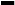 Узнавать, называть и показывать изученные объекты живой и неживой природы в натуральном виде и на иллюстрациях, составлять небольшой рассказ (2-4 предложения) об изученном объекте.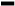 Минимальный уровень 1 дополнительного класса:знать свое имя, пол, возраст демонстрировать элементарные гигиенические навыки (мытье рук) демонстрировать поведение на улице, в помещениях, адекватное ситуации выполнять действия по инструкции учителя, взрослого по формированию навыка безопасного поведения в различных ситуациях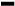 узнавать и показывать на иллюстрациях знакомые объекты живой и неживой природы,называть их с помощью учителяузнавать на иллюстрациях четыре времени годадифференцировать объекты и предметы живой и неживой природы по одному признаку соотносить пиктограмму объекта, предмета, действия с натуральным объектомДостаточный уровень для обучающихся 1 класса:правильно и точно называть изучаемые объекты и явления живой и неживой природы;называть своё имя, фамилию, возраст, пол;уметь называть и показывать органы чувств человека.правильно и точно называть изученные объекты, явления, их признаки;различать объекты живой и неживой природы;выделять части растений; узнавать в природе и на рисунках деревья, кусты, травы; ◻ называть наиболее распространённых диких и домашних животных своейместности; ◻ называть и показывать органы чувств человека, объяснять их назначение.названия и свойства изученных предметов и их частей; · обобщающие названия изученных групп предметов.Минимальный уровень для обучающихся 1 класса:правильно и точно называть изучаемые объекты и явления живой и неживой природы;называть своё имя, фамилию, возраст, пол;уметь называть и показывать органы чувств человека.правильно и точно называть изученные объекты, явления, их признаки;выделять части растений; узнавать в природе деревья, кусты, травы;называть наиболее распространённых диких и домашних животных своей местности. · названия и свойства изученных предметов и их частей; · обобщающие названия изученных групп предметов.Достаточный уровень для обучающихся 2 класса. Учащиеся должны уметь:называть изученные объекты и явления природы;различать 2-3 комнатных растения, называть части растений. Ухаживать за ними;различать наиболее распространённые овощи и фрукты;различать домашних и диких животных, рыб;различать признаки времён года;выполнять элементарные гигиенические требования, правила приёма пищи. ◻правильно называть изученные объекты и явления природы;различать	3-4	комнатных	растения,	части	их,	осуществлять	уход	за комнатными растениями;различать наиболее распространённые овощи и фрукты, объяснять, где они растут, как используются человеком;различать домашних и диких животных, рыб, описывать их повадки, образ жизни;различать элементарные гигиенические правила;различать признаки времён года, объяснять причину сезонных изменений в жизни живой и неживой природы.Учащиеся должны знать:о простейших свойствах воды, её значении для жизни растений, животных, человека;о растениях сада и огорода, их отличии;о разнообразии животного мира, образе жизни и повадках диких и домашних животных;о роли питания в жизни человека;о гигиенических правилах;о сезонных изменениях в неживой природе и жизни растений, животных, человека; ◻ о значении воды, тепла, света в жизни растений и животных.Достаточный уровень для обучающихся 3 класса.Учащиеся должны уметь:правильно называть изученные объекты и явления;сравнивать и различать растения сада и леса, деревья хвойные и лиственные, кустарники, травы, ягоды, грибы, название деревьев и кустарников, наиболее распространённых в данной местности;составлять простые распространенные и нераспространенные предложения;сравнивать и различать домашних и диких животных, хищных и певчих птиц; описывать их повадки и образ жизни;соблюдать правила питания; правила приготовления пищи и хранения продуктов питания, соблюдать требования по профилактике пищевых отравлений;соблюдать правила предупреждения простудных заболеваний;соотносить сезонные изменения в неживой природе с изменениями в жизни растений, животных, человека;определять по сезонным изменениям время года;определять направление ветра; Минимальный уровень для обучающихся 3 класса Учащиеся должны уметь:правильно называть изученные объекты и явления;сравнивать и различать растения сада и леса, называть по 2-3 растения, наиболее распространённых в данной местности; различать ягоды, орехи, грибы;сравнивать домашних и диких животных, птиц; описывать их повадки;соблюдать правила употребления в пищу грибов и ягод;соблюдать правила предупреждения простудных заболеваний;соблюдать требования по профилактике пищевых отравлений;соотносить сезонные изменения в неживой природе с изменениями в жизни растений, животных, человека.Достаточный уровень для обучающихся 4 класса:□узнавать и называть изученные объекты в натуральном виде в естественных условиях;□относить изученные объекты к определенным группам с учетом различных оснований для классификации (волк ― дикое животное, зверь (млекопитающее), животное, санитар леса);□знать правила гигиены органов чувств;□проявлять активность в организации совместной деятельности и ситуативного общения с детьми; адекватно взаимодействовать с объектами окружающего мира;Минимальный уровень для обучающихся 4 класса:□относить изученные объекты к определенным группам (корова - домашнее животное);□называть сходные объекты, отнесенные к одной и той же изучаемой□группе (фрукты; птицы; зимняя одежда);□знать требования к режиму дня школьника и понимать необходимость□его выполнения;□знать основные правила личной гигиены;□иметь представления об элементарных правилах безопасного поведения в природе и обществе.Музыка.Достаточный уровень для обучающихся 1 дополнительного класса:определение	характера	знакомых	музыкальных	произведений, предусмотренных программой;самостоятельное	исполнение	разученных	песен;	в	том	числе	без сопровожденияодновременное начало и окончание пения: не отставать и не опережать друг друга, прислушиваться друг к другу;правильное формирование при пении гласных звуков;наличие представления о некоторых народных музыкальных инструментах и их звучании (гусли, дудка, гармонь, трещотка, деревянные ложки);различение разнообразных по характеру и звучанию песней - различение по характеру звучания колыбельную, марш, танец.Минимальный уровень для 1 дополнительного класса:определение характера знакомых музыкальных произведений, предусмотренных программой; - наличие представления о некоторых основных музыкальных инструментах и их звучании (труба, гармонь, гитара);пение (подпевание) фраз знакомых песен с помощью педагога с инструментальным сопровождением;наличие представлений о логопедических жестах, обозначающие гласные звукиразличие вступления, окончания песни.Достаточный уровень для обучающихся 1 класса:знать наизусть 5-6 песен для самостоятельного исполнения;самостоятельно определять при слушании музыкальных произведений звучание инструментов (труба, баян, гитара);самостоятельно	определять	в	исполняемых	вокальных	произведениях элементарные динамические оттенки (громко, тихо;)исполнять песни самостоятельно, дуэтом, хором с соблюдением требований художественного исполнения;самостоятельно определять основные музыкальные жанры (песня, танец, марш) в музыкальных инструментальных и вокальных произведениях;различать основные дирижерские жесты – вступление, начало исполнения, окончание.Минимальный уровень для обучающихся 1 класса:знать характер и содержание музыкальных произведений;знать музыкальные инструменты и их звучание (труба, баян, гитара).петь с инструментальным сопровождением и без него (с помощью педагога);выразительно и эмоционально исполнять выученные песни с простейшими элементами динамических оттенков;одновременно начинать и заканчивать песню: не отставать и не опережать друг друга, петь дружно, слаженно, прислушиваться друг к другу;правильно формировать при пении гласные звуки и отчетливо произносить согласные звуки в конце и середине слов;правильно передавать мелодию в диапазоне ре1-си1;различать строение песни (вступление, запев, припев, проигрыш, окончание);различать основные жанры музыки (песня, танец, марш);передавать ритмический рисунок подпевок (хлопками, на металлофоне, голосом); - определять разнообразные по характеру и содержанию музыкальные произведения (веселые, грустные, спокойные).Достаточный уровень для обучающихся 2 класса:самостоятельно определять и классифицировать звуки (высокие, низкие, долгие, короткие);самостоятельно определять при прослушивании музыкальных произведений звучание инструментов (орган, арфа, флейта);знать наизусть и самостоятельно исполнять 5-6 песен;исполнять песни самостоятельно, дуэтом, хором с соблюдением требований художественного исполнения;знать название и состав ансамблей музыкантов (квартет, трио, дуэт), название оркестров (симфонический оркестр, оркестр русских народных инструментов). Минимальный уровень для обучающихся 2 класса:знать высокие и низкие, долгие и короткие звуки;музыкальные инструменты и их звучание (орган, арфа, флейта); - характер и содержание музыкальных произведений; - музыкальные коллективы (ансамбль, оркестр).исполнять без сопровождения простые, хорошо знакомые песни;различать	мелодию	и	сопровождение	в	песне	и	в	инструментальном произведении;исполнять выученные песни ритмично и выразительно, сохраняя строй и ансамбль.Достаточный уровень для обучающихся 3 класса:знать наизусть 6-8 песен для самостоятельного исполнения;уметь использовать в исполнении песен средства музыкальной выразительности (динамические оттенки (форте, пиано), темп, ритм) для большей выразительности исполнения;самостоятельно определять музыкальную форму произведений (одночастную, двухчастную, трехчастную, четырехчастную);самостоятельно определять звучание музыкальных инструментов (виолончель, саксофон, балалайка).Минимальный уровень обучающихся 3 класса:знать	музыкальную	форму	(одночастную,	двухчастную,	трехчастную, четырехчастную);знать музыкальные инструменты и их звучание (виолончель, саксофон, балалайка).уметь выделять мелодию в песне и инструментальном произведении;сохранять при пении округлое звучание в верхнем регистре и мягкое звучание в нижнем регистре;распределять	дыхание	при	исполнении	напевных	песен	с	различными динамическими оттенками;сохранять правильное формирование гласных при пении двух звуков на одинслог;воспроизводить хорошо знакомую песню путем беззвучной артикуляции всопровождении инструмента.Достаточный уровень обучающихся 4 класса:знать наизусть 8 – 10 современных песен для самостоятельного исполнения;определять в составе и звучании оркестра народные инструменты (домра, мандолина, баян, гусли, свирель, гармонь, трещотка, деревянные ложки, бас-балалайка);анализировать особенности музыкального языка современной детской песни, ее идейное и художественное содержание;исполнять песни самостоятельно, дуэтом хором с соблюдением требований художественного исполнения;реализовывать собственные творческие замыслы в различных видах музыкальной деятельности (в пении, игре на детских элементарных музыкальных инструментах);организовывать самостоятельную музыкально творческую деятельность; музицировать.Минимальный уровень для обучающихся 4 класса:знать наизусть 6 – 8 песен;понимать значение динамических оттенков (форте – громко, пиано – тихо);знать народные музыкальные инструменты и их звучание (домра, мандолина, баян, гусли, свирель, гармонь, трещотка, деревянные ложки, бас-балалайка);определять особенности мелодического голосоведения (плавно, отрывисто, скачкообразно);знать особенности музыкального языка современной детской песни, ее идейное и художественное содержание;петь хором, выполняя требования художественного исполнения;ясно и четко произносить слова в песнях подвижного характера;исполнять хорошо выученные песни без сопровождения, самостоятельно;различать разнообразные по характеру и звучанию марши, танцы.Изобразительное искусство.Достаточный уровень для обучающихся 1 дополнительного класса:Обучающиеся должны уметь: организовывать свое рабочее место, правильно сидеть за партой (столом), правильно располагать бумагу и держать карандаши;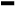 выделять в предметах и их изображениях цвет, форму, величину, осуществляя выборпо образцу и по названию;ориентироваться на плоскости листа бумаги и в предложенной для рисования геометрической форме;уметь рисовать предметы по подражанию действиям взрослого, по образцу и словесной инструкции, передавая их основные свойства. выражать простые оценочные суждения о своих рисунках и рисунках товарищей. правила организации рабочего места на уроке Обучающиеся должны знать: названия всех изображаемых предметов;название	и	назначение	инструментов	и	материалов	для изобразительной деятельностиМинимальный уровень для обучающихся 1 дополнительного класса:первоначальные представления о роли изобразительного искусства в жизни человека; интерес к изобразительному искусству и изобразительной деятельности,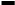 потребность в художественном творчестве;	практические умения и навыки в восприятии произведений искусства;	элементарные практические умения и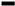  навыки изобразительной деятельности;	понятия и представления по изучаемым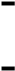 темам, овладение тематической и терминологической лексикой, используемой при изобразительной деятельности и обсуждении предметов искусства и народного творчества.Достаточный уровень для обучающихся 1 класса:Учащиеся должны уметь:организовывать свое рабочее место, правильно сидеть за партой (столом), правильно держать тетрадь для рисования и карандаш;выполняя рисунки, использовать только одну сторону листа бумаги;обводить карандашом шаблоны несложной формы, соединять точки, проводить от руки вертикальные, горизонтальные, наклонные, округлые (замкнутые) линии;ориентироваться на плоскости листа бумаги;закрашивать рисунок цветными карандашами, соблюдая контуры рисунка и направление штрихов (сверху вниз, слава направо, наискось);различать и называть цвета;узнавать и показывать основные геометрические фигуры и тела;передавать в рисунках основную форму предметов, устанавливать ее сходство с известными геометрическими формами с помощью учителя;узнавать и различать в иллюстрациях изображения предметов, животных, растений, известных детям из ближайшего окружения, сравнивать их между собой. Минимальный уровень для обучающихся 1 класса:Учащиеся должны уметь:организовывать свое рабочее место, правильно сидеть за партой (столом), правильно держать тетрадь для рисования и карандаш;выполняя рисунки, использовать только одну сторону листа бумаги;обводить карандашом шаблоны несложной формы, соединять точки;ориентироваться на плоскости листа бумаги;закрашивать рисунок цветными карандашами, соблюдая контуры рисунка;различать и называть цвета;узнавать и показывать основные геометрические фигуры и тела;передавать в рисунках основную форму предметов;узнавать и различать в иллюстрациях изображения предметов, животных, растений, известных детям из ближайшего окружения.Достаточный уровень для обучающихся 2 класса.Учащиеся должны уметь:свободно, без напряжения проводить от руки линии в нужных направлениях, не поворачивая при этом лист бумаги;ориентироваться на плоскости листа бумаги и в готовой геометрической форме в соответствии с инструкцией учителя;использовать данные учителем ориентиры и в соответствии с ними размещать изображение на листе бумаги;закрашивать рисунок цветными карандашами, соблюдая контуры изображения, направление штрихов и равномерный характер нажима на карандаш;рисовать от руки предметы округлой, прямоугольной и треугольной формы;понимать принцип повторения или чередования элементов в узоре;различать и знать названия цветов;узнавать	в	иллюстрациях	персонажей	народных	сказок,	проявлять эмоциональноэстетическое отношение к ним. Минимальный уровень для обучающихся 2 класса:Учащиеся должны уметь:свободно, без напряжения проводить от руки линии в нужных направлениях;ориентироваться на плоскости листа бумаги и в готовой геометрической форме в соответствии с инструкцией учителя;использовать данные учителем ориентиры и в соответствии с ними размещать изображение на листе бумаги;закрашивать рисунок цветными карандашами, соблюдая контуры изображения, направление штрихов и равномерный характер нажима на карандаш;рисовать по шаблону предметы округлой, прямоугольной и треугольной формы;понимать принцип повторения или чередования элементов в узоре;различать и знать названия цветов;узнавать в иллюстрациях персонажей народных сказок.Достаточный уровень для обучающихся 3 класса:Учащиеся должны уметь:правильно располагать лист бумаги (по вертикали или горизонтали) в зависимости от пространственного расположения изображаемого;самостоятельно размещать изображение отдельно взятого предмета посередине листа бумаги;ориентироваться на плоскости листа бумаги и в готовой геометрической форме; ◻ правильно распределять величину изображения в зависимости от размера листа бумаги;делить лист на глаз на две и четыре равные части;анализировать с помощью учителя строение предмета;изображать от руки предметы разной формы, передавая их характерные особенности; ◻ рисовать узоры из геометрических и растительных форм в полосе и квадрате (по образцу);в рисунках на темы изображать основания более близких предметов ниже, дальних предметов — выше; изображать близкие предметы крупнее дальних, хотя и равных по величине;различать и называть цвета и их оттенки;узнавать в иллюстрациях книг и в репродукциях художественных картин характерные признаки времен года, передаваемые средствами изобразительного искусства;анализировать свой рисунок с помощью учителя, отмечать в работе достоинства и недостатки.Минимальный уровень для обучающихся 3 класса: Учащиеся должны уметь:правильно располагать лист бумаги (по вертикали или горизонтали) в зависимости от пространственного расположения изображаемого;самостоятельно размещать изображение отдельно взятого предмета посередине листа бумаги;ориентироваться на плоскости листа бумаги и в готовой геометрической форме; ◻ правильно распределять величину изображения в зависимости от размера листа бумаги;анализировать с помощью учителя строение предмета;рисовать узоры из геометрических и растительных форм в полосе и квадрате (по образцу);различать и называть цвета и их оттенки;узнавать в иллюстрациях книг и в репродукциях художественных картин характерные признаки времен года, передаваемые средствами изобразительного искусства;анализировать свой рисунок с помощью учителя, отмечать в работе достоинства и недостатки.Достаточный уровень для обучающихся 4 класса:Учащиеся должны уметь:правильно определять величину изображения в зависимости от размера листа бумаги;передавать в рисунке форму прямоугольных, цилиндрических, конических предметов в несложном пространственном положении;использовать осевые линии при построении рисунка симметричной формы;передавать объемную форму предметов элементарной светотенью, пользуясь различной штриховкой (косой, по форме);подбирать и передавать в рисунке цвета изображаемых предметов (цветной карандаш, гуашь);пользоваться гуашевыми красками при рисовании орнаментов (узоров);анализировать свой рисунок и рисунок товарища (по отдельным вопросам учителя);употреблять в речи слова, обозначающие пространственные признаки и пространственные отношения предметов;рассказывать о содержании и особенностях рассматриваемого произведения изобразительного искусства.Минимальный уровень для обучающихся 4 класса:Учащиеся должны уметь:правильно определять величину изображения в зависимости от размера листа бумаги;использовать осевые линии при построении рисунка симметричной формы;подбирать и передавать в рисунке цвета изображаемых предметов (цветной карандаш, гуашь);пользоваться гуашевыми красками при рисовании орнаментов (узоров);анализировать свой рисунок (по отдельным вопросам учителя);рассказывать о содержании и особенностях рассматриваемого произведения изобразительного искусства.Адаптивная физическая культура.Достаточный уровень для 1 дополнительного класса:знания о физической культуре как средства укрепления здоровья, физического развития и физического совершенствования человека; выполнение комплексов упражнений для формирования правильной осанки и развития мышц туловища, развития основных физических качеств; участие в оздоровительных занятиях в режиме дня ( физкультминутки); знание видов двигательной активности, направленных на преимущественное развитие основных физических качеств в процессе участия в подвижных играх и эстафетах; знание способов использования различного спортивного инвентаря в основных видах двигательной активности; знание правил, техники выполнения двигательных действий; знание правил бережного обращения с инвентарѐм и оборудованием; соблюдение требований техники безопасности в процессе участия в физкультурно- спортивных мероприятиях.Минимальный уровень для 1 дополнительного класса: представления о физической культуре как средстве укрепления здоровья, физического развития и физической подготовки человека; представления о правильной осанке; представления о двигательных действиях; понимание особенностей известных видов спорта, представления о бережном обращении синвентарѐм и оборудованием, соблюдение требований техники безопасности в процессе участия в физкультурно-спортивных мероприятиях.Достаточный уровень для обучающихся 1 класса: знания о физической культуре как средства укрепления здоровья, физического развития и физического совершенствования человека; выполнение комплексов упражнений для формирования правильной осанки и развития мышц туловища, развития основных физических качеств; участие в оздоровительных занятиях в режиме дня ( физкультурные минутки);знание видов двигательной активности, направленных на преимущественное развитие основных физических качеств в процессе участия в подвижных играх и эстафетах; знание способов использования различного спортивного инвентаря в основных видах двигательной активности; знание правил, техники выполнения двигательных действий; знание правил бережного обращения с инвентарём и оборудованием; соблюдение требований техники безопасности в процессе участия в физкультурно - спортивных мероприятиях.Минимальный уровень для обучающихся 1 класса: представления о физической культуре как средстве укрепления здоровья, физического развития и физической подготовки человека; представления о правильной осанке; представления о двигательных действиях; понимание особенностей известных видов спорта; представления о бережном обращении с инвентарём и оборудованием, соблюдение требований техники безопасности в процессе участия в физкультурно-спортивных мероприятиях. Достаточный уровень для обучающихся 2 класса: знания о физической культуре как средства укрепления здоровья, физического развития и физического совершенствования человека; выполнение комплексов упражнений для формирования правильной осанки и развития мышц туловища, развития основных физических качеств; участие в оздоровительных занятиях в режиме дня (физкультминутки);знание видов двигательной активности, направленных на преимущественное развитие основных физических качеств в процессе участия в подвижных играх и эстафетах; знание способов использования различного спортивного инвентаря в основных видах двигательной активности; знание правил, техники выполнения двигательных действий; знание правил бережного обращения с инвентарем и оборудованием; соблюдение требований техники безопасности в процессе участия в физкультурно - спортивных мероприятиях.Минимальный уровень для обучающихся 2 класса: представления о физической культуре как средстве укрепления здоровья, физического развития и физической подготовки человека;представления о правильной осанке;представления о двигательных действиях;понимание особенностей известных видов спорта,корригирующих упражнениях в постановке головы, плеч, позвоночного столба, положения тела (стоя, сидя, лёжа), упражнениях для укрепления мышечного корсета; представления о двигательных действиях; знание строевых команд; умение вести подсчёт при выполнении общеразвивающих упражнений;представления об организации занятий по физической культуре с целевой направленностью на развитие быстроты, выносливости, силы, координацииДостаточный уровень для обучающихся 3 класса: знания о физической культуре как средства укрепления здоровья, физического развития и физического совершенствования человека; выполнение комплексов упражнений для формирования правильной осанки и развития мышц туловища, развития основных физических качеств; участие в оздоровительных занятиях в режиме дня ( физкультминутки);название видов двигательной активности, направленных на преимущественное развитие основных физических качеств в процессе участия в подвижных играх и эстафетах; знание способов использования различного спортивного инвентаря в основных видах двигательной активности ;знание правил, техники выполнения двигательных действий; знание правил бережного обращения с инвентарём и оборудованием; соблюдение требований техники безопасности в процессе участия в физкультурно - спортивных мероприятиях; Знание организаций занятий по физической культуре с различной целевой направленностью: на развитие быстроты, выносливости, силы, координации; знание физических упражнений с различной целевой направленностью, их выполнение с заданной дозировкой нагрузки;Минимальный уровень для обучающихся 3 класса: представления о правильной осанке; представления о двигательных действиях; понимание особенностей известных видов спорта;корригирующих упражнениях в постановке головы, плеч, позвоночного столба, положения тела (стоя, сидя, лёжа), упражнениях для укрепления мышечного корсета;представления о двигательных действиях; знание строевых команд; умение вести подсчёт при выполнении общеразвивающих упражнений;представления об организации занятий по физической культуре с целевой направленностью на развитие быстроты, выносливости, силы, координации;развитие основных физических качеств в процессе участия в подвижных играх и эстафетах; представления о способах организации и проведения подвижных игр и элементов соревнований со сверстниками, осуществление их объективного судейства; представления о спортивных традициях своего народа и других народов;Достаточный уровень для обучающихся 4 класса: знания о физической культуре как средства укрепления здоровья, физического развития и физического совершенствования человека; выполнение комплексов упражнений для формирования правильной осанки и развития мышц туловища, развития основных физических качеств; участие в оздоровительных занятиях в режиме дня ( физкультминутки);знание видов двигательной активности, направленных на преимущественное развитие; основных физических качеств в процессе участия в подвижных играх и эстафетах; знание способов использования различного спортивного инвентаря в основных видах двигательной активности; знание правил, техники выполнения двигательных действий; знание правил бережного обращения с инвентарём и оборудованием; соблюдение требований техники безопасности в процессе участия в физкультурно - спортивных мероприятиях.знание организаций занятий по физической культуре с различной целевой направленностью: на развитие быстроты, выносливости, силы, координации; знание физических упражнений с различной целевой направленностью, их выполнение с заданной дозировкой нагрузки;Минимальный уровень для обучающихся 4 класса:представления о физической культуре как средстве укрепления здоровья, представления о правильной осанке; понимание особенностей известных видов спорта, представления об организации занятий по физической культуре с целевой направленностью на развитие быстроты, выносливости, силы, координации, развитие основных физических качеств в процессе участия в подвижных играх и эстафетах; представления о способах организации и проведения подвижных игр и элементов соревнований со сверстниками, осуществление их объективного судейства; представления о спортивных традициях своего народа и других народов, понимание особенностей известных видов спорта, показывающих человека в различных эмоциональных состояниях; знакомство с правилами, техникой выполнения двигательных действий; представления о бережном обращении с инвентарём и оборудованием, соблюдение требований техники безопасности в процессе участия в физкультурно-спортивных мероприятиях.Ручной труд.Достаточный уровень для обучающихся 1 дополнительного класса:правила рациональной организации труда, включающей в себя упорядоченность действий и самодисциплину; уметь:находить необходимую для выполнения работы информацию в материалах учебника, рабочей тетради с помощью учителя;составлять план работы над изделием с опорой на предметно-операционные, графические планы с помощью учителя и действовать в соответствии с ними в процессе изготовления изделия;осуществлять текущий контроль выполняемых практических действий и корректировку хода практической работы с помощью учителя;оценить свое изделие (красиво, некрасиво, аккуратное, похоже на образец); устанавливать причинно-следственные связи между выполняемыми действиями и их результатами с помощью учителя;выполнять общественные поручения по уборке класса/мастерской после уроков ручного труда.Минимальный уровень для обучающихся 1 дополнительного класса:овладения предметными результатами является обязательным для всех обучающихся с легкой умственной отсталостью дополнительного первого класса, включающий следующие знания и умения:К концу дополнительного первого года обучения ручному труду обучающиеся с легкой умственной отсталостью должны знать:правила организации рабочего места;виды трудовых работ; названия и свойства поделочных материалов (пластилин, бумага, нитки), правила их хранения, санитарно-гигиенические требования при работе с ними; - названия технологических операций, необходимых для обработки материалов (разметка по шаблону; выделение детали из заготовки - разрывание, обрывание, резание; формообразование - сгибание, сминание, скатывание, плетение, соединение в пучок; сборка изделия - склеивание, примазывание; отделка изделия - аппликация);названия инструментов, необходимых на уроках ручного труда, их устройство, правила техники безопасной работы режущими инструментами;приемы работы (приемы разметки деталей, примы выделения детали из заготовки, приемы формообразования, приемы соединения деталей, примы отделки изделия), используемые на уроках ручного труда.Уметь:организовать свое рабочее место в зависимости от характера выполняемой работы, рационально располагать инструменты, материалы и приспособления на рабочем столе, сохранять порядок на рабочем месте; с помощью учителя анализировать объект, подлежащий изготовлению, выделять и называть его признаки и свойства;с помощью учителя определять способы соединения деталей; выполнять изделие по инструкции, чередующейся показом;владеть некоторыми элементарными технологическими приемами ручной обработки поделочных материалов, предусмотренных программой (глиной и пластилином, природными материалами, с бумагой и нитками);сопоставлять  свое  изделие  с  образцом  с  помощью  учителя  (похоже  на  образец).Достаточный уровень для учащихся 1 класса.Учащиеся должны знать:названия материалов, объектов работы. Учащиеся должны уметь:использовать пространственные характеристики при работе с листом бумаги: вверху, внизу, слева, справа, в центре, в углу;анализировать образец с подсчётом его деталей и определением их формы;определять места приклеивания аппликации, присоединения дополнительных деталей с опорой на образец;пользоваться предметной инструкционной картой; ◻ самостоятельно работать с ножницами.Минимальный уровень для учащихся 1 класса.Учащиеся должны знать:названия материалов, объектов работы.Учащиеся должны уметь:работать с инструментами с помощью учителя;наклеивать детали аппликации на отмеченное учителем место; ◻ выполнять рабочие действия, совместно с учителем.Достаточный уровень для учащихся 2 класса.Учащиеся должны знать:названия основных материалов для поделок и их свойства;возможности использования изученных материалов;название объектов работы;названия инструментов, используемых для выполнения поделок из различных материалов.Учащиеся должны уметь:выбирать и называть операции, специфические для данного материала; ◻ самостоятельно организовывать свои действия с опорой на образец поделки, натуральный образец, предметную карту;составлять простейший эскиз (как элемент планирования);делать отчёт о выполненной работе. Минимальный уровень для учащихся 2 класса. Учащиеся должны знать:названия основных материалов для поделок и их свойствах.Учащиеся должны уметь:устанавливать соответствие поделки натуральному образцу; ◻ повторять показанные учителем приёмы выполнения работы;выполнять простейшие операции по устной инструкции учителя.Достаточный уровень для учащихся 3 класса.Учащиеся должны знать:названия и технологические свойства материалов, используемых для изготовления поделок;названия и назначение инструментов, указанных в программе; правила безопасной работы с используемыми инструментами.Учащиеся должны уметь:организовывать свою работу по устной инструкции учителя;называть операции последовательного выполнения изделия по элементам предметной инструкционной карты;составлять простейшую композицию макета и делать аппликацию по образцу;давать простейший отчёт о выполненной работе (называть изделие и материалы, из которых оно выполнено, определять назначение изделия) Минимальный уровень для учащихся 3 класса. Учащиеся должны знать:названия и основные свойства материалов;названия и назначение инструментов, указанных в программе; ◻ правила безопасной работы с инструментами.Учащиеся должны уметь:организовывать свою работу по устной инструкции учителя;называть операции последовательного выполнения изделия по элементам предметной инструкционной карты;составлять простейшую композицию макета и делать аппликацию по образцу;давать простейший отчёт о выполненной работе (называть изделие и материалы, из которых оно выполнено, определять назначение изделия) Достаточный уровень для учащихся 4 класса.Учащиеся должны знать:названия	и	технологические	свойства	материалов,	используемых	для изготовления поделок;названия и назначение инструментов, указанных в программе, правила безопасной работы с ними.Учащиеся должны уметь:анализировать образец, указывая количество и форму деталей, а также особенности их соединения;планировать предстоящую работу с опорой на образец изделия, исходные детали и предметную инструкционную карту;составлять эскиз и пользоваться им при самостоятельной работе;сравнивать качество выполненной работы с опорой на образец и грамотно выражать результаты сравнения в устном высказывании;определять форму заготовки по объёмному образцу несложной конструкции;осуществлять поэтапный и итоговый контроль качества в сравнении с образцом;готовить отчёт о выполненной работе, включив него название изделия и материалов, из которых оно выполнено; его назначение и тд.;описывать	последовательность	операций	по	изготовлению	изделия;	◻оценивать степень сложности работы.Минимальный уровень для учащихся 4 класса.Учащиеся должны уметь:анализировать образец, определяя форму деталей и их количество;ориентироваться в предметной инструкционной карте;готовить отчёт о выполненной работе, включающий названия изделия, материалов, из которых оно выполнено, его назначение;описывать последовательность операций по изготовлению изделия5-9 классы Русский язык.Достаточный уровень для обучающихся 5 класса:списывать текст целыми словами и словосочетаниями, структурно сложные слова — по слогам;писать под диктовку текст, включающий слова с изученными орфограммами (40 – 45слов);участвовать в обсуждении темы текста, в выделении основной мысли;коллективно составлять текст и записывать его под руководством учителя (до 50 слов);подбирать однокоренные слова, разбирать слова по составу с помощью учителя;различать части речи (имя существительное, имя прилагательное, глагол) по вопросам, с опорой на таблицу;находить решение орфографической задачи (с помощью учителя);пользоваться	школьным	орфографическим	словарем	под	руководством учителя.Минимальный уровень:списывать текст целыми словами, структурно сложные слова — по слогам;писать	под	диктовку	текст,	с	предварительным	разбором	изученных орфограмм;участвовать в обсуждении темы и идеи текста;подбирать однокоренные слова с помощью учителя;проверять безударные гласные, сомнительные согласные на основе изменения формы слова (с помощью учителя);учиться пользоваться школьным орфографическим словарем под руководством учителя.Достаточный уровень для обучающихся 6 классасписывать текст целыми словами и словосочетаниями;писать под диктовку текст с изученными орфограммами (55—60 слов); - делить текст на предложения;выделять тему текста, участвовать в обсуждении основной мысли;самостоятельно воспроизводить текст, воспринятый частями (свободный диктант) после предварительной отработки каждой части (до 60 слов);подбирать однокоренные слова, разбирать слова по составу (простые случаи самостоятельно);доказывать принадлежность слов к определенным частям речи, ориентируясь на их значение и вопрос с помощью опорных таблиц;находить решение орфографических задач с помощью учителя или самостоятельно; - пользоваться школьным орфографическим словарем. Минимальный уровень.списывать текст целыми словами;писать под диктовку текст с предварительно разобранными трудными орфограммами;участвовать в обсуждении темы и идеи текста;исправлять текст с помощью учителя;подбирать однокоренные слова с помощью учителя;различать части речи по вопросам с помощью учителя;пользоваться школьным орфографическим словарем с помощью учителя.Достаточный уровень для обучающихся 7 класса:писать под диктовку текст с изученными орфограммами (60-65 слов)определять части речи;доказывать принадлежность слов к определённым частям речи, ориентируясь на их значение и вопрос с помощью опорных таблиц;подбирать	однокоренные	слова, разбирать	слова по	составу	(простые случаи самостоятельно);выделять главные и второстепенные члены предложения;строить простое распространенное предложение, простое предложение с однородными членами, сложное предложение;делить текст на предложения;выделять тему текста, участвовать в обсуждении основной мысли;писать изложение после предварительного анализа по коллективно составленному плану и данной иллюстрации;пользоваться школьным орфографическим словарём.Минимальный уровеньписать под диктовку текст с предварительно разобранными трудными орфограммами;участвовать в обсуждении темы и идеи текста;различать звуки и буквы, звуки гласные и согласные, обозначать их на письме;подбирать однокоренные слова с помощью учителя;различать части речи по вопросам с помощью учителя;строить простое распространённое предложение;пользоваться школьным орфографическим словарем с помощью учителя. Достаточный уровень для обучающихся 8 класса:писать под диктовку текст с изученными орфограммами (65-75 слов)определять части речи;доказывать принадлежность слов к определённым частям речи, ориентируясь на их значение и вопрос с помощью опорных таблиц;подбирать	однокоренные	слова, разбирать	слова по	составу	(простые случаи самостоятельно);выделять главные и второстепенные члены предложения;строить простое распространенное предложение, простое предложение с однородными членами, сложное предложение;делить текст на предложения;выделять тему текста, участвовать в обсуждении основной мысли;писать изложение после предварительного анализа по коллективно составленному плану и данной иллюстрации;пользоваться школьным орфографическим словарём.Минимальный уровеньписать под диктовку текст с предварительно разобранными трудными орфограммами;участвовать в обсуждении темы и идеи текста;различать звуки и буквы, звуки гласные и согласные, обозначать их на письме;подбирать однокоренные слова с помощью учителя;различать части речи по вопросам с помощью учителя;строить простое распространённое предложение и сложное предложение из двух простых;пользоваться школьным орфографическим словарем с помощью учителя. Достаточный уровень для обучающихся 9 класса:писать под диктовку текст с изученными орфограммами (75-80 слов)определять части речи;доказывать принадлежность слов к определённым частям речи, ориентируясь на их значение и вопрос с помощью опорных таблиц;подбирать	однокоренные	слова, разбирать	слова по	составу	(простые случаи самостоятельно);выделять главные и второстепенные члены предложения;строить простое распространенное предложение, простое предложение с однородными членами, сложное предложение с союзами и без союзов;делить текст на предложения;выделять тему текста, участвовать в обсуждении основной мысли;писать изложение после предварительного анализа по коллективно составленному плану и данной иллюстрации;оформлять	деловые	бумаги	с	опорой	на	образец;	•	пользоваться	школьным орфографическим словарём.Минимальный уровеньписать под диктовку текст с предварительно разобранными трудными орфограммами;участвовать в обсуждении темы и идеи текста;различать звуки и буквы, звуки гласные и согласные, обозначать их на письме;подбирать однокоренные слова;различать части речи по вопросам с помощью учителя;строить простое распространённое предложение и сложное предложение из двух простых;оформлять деловые бумаги с опорой на образец (с помощью учителя); • пользоваться школьным орфографическим словарём.Чтение. Достаточный уровень для обучающихся 5 класса:правильно читать доступный текст вслух целыми словами, в трудных случаях по слогам;читать про себя, выполняя аналитические задания к тексту;отвечать на вопросы учителя;пересказывать текст по плану с помощью учителя, используя опорные слова, а несложные по содержанию тексты - самостоятельно;выражать своё отношение к поступкам героев и событиям;читать наизусть 8-10 стихотворений;читать внеклассную литературу под наблюдением учителя.Минимальный уровень:правильно читать вслух доступный текст целыми словами и по слогам;находить, читая про себя отрывки проанализированного текста, связанные с определёнными событиями;отвечать на вопросы по предметному содержанию текста (с помощью учителя);читать стихотворения наизусть (объём текста с учётом учебных возможностей учащегося);принимать участие в уроках внеклассного чтения Достаточный уровень:правильно читать доступный текст вслух целыми словами, в трудных случаях по слогам;читать про себя, выполняя аналитические задания к тексту;отвечать на вопросы учителя;пересказывать текст по плану с помощью учителя, используя опорные слова, а несложные по содержанию тексты - самостоятельно;выражать своё отношение к поступкам героев и событиям;читать наизусть 8-10 стихотворений;читать внеклассную литературу под наблюдением учителя.Достаточный уровень для обучающихся 6 класса:читать доступные тексты вслух осознанно, правильно, выразительно, с переходом на беглое чтение (словосочетаниями), в трудных случаях - целым словом; - читать про себя, выполняя различные задания к проанализированному тексту;делить текст части под руководством учителя;пересказывать текст (полностью или частично) по плану, используя опорные слова;-определять мотивы поступков героев, выражать своё отношение к ним;выделять в тексте незнакомые слова (с помощью учителя);выучить наизусть 8-10 стихотворений; Минимальный уровень:-читать вслух правильно, целым словом, трудные слова- по слогам, соблюдая синтаксические паузы, интонацию конца предложения в зависимости от знаков препинания;-читать про себя проанализированный заранее текст, выполняя несложные задания учителя;-отвечать на вопросы учителя;-пересказывать фрагменты текста, несложные по содержанию;-оценивать поступки героев (с помощью учителя);-заучивать стихотворения наизусть (объем текста с учетом индивидуальных особенностей учащихся);-участвовать в уроках внеклассного чтения, выполняя посильные задания по прочитанным текстам. Достаточный уровень для обучающихся 7 класса:читать вслух правильно, выразительно, бегло (словосочетанием, в трудных случаях — целым словом);читать про себя с предварительным заданием лёгкие по содержанию тексты;выделять тему и идею произведения с помощью учителя;формулировать вопросы к тексту (с помощью учителя);делить текст на части или озаглавливать данные части под руководством учителя, в простейших случаях — самостоятельно;характеризовать главных действующих лиц (с помощью учителя), давать оценку ихпоступкам;выделять незнакомые слова в тексте, правильно их объяснять (с помощью учителя);соотносить читаемые произведения с определённым жанром (с помощью учителя);выучить наизусть не менее 10 стихотворений;читать внеклассную литературу под контролем учителя, участвовать в её обсуждении. Составлять отзывы под руководством учителя.Минимальный уровеньчитать вслух правильно, выразительно доступные тексты целым словом;читать про себя проанализированные ранее тексты;отвечать на вопросы учителя;пересказывать близко к тексту отдельные части произведения, доступные учащимся по изображённым событиям;высказывать своё отношение к поступкам героев в доступной учащимся форме;выделять в тексте незнакомые слова (с помощью учителя);учить стихотворения наизусть (объём текста с учётом особенностей учеников);участвовать	в	уроках	внеклассного	чтения,	выполняя	доступные	задания	по прочитанному тексту.Достаточный уровень для обучающихся 8 класса:◻ читать вслух правильно, бегло, выразительно;читать про себя доступные по содержанию тексты;выделять тему и определять идею произведения (последнее задание — с помощью учителя);определять черты характера главных героев и выражать своё отношение к ним (с помощью учителя); - самостоятельно делить текст на части по данному плану или составлять план к выделенным частям текста;отбирать (коллективно) опорные слова для пересказа, обращая внимание на лексику, характеризующую эмоциональное состояние действующих лиц, природы, образные выражения, и употреблять их в пересказе;пересказывать прочитанный текст с ориентацией на план и опорные слова;ставить вопросы к тексту, задавать их одноклассникам;выделять незнакомые слова и давать им объяснения (с помощью учителя);заучить наизусть 10 стихотворений;	читать внеклассную литературу, в том числе отдельные статьи из периодической печати, и принимать участие в их обсуждении.Минимальный уровеньчитать вслух правильно, выразительно, целыми словами;читать про себя проанализированные тексты, читать короткие, доступные тексты самостоятельно;пересказывать	отдельные	части	произведения,	доступные	по	изображаемым событиям;выделять тему произведения, участвовать в обсуждении идеи;выражать свое отношение к поступкам героев и событиям (с помощью учителя);находить в тексте незнакомые слова, учиться объяснять их, опираясь на текст (с помощью учителя);учить стихотворения наизусть (объём текста с учётом особенностей учеников); ◻ участвовать в уроках внеклассного чтения, выполняя доступные задания по прочитанному тексту.Достаточный уровень для обучающихся 9 класса:читать вслух правильно, бегло, выразительно;читать про себя доступные по содержанию тексты;выделять идею произведения (с помощью учителя);называть главные черты характера героев, подтверждать их фактами из произведения;самостоятельно делить простой по содержанию текст на части и озаглавливать их;ставить вопросы к тексту и задавать их классу;выделять незнакомые слова, опираясь на контекст (с помощью учителя); ◻ использовать образные средства языка в составлении характеристики героев, описании событий и пересказе;выучить наизусть 10 стихотворений;читать внеклассную литературу, в том числе отдельные статьи из периодической печати, и принимать участие в их обсуждении.Минимальный уровеньуметь читать вслух и про себя доступные по содержанию тексты, правильно отвечать на вопросы;участвовать в анализе произведения;выбирать из данных заглавия к выделенным частям;пересказывать доступный текст и отдельные его части по плану;высказывать своё отношение к поступкам действующих лиц и событиям;учить стихотворения наизусть;участвовать в уроках внеклассного чтения, выполняя посильные задания по прочитанному тексту.Математика.Достаточный уровень для обучающихся 5 класса: (с минимальной помощью учителя);считать разрядными единицами (сотнями, десятками, единицами) до 1 000 и равными группами в прямой и обратной последовательности;читать, записывать, откладывать на микрокалькуляторе, счетах, сравнивать, округлять до указанного разряда числа в пределах 1000; пользоваться знаком округления;выделять и называть разрядные единицы;читать и записывать римские цифры и числа I—XII;устно складывать и вычитать круглые сотни, сотни и десятки в пределах 1000; делить 0 и делить на 1; умножать 10 и 100, а также на 10 и 100; делить на 10 и 100;письменно выполнять сложение и вычитание, умножение и деление на однозначное число, выполнять проверку всех действий;измерять длину в мм, см, дм, м; измерять массу в г, кг;записывать числа, выраженные одной и двумя единицами измерения; длины, стоимости, массы;представлять числа, полученные при измерении стоимости, длины, массы, в более мелких или более крупных мерах;выполнять устно сложение и вычитание чисел, полученных при измерении стоимости, длины, массы;получать, записывать, читать обыкновенные дроби; различать числитель и знаменатель, сравнивать дроби с одинаковыми числителями и знаменателями;решать простые текстовые задачи на разностное и кратное сравнение, на нахождение неизвестного слагаемого, уменьшаемого по известной разности и вычитаемому, на нахождение неизвестного вычитаемого по известному уменьшаемому и разности; задачи в2—3 арифметических действия, составленные из ранее решаемых простых задач;сравнивать треугольники по видам углов и длинам сторон;строить треугольники по заданным длинам сторон;строить диагонали прямоугольника (квадрата);строить взаимно перпендикулярные и взаимно параллельные прямые, использовать знаки;строить точки, отрезки, симметричные относительно оси симметрии;называть элементы куба, бруса;-узнавать и называть цилиндр, конус;пользоваться некоторыми буквами латинского алфавита для обозначения геометрических фигур.Минимальный уровень (с максимальной помощью учителя):считать разрядными единицами (сотнями, десятками, единицами) до 100 в прямой числовой последовательности; - читать, записывать, откладывать на микрокалькуляторе, сравнивать числа в пределах 100;складывать и вычитать круглые десятки в пределах 100 с помощью калькулятора ; - умножать и делить круглые десятки на однозначное число (40 × 2; 60:2; 60:2) с помощью калькулятора;письменно складывать и вычитать, умножать и делить на однозначное число без перехода через разряд в пределах 100 (можно пользоваться таблицей умножения или с помощью калькулятора);измерять длину в см, ; измерять массу в кг;записывать числа, выраженные одной единицей измерения стоимости, длины, массы;складывать и вычитать числа, полученные при измерении длины без преобразований (45 см – 34 см; );иметь представление об обозначении долей обыкновенными дробями, различать числитель и знаменатель;решать простые текстовые задачи на разностное сравнение, нахождение неизвестных компонентов сложения и вычитания, составные — в два действия; - сравнивать треугольники по видам углов и длинам сторон;строить прямоугольники (квадраты) по заданным длинам сторон;строить диагонали прямоугольника, квадрата;показывать взаимно перпендикулярные прямые;узнавать и называть прямоугольник, квадрат, треугольник, окружность.Достаточный уровень для обучающихся 6 класса:устно складывать и вычитать круглые числа;читать, записывать под диктовку, откладывать на счетах, калькуляторе, сравнивать (больше, меньше) числа в пределах 1 000 000;чертить нумерационную таблицу: обозначать разряды и классы; вписывать в нее числа; сравнивать; записывать числа, внесенные в таблицу, вне ее;округлять числа до любого заданного разряда в пределах 1 000 000;складывать, вычитать, умножать и делить на однозначное число и круглые десятки числа в пределах 10 000, выполнять деление с остатком;выполнять проверку арифметических действий;выполнять	письменное	сложение	и	вычитание	чисел, полученных при измерении двумя мерами стоимости, длины и массы;сравнивать смешанные числа;заменять мелкие доли крупными, неправильные дроби целыми или смешанными числами;складывать, вычитать обыкновенные дроби с одинаковыми знаменателями;решать простые задачи на нахождение дроби от числа, разностное и кратное сравнение чисел, решать и составлять составные задачи на встречное движение двух тел;обозначение римскими цифрами чисел ХIII – ХХчертить перпендикулярные прямые, параллельные прямые, на заданном расстоянии;проводить высоту в треугольнике;выделять, называть, пересчитывать элементы куба, бруса.Минимальный уровень.преобразование небольших чисел, полученных при измерении стоимости, длины, массы;складывать, вычитать обыкновенные дроби с одинаковыми знаменателями;сравниванием смешанных чисел;решением простых арифметических задач на нахождение неизвестного слагаемого;приемами построения треугольников по трем сторонам с помощью циркуля и линейки, классификацией треугольников по видам углов и длинам сторон; - вычислением периметра многоугольника.Достаточный уровень для обучающихся 7 класса:знание числового ряда в пределах 1 000 000 в прямом и обратном порядке; место каждого числа в числовом ряду в пределах 1 000 000;счет в пределах 1 000 000 присчитыванием, отсчитыванием разрядных единиц (1000,10 000, 100 000) устно и с записью чисел;выполнение сложения и вычитания чисел в пределах 1 000 000; без перехода через разряд (легкие случаи) приемами устных вычислений; без перехода через разряд и с переходом через разряд приемами письменных вычислений с последующей проверкой;знание алгоритма выполнения сложения и вычитания чисел с помощью калькулятора; умение использовать калькулятор с целью проверки правильности вычислений (устных и письменных);выполнение умножения и деления чисел в пределах 1 000 000 на однозначное число, круглые десятки, двузначное число, деление с остатком приемами письменных вычислений, последующей проверкой правильности вычислений;приведение обыкновенной дроби к общему знаменателю (легкие случаи);знание десятичных дробей, умение их записывать, прочитать, сравнить, выполнить преобразование десятичных дробей;умение записать числа, полученные при измерении стоимости, длины, массы, виде десятичных дробей;умение записать числа, полученные при измерении стоимости, длинные, массы, в виде десятичных дробей;выполнение сложения и вычитания десятичных дробей;выполнение сложения и вычитания чисел, полученных при измерении двумя мерами времени (легкие случаи);выполнение умножения и деления чисел, полученных при измерении двумя единицами мерами стоимости, длинны, массы, на однозначное число, круглые десятки, двузначное число письменно;выполнение решения и составление простых арифметических задач на определение продолжительности, начала и окончания события;выполнение решения и составление задач в три арифметических действия;знание видов четырехугольников: произвольный, параллелограмм, ромб, прямоугольник, квадрат; свойства сторон, углов; приемы построения;узнавание симметричных предметов, геометрических фигур; нахождение оси симметрии симметричного плоского предмета; умение расположить предметы симметрична относительно оси, центра симметрии.Минимальный уровень:знания числового ряда 1 - 10000 в прямом порядке;счет в пределах 10 000, присчитыванием разрядных единиц (1, 10, 100, 1000) устно и с записью чисел с помощью учителя;выполнение сложения и вычитания чисел в пределах 1 000 без перехода через разряд (легкие случаи) приемами устных вычислений;выполнение сложения и вычитания чисел в пределах 100 000 без перехода через разряд и с переходом через разряд приемами письменных вычислений;знание алгоритма выполнения сложения и вычитания чисел с помощью калькулятора; умение использовать калькулятор с целью проверки правильности вычислений (устных и письменных);выполнение умножения и деления чисел в пределах 100 000 на однозначное число, круглые десятки приемами письменные вычислений.знания десятичных дробей, умения их записать, прочитать, сравнить.выполнение сложения и вычитания десятичных дробей с помощью учителя;выполнение решения простых арифметических задач на определение продолжительности события;знание свойств элементов куба, бруса;узнавание симметричных предметов, геометрических фигур; нахождение оси симметрии симметричного плоского предмета.Достаточный уровень для обучающихся 8 класса:счет в пределах 1 000 000 присчитыванием, отсчитыванием разрядных единиц и равных числовых групп;выполнение сложения, вычитания, умножения и деления на однозначное, двузначное число многозначных чисел в пределах в 1000 000 (полученных при счете и при измерении величин), обыкновенных и десятичных дробей; выполнение умножения и деления десятичных дробей на 10, 100, 1000;нахождение числа по одной его доле, выраженной обыкновенной или десятичной дробью;умение находить среднее арифметическое чисел;выполнение решения простых арифметических задач на пропорциональное деление;знание величины 10; размеров прямого, острого, тупого, развернутого, полного углов; суммы смежных углов, углов треугольника;умение строить и измерять углы с помощью транспортира;умение строить треугольники по заданным длинам сторон и величине углов;знание единиц измерения (мер) площади, их соотношений; умение вычисли площадь прямоугольника (квадрата);знание формул вычисления длины окружности, площади круга; умение вычислить длину окружности и площадь круга по заданной длине радиуса;умение	построить	точку,	отрезок,	треугольник,	четырехугольник,	окружность, симметричные относительно оси, центра симметрии.Минимальный уровень:счет в пределах 100 000 присчитыванием разрядных единиц (1000, 10000) устно и с записью чисел (с помощью учителя); счет в пределах 1000 присчитыванием равных числовых групп по 2, 20, 200,5, 25, 250;выполнение сложения, вычитания, умножения и деления на однозначное число чисел (небольших), полученных при измерении двумя мерами стоимости, длинны, массы письменно;выполнение сложения, умножение и деление на однозначное число, на 10, 100, 1000 десятичных дробей;знания способов проверки умножения и деления чисел в пределах 100 000 на однозначное число, круглые десятки, выполненных приемами письменных вычислений, и умение их выполнить с целью определения правильности вычислений;знание единиц измерения (мер) площади, умение их записать и прочитать; умение вычислить площадь прямоугольника (квадрата) (с помощью учителя).Достаточный уровень для обучающихся 9 класса:знание числового ряда в пределах 1 000 00; чтение, запись и сравнение чисел в пределах 1 000 000;знание таблицы сложения однозначных чисел, в том числе с переходом через десяток;знание табличных случаев умножения и получаемых из них случаев деления;знание названий, обозначений, соотношения крупных и мелких единиц измерения стоимости, длины, массы, времени, площади, объема;устное выполнение арифметических действий с целыми числами, полученными при счете и при измерении, в пределах 100 (простые случаи и пределах 1 000 000);письменное выполнение арифметических действий с многозначными числами и числами, полученными при измерении, в пределах 1 000 000);знание обыкновенных и десятичных дробей: их получение, запись, чтение;выполнение арифметических действий с десятичными дробями;нахождение одной или нескольких долей (процентов) от числа, числа по одной его доле (проценту);выполнение арифметических действий с целыми числами до 1 000 000 и десятичными дробями с использованием микрокалькулятора и проверкой вычислений путем повторного использования микрокалькулятора;решение простых задач в соответствии с программой, составных задач в 2-3 арифметических действия;распознавание, различение и называние геометрических фигур и тел (куб, шар, параллелепипед, пирамида, призма, цилиндр, конус);знание свойств элементов многоугольников (треугольник, прямоугольник, параллелограмм), прямоугольного параллелепипеда;вычисление площади прямоугольника, объема прямоугольного параллелепипеда (куба);построение с помощью линейки, чертежного угольника, циркуля, транспортира линий, углов, многоугольников, окружностей в разном положении на плоскости, в том числе симметричных относительно оси, центра симметрии;применение математических знаний для решения профессиональных трудовых задач;представления о персональном компьютере как о техническом средстве, его основных устройствах и их назначении.Минимальный уровень:знание числового ряда в пределах 100 000; чтение, запись и сравнение целых чисел в пределах 100 000;знание таблицы сложения однозначных чисел;знание табличных случаев умножения и получаемых из них случаев деления;письменное выполнение арифметических действий с числами в пределах 100 000 (сложение, вычитание, умножение и деление на однозначное число) с использованием таблиц умножения, алгоритмов письменных арифметических действий, микрокалькулятора (легкие случаи);знание обыкновенных и десятичных дробей: их получение, запись, чтение;выполнение арифметических действий (сложение, вычитание, умножение и деление на однозначное число) с десятичными дробями, имеющими в записи менее 5 знаков (цифр), в том числе с использованием микрокалькулятора;построение с помощью линейки, чертежного угольника, циркуля, транспортира линий, углов, многоугольников, окружностей в разном положении на плоскости;Информатика.Минимальный уровень для обучающихся 7 класса:представление о персональном компьютере как техническом средстве, его основных устройствах и их назначении; выполнение элементарных действий с компьютером и другими средствами ИКТ, используя безопасные для органов зрения, нервной системы,опорно-двигательного аппарата эргономичные приёмы работы; выполнениекомпенсирующих физических упражнений(мини-зарядка); пользование компьютером для решения доступных учебных задач с простымиинформационными объектами (текстами, рисунками и др.).Достаточный уровень:представление о персональном компьютере как техническом средстве, его основных устройствах и их назначении; выполнение элементарных действий с компьютером и другими средствами ИКТ, используя безопасные для органов зрения, нервной системы,опорно-двигательного аппарата эргономичные приёмы работы; выполнениекомпенсирующих физических упражнений(мини-зарядка); пользование компьютером для решения доступных учебных задач с простыми информационными объектами (текстами, рисунками и др.), доступными электронными ресурсами; пользование компьютером для поиска, получения, хранения, воспроизведения ипередачи необходимой информации; запись (фиксация) выборочной информации об окружающем мире и о себе самом спомощью инструментов ИКТ.Минимальный уровень для обучающихся 8 класса:выполнение элементарных действий с компьютером и другими средствами ИКТ, используя безопасные для органов зрения, нервной системы, опорно-двигательного аппарата эргономичные приёмы работы; выполнение компенсирующих физических упражнений(мини-зарядка);представление о персональном компьютере как техническом средстве, его основныхустройствах и их назначении; пользование компьютером для решения доступных учебных задач с простымиинформационными объектами (текстами, рисунками и др.).Достаточный уровень:пользование компьютером для поиска, получения, хранения, воспроизведения и передачи необходимой информации; запись (фиксация) выборочной информации обокружающем мире и о себе самом спомощью инструментов ИКТ.пользование компьютером для решения доступных учебных задач с простыми информационными объектами (текстами, рисунками и др.), доступными электронными ресурсами; представление о персональном компьютере как техническом средстве, его основныхустройствах и их назначении; выполнение элементарных действий с компьютером и другими средствами ИКТ, используя безопасные для органов зрения, нервной системы, опорно-двигательного аппарата эргономичные приёмы работы; выполнение компенсирующих физических упражнений (мини-зарядка);Минимальный уровень для обучающихся 9 класса:представление о персональном компьютере как техническом средстве, его основных устройствах и их назначении; пользование компьютером для решения доступных учебныхзадач с простымиинформационными объектами (текстами, рисунками и др.).выполнение элементарных действий с компьютером и другими средствами ИКТ, используя безопасные для органов зрения, нервной системы, опорно-двигательного аппарата эргономичные приёмы работы; выполнение компенсирующих физических упражнений (мини-зарядка);Достаточный уровень:пользование компьютером для решения доступных учебных задач с простыми информационными объектами (текстами, рисунками и др.), доступными электронными ресурсами; представление о персональном компьютере как техническом средстве, его основныхустройствах и их назначении; выполнение элементарных действий с компьютером и другими средствами ИКТ, используя безопасные для органов зрения, нервной системы, опорно-двигательного аппарата эргономичные приёмы работы; выполнение компенсирующих физических упражнений(мини-зарядка); запись (фиксация) выборочной информации об окружающем мире и о себе самом спомощью инструментов ИКТ.пользование компьютером для поиска, получения, хранения, воспроизведения ипередачи необходимой информации;Природоведение.Достаточный уровень для обучающихся 5 класса:узнавать и называть изученные объекты в натуральном виде в естественных условиях, знать способы получения необходимой информации об изучаемых объектах по заданию педагога;-иметь представления о взаимосвязях между изученными объектами, их месте в окружающем мире;относить изученные объекты к определенным группам с учетом различных оснований для классификации (клевер ― травянистое дикорастущее растение; растение луга; кормовое растение; медонос; растение, цветущее летом);называть сходные по определенным признакам объекты из тех, которые были изучены на уроках, известны из других источников; уметь объяснять свое решение;выделять существенные признаки групп объектов;знать и соблюдать правила безопасного поведения в природе и обществе, правила здорового образа жизни;вступать в беседу; обсуждать изученное; проявлять желание рассказать о предмете изучения, наблюдения, заинтересовавшем объекте;выполнять здания без текущего контроля учителя (при наличии предваряющего и итогового контроля), осмысленно оценивать свою работу и работу одноклассников, проявлять к ней ценностное отношение, понимать замечания, адекватно воспринимать похвалу;совершать действия по соблюдению санитарно-гигиенических норм в отношении изученных объектов и явлений;выполнять доступные возрасту природоохранительные действия;Осуществлять деятельность по уходу за комнатными и культурными растениями.Минимальный уровень:узнавать и называть изученные объекты на иллюстрациях, фотографияхиметь представления о назначении изученных объектов, их роли в окружающем мире - относить изученные объекты к определенным группам (осина – лиственное дерево леса) называть сходные объекты, отнесенные к одной и той же изучаемой группе (полезные ископаемые).соблюдать режим дня, правила личной гигиены и здорового образа жизни, понимать их значение в жизни человека;соблюдать элементарные правила безопасного поведения в природе и обществе (под контролем взрослого);выполнять несложные задания под контролем учителя;адекватно оценивать свою работу, проявлять к ней ценностное отношение, понимать оценку педагога.Достаточный уровень для обучающихся 6 класса:иметь представления об объектах неживой и живой природы, организме человека;-осознавать основные взаимосвязи между природными компонентами,между природой и человеком, между органами и системами органов у человека;устанавливать взаимосвязи между средой обитания и внешним видом объекта (единство формы и функции);знать признаки сходства и различия между группами растений и животных; уметь выполнять классификацию на основе выделения общих признаков;-узнавать изученные природные объекты по внешнему виду (натуральные объекты, муляжи, слайды, рисунки, схемы);-знать названия, элементарные функции и расположение основных органов в организме человека;-знать способы самонаблюдения, уметь описывать особенности своего состояния, самочувствия, знать основные показатели своего организма (группа крови, состояние зрения, слуха, норму температуры тела, кровяного давления);-знать правила здорового образа жизни и безопасного поведения, использовать их для объяснения новых ситуаций;-самостоятельно или при предварительной (ориентировочной) помощи педагога выполнять практические работы (измерять температуру тела, оказывать доврачебную помощь при вывихах, порезах, кровотечении, ожогах);-владеть сформированными знаниями и умениями в учебных, учебно-бытовых и учебно-трудовых ситуациях.Минимальный уровень:иметь представления об объектах и явлениях неживой и живой природы, организма человека;знать особенности внешнего вида изученных растений и животных,узнавать и различать изученные объекты в окружающем мире, моделях, фотографиях, рисунках;знать общие признаки изученных групп растений и животных, правила поведения в природе и правила техники безопасности, правила здорового образа жизни в объеме программы;выполнять совместно с учителем практические работы, предусмотренные программой;описывать особенности состояния своего организма;знать названия специализации врачей;применять полученные знания и сформированные умения в бытовых ситуациях (уход за растениями, животными в доме, измерение температуры тела, правила первой доврачебной помощи).Биология.Достаточный уровень для обучающихся 7 класса: -представления об объектах неживой и живой природы;осознание	основных	взаимосвязей	между	природными компонентами, природой и человеком;установление	взаимосвязи между	средой	обитания	и внешним	видом объекта (единство формы и функции);знание признаков сходства и различия между группами растений и животных;выполнение классификаций на основе выделения общих признаков;узнавание	изученных	природных	объектов	по	внешнему	виду (натуральные объекты, муляжи, слайды, рисунки, схемы) знание правил здорового образа жизни и безопасного поведения, использование их для объяснения новых ситуаций;выполнение практических	работ самостоятельно	или	при предварительной (ориентировочной) помощи педагога по определению частей растений, по выращиванию семян на естественных, фиксированных или иллюстрированных пособиях;владение	сформированными знаниями	и	умениями	в	учебных, учебно- бытовых и учебно-трудовых ситуациях.Минимальный уровень:-представление о биологии (название групп изучаемых живых организмов);-узнавание и различение деревьев, кустарников, трав в окружающем мире, фотографиях, рисунках;-представление о культурных и дикорастущих растениях;-представление о растении как живом организме;-знание общих признаков растений как живых организмов;-представления о многообразии растений (мхах, папоротниках, голосеменных, цветковых, покрытосеменных растениях);-представления о бактериях как мельчайших живых организмах;-знание особенностей внешнего вида съедобных грибов, узнавание и различение съедобных грибов в окружающем мире, моделях, фотографиях, рисунках;-различать органы у цветкового растения (цветок, лист, стебель, корень);-применение полученных знаний в бытовых ситуациях;-знание правил поведения в природе, техники безопасности при выполнении работ в саду, в огороде;-знание правил безопасного образа жизни (соблюдение личной гигиены, гигиены питания).Достаточный уровень для обучающихся 8 класса:-представления о животных, узнавание животных по внешнему виду (натуральные объекты, муляжи, слайды, рисунки, схемы);-выполнение классификаций групп животных (дикие, домашние и др.)-установление	взаимосвязи между	средой	обитания	и	внешним видом объекта (единство формы и функции), образом жизни;-осознание	основных	взаимосвязей	между	природными компонентами, природой и человеком;-знание способов самонаблюдения, описания особенностей своего состояния;-представление	о	беспозвоночных и позвоночных	животных,	знание названий и расположения основных частей тела;-узнавание изученных животных по внешнему виду на разных стадиях развития (натуральные объекты, муляжи, слайды, рисунки, схемы);-представления о внутреннем строении животных, знание названий, элементарных функций и расположения основных органов;-представление о разведении и выращивании животных;знание	признаков	сходства	и	различия	между	изученнымииспользование их для объяснения новых ситуаций;-выполнение практических	работ самостоятельно	или	при предварительной (ориентировочной) помощи педагога;-владение	сформированными знаниями	и	умениями	в	учебных, учебно- бытовых и учебно-трудовых ситуациях.Минимальный уровень:-представления о животных;-узнавание и различение животных в окружающем мире, макетах, фотографиях, рисунках;-представление о беспозвоночных животных, знание особенностей внешнего вида беспозвоночных;-представление о позвоночных животных, их образе жизни, общих признаках;-представление о значении изученных групп животных в природе и жизни человека;-представление о сельскохозяйственных животных, их образе жизни, значении в жизни человека;-применение полученных знаний и сформированных умений в бытовых ситуациях;-выполнение совместно с учителем практических работ;-роль животных в природе и жизни человека;-знание общих правил поведение в природе и здорового образа жизни (соблюдение личной гигиены, гигиены питания).Достаточный уровень для обучающихся 9 класса:-представление об анатомии, физиологии, гигиене как науках;-сравнение млекопитающих и человека по ведущим признакам;-установление основных взаимосвязей между образом жизни и строением;-представление о тканях организма, видах тканей и их функциях;-установление взаимосвязи между функцией органа и тканью, которая его образует;-осознание взаимосвязи между органами и системами органов у человека;-представление о строении скелета человека, костей и мышц, знание названий и значения частей скелета и групп мышц, осознание взаимосвязи между внешним видом и выполняемой функцией, описание особенностей состояния своей опорно-двигательной системы;-представление о строении кровеносной системе, составе крови, знание названий, значения и выполняемой функцией кровеносной системы;-представление о строении дыхательной системы, знание названий, значения и основных функций дыхательной системы, представление о газообмене в легких и других органах; представление о строении пищеварительной системы, знание названий и значения органов пищеварения;-представление о мочевыделительной системе, знание названий частей и основных функций мочевыделительной системы;-представление о строении кожи и ее видоизменениях (волосы, ногти), знание основных функций кожи, ее свойствах;-представление о строении нервной системы человека, знание названий и частей, функций нервной системы;-представление о строении органов чувств (зрения, слуха, обоняния, вкуса), знание значения органов чувств, названий и основных функций;-выполнение практических	работ самостоятельно	или	при	предварительной (ориентировочной) помощи педагога;-владение сформированными знаниями и умениями в учебных, учебно – бытовых, учебно – трудовых ситуациях;-осознание взаимосвязи между потерей здоровья и сокращением жизни, знание факторов, определяющих здоровье человека;-знание способов самонаблюдения, описание особенностей своего состояния, самочувствия, знание основных показателей своего организма (группа крови, состояние зрения, слуха, нормы температуры, кровяного давления);-знание правил здорового образа жизни и безопасного поведения, использование их для объяснения новых ситуаций.Минимальный уровень:-представление о содержании курса «человек»;-представление о человеке как части живой природы;-знание отличительных признаков человека от других млекопитающих;-представление о том, что организм человека состоит из клеток;-представление об органах и системах органов;-представление об опорно-двигательной системе человека, состоящей в основном из скелета (костей) и мышц;-представления о сердечно-сосудистой системе человека, состоящей в основном из сердца и кровеносных сосудах, представление о крови и кровообращении;-представление о дыхательной системе человека (дыхательные пути, легкие);-представление о питании и пищеварении, о пищеварительной системе человека (желудок, кишечник, печень, желчный пузырь, поджелудочная железа); -представление об органах выделения - почках;-представление о коже, волосах, ногтях и об их значении;-представление о нервной системе человека;-представление об органах чувств человека (зрение, слух, обоняние, вкус);-выполнение совместно с учителем практических работ;-знание правил здорового образа жизни;-знание названий специализаций врачей;-применение полученных знаний и сформированных умений в бытовых ситуациях.География. Достаточный уровень для обучающихся 6 класса:владеть	знаниями	минимального	уровня	исоответствующей	географической терминологии, определять стороны горизонта, ориентироваться по Солнцу, компасу и местным признакам природы; выявлять на местности особенности рельефа, водоемов;делать схематические зарисовки, простейшие модели и макеты изучаемых форм земной поверхности; ориентироваться по плану, на географическойкарте, глобусе; читать географическую карту; с оставлять описания изучаемых объектов с опорой на карту и картины. Минимальный уровень:представления о том, что изучает география; о горизонте, о линии и сторонах горизонта; об основных формах земнойповерхности; виды водоемов, их различия; о мерах по охране воды от загрязнений; правилах поведения в природе;отличать план от рисунка и географической карты; о масштабе, его обозначение; основные направления на плане, географической карте; условные цвета и знакигеографической карты; распределение суши и воды на Земле; материки и океаны, их расположение на глобусеи карте полушарий;Солнце, как ближайшую к Земле звезду и его значение для жизни на Земле;Кругосветные путешествия, доказывающие шарообразность Земли; о значении запусков в космос искусственных спутников Земли и полетов людей в космос, имена первых космонавтов; о различиях в нагревании и освещении земной поверхности Солнцем;о географическом положении нашей страны на физической карте и карте полушарий; показывать на карте объекты, указанные в Программе, обозначать их на контурной карте; выполнять задания, предложенные учителем.Достаточный уровень для обучающихся 7 класса:владеть знаниями минимального уровня и соответствующей географической терминологии, показывать по картам (физической и природных зон России) географические объекты, указанные в Программе, наносить их па звания на контурную карту; устанавливать взаимосвязь между климатом, растительным и животным миром, природными условиями и занятиями населения; выполнять простейшие зарисовкигеографических объектов: делать несложные макеты изучаемых природных зон; принимать простейшие меры по охране окружающей среды; Минимальный уровень:представления о положении России на физической карте, карте полушарий и глобусе;о поясах освещенности, в которых расположена паша страна;природные зоны России, зависимость их размещения от климатических условий и высоты пал уровнем моря; природные условия и богатства России, возможностииспользования их человеком;типичных представителей растительного и животного мира в каждой природной зоне; основное население и его занятия в каждой природной зоне и в своей области; особенности географического положения своей местности; основные мероприятия по охране природы в России, в своей области; правила поведения и природе; расположение географических объектов на территории России, указанных в Программе. показывать границы России на глобусе, карте полушарий, физической карте и природных зон России, давать элементарное они синие природы по зонам, пользуясь планом и картами; правильно вести себя в природе.Достаточный уровень для обучающихся 8 класса:владеть знаниями минимального уровня и соответствующей географической терминологии, знать географическое положение океанов и материков, их хозяйственное значение; особенности географического положения, очертания берегов и природные условия каждого материка, население и особенности показать на географической карте океаны, давать им характеристику; определять на карте полушарий географическое положение и очертание береговкаждого материка, давать элементарное описание их природных условий. Минимальный уровень: представления о природе Атлантического, Северного Ледовитого, Тихого, Индийского океанов и материков Африка, Австралия, Антарктида, Северная Америка, Южная Америка Евразия и их местонахождении.Достаточный уровень для обучающихся 9 класса:владеть	знаниями	минимального	уровня	и	соответствующей	географической терминологии:находить на политической карте Евразии изучаемые государства и их столицы; по иллюстрациям характерных достопримечательностей узнавать отдельные городаЕвразии; показывать Россию на политических картах мира и Евразии;находить Иркутскую область на карте России (политико – административной, физической и карте природных зон); давать несложную характеристику природныхусловий и хозяйственных ресурсов своейместности, давать краткую историческую справку о прошлом Иркутской области; называть и показывать на иллюстрациях изученные культурные и историческиепамятники своей области. Минимальный уровень представления о географическое положении, столице и характерные особенностиизучаемых государств Евразии; границы, государственный строй и символику России; особенности географического положения Иркутской области, типичных представителей растительного и животного мира, основные мероприятия по охране природы в своей области, правила поведения в природе, меры безопасности при стихийных бедствиях; медицинские учреждения и отделы социальной защиты своей местности, правильновести себя в природе.Мир истории.Достаточный уровень для обучающихся 6 класса:знание изученных понятий и наличие представлений по всем разделам программы;использование усвоенных исторических понятий в самостоятельных высказываниях;участие в беседах по основным темам программы;-высказывание собственных суждений и личностное отношение к изученным фактам;понимание содержания учебных заданий, их выполнение самостоятельно или с помощью учителя;владение элементами самоконтроля при выполнении заданий; - владение элементами оценки и самооценки; - проявление интереса к изучению истории. Минимальный уровень:понимание доступных исторических фактов;использование некоторых усвоенных понятий в активной речи;последовательные	ответы	на	вопросы,	выбор	правильного	ответа	из	ряда предложенных вариантов;использование	помощи	учителя	при	выполнении	самостоятельное	исправление ошибок;усвоение элементов контроля учебной деятельности (с помощью памяток, инструкций, опорных схем);адекватное реагирование на оценку учебных действий.История Отечества.Достаточный уровень для обучающихся 7 класса:знание хронологических рамок ключевых процессов, дат важнейших событий отечественной истории;знание некоторых основных исторических фактов, событий, явлений, процессов; их причины, участников, результаты и значение; составление рассказов об исторических событиях, формулировка выводов об их значении;знание мест совершения основных исторических событий;знание имен известных исторических деятелей (князей, царей, политиков, полководцев, ученых, деятелей культуры) и составление элементарной характеристики исторических героев;формирование первоначальных последовательности важнейших исторических событий;понимание «легенды» исторической карты и «чтение» исторической карты с опорой на ее «легенду»;знание основных терминов понятий и их определений;соотнесение	года	с	веком,	установление	последовательности	и	длительности исторических событий;сравнение, анализ, обобщение исторических фактов;поиск информации в одном или нескольких источниках;установление и раскрытие причинно-следственных связей между историческими событиями и явлениями.Минимальный уровень:знание некоторых дат важнейших событий отечественной истории;знание некоторых основных фактов исторических событий, явлений, процессов; - знание имен некоторых наиболее известных исторических деятелей (князей, царей, политиков, полководцев, ученых, деятелей культуры);понимание значения основных терминов-понятий;установление по датам последовательности и длительности исторических событий, пользование «Лентой времени»;описание предметов, событий, исторических героев с опорой на наглядность,составление рассказов о них по вопросам учителя;нахождение и показ на исторической карте основных изучаемых объектов и событий; объяснение значения основных исторических понятий с помощью учителя. Достаточный уровень для обучающихся 8 класса:знание хронологических рамок ключевых процессов, даты важнейших событий отечественной истории;-знание основных фактов (событий, явлений, процессов), их причин, участников, результатов, значения;-знание мест совершения основных исторических событий;знание имен известных исторических деятелей (князей, царей, политиков, полководцев, ученых, деятелей культуры);понимание «легенды» исторической карты;-знание основных терминов-понятий и их определений;-умение соотносить год с веком, устанавливать последовательность и длительность исторических событий; умение давать характеристику историческим героям, рассказывать об исторических событиях, делать выводы об их значении; -умение«читать» историческую карту с опорой на ее «легенду»;-умение сравнивать, анализировать, обобщать исторические факты;-умение проводить поиск информации в одном или нескольких источниках;умение	устанавливать	и	раскрывать	причинно-следственные	связи	между историческими событиями и явлениями.Минимальный уровень:знание дат важнейших событий отечественной истории;-знание основных фактов (событий, явлений, процессов);-знание имен некоторых наиболее известных исторических деятелей (князей, царей, политиков, полководцев, ученых, деятелей культуры);понимание значения основных терминов-понятий;-умение устанавливать по датам последовательность и длительность исторических событий, пользоваться «Лентой времени»;-умение описывать предметы, события, исторических героев с опорой на наглядность, рассказывать о них по вопросам учителя; умение находить и показывать на исторической карте основные изучаемые объекты и события;-умение объяснять значение основных исторических понятий.Достаточный уровень для обучающихся 9 класса:-знание хронологических рамок ключевых процессов, дат важнейших событий отечественной истории;-знание некоторых основных исторических фактов, событий, явлений, процессов; их причины, участников, результаты и значение;-составление рассказов об исторических событиях, формулировка выводов об их значении;-знание мест совершения основных исторических событий;-знание имен известных исторических деятелей (политиков, полководцев, ученых, деятелей культуры) и составление элементарной характеристики исторических героев;-формирование первоначальных представлений о взаимосвязи и последовательности важнейших исторических событий;-понимание «легенды» исторической карты и «чтение» исторической карты с опорой на ее «легенду»;-знание основных терминов понятий и их определений;-соотнесение года с веком, установление последовательности и длительности исторических событий;-сравнение, анализ, обобщение исторических фактов;-поиск информации в одном или нескольких источниках;-установление и раскрытие причинно-следственных связей между историческими событиями и явлениями.Минимальный уровень:-знание некоторых дат важнейших событий отечественной истории;-знание некоторых основных фактов исторических событий, явлений, процессов;-знание имен некоторых наиболее известных исторических деятелей (политиков, полководцев, ученых, деятелей культуры);-понимание значения основных терминов-понятий;- понимание исторических событий, пользование «Лентой времени»;-описание предметов, событий, исторических героев с опорой на наглядность, составление рассказов о них по вопросам учителя;-нахождение и показ на исторической карте основных изучаемых объектов и событий; -объяснение значения основных исторических понятий с помощью учителя. -установление по датам последовательности и длительности исторических событий.Основы социальной жизни.Достаточный уровень для обучающихся 5 класса:знание способов хранения и переработки продуктов питания;составление ежедневного меню из предложенных продуктов питания;самостоятельное приготовление несложных знакомых блюд;самостоятельное совершение покупок товаров ежедневного назначения;соблюдение правил личной гигиены по уходу за полостью рта, волосами, кожей рук и т.д.;соблюдение	правила	поведения	в	доме	и	общественных	местах; представления о морально-этических нормах поведения;некоторые навыки ведения домашнего хозяйства (уборка дома, стирка белья, мытье посуды и т. п.).Минимальный уровень:представления о разных группах продуктов питания;знание отдельных видов продуктов питания, относящихся к различным группам; понимание их - значения для здорового образа жизни человека;приготовление несложных видов блюд под руководством учителя;представления	о	санитарно-гигиенических	требованиях	к	процессу приготовления пищи;соблюдение требований техники безопасности при приготовлении пищи;знание отдельных видов одежды и обуви, некоторых правил ухода за ними; соблюдение - усвоенных правил в повседневной жизни;знание правил личной гигиены и их выполнение под руководством взрослого;знание названий торговых организаций, их видов и назначения;совершение покупок различных товаров под руководством взрослого;знание и соблюдение правил поведения в общественных местах (магазинах, транспорте, музеях, медицинских учреждениях).Достаточный уровень для обучающихся 6 класса:-знать краткое содержание и значение предмета «Основы социальной жизни»;-соблюдать правила техники безопасности в кабинете;-выполнять санитарно-гигиенические требования пользования личными (индивидуальными) вещами.-знать и выполнять простейшие меры по профилактике простудных заболеваний;-знать название жилых комнат, и их назначение;знать свой домашний почтовый адрес и уметь записывать его; -уметь самостоятельно выполнять ежедневный уход за одеждой;знать	и	выполнять	гигиенические	требования	к	продуктам питания, кухонным принадлежностям, посуде, месту приготовления пищи;-знать технологию приготовления и уметь готовить для завтрака холодные и горячие блюда;-знать и уметь определять годность яиц, соблюдать технологию хранения;-уметь готовить блюда из яиц;-уметь заваривать чай, варить кофе;-уметь выполнять сервировку стола с учетом меню завтрака;-знать варианты проезда до школы различными видами транспорта;-уметь оплачивать проезд в общественном транспорте;-знать и соблюдать правила безопасного поведения в общественном транспорте, правила передвижения по улице, при переходе проезжей части;-знать назначение основных средств связи;знать возраст, дни рождения, профессию, место работы членов семьи;-уметь определять степень родства членов семьи;-знать и уметь выстраивать положительные взаимоотношения с членами семьи. Минимальный уровень:-знать и выполнять правила поведения в кабинете «Основы социальной жизни».-знать правила личной гигиены и выполнять их под руководством педагога;-выполнять профилактику простудных заболеваний под руководством врослого;знать свой домашний почтовый адрес;-уметь пользоваться коммунальными удобствами (лифт, мусоропровод, домофон, почтовый ящик).-соблюдать правила ухода за одеждой и обувью в повседневной жизни.-уметь готовить омлет, бутерброды, заваривать чай под руководствомиметь представление о санитарно – гигиенических требованиях при приготовлении пищи, соблюдении техники безопасности при приготовлении пищи;-соблюдать правила поведения в общественном транспорте;-уметь выполнять поездку на общественном транспорте под руководством; - название основных средств связи.-знать фамилию, имя, отчество членов семьи;-правильно и определять, и называть степень родства членов семьи.Предметные результаты для обучающихся 7 класса: Раздел «Личная гигиена и здоровье»Минимальный уровень:знать правила закаливания организма; приемы обтирания и мытья ног;знать правила соблюдения личной гигиены во время физкультурных занятий и походов;знать о вреде наркотиков и токсических веществ.Достаточный уровень:уметь закаливать свой организм;соблюдать правила личной гигиены дома, в школе, во время походов, экскурсий;◻ уметь отказаться от соблазнов испробовать наркотики, токсические вещества, проявив силу воли, настойчивость.Раздел «Охрана здоровья» Минимальный уровень:знать виды медицинской помощи;знать виды доврачебной помощи; ◻ знать виды медицинских учреждений; ◻ знать правила поведения в больнице.Достаточный уровень:иметь представление о видах медицинской помощи, их отличительных особенностях;уметь пользоваться аптечкой при оказании помощи и самопомощи;знать состав домашней аптечки (перевязочные, дезинфицирующие, термометр); ◻ знать правила применения и назначение медицинских средств, входящих в состав домашней аптечки;Раздел «Одежда и обувь» Минимальный уровень:знать санитарно-гигиенические требования и правила безопасной работы колющими и режущими инструментами, электронагревательными приборами и бытовыми химическими средствами;выполнять правила стирки изделий из хлопчатобумажных тканей под руководством педагога.Достаточный уровень:уметь пришивать пуговицы, крючки, петли, кнопки, вешалки;уметь зашивать одежду по распоровшемуся шву: подшить платье, брюки, рубашки; ◻ уметь подбирать моющие средства для стирки изделий из хлопчатобумажных тканей; ◻ уметь стирать изделия из цветных хлопчатобумажных тканей; гладить их.Раздел «Жилище» Минимальный уровень:знать гигиенические требования к жилому помещению;знать правила и последовательность проведения сухой влажной уборки;выполнять правила пользования электропылесосом под руководством педагога;знать санитарно-гигиенические требования и правила техники безопасности при работе с бытовыми электроприборами.Достаточный уровень:уметь производить сухую и влажную уборку помещения;уметь чистить электропылесосом ковры, книжные полки, батареи; ◻ уметь чистить мебель;соблюдать правила безопасной работы с электроприборами и химическими средствами.Раздел «Питание» Минимальный уровень:знать способы выбора доброкачественных продуктов;уметь готовить каши, яичные тосты под руководством педагога;знать способы хранения продуктов и готовой пищи;выполнять правила составления рецепта блюда под руководством педагога.Достаточный уровень:уметь пользоваться нагревательными приборами, строго соблюдать правила безопасности;уметь приготовить кашу, яичные тосты, строго соблюдая правила безопасности; ◻уметь составить рецепт блюда; ◻ уметь вымыть, вычистить посуду.Раздел «Транспорт» Минимальный уровень:знать виды междугородного транспорта;соблюдать правила поведения в междугородном транспорте Достаточный уровень:знать назначение и виды пригородного транспорта;уметь	ориентироваться	в	расписании	движения	пригородного	транспорта, определять зоны и направление движения транспортауметь пользоваться различными способами покупки билета.Раздел «Предприятия, организации, учреждения» Минимальный уровень:знать название дошкольного образовательного учреждения, его назначение;Достаточный уровень:знать структуру дошкольного образовательного учреждения;знать возраст, с которого можно посещать группы детского сада.Раздел «Средства связи» Минимальный уровень:знать различные виды средств связи, включая Интернет-средства; ◻ знать виды писем.знать почтовый адрес дома;Достаточный уровень:уметь пользоваться различными видами связи;уметь правильно последовательно написать свой адрес.Раздел «Семья» Минимальный уровень:знать фамилию, имя, отчество членов семьи;правильно определять и называть степень родства членов семьи;знать место работы, должность, продуктивную деятельность членов семьи и близких родственников;знать права и обязанности членов семьи.Достаточный уровень для обучающихся 8 класса:уметь	рассказать	о	месте	работы	родителей,	занимаемой	должности	и продуктивной их деятельности;уметь выполнять определенные обязанности в семье.Минимальный уровень:знать правила закаливания организма; приемы обтирания и мытья ног;знать правила соблюдения личной гигиены во время физкультурных занятий и походов;знать о вреде наркотиков и токсических веществ.Достаточный уровень:уметь закаливать свой организм;соблюдать правила личной гигиены дома, в школе, во время походов, экскурсий;уметь отказаться от соблазнов испробовать наркотики, токсические вещества, проявив силу воли, настойчивость.Раздел «Охрана здоровья» Минимальный уровень:знать виды медицинской помощи;знать виды доврачебной помощи;знать виды медицинских учреждений;знать правила поведения в больнице.Достаточный уровень:иметь	представление	о	видах	медицинской	помощи,	их	отличительных особенностях;уметь пользоваться аптечкой при оказании помощи и самопомощи;знать состав домашней аптечки (перевязочные, дезинфицирующие, термометр);знать правила применения и назначение медицинских средств, входящих в состав домашней аптечки;Раздел «Одежда и обувь» Минимальный уровень:знать санитарно-гигиенические требования и правила безопасной работы колющими и режущими инструментами, электронагревательными приборами и бытовыми химическими средствами;выполнять правила стирки изделий из хлопчатобумажных тканей под руководством педагога.Достаточный уровень:уметь пришивать пуговицы, крючки, петли, кнопки, вешалки;уметь зашивать одежду по распоровшемуся шву: подшить платье, брюки, рубашки; уметь подбирать моющие средства для стирки изделий из хлопчатобумажных тканей;уметь стирать изделия из цветных хлопчатобумажных тканей; гладить их.Раздел «Жилище» Минимальный уровень:знать гигиенические требования к жилому помещению;знать правила и последовательность проведения сухой влажной уборки;выполнять правила пользования электропылесосом под руководством педагога;знать санитарно-гигиенические требования и правила техники безопасности при работе с бытовыми электроприборами.Достаточный уровень:уметь производить сухую и влажную уборку помещения;уметь чистить электропылесосом ковры, книжные полки, батареи;уметь чистить мебель;соблюдать правила безопасной работы с электроприборами и химическими средствами.Раздел «Питание» Минимальный уровень:знать способы выбора доброкачественных продуктов;уметь готовить каши, яичные тосты под руководством педагога;знать способы хранения продуктов и готовой пищи;выполнять правила составления рецепта блюда под руководством педагога.Достаточный уровень:уметь пользоваться нагревательными приборами, строго соблюдать правила безопасности;уметь приготовить кашу, яичные тосты, строго соблюдая правила безопасности; ◻уметь составить рецепт блюда; ◻ уметь вымыть, вычистить посуду.Раздел «Транспорт» Минимальный уровень:знать виды междугородного транспорта;соблюдать правила поведения в междугородном транспортеДостаточный уровень:знать назначение и виды пригородного транспорта;уметь	ориентироваться	в	расписании	движения	пригородного	транспорта, определять зоны и направление движения транспортауметь пользоваться различными способами покупки билета.Раздел «Предприятия, организации, учреждения» Минимальный уровень:знать название дошкольного образовательного учреждения, его назначение;Достаточный уровень:знать структуру дошкольного образовательного учреждения;знать возраст, с которого можно посещать группы детского сада.Раздел «Средства связи» Минимальный уровень:знать различные виды средств связи, включая Интернет-средства;знать виды писем.знать почтовый адрес дома;Достаточный уровень:уметь пользоваться различными видами связи;уметь правильно последовательно написать свой адрес.Раздел «Семья» Минимальный уровень:знать фамилию, имя, отчество членов семьи;правильно определять и называть степень родства членов семьи;знать место работы, должность, продуктивную деятельность членов семьи и близких родственников;знать права и обязанности членов семьи.Достаточный уровень:уметь рассказать о месте работы родителей, занимаемой должности и продуктивной их деятельности;уметь выполнять определенные обязанности в семье.Раздел «Личная гигиена и здоровье» Минимальный уровень для обучающихся 9 класса:знать правила закаливания организма; приемы обтирания и мытья ног;знать правила соблюдения личной гигиены во время физкультурных занятий и походов;знать о вреде наркотиков и токсических веществ.Достаточный уровень:уметь закаливать свой организм;соблюдать правила личной гигиены дома, в школе, во время походов, экскурсий;уметь отказаться от соблазнов испробовать наркотики, токсические вещества, проявив силу воли, настойчивость.Раздел «Охрана здоровья» Минимальный уровень:знать виды медицинской помощи;знать виды доврачебной помощи;знать виды медицинских учреждений;знать правила поведения в больнице. Достаточный уровень:иметь	представление	о	видах	медицинской	помощи,	их	отличительных особенностях;уметь пользоваться аптечкой при оказании помощи и самопомощи;знать состав домашней аптечки (перевязочные, дезинфицирующие, термометр);знать правила применения и назначение медицинских средств, входящих в состав домашней аптечки;Раздел «Одежда и обувь» Минимальный уровень:знать санитарно-гигиенические требования и правила безопасной работы колющими и режущими инструментами, электронагревательными приборами и бытовыми химическими средствами;выполнять правила стирки изделий из хлопчатобумажных тканей под руководством педагога.Достаточный уровень:уметь пришивать пуговицы, крючки, петли, кнопки, вешалки;уметь зашивать одежду по распоровшемуся шву: подшить платье, брюки, рубашки;уметь подбирать моющие средства для стирки изделий из хлопчатобумажных тканей;уметь стирать изделия из цветных хлопчатобумажных тканей; гладить их.Раздел «Жилище» Минимальный уровень:знать гигиенические требования к жилому помещению;знать правила и последовательность проведения сухой влажной уборки;выполнять правила пользования электропылесосом под руководством педагога;знать санитарно-гигиенические требования и правила техники безопасности при работе с бытовыми электроприборами.Достаточный уровень:уметь производить сухую и влажную уборку помещения;уметь чистить электропылесосом ковры, книжные полки, батареи;уметь чистить мебель;соблюдать правила безопасной работы с электроприборами и химическими средствами.Раздел «Питание» Минимальный уровень:знать способы выбора доброкачественных продуктов;уметь готовить каши, яичные тосты под руководством педагога;знать способы хранения продуктов и готовой пищи;выполнять правила составления рецепта блюда под руководством педагога.Достаточный уровень:уметь пользоваться нагревательными приборами, строго соблюдать правила безопасности;уметь приготовить кашу, яичные тосты, строго соблюдая правила безопасности;уметь составить рецепт блюда;уметь вымыть, вычистить посуду.Раздел «Транспорт»Минимальный уровень:знать виды междугородного транспорта;соблюдать правила поведения в междугородном транспортеДостаточный уровень:знать назначение и виды пригородного транспорта;уметь	ориентироваться	в	расписании	движения	пригородного	транспорта, определять зоны и направление движения транспорта	уметь пользоваться различными способами покупки билета. Раздел «Предприятия, организации, учреждения» Минимальный уровень:знать название дошкольного образовательного учреждения, его назначение; Достаточный уровень:знать структуру дошкольного образовательного учреждения;знать возраст, с которого можно посещать группы детского сада.Раздел «Средства связи» Минимальный уровень:знать различные виды средств связи, включая Интернет-средства;знать виды писем.знать почтовый адрес дома;Достаточный уровень:уметь пользоваться различными видами связи;уметь правильно последовательно написать свой адрес.Раздел «Семья» Минимальный уровень:знать фамилию, имя, отчество членов семьи;правильно определять и называть степень родства членов семьи;знать место работы, должность, продуктивную деятельность членов семьи и близких родственников;знать права и обязанности членов семьи.Достаточный уровень:уметь рассказать о месте работы родителей, занимаемой должности и продуктивной их деятельности;Изобразительное искусство 5 класс.Достаточный уровень для обучающихся 5 класса:знание названий жанров изобразительного искусства (портрет, натюрморт, пейзаж и др.);знание	названий	некоторых	народных	и	национальных	промыслов (Дымково, Гжель, Городец, Хохлома и др.);знание основных особенностей некоторых материалов, используемых в рисовании, лепке и аппликации;знание	выразительных	средств	изобразительного	искусства:«изобразительная	поверхность»,	«точка»,	«линия»,	«штриховка»,«контур», «пятно», «цвет», объем и др.;знание правил цветоведения, светотени, перспективы; построения орнамента, стилизации формы предмета и др.;знание видов аппликации (предметная, сюжетная, декоративная);знание способов лепки (конструктивный, пластический, комбинированный);нахождение необходимой для выполнения работы информации в материалахучебника, рабочей тетради;следование при выполнении работы инструкциям учителя или инструкциям, представленным в других информационных источниках;оценка результатов собственной изобразительной деятельности и одноклассников(красиво, некрасиво, аккуратно, похоже на образец);использование разнообразных технологических способов выполнения аппликации; - применение разных способов лепки;рисование с натуры и по памяти после предварительных наблюдений, передача всех признаков и свойств изображаемого объекта; рисование по воображению;различение и передача в рисунке эмоционального состояния и своего отношения к природе, человеку, семье и обществу;различение произведений живописи, графики, скульптуры, архитектуры и декоративно-прикладного искусства;различение жанров изобразительного искусства: пейзаж, портрет, натюрморт, сюжетное изображение.Минимальный уровень:знание названий художественных материалов, инструментов и приспособлений; их свойств, назначения, правил хранения, обращения и санитарно-гигиенических требований при работе с ними;знание элементарных правил композиции, цветоведения, передачи формы предмета идр.;знание	некоторых	выразительных	средств изобразительного	искусства:«изобразительная поверхность», «точка», «линия», «штриховка», «пятно», «цвет»;пользование материалами для рисования, аппликации, лепки;знание названий предметов, подлежащих рисованию, лепке и аппликации;знание названий некоторых народных и национальных промыслов, изготавливающих игрушки: Дымково, Гжель, Городец, Каргополь и др.;-организация рабочего места в зависимости от характера выполняемой работы;следование при выполнении работы инструкциям учителя; рациональная организация своей изобразительной деятельности; планирование работы; осуществление текущего и заключительного контроля выполняемых практических действий и корректировка хода практической работы;владение некоторыми приемами лепки (раскатывание, сплющивание, отщипывание) и аппликации (вырезание и наклеивание);рисование по образцу, с натуры, по памяти, представлению, воображению предметов несложной формы и конструкции; передача в рисунке содержания несложных произведений в соответствии с темой;применение приемов работы карандашом, гуашью, акварельными красками с целью передачи фактуры предмета;ориентировка в пространстве листа; размещение изображения одного или группы предметов в соответствии с параметрами изобразительной поверхности;адекватная передача цвета изображаемого объекта, определение насыщенности цвета, получение смешанных цветов и некоторых оттенков цвета;узнавание и различение в книжных иллюстрациях и репродукциях изображенных предметов и действий.Музыка 5 класс.Достаточный уровень для обучающихся 5 класса:самостоятельное	исполнение	разученных	детских	песен;	знание динамических оттенков (фортегромко, пиано-тихо);представления о народных музыкальных инструментах и их звучании (домра, мандолина, баян, гусли, свирель, гармонь, трещотка и др.);представления об особенностях мелодического голосоведения (плавно, отрывисто, скачкообразно);пение хором с выполнением требований художественного исполнения;ясное и четкое произнесение слов в песнях подвижного характера;исполнение	выученных	песен	без	музыкального	сопровождения, самостоятельно;различение разнообразных по характеру и звучанию песен, маршей, танцев;владение элементами музыкальной грамоты, как средства осознания музыкальной речи.Минимальный уровень:определение	характера	и	содержания	знакомых	музыкальных произведений, предусмотренных Программой;представления о некоторых музыкальных инструментах и их звучании (труба, баян, гитара);пение с инструментальным сопровождением и без него (с помощью педагога); - выразительное, слаженное и достаточно эмоциональное исполнение выученных песен с простейшими элементами динамических оттенков;правильное формирование при пении гласных звуков и отчетливое произнесение согласных звуков в конце и в середине слов;правильная передача мелодии в диапазоне ре1-си1;различение вступления, запева, припева, проигрыша, окончания песни;различение песни, танца, марша;передача ритмического рисунка попевок (хлопками, на металлофоне, голосом);определение разнообразных по содержанию и характеру музыкальных произведений (веселые, грустные и спокойные);владение элементарными представлениями о нотной грамоте.Адаптивная физическая культура.Достаточный уровень для обучающихся 5 класса:практическое освоение элементов гимнастики, легкой атлетики, лыжной подготовки, спортивных и подвижных игр и других видов физической культуры;самостоятельное выполнение комплексов утренней гимнастики;владение комплексами упражнений для формирования правильной осанки и развития мышц туловища; участие в оздоровительных занятиях в режиме дня (физкультминутки); - выполнение основных двигательных действий в соответствии с заданием учителя: бег, ходьба, прыжки и др.;подача   и   выполнение строевых  команд,   ведение подсчёта   при  выполнении общеразвивающих упражнений.совместное участие со сверстниками в подвижных играх и эстафетах;оказание посильной помощь и поддержки сверстникам в процессе участия в подвижных играх и соревнованиях;знание спортивных традиций своего народа и других народов;знание способов использования различного спортивного инвентаря в основных видах двигательной активности и их применение в практической деятельности;знание правил и техники выполнения двигательных действий, применение усвоенных правил при выполнении двигательных действий под руководством учителя;знание и применение правил бережного обращения с инвентарём и оборудованием в повседневной жизни;соблюдение требований техники безопасности в процессе участия в физкультурноспортивных мероприятияхМинимальный уровень:представления о физической культуре как средстве укрепления здоровья, физического развития и физической подготовки человека;выполнение комплексов утренней гимнастики под руководством учителя;знание основных правил поведения на уроках физической культуры и осознанное их применение;выполнение	несложных	упражнений	по	словесной	инструкции	при выполнении строевых команд;представления о двигательных действиях; знание основных строевых команд; подсчёт при выполнении общеразвивающих упражнений;ходьба в различном темпе с различными исходными положениями;взаимодействие со сверстниками в организации и проведении подвижных игр, элементов соревнований; участие в подвижных играх и эстафетах под руководством учителя; - знание правил бережного обращения с инвентарём и оборудованием, соблюдение требований техники безопасности в процессе участия в физкультурно-спортивных мероприятиях.Достаточный уровень для обучающихся 6 класса:практическое освоение элементов гимнастики, легкой атлетики, лыжной подготовки, спортивных и подвижных игр и других видов физической культуры;самостоятельное выполнение комплексов утренней гимнастики;владение комплексами упражнений для формирования правильной осанки и развития мышц туловища; участие в оздоровительных занятиях в режиме дня (физкультминутки); - выполнение основных двигательных действий в соответствии с заданием учителя: бег, ходьба, прыжки и др.;подача и выполнение строевых команд, ведение подсчёта при выполнении общеразвивающих упражнений.совместное участие со сверстниками в подвижных играх и эстафетах;оказание посильной помощь и поддержки сверстникам в процессе участия в подвижных играх и соревнованиях;знание спортивных традиций своего народа и других народов;знание способов использования различного спортивного инвентаря в основных видах двигательной активности и их применение в практической деятельности;знание правил и техники выполнения двигательных действий, применение усвоенных правил при выполнении двигательных действий под руководством учителя;знание и применение правил бережного обращения с инвентарём и оборудованием в повседневной жизни;соблюдение требований техники безопасности в процессе участия в физкультурноспортивных мероприятияхМинимальный уровень:представления о физической культуре как средстве укрепления здоровья, физического развития и физической подготовки человека;выполнение комплексов утренней гимнастики под руководством учителя;знание основных правил поведения на уроках физической культуры и осознанное их применение;выполнение	несложных	упражнений	по	словесной	инструкции	при выполнении строевых команд;представления о двигательных действиях; знание основных строевых команд; подсчёт при выполнении общеразвивающих упражнений;ходьба в различном темпе с различными исходными положениями;взаимодействие со сверстниками в организации и проведении подвижных игр, элементов соревнований; участие в подвижных играх и эстафетах под руководством учителя; - знание правил бережного обращения с инвентарём и оборудованием, соблюдение требований техники безопасности в процессе участия в физкультурно-спортивных мероприятиях.Минимальный уровень для обучающихся 7 класса:представления о физической культуре как средстве укрепления здоровья, физического развития и физической подготовки человека; представления о правильной осанке; представления о двигательных действиях;понимание особенностей известных видов спорта, представления о бережном обращении с инвентарѐм и оборудованием, соблюдение требований техники безопасности в процессе участия в физкультурно-спортивных мероприятиях.ходьба в различном темпе с различными исходными положениями;взаимодействие со сверстниками в организации и проведении подвижных игр, элементов соревнований; участие в подвижных играх и эстафетах под руководством учителя;Достаточный уровень: знания о физической культуре как средства укрепления здоровья, физического развития и физического совершенствования человека; выполнение комплексов упражнений для формирования правильной осанки и развития мышц туловища, развития основных физических качеств; участие в оздоровительных занятиях в режиме дня (физкультминутки);знание видов двигательной активности, направленных на преимущественное развитие основных физических качеств в процессе участия в подвижных играх и эстафетах;знание способов использования различного спортивного инвентаря в основных видах двигательной активности;знание правил, техники выполнения двигательных действий; знание правил бережного обращения с инвентарѐм и оборудованием;соблюдение требований техники безопасности в процессе участия в физкультурно- спортивных мероприятиях.Минимальный уровень для обучающихся 8 класса:знания о физической культуре как системе разнообразных форм занятий физическими упражнениями по укреплению здоровья;демонстрация правильной осанки; видов стилизованной ходьбы под музыку; комплексов корригирующих упражнений на контроль ощущений (в постановке головы, плеч, позвоночного столба), осанки в движении, положений тела и его частей (в положении стоя); комплексов упражнений для укрепления мышечного корсета;понимание влияния физических упражнений на физическое развитие и развитие физических качеств человека;планирование занятий физическими упражнениями в режиме дня (под руководством учителя);выбор (под руководством учителя) спортивной одежды и обуви в зависимости от погодных условий и времени года;определение индивидуальных показателей физического развития (длина и масса тела) (под руководством учителя);выполнение технических действий из базовых видов спорта, применение их в игровой и учебной деятельности;участие со сверстниками в подвижных и спортивных играх; взаимодействие со сверстниками по правилам проведения подвижных игр и соревнований;представления об особенностях физической культуры разных народов, связи физической культуры с природными, географическими особенностями, традициями и обычаями народа;оказание посильной помощи сверстникам при выполнении учебных заданий; Достаточный уровень:представление о состоянии и организации физической культуры и спорта в России, в том числе о Паралимпийских играх и Специальной олимпиаде;выполнение общеразвивающих и корригирующих упражнений без предметов: упражнения на осанку, на контроль осанки в движении, положений тела и его частейстоя, сидя, лёжа; комплексы упражнений для укрепления мышечного корсета;выполнение строевых действий в шеренге и колонне; знание видов лыжного спорта, демонстрация техники лыжных ходов; знание температурных норм для занятий;планирование занятий физическими упражнениями в режиме дня, организация отдыха и досуга с использованием средств физической культуры;знание и измерение индивидуальных показателей физического развития (длина и масса тела),выполнение акробатических и гимнастических комбинаций на доступном техническом уровне;участие в подвижных играх со сверстниками, осуществление их объективного судейства; взаимодействие со сверстниками по правилам проведения подвижных игр и соревнований;доброжелательное и уважительное объяснение ошибок при выполнении заданий и предложение способов их устранения;объяснение правил, техники выполнения двигательных действий, анализ и нахождение ошибок (с помощью учителя); ведение подсчета при выполнении общеразвивающих упражнений;использование разметки спортивной площадки при выполнении физических упражнений;пользование спортивным инвентарем и тренажерным оборудованием; правильная ориентировка в пространстве спортивного зала и на стадионе;Минимальный уровень для обучающихся 9 класса:знания о физической культуре как системе разнообразных форм занятий физическими упражнениями по укреплению здоровья;демонстрация правильной осанки; видов стилизованной ходьбы под музыку; комплексов корригирующих упражнений на контроль ощущений (в постановке головы, плеч, позвоночного столба), осанки в движении, положений тела и его частей (в положении стоя); комплексов упражнений для укрепления мышечного корсета;понимание влияния физических упражнений на физическое развитие и развитие физических качеств человека;планирование занятий физическими упражнениями в режиме дня (под руководством учителя);выбор (под руководством учителя) спортивной одежды и обуви в зависимости от погодных условий и времени года;знания об основных физических качествах человека: сила, быстрота, выносливость, гибкость, координация;демонстрация жизненно важных способов передвижения человека (ходьба, бег, прыжки, лазанье, ходьба на лыжах, плавание);определение индивидуальных показателей физического развития (длина и масса тела) (под руководством учителя);выполнение технических действий из базовых видов спорта, применение их в игровой и учебной деятельности;выполнение	акробатических	и	гимнастических	комбинаций	из	числа усвоенных (под руководством учителя);участие со сверстниками в подвижных и спортивных играх; взаимодействие со сверстниками по правилам проведения подвижных игр и соревнований;представления об особенностях физической культуры разных народов, связи физической культуры с природными, географическими особенностями, традициями и обычаями народа;оказание посильной помощи сверстникам при выполнении учебных заданий;применение спортивного инвентаря, тренажерных устройств на уроке физической культуры.Достаточный уровень:представление о состоянии и организации физической культуры и спорта в России, в том числе о Паралимпийских играх и Специальной олимпиаде;выполнение общеразвивающих и корригирующих упражнений без предметов: упражнения на осанку, на контроль осанки в движении, положений тела и его частейстоя, сидя, лёжа; комплексы упражнений для укрепления мышечного корсета;выполнение строевых действий в шеренге и колонне; знание видов лыжного спорта, демонстрация техники лыжных ходов; знание температурных норм для занятий;планирование занятий физическими упражнениями в режиме дня, организация отдыха и досуга с использованием средств физической культуры;знание и измерение индивидуальных показателей физического развития (длина и масса тела),подача строевых команд, ведение подсчёта при выполнении общеразвивающих упражнений (под руководством учителя);выполнение акробатических и гимнастических комбинаций на доступном техническом уровне;участие в подвижных играх со сверстниками, осуществление их объективного судейства; взаимодействие со сверстниками по правилам проведения подвижных игр и соревнований;знание особенностей физической культуры разных народов, связи физической культуры с природными, географическими особенностями, традициями и обычаями народа;доброжелательное и уважительное объяснение ошибок при выполнении заданий и предложение способов их устранения;объяснение правил, техники выполнения двигательных действий, анализ и нахождение ошибок (с помощью учителя); ведение подсчета при выполнении общеразвивающих упражнений;использование разметки спортивной площадки при выполнении физических упражнений;пользование спортивным инвентарем и тренажерным оборудованием; правильная ориентировка в пространстве спортивного зала и на стадионе;правильное размещение спортивных снарядов при организации и проведении подвижных и спортивных игр.Профильный труд. (Швейное дело).Достаточный уровень для обучающихся 5 класса:Знание оптимальных и достаточных технологических приёмов ручных и машинных работ при выполнении задания.Ориентирование на технологическую карту во время практической работыОпределение (с помощью учителя) возможностей различных материалов, их целенаправленный выбор (с помощью учителя) в соответствии с физическими, декоративнохудожественными и конструктивными свойствам в зависимости от задач предметнопрактической деятельности.Экономное расходование материалов; планирование (с помощью учителя) предстоящей практической работы; знание оптимальных и доступных технологических приемов ручной и машинной обработки материалов в зависимости от свойств материалов и поставленных целей.Осуществление текущего самоконтроля выполняемых практических действий и корректировка хода практической работы; понимание общественной значимости своего труда, своих достижений в области трудовой деятельности. Минимальный уровень:Знать названия некоторых льняных тканей, применение изделий из них; представления об основных свойствах используемых материалов и их хранение.Знать и выполнять санитарно-гигиенические требований при работе с производственными материалами; отбор (с помощью учителя) материалов и инструментов, необходимых для работы.Иметь представления о принципах работы и общем устройстве швейной машины (на примере изучения современной швейной машины); знание принципа работы утюга.Иметь представления о правилах безопасной работы инструментами и оборудованием, санитарно-гигиенические требования при выполнении работы; владеть базовыми умениями, лежащими в основе наиболее распространенных производственных технологических процессов, технологической карты, используемой в процессе изготовления изделия.Иметь представления о разных видах профильного труда (швейной работы).Понимать значение и ценность труда; понимание красоты труда и его результатов; заботливое и бережное отношение к общественному достоянию и родной природе. - Понимать значимость организации рабочего места, обеспечивающего внутреннюю дисциплину.Уметь организовать (под руководством учителя) совместную работу в группе; осознание необходимости соблюдения в процессе выполнения трудовых заданий порядка и аккуратности; выслушивание предложений и мнений товарищей, адекватное реагирование на них.Комментирование и оценка в доброжелательной форме достижения товарищей, высказывание своих предложений и пожеланий; проявление заинтересованного отношения к деятельности своих товарищей и результатам их работы; выполнение общественных поручений по уборке мастерской после уроков трудового обучения; охране окружающей среды.Осознание необходимости соблюдения порядка и аккуратности при выполнении трудового задания на рабочем месте.Умение выполнять влажно – тепловую обработку швейных изделий.Выполнение	швейных	операций,	предусмотренных	программой	(с	помощью учителя).Знание видов ремонта одежды и умение выполнения их.Умение снимать мерки, строить чертежи в масштабе, раскраивать изделие (под контролем учителя).Чтение (с помощью учителя) технологической карты, используемой в процессе изготовления изделий.Умение организовывать рабочее место.Осуществлять отбор материалов, инструментов, приспособлений, необходимых для выполнения работ (с помощью учителя).Достаточный уровень для обучающихся 6 класса:Определение (с помощью учителя) возможностей различных материалов, их целенаправленный выбор (с помощью учителя) в соответствии с физическими, декоративнохудожественными и конструктивными свойствам в зависимости от задач предметнопрактической деятельности.Умение снимать последовательно мерки, определять размер изделия, записывать мерки.Знать основные линии чертежа.Экономное расходование материалов; планирование (с помощью учителя) предстоящей практической работы; знание оптимальных и доступных технологических приемов ручной и машинной обработки материалов в зависимости от свойств материалов и поставленных целей.Осуществление текущего самоконтроля выполняемых практических действий и корректировка хода практической работы; понимание общественной значимости своего труда, своих достижений в области трудовой деятельности.Минимальный уровень:Знать названия некоторых тканей, изделий из них; применение и изготовлении белья, легкого платья; представления об основных свойствах используемых материалов и их хранение.Знать и выполнять санитарно-гигиенические требований при работе с производственными материалами; отбор (с помощью учителя) материалов и инструментов, необходимых для работы.Иметь представления о принципах работы и общем устройстве электрической швейной машины; знание принципа работы утюга.Иметь представления о правилах безопасной работы инструментами и оборудованием, санитарно-гигиенические требования при выполнении работы; владеть базовыми умениями, лежащими в основе наиболее распространенныхпроизводственных технологических процессов, технологической карты, используемой в процессе изготовления изделия.Иметь представления о разных видах профессий швейного производства.Понимать значение и ценность труда; понимание красоты труда и его результатов; заботливое и бережное отношение к общественному достоянию и родной природе. - Понимать значимость организации рабочего места, обеспечивающего внутреннюю дисциплину.Уметь организовать (под руководством учителя) совместную работу в группе; осознание необходимости соблюдения в процессе выполнения трудовых заданий порядка и аккуратности; выслушивание предложений и мнений товарищей, адекватное реагирование на них.Комментирование и оценка в доброжелательной форме достижения товарищей, высказывание своих предложений и пожеланий; проявление заинтересованного отношения к деятельности своих товарищей и результатам их работы; выполнение общественных поручений по уборке мастерской после уроков трудового обучения; охране окружающей среды.Достаточный уровень для обучающихся 7 класса:Знание оптимальных и достаточных технологических приёмов ручных и машинных работ при выполнении задания.Ориентирование на технологическую карту во время практической работыОпределение (с помощью учителя) возможностей различных материалов, их целенаправленный выбор (с помощью учителя) в соответствии с физическими, декоративнохудожественными и конструктивными свойствам в зависимости от задач предметнопрактической деятельности.Экономное расходование материалов; планирование (с помощью учителя) предстоящей практической работы; знание оптимальных и доступных технологических приемов ручной и машинной обработки материалов в зависимости от свойств материалов и поставленных целей.Осуществление текущего самоконтроля выполняемых практических действий и корректировка хода практической работы; понимание общественной значимости своего труда, своих достижений в области трудовой деятельности.Качественно выполнять все виды швов, применяемых при пошиве легкой одежды на промышленной машине.Обрабатывать обрезные срезы швов на краеобметочной машине.Обрабатывать застежку. Верхний и нижний срезы поясных изделий.Составлять план пошива легкой одежды и соблюдать его последовательность при изготовлении изделия.Минимальный уровень:Знать названия некоторых шерстяных тканей, применение изделий из них; представления об основных свойствах используемых материалов и их применение.Знать названия некоторых видов переплетения нитей тканей.Знать основные профессии прядильного производства.Знать полную характеристику стачных швов (вразутюжку, взаутюжку, обтачного, расстрочного, настрочного), их применение при пошиве изделий.Знать и выполнять санитарно-гигиенические требований при работе с производственными материалами; отбор материалов и инструментов, необходимых для работы.Знать название деталей и контурных срезов плечевых и поясных изделий - Знать технологию пошива плечевых и поясных изделий, несложных по крою. - Иметь представления о принципах работы и общем устройстве производственной швейной машины; знание принципа работы утюга.Знать основные механизмы швейной промышленной машины 22 А класса ПМЗ, 51-А ( краеобметочной )Иметь представления о правилах безопасной работы инструментами и оборудованием, санитарно-гигиенические требования при выполнении работы; владеть базовыми умениями, лежащими в основе наиболее распространенных производственных технологических процессов, технологической карты, используемой в процессе изготовления изделия.Иметь представления о разных видах профильного труда (швейной работы).Понимать значение и ценность труда; понимание красоты труда и его результатов; заботливое и бережное отношение к общественному достоянию и родной природе. - Понимать значимость организации рабочего места, обеспечивающего внутреннюю дисциплину.Умение распознавать хлопчатобумажные, льняные и шерстяные ткани Уметь организовать совместную работу в группе; осознание необходимости соблюдения в процессе выполнения трудовых заданий порядка и аккуратности; выслушивание предложений и мнений товарищей, адекватное реагирование на них.Выполнение общественных поручений по уборке мастерской после уроков трудового обучения; охране окружающей среды.Осознание необходимости соблюдения порядка и аккуратности при выполнении трудового задания на рабочем месте.Уметь выполнять влажно – тепловую обработку швейных изделий.Выполнение швейных операций, предусмотренных программой.Знание видов одежды и и требованиям к ним.Умение снимать мерки, строить чертежи в масштабе, раскраивать изделие (под контролем учителя).Чтение технологической карты, используемой в процессе изготовления изделий.Умение организовывать рабочее место.Осуществлять отбор материалов, инструментов, приспособлений, необходимых для выполнения работ.Достаточный уровень для обучающихся 8 класса:Знание оптимальных и достаточных технологических приёмов ручных и машинных работ при выполнении задания.Ориентирование на технологическую карту во время практической работыОпределение (с помощью учителя) возможностей различных материалов, их целенаправленный выбор в соответствии с физическими, декоративно- художественными и конструктивными свойствам в зависимости от задач предметно- практической деятельности. - Экономное расходование материалов; планирование (с помощью учителя) предстоящей практической работы; знание оптимальных и доступных технологических приемов ручной и машинной обработки материалов в зависимости от свойств материалов и поставленных целей.Осуществление текущего самоконтроля выполняемых практических действий и корректировка хода практической работы; понимание общественной значимости своего труда, своих достижений в области трудовой деятельности.Знать назначение приспособлений к швейным машинам.Уметь устранять неполадки в работе швейной машины.Знать технологические свойства ткани.Знать стили и силуэты в одежде.Знать виды отделки, вышивки гладью и приспособления для вышивки.Минимальный уровень:Знать названия некоторых шелковых, синтетических и смесовых тканей, применение изделий из них; представления об основных свойствах используемых материалов и их хранение.Знать и выполнять санитарно-гигиенические требований при работе с производственными материалами; отбор (с помощью учителя) материалов и инструментов, необходимых для работы.Иметь представления о принципах работы и общем устройстве швейной машины (на примере изучения современной швейной машины с электроприводом); знание принципа работы утюга.Иметь представления о правилах безопасной работы инструментами и оборудованием, санитарно-гигиенические требования при выполнении работы; владеть базовыми умениями, лежащими в основе наиболее распространенных производственных технологических процессов, технологической карты, используемой в процессе изготовления изделия.Иметь представления о разных видах швейной работы.Понимать значение и ценность труда; понимание красоты труда и его результатов; заботливое и бережное отношение к общественному достоянию и родной природе. - Уметь организовать рабочее место, обеспечивающее внутреннюю дисциплину. - Уметь организовать совместную работу в группе; осознание необходимости соблюдения в процессе выполнения трудовых заданий порядка и аккуратности; выслушивание предложений и мнений товарищей, адекватное реагирование на них. - Комментирование и оценка в доброжелательной форме достижения товарищей, высказывание своих предложений и пожеланий; проявление заинтересованного отношения к деятельности своих товарищей и результатам их работы; выполнение общественных поручений по уборке мастерской после уроков трудового обучения; охране окружающей среды.Осознание необходимости соблюдения порядка и аккуратности при выполнении трудового задания на рабочем месте.Уметь выполнять влажно – тепловую обработку швейных изделий.Выполнять швейные операции, предусмотренных программой.Знание видов вышивки и умение выполнения их.Умение снимать мерки, строить чертежи в масштабе, раскраивать изделие (под контролем учителя).Чтение технологической карты, используемой в процессе изготовления изделий. - Осуществлять отбор материалов, инструментов, приспособлений, необходимых для выполнения работ.Достаточный уровень для обучающихся 9 класса:Знание оптимальных и достаточных технологических приёмов ручных и машинных работ при выполнении задания.Ориентирование на технологическую карту во время практической работы Определение возможностей различных материалов, их целенаправленный выбор в соответствии с физическими, декоративно-художественными и конструктивными свойствам в зависимости от задач предметно-практической деятельности.Экономное расходование материалов; планирование предстоящей практической работы; знание оптимальных и доступных технологических приемов ручной и машинной обработки материалов в зависимости от свойств материалов и поставленных целей. - Осуществление текущего самоконтроля выполняемых практических действий и корректировка хода практической работы; понимание общественной значимости своего труда, своих достижений в области трудовой деятельности. -	Знать ассортимент тканей из синтетических волокон и нитей -Уметь устранять неполадки в работе швейной машины.Уметь строить чертеж и изготовить выкройки швейных изделий.Знать технологические свойства ткани.Знать стили и силуэты в одежде.Знать технологическую последовательность обработки различных швейных изделий.-Минимальный уровень:Знать названия некоторых шелковых, синтетических и смесовых тканей, применение изделий из них; представления об основных свойствах используемых материалов и их хранение.Знать и выполнять санитарно-гигиенические требований при работе с производственными материалами; отбор материалов и инструментов, необходимых для работы.Иметь представления о принципах работы и общем устройстве швейной машины (на примере изучения современной швейной машины с электроприводом); знание принципа работы утюга.Иметь представления о правилах безопасной работы инструментами и оборудованием, санитарно-гигиенические требования при выполнении работы; владеть базовыми умениями, лежащими в основе наиболее распространенных производственных технологических процессов, технологической карты, используемой в процессе изготовления изделия.Иметь представления о разных видах швейной работы.Понимать значение и ценность труда; понимание красоты труда и его результатов; заботливое и бережное отношение к общественному достоянию и родной природе. - Уметь организовать рабочее место, обеспечивающее внутреннюю дисциплину. - Уметь организовать совместную работу в группе; осознание необходимости соблюдения в процессе выполнения трудовых заданий порядка и аккуратности; выслушивание предложений и мнений товарищей, адекватное реагирование на них. - Комментирование и оценка в доброжелательной форме достижения товарищей, высказывание своих предложений и пожеланий; проявление заинтересованного отношения к деятельности своих товарищей и результатам их работы; выполнение общественных поручений по уборке мастерской после уроков трудового обучения;охране окружающей среды.Осознание необходимости соблюдения порядка и аккуратности при выполнении трудового задания на рабочем месте.Уметь выполнять влажно – тепловую обработку швейных изделий.Выполнять швейные операции, предусмотренные программой.Умение снимать мерки, строить чертежи в масштабе, раскраивать изделие (под контролем учителя).Чтение технологической карты, используемой в процессе изготовления изделий. -Осуществлять отбор материалов, инструментов, приспособлений, необходимых для выполнения работ.Профильный труд. Столярное дело.Достаточный уровень для обучающихся 5 класс:-знание правил рациональной организации труда, включающих упорядоченность действий и самодисциплину;-знание об исторической, культурной и эстетической ценности вещей;-умение находить необходимую информацию в материалах учебника, рабочей тетради; - умение руководствоваться правилами безопасной работы режущими и колющими инструментами, знать устройство и назначение пилящих, строгающих инструментов, знание приемов работы с ними.-соблюдать санитарно-гигиенические требования при выполнении практических работ;-умение осознанно подбирать материалы их по декоративно-художественным и конструктивным свойствам;-умение отбирать в зависимости от свойств материалов и поставленных целей оптимальные и доступные технологические приемы ручной обработки древесины;-экономно расходовать материалы;-умение работать с разнообразной наглядностью: составлять план работы над изделием с опорой на предметно-операционные и графические планы, распознавать простейшие технические рисунки, схемы, чертежи, читать их и действовать в соответствии с ними в процессе изготовления изделия;-умение осуществлять текущий самоконтроль выполняемых практических действий и корректировку хода практической работы;-оценивать свое изделие (красиво, некрасиво, аккуратное, неаккуратное и т.д).Минимальный уровень-знание правил организации рабочего места;-знание видов трудовых работ;-знание названий и свойств поделочных материалов, используемых на уроках труда, правил их хранения, санитарно-гигиенических требований при;-знание названий инструментов, необходимых на уроках, их устройства, правил техники безопасной работы с колющими и режущими инструментами;-знать устройство пилящих, строгающих инструментов знание приемов работы с ними, приёмов разметки деталей, выделения детали из заготовки, формообразования, соединения деталей, отделки изделия, используемые на уроках.-умение самостоятельно организовать свое рабочее место в зависимости от характера выполняемой работы, рационально располагать инструменты, материалы и приспособления на рабочем столе, сохранять порядок на рабочем месте;умение анализировать объект, подлежащий изготовлению, выделять и называть его признакии свойства;-определять способы соединения деталей;-умение составлять стандартный план работы по пунктам;-умение владеть некоторыми технологическими приемами ручной обработки материалов;-умение работать с доступными материалами (лакокрасочные, древесные, декоративные и др.).Достаточный уровень для обучающихся 6 класса:-знание правил рациональной организации труда, включающих упорядоченность действий и самодисциплину;-умение находить необходимую информацию в материалах учебника, рабочей тетради; - умение руководствоваться правилами безопасной работы режущими и колющими инструментами, знать устройство и назначение пилящих, строгающих инструментов, знание приемов работы с ними.-соблюдать санитарно-гигиенические требования при выполнении практических работ; - умение работать с разнообразной наглядностью: составлять план работы над изделием с опорой на предметно-операционные и графические планы, распознавать простейшие технические рисунки, схемы, чертежи, читать их и действовать в соответствии с ними в процессе изготовления изделия;-умение осуществлять текущий самоконтроль выполняемых практических действий и корректировку хода практической работы;-знать понятие диагонали, как находить центр фигур;-технику строгания и приемы работы с рубанком, устройство верстака;-назначение столярного рейсмуса и его устройство, правила разметки рейсмусом и линейкой; как определить и обозначить лицевую сторону.-оценивать свое изделие (красиво, некрасиво, аккуратное, неаккуратное и т.д).Минимальный уровень:-знание названий инструментов, необходимых на уроках, их устройства, правил техники безопасной работы с колющими и режущими инструментами;-знать устройство пилящих, строгающих инструментов знание приемов работы с ними, приёмов разметки деталей, выделения детали из заготовки, формообразования, соединения деталей, отделки изделия, используемые на уроках.-умение самостоятельно организовать свое рабочее место в зависимости от характера выполняемой работы, рационально располагать инструменты, материалы и приспособления на рабочем столе, сохранять порядок на рабочем месте;-умение анализировать объект, подлежащий изготовлению, выделять и называть его признаки и свойства;-	знать устройство верстака; понятие диагонали; как находить центр фигур;-устройство и назначение столярного рейсмуса; как определить и обозначить лицевую сторону; как измерять заготовки.-оценивать свое изделие (красиво, некрасиво, аккуратное, неаккуратное и т.д).Достаточный уровень для обучающихся 7 класса:Определение (с помощью учителя) возможностей различных материалов, их целенаправленный выбор (с помощью учителя) в соответствии с физическими, механическими и конструктивными свойствам в зависимости от задач предметнопрактической деятельности.Умение соблюдать последовательность выполнения разметки, определять размер изделия, записывать размеры, знать единицы измерения и основные размеры.Знать основные линии чертежа.Умение составлять (с помощью учителя) и использовать учебную технологическую документацию.Экономное расходование материалов; планирование (с помощью учителя) предстоящей практической работы; знание оптимальных и доступных технологических приёмов ручной и машинной инструментальной обработки материалов в зависимости от свойств материалов и поставленных целей.Минимальный уровень:Знать названия некоторых материалов, изделий из них; применение и принцип изготовления бытовых предметов; представления об основных свойствах используемых материалов и их хранение.Знать и выполнять санитарно-гигиенические требования при работе с производственными материалами; отбор (с помощью учителя) материалов и инструментов, необходимых для работы.Иметь представления о принципах работы и общем устройстве электрических станков; знание о назначении и принципе работы сверлильного станка.Иметь представления о правилах безопасной работы инструментами и оборудованием, санитарно-гигиенические требования при выполнении работы; владеть базовыми умениями, лежащими в основе наиболее распространённых производственных технологических процессов, технологической карты, используемой в процессе изготовления изделия.Достаточный уровень для обучающихся 8 класса:определение (с помощью учителя) возможностей различных материалов, их целенаправленный выбор (с помощью учителя) в соответствии с физическими, декоративнохудожественными и конструктивными свойствам в зависимости от задач предметнопрактической деятельности;экономное расходование материалов;планирование (с помощью учителя) предстоящей практической работы;знание оптимальных и доступных технологических приёмов ручной и машинной обработки древесины в зависимости от свойств материалов и поставленных целей; осуществление	текущего	самоконтроля	выполняемых	практическихдействий	икорректировка хода практической работы;понимание общественной значимости своего труда, своих достижений в области трудовой деятельности.Минимальный уровень:знание названий некоторых материалов; изделий, которые из них изготавливаются и применяются в быту, игре, учебе, отдыхе;представления об основных свойствах используемых материалов;знание правил хранения материалов;отбор (с помощью учителя) материалов и инструментов, необходимых для работы;представления о принципах действия, общем устройстве станков и их основных частей; - представления о правилах безопасной работы с инструментами и оборудованием, санитарно-гигиенических требованиях при выполнении работы;владение базовыми умениями, лежащими в основе наиболее распространенных производственных технологических процессов обработки древесины (пиление, строгание, шлифование);чтение (с помощью учителя) технологических карт, используемых в процессе изготовления изделий;представление о разных видах профильного труда (деревообработка, металлообработка, швейные, малярные, переплетно-картонажные работы, ремонт и производство обуви, сельскохозяйственный труд, автодело, цветоводство и др.);понимание значения и ценности труда;понимание красоты труда и его результатов;заботливое и бережное отношение к общественному достоянию и родной природе;понимание	значимости	организации	школьного	рабочего	места, обеспечивающего внутреннюю дисциплину;выражение отношения к результатам собственной и чужой творческой деятельности («нравится», «не нравится»);организация (под руководством учителя) совместной работы в группе;осознание необходимости соблюдения в процессе выполнения трудовых заданий, порядка и аккуратности;выслушивание предложений и мнений товарищей, адекватное реагирование на них;- комментирование и оценка в доброжелательной форме достижения товарищей, высказывание своих предложений и пожеланий;проявление заинтересованного отношения к деятельности своих товарищей и результатам их работы;выполнение	общественных	поручений	по	уборке	мастерской	после	уроков трудового обучения;посильное участие в благоустройстве и озеленении территорий; охране природы и окружающей среды.Достаточный уровень для обучающихся 9 класса:Определение (с помощью учителя) возможностей различных материалов, их целенаправленный выбор (с помощью учителя) в соответствии с физическими,механическими и конструктивными свойствам в зависимости от задач предметнопрактической деятельности (применение режущего инструмента на настольном сверлильном станке)Умение соблюдать последовательность выполнения разметки, определять размер изделия, записывать размеры, знать единицы измерения и основные размеры (обмерять пиломатериалы)Знать основные линии чертежа (чтение с помощью учителя сборочного чертежа). - Умение составлять (с помощью учителя) и использовать учебную технологическую документацию (рабочий план, технологическая карта)Знание основных аспектов трудового законодательстваЭкономное расходование материалов; планирование (с помощью учителя) предстоящей практической работы; знание оптимальных и доступных технологических приёмов ручной и машинной инструментальной обработки материалов в зависимости от свойств материалов и поставленных целейЗнать и различать основные виды тепло, изоляционных и смазочных материаловЗнать основные кровельные и отделочные материалы; их назначениеРазличать и понимать виды фанеры, древесностружечные и древесноволокнистые плиты; область их примененияМинимальный уровень:Знать названия некоторых материалов, изделий из них; применение и принцип изготовления бытовых предметов; представления об основных свойствах используемых материалов и их хранениеЗнать личные документы и понимать порядок приёма и увольнения работниковЗнать и выполнять санитарно-гигиенические требования при работе с производственными материалами; отбор (с помощью учителя) материалов и инструментов, необходимых для работы.Иметь представления о принципах работы и общем устройстве электрических станков и ручного электроинструмента; знание о назначении и принципе работы сверлильного станка.Иметь представления о правилах безопасной работы инструментами и оборудованием, санитарно-гигиенические требования при выполнении работы; владеть базовыми умениями, лежащими в основе наиболее распространённых производственных технологических процессов; следование инструкции технологической карты, используемой в процессе изготовления изделия.Отличать и понимать назначение тепло, изоляционных, смазочных, кровельных и основные отделочные материалыОсновными направлениями и целями оценочной деятельности в соответствии стребованиями Стандарта являются оценка образовательных достижений обучающихся и оценка результатов деятельности образовательных организаций и педагогических кадров. Полученные данные используются для оценки состояния и тенденций развития системы образования.Система оценки достижения обучающимися с умственной отсталостью планируемых результатов освоения ФАООП УО.Задачи:закреплять основные направления и цели оценочной деятельности, описывать объект и содержание оценки, критерии, процедуры и состав инструментария оценивания, формы представления результатов, условия и границы применения системы оценки;ориентировать образовательный процесс на нравственное развитие и воспитание обучающихся, достижение планируемых результатов освоения содержания учебных предметов и формирование базовых учебных действий;обеспечивать комплексный подход к оценке результатов освоения АООП УО (вариант 1), позволяющий вести оценку предметных и личностных результатов;предусматривать	оценку	достижений	обучающихся	и	оценку	эффективности деятельности общеобразовательной организации;позволять осуществлять оценку динамики учебных достижений обучающихся и развития их жизненной компетенции.Результаты достижений обучающихся с умственной отсталостью в овладении АООП являются значимыми для оценки качества образования обучающихся.При определении подходов к осуществлению оценки результатов целесообразно опираться на следующие принципы:а) дифференциации оценки достижений с учетом типологических и индивидуальных особенностей развития и особых образовательных потребностей обучающихся;б)	объективности	оценки,	раскрывающей	динамику	достижений	и	качественных изменений в психическом и социальном развитии обучающихся;в) единства параметров, критериев и инструментария оценки достижений в освоении содержания, что сможет обеспечить объективность оценки в разных образовательных организациях.Для этого необходимым является создание методического обеспечения (описание диагностических материалов, процедур их применения, сбора, формализации, обработки, обобщения и представления полученных данных) процесса осуществления оценки достижений обучающихся.Эти принципы отражают целостность системы образования обучающихся с умственной отсталостью, представляют обобщенные характеристики оценки их учебных и личностных достижений.При разработке системы оценки достижений обучающихся в освоении содержания АООП необходимо ориентироваться на представленный перечень планируемых результатов.Обеспечение дифференцированной оценки достижений обучающихся с умственной отсталостью (интеллектуальными нарушениями) имеет определяющее значение для оценки качества образования.В соответствии с требованиями Стандарта для обучающихся с умственной отсталостью оценке подлежат личностные и предметные результаты.Личностные результаты включают овладение обучающимися социальными(жизненными) компетенциями, необходимыми для решения практико-ориентированных задач и обеспечивающими формирование и развитие социальных отношений, обучающихся в различных средах.Оценка личностных результатов предполагает, прежде всего, оценку продвижения обучающегося в овладении социальными (жизненными) компетенциями, которые, в конечном итоге, составляют основу этих результатов. При этом некоторые личностные результаты могут быть оценены исключительно качественно.На основании применения метода экспертной оценки (процедура оценки результатов на основе мнений группы специалистов (экспертов) осуществляется всесторонняя и комплексная оценка овладения обучающимися социальными (жизненными) компетенциями.Состав экспертной группы определяется общеобразовательной организацией и включает учителей, воспитателей, учителей-логопедов, педагогов-психологов, социальных педагогических работников, медицинского работника, которые хорошо знают обучающихся. Для полноты оценки личностных результатов освоения обучающимися с умственной отсталостью (интеллектуальными нарушениями) АООГТ следует учитывать мнение родителей (законных представителей), поскольку основой оценки служит анализ изменений в поведении обучающегося в повседневной жизни в различных социальных средах.Результаты анализа должны быть представлены в форме удобных и понятных всем членам экспертной группы условных единицах:баллов - нет фиксируемой динамики;балл - минимальная динамика;балла - удовлетворительная динамика;балла - значительная динамика.Подобная оценка необходима экспертной группе для выработки ориентиров в описании динамики развития социальной (жизненной) компетенции обучающегося.Результаты оценки личностных достижений заносятся в индивидуальную карту развития обучающегося (дневник наблюдений), что позволяет не только представить полную картину динамики целостного развития обучающегося, но и отследить наличие или отсутствие изменений по отдельным жизненным компетенциям.Основной формой работы участников экспертной группы является психолого- педагогический консилиум.На основе требований, сформулированных в Стандарте, Организация разрабатывает программу оценки личностных результатов с учетом типологических и индивидуальных особенностей обучающихся, которая утверждается локальными актами организации.Программа оценки включает:а) полный перечень личностных результатов, прописанных в тексте ФГОС, которые выступают в качестве критериев оценки социальной (жизненной) компетенции обучающихся.Перечень этих результатов может быть самостоятельно расширен общеобразовательной организацией;б) перечень параметров и индикаторов оценки каждого результата. Пример представлен в таблице 1.Таблица 1. Программа оценки личностных результатовв) систему бальной оценки результатов;г) документы, в которых отражаются индивидуальные результаты каждого обучающегося (например, Карта индивидуальных достижений обучающегося) и результаты всего класса (например, "Журнал итоговых достижений обучающихся класса");д) материалы для проведения процедуры оценки личностных результатов.е) локальные акты Организации, регламентирующие все вопросы проведения оценки результатов.Предметные результаты связаны с овладением обучающимися содержанием каждой предметной области и характеризуют достижения обучающихся в усвоении знаний и умений, способность их применять в практической деятельности.Оценку предметных результатов целесообразно начинать со второго полугодия 2 класса, то есть в тот период, когда у обучающихся будут сформированы некоторые начальные навыки чтения, письма и счета. Кроме того, сама учебная деятельность для них будет привычной, и они смогут ее организовывать под руководством педагогического работника.Во время обучения в 1 дополнительном и 1 классах, а также в течение первого полугодия 2 класса целесообразно всячески поощрять и стимулировать работу учеников, используя только качественную оценку. При этом не является принципиально важным,насколько обучающийся продвигается в освоении того или иного учебного предмета. На этом этапе обучения центральным результатом является появление значимых предпосылок учебной деятельности, одной из которых является способность ее осуществления не только под прямым и непосредственным руководством и контролем педагогического работника, но и с определенной долей самостоятельности во взаимодействии с учителем и одноклассниками.В целом оценка достижения обучающимися с умственной отсталостью предметных результатов	должна	базироваться	на	принципах	индивидуального	и дифференцированного подходов.Усвоенные обучающимися даже незначительные по объему и элементарные по содержанию знания и умения должны выполнять коррекционно-развивающую функцию, поскольку они играют определенную роль в становлении личности обучающегося и овладении им социальным опытом.Для преодоления формального подхода в оценивании предметных результатов освоения АООП обучающимися с умственной отсталостью необходимо, чтобы балльная оценка свидетельствовала о качестве усвоенных знаний. В связи с этим основными критериями оценки планируемых результатов являются следующие: соответствие и (или) несоответствие науке и практике; полнота и надежность усвоения; самостоятельность применения усвоенных знаний.Усвоенные предметные результаты могут быть оценены с точки зрения достоверности как"верные" или "неверные". Критерий "верно" и (или) "неверно" (правильность выполнения задания) свидетельствует о частотности допущения тех или иных ошибок, возможных причинах их появления, способах их предупреждения или преодоления.По критерию полноты предметные результаты могут оцениваться как полные, частично полные и неполные.Самостоятельность выполнения заданий оценивается с позиции наличия и (или) отсутствия помощи и ее видов:задание выполнено полностью самостоятельно;выполнено по словесной инструкции;выполнено с опорой на образец;задание не выполнено при оказании различных видов помощи.Результаты овладения АООП выявляются в ходе выполнения обучающимися разных видов заданий, требующих верного решения:по способу предъявления (устные, письменные, практические);по характеру выполнения (репродуктивные, продуктивные, творческие).При этом, чем больше верно выполненных заданий к общему объему, тем выше показатель надежности полученных результатов, что дает основание оценивать их как "удовлетворительные", "хорошие", "очень хорошие" (отличные).В текущей оценочной деятельности целесообразно соотносить результаты, продемонстрированные учеником, с оценками типа:"удовлетворительно" (зачет), если обучающиеся верно выполняют от 35% до 50% заданий;"хорошо" - от 51% до 65% заданий."очень хорошо" (отлично) свыше 65%.Такой подход не исключает возможности использования традиционной системы отметок по 5- балльной шкале, однако требует уточнения и переосмысления их наполнения. В любом случае, при оценке итоговых предметных результатов следует извсего спектра оценок выбирать такие, которые стимулировали бы учебную и практическую деятельность обучающегося, оказывали бы положительное влияние на формирование жизненных компетенций.Согласно требованиям Стандарта по завершению реализации АООП проводится итоговая аттестация в форме двух испытаний:первое - предполагает комплексную оценку предметных результатов усвоения обучающимися русского языка, чтения (литературного чтения), математики и основ социальной жизни;второе - направлено на оценку знаний и умений по выбранному профилю труда. Организация	самостоятельно	разрабатывает	содержание	и	процедуру	проведения итоговой аттестации.Результаты итоговой аттестации оцениваются в форме "зачет" и (или) "незачет".Оценка деятельности педагогических кадров, осуществляющих образовательную деятельность	обучающихся	с	умственной	отсталостью	(интеллектуальными нарушениями),		осуществляется		на	основе		интегративных	показателей, свидетельствующих о положительной динамике развития обучающегося ("было" - "стало") или в сложных случаях сохранении его психо - эмоционального статуса.Оценка результатов деятельности общеобразовательной организации осуществляется в ходе ее аккредитации, а также в рамках аттестации педагогических кадров. Она проводится на основе результатов итоговой оценки достижения планируемых результатов освоения АООП УО (вариант 1) с учетом:результатов мониторинговых исследований разного уровня (федерального, регионального, муниципального);условий реализации АООП УО (вариант 1);особенностей контингента обучающихся.Предметом оценки в ходе данных процедур является также текущая оценочная деятельность образовательных организаций и педагогических работников, и, в частности, отслеживание динамики образовательных достижений обучающихся с умственной отсталостью (интеллектуальными нарушениями) данной образовательной организации.Содержательный раздел АООП УО (вариант 1)Рабочая программа по учебному предмету "Русский язык" предметной области "Язык и речевая практика" (I - IV и дополнительный классы) включает: пояснительную записку, содержание обучения, планируемые результаты освоения программы по предмету.Пояснительная записка.Обучение русскому языку в I - IV и дополнительном классах предусматривает включение в учебную программу следующих разделов:"Подготовка к усвоению грамоты"; "Обучение грамоте";"Практические грамматические упражнения и развитие речи"; "Чтение и развитие речи";"Речевая практика".Изучение всех предметов, входящих в структуру русского языка, призвано решитьследующие задачи:уточнение и обогащение представлений об окружающей действительности и овладение на этой основе языковыми средствами (слово, предложение, словосочетание);формирование	первоначальных	"дограмматических"	понятий	и	развитие коммуникативно - речевых навыков;овладение различными доступными средствами устной и письменной коммуникации для решения практико-ориентированных задач;коррекция недостатков речевой и мыслительной деятельности;формирование основ навыка полноценного чтения художественных текстов доступных для понимания по структуре и содержанию;развитие навыков устной коммуникации;формирование положительных нравственных качеств и свойств личности.Содержание учебного предмета "Русский язык":Раздел "Подготовка к усвоению грамоты".Подготовка к усвоению первоначальных навыков чтения.Развитие слухового внимания, фонематического слуха. Элементарный звуковой анализ. Совершенствование произносительной стороны речи. Формирование первоначальных языковых понятий: "слово", "предложение", часть слова - "слог" (без называния термина), "звуки гласные и согласные". Деление слов на части. Выделение на слух некоторых звуков. Определение наличия и (или) отсутствия звука в слове на слух.Подготовка к усвоению первоначальных навыков письма.Развитие зрительного восприятия и пространственной ориентировки на плоскости листа. Совершенствование и развитие мелкой моторики пальцев рук. Усвоение гигиенических правил письма. Подготовка к усвоению навыков письма.Речевое развитие.Понимание	обращенной	речи.	Выполнение	несложных	словесных	инструкций. Обогащение словарного запаса за счет слов, относящихся к различным грамматическим категориям. Активизация словаря. Составление нераспространенных и простых распространенных предложений (из 3 - 4 слов) на основе различных опор (совершаемого действия, простой сюжетной картинки, наблюдению).Расширение арсенала языковых средств, необходимых для вербального общения. Формирование элементарных коммуникативных навыков диалогической речи: ответы на вопросы	собеседника	на	темы,	близкие	личному	опыту,	на	основе	предметно- практической деятельности, наблюдений за окружающей действительностью.Раздел "Обучение грамоте":Формирование элементарных навыков чтения.Звуки речи. Выделение звуки на фоне полного слова. Отчетливое произнесение. Определение места звука в слове. Определение последовательности звуков в несложных по структуре словах. Сравнение на слух слов, различающихся одним звуком.Различение гласных и согласных звуков на слух и в собственном произношении.Обозначение звука буквой.Соотнесение и различение звука и буквы. Звукобуквенный анализ несложных по структуре слов. Образование и чтение слогов различной структуры (состоящих из одной гласной, закрытых и открытых двухбуквенных слогов, закрытых трехбуквенных слогов с твердыми и мягкими согласными, со стечениями согласных в начале или в конце слова). Составление и чтение слов из усвоенных слоговых структур. Формирование основ навыка правильного, осознанного и выразительного чтения на материале предложений и небольших текстов (после предварительной отработки с учителем). Разучивание с голоса коротких стихотворений, загадок, чистоговорок.Формирование элементарных навыков письма.Развитие мелкой моторики пальцев рук; координации и точности движения руки. Развитие умения ориентироваться на пространстве листа в тетради и классной доски.Усвоение начертания рукописных заглавных и строчных букв. Письмо букв, буквосочетаний, слогов, слов, предложений с соблюдением гигиенических норм. Овладение разборчивым, аккуратным письмом. Дословное списывание слов и предложений, списывание со вставкой пропущенной буквы или слога после предварительного разбора с учителем. Усвоение приемов и последовательности правильного списывания текста. Письмо под диктовку слов и предложений, написание которых не расходится с их произношением.Практическое усвоение некоторых грамматических умений и орфографических правил: обозначение на письме границ предложения, раздельное написание слов, обозначение заглавной буквой имен и фамилий людей, кличек животных; обозначение на письме буквами сочетания гласных после шипящих ("ча-ща", "чу-щу", "жи-ши").Речевое развитие.Использование усвоенных языковых средств (слов, словосочетаний и конструкций предложений) для выражения просьбы и собственного намерения (после проведения подготовительной	работы),	ответов	на	вопросы	педагогического	работника	и обучающихся. Пересказ прослушанных и предварительно разобранных небольших по объему текстов с опорой на вопросы педагогического работника и иллюстративный материал. Составление двух-трех предложений с опорой на серию сюжетных картин, организованные наблюдения, практические действия.Раздел "Практические грамматические упражнения и развитие речи".Фонетика. Звуки и буквы. Обозначение звуков на письме. Гласные и согласные. Согласные твердые и мягкие. Согласные глухие и звонкие. Согласные парные и непарные по твердости - мягкости, звонкости - глухости. Ударение. Гласные ударные и безударные. Графика. Обозначение мягкости согласных на письме буквами "ь, е, е, и, ю, я".Разделительный "ь". Слог. Перенос слов. Алфавит.Слово. Слова, обозначающие названия предметов. Различение слова и предмета. Слова- предметы, отвечающие на вопросы "кто?", "что?". Расширение круга слов, обозначающих фрукты, овощи, мебель, транспорт, явления природы, растения, животных. Слова с уменьшительно- ласкательными суффиксами.Имена собственные. Большая буква в именах, фамилиях, отчествах, кличках животных, названиях городов, сел и деревень, улиц, географических объектов.Знакомство с антонимами и синонимами без называния терминов ("Слова-друзья" и "Слова- враги").Слова, обозначающие названия действий. Различение действия и его названия. Название действий по вопросам "что делает?" "что делают?" "что делал?" "что будет делать?" Согласование слов-действий со словами-предметами.Слова, обозначающие признак предмета. Определение признака предмета по вопросам "какой?" "какая?" "какое?" "какие?". Названия признаков, обозначающих цвет, форму, величину, материал, вкус предмета.Дифференциация слов, относящихся к разным категориям.Предлог. Предлог как отдельное слово. Раздельное написание предлога со словами. Роль предлога в обозначении пространственного расположении предметов. Составление предложений с предлогами.Имена собственные (имена и фамилии людей, клички животных, названия городов, сел, улиц,площадей).Правописание. Правописание сочетаний, шипящих с гласными. Правописание парных звонких и глухих согласных на конце и в середине слова. Проверка написания безударных гласных путем изменения формы слова.Родственные слова. Подбор гнезд родственных слов. Общая часть родственных слов. Проверяемые безударные гласные в корне слова, подбор проверочных слов. Слова с непроверяемыми орфограммами в корне.Предложение. Смысловая законченность предложения. Признаки предложения. Главные и второстепенные члены предложений. Оформление предложения в устной и письменной речи. Повествовательные, вопросительные и восклицательные предложения. Составление предложений с опорой на сюжетную картину, серию сюжетных картин, по вопросам, по теме, по опорным слова.Распространение предложений с опорой на предметную картинку или вопросы. Работа с деформированными предложениями. Работа с диалогами.Развитие речи. Составление подписей к картинкам. Выбор заголовка из нескольких предложенных. Различение текста и "не текста". Работа с деформированным текстом. Коллективное	составление	коротких	рассказов	после	предварительного	разбора. Коллективное составление небольших по объему изложений и сочинений (3 - 4 предложения) по плану, опорным словам и иллюстрации.Раздел "Чтение и развитие речи":Содержание чтения (круг чтения). Произведения устного народного творчества (пословица, скороговорка, загадка, потешка, закличка, песня, сказка, былина). Небольшие рассказы и стихотворения русских и зарубежных писателей о природе родного края, о жизни обучающихся и взрослых, о труде, о народных праздниках, о нравственных и этических нормах поведения. Статьи занимательного характера об интересном и необычном в окружающем мире, о культуре поведения, об искусстве, историческом прошлом.Примерная тематика произведений: произведения о Родине, родной природе, об отношении человека к природе, к животным, труду, друг другу, о жизни обучающихся, их дружбе и товариществе, произведения о добре и зле.Жанровое разнообразие: сказки, рассказы, стихотворения, басни, пословицы, поговорки, загадки, считалки, потешки.Навык чтения: осознанное, правильное плавное чтение с переходом на чтение целыми словами вслух и "про себя". Формирование умения самоконтроля и самооценки. Формирование навыков выразительного чтения (соблюдение пауз на знаках препинания, выбор соответствующего тона голоса, чтение по ролям и драматизация разобранных диалогов).Работа с текстом. Понимание слов и выражений, употребляемых в тексте. Различение простейших случаев многозначности и сравнений. Деление текста на части, составление простейшего плана и определение основной мысли произведения под руководством педагогического работника. Составление картинного плана. Пересказ текста или части текста по плану и опорным словам.Внеклассное чтение. Чтение детских книг русских и зарубежных писателей. Знание заглавия и автора произведения. Ориентировка в книге по оглавлению. Ответы на вопросы о прочитанном, пересказ. Отчет о прочитанной книге.Раздел "Речевая практика":Аудирование и понимание речи: выполнение простых и составных устных инструкцийпедагогического работника, словесный отчет о выполненных действиях. Прослушивание и выполнение инструкций, записанных на аудионосители. Чтение и выполнение словесных инструкций, предъявленных в письменном виде.Соотнесение речи и изображения (выбор картинки, соответствующей слову, предложению).Повторение и воспроизведение по подобию, по памяти отдельных слогов, слов, предложений.Слушание небольших литературных произведений в изложении педагогического работника и с аудио носителей. Ответы на вопросы по прослушанному тексту, пересказ.Дикция и выразительность речи. Развитие артикуляционной моторики. Формирование правильного речевого дыхания. Практическое использование силы голоса, тона, темпа речи в речевых ситуациях. Использование мимики и жестов в общении.Общение и его значение в жизни. Речевое и неречевое общение. Правила речевого общения. Письменное общение (афиши, реклама, письма, открытки). Условные знаки в общении людей. Общение на расстоянии. Кино, телевидение, радио.Виртуальное общение. Общение в социальных сетях. Влияние речи на мысли, чувства, поступки людей.Организация речевого общения Базовые формулы речевого общения:Обращение, привлечение внимания. "Ты" и "Вы", обращение по имени и отчеству, по фамилии, обращение к знакомым взрослым и ровесникам. Грубое обращение, нежелательное обращение (по фамилии). Ласковые обращения. Грубые и негрубые обращения. Бытовые (неофициальные) обращения к сверстникам, в семье. Именные, бытовые, ласковые обращения. Функциональные обращения (к продавцу, к сотруднику полиции). Специфика половозрастных обращений (дедушка, бабушка, девушка, мужчина). Вступление в речевой контакт с незнакомым человеком без обращения ("Скажите, пожалуйста..."). Обращение в письме, в поздравительной открытке.Знакомство, представление, приветствие. Формул: "Давай познакомимся", "Меня зовут...", "Меня зовут..., а тебя?", "Это...", "Познакомься пожалуйста, это...". Ответные реплики на приглашение познакомиться: "Очень приятно!", "Рад познакомиться!".Приветствие и прощание. Употребление различных формул приветствия и прощания в зависимости	от	адресата	(взрослый	или	сверстник).	Формулы:	"Здравствуй", "Здравствуйте", "До свидания". Развертывание формул с помощью обращения по имени и отчеству. Жесты приветствия и прощания. Этикетные правила приветствия: замедлить шаг или остановиться, посмотреть в глаза человеку.Формулы: "Доброе утро", "Добрый день", "Добрый вечер", "Спокойной ночи". Неофициальные разговорные формулы: "Привет", "Салют", "Счастливо", "Пока". Грубые (фамильярные) формулы: "Здорово", "Бывай", "Чао" (в зависимости от условий образовательной организации).Недопустимость дублирования этикетных формул, использованных невоспитанными взрослыми.Развертывание формул с помощью обращений.Формулы, сопровождающие ситуации приветствия и прощания: "Как дела?", "Как живешь?","До завтра", "Всего хорошего". Просьбы при прощании "Приходи(те) еще", "Заходи(те)", "Звони(те)".Приглашение, предложение. Приглашение домой. Правила поведения в гостях.Поздравление, пожелание. Формулы: "Поздравляю с...", "Поздравляю с праздником..." и их развертывание с помощью обращения по имени и отчеству.Пожелания близким и малознакомым людям, сверстникам и старшим. Различия пожеланий в связи с разными праздниками. Формулы: "Желаю тебе...", "Желаю Вам...", "Я хочу пожелать...".Неречевые средства: улыбка, взгляд, доброжелательность тона.Поздравительные открытки. Формулы, сопровождающие вручение подарка: "Это Вам (тебе)", "Я хочу подарить тебе...".Этикетные и эмоциональные реакции на поздравления и подарки.Одобрение, комплимент. Формулы: "Мне очень нравится твой...", "Как хорошо ты...", "Как красиво!".Телефонный разговор. Формулы обращения, привлечения внимания в телефонном разговоре. Значение сигналов телефонной связи (гудки, обращения автоответчика сотовой связи). Выражение просьбы позвать к телефону: "Позовите пожалуйста...", "Попросите пожалуйста...", "Можно попросить (позвать)...". Распространение этих формул с помощью приветствия. Ответные реплики адресата: "Алло", "Да", "Я слушаю".Просьба, совет. Обращение с просьбой к учителю, соседу по парте на уроке или на перемене. Обращение с просьбой к незнакомому человеку. Обращение с просьбой к сверстнику, к близким людям.Развертывание просьбы с помощью мотивировки. Формулы: "Пожалуйста", "Можно..., пожалуйста!", "Разрешите.", "Можно мне", "Можно я...".Мотивировка отказа. Формулы: "Извините, но...".Благодарность. Формулы: "Спасибо", "Большое спасибо", "Пожалуйста". Благодарность за поздравления и подарки как ответная реакция на выполнение просьбы: "Спасибо... имя".Мотивировка благодарности. Формулы: "Очень приятно", "Я очень рада" как мотивировка благодарности. Ответные реплики на поздравление, пожелание: "Спасибо за поздравление", "Я тоже поздравляю тебя (Вас)". "Спасибо, и тебя (Вас) поздравляю).Замечание, извинение. Формулы: "Извините, пожалуйста" с обращением и без него. Правильная реакция на замечания. Мотивировка извинения: "Я нечаянно", "Я не хотел". Использование форм обращения при извинении. Извинение перед старшим, ровесником. Обращение и мотивировка при извинении.Сочувствие,	утешение.	Сочувствие	заболевшему	сверстнику,	взрослому.	Слова поддержки, утешения.Одобрение, комплимент. Одобрение как реакция на поздравления, подарки: "Молодец!", "Умница!", "Как красиво!".Примерные темы речевых ситуаций:"Я - дома" (общение с близкими людьми, прием гостей);"Я и мои товарищи" (игры и общение со сверстниками, общение в образовательной организации, в секции, в творческой студии);"Я за порогом дома" (покупка, поездка в транспорте, обращение за помощью, поведение в общественных местах (кино, кафе);"Я в мире природы" (общение с животными, поведение в парке, в лесу).Темы речевых ситуаций формулируются исходя из уровня развития коммуникативных и речевых умений обучающихся и социальной ситуации их жизни. Например, в рамках лексической темы "Я за порогом дома" для отработки этикетных форм знакомства на уроках	могут	быть	организованы	речевые	ситуации	"Давайте	познакомимся!", "Знакомство во дворе", "Знакомство в гостях".Алгоритм работы над темой речевой ситуации:Выявление и расширение представлений по теме речевой ситуации.Актуализация, уточнение и расширение словарного запаса о теме ситуации.Составление предложений по теме ситуации, в том числе ответы на вопросы и формулирование вопросов учителю, одноклассникам.Конструирование диалогов, участие в диалогах по теме ситуации.Выбор атрибутов к ролевой игре по теме речевой ситуации. Уточнение ролей, сюжета игры, его вариативности.Моделирование речевой ситуации.Составление устного текста (диалогического или несложного монологического) по теме ситуации.Планируемые предметные результаты освоения учебного предмета "Русский язык":Минимальный уровень:различение гласных и согласных звуков и букв; ударных и безударных согласных звуков;оппозиционных согласных по звонкости-глухости, твердости-мягкости;деление слов на слоги для переноса;списывание по слогам и целыми словами с рукописного и печатного текста с орфографическим проговариванием;запись под диктовку слов и коротких предложений (2 - 4 слова) с изученными орфограммами;обозначение мягкости и твердости согласных звуков на письме гласными буквами и буквой "ь" (после предварительной отработки);дифференциация и подбор слов, обозначающих предметы, действия, признаки;составление предложений, восстановление в них нарушенного порядка слов с ориентацией на серию сюжетных картинок;выделение из текста предложений на заданную тему;участие в обсуждении темы текста и выбора заголовка к нему.Достаточный уровень:различение звуков и букв;характеристика гласных и согласных звуков с опорой на образец и опорную схему;списывание рукописного и печатного текста целыми словами с орфографическим проговариванием;запись под диктовку текста, включающего слова с изученными орфограммами (30 - 35 слов);дифференциация и подбор слов различных категорий по вопросу и грамматическому значению (название предметов, действий и признаков предметов);составление и распространение предложений, установление связи между словами с помощью педагогического работника, постановка знаков препинания в конце предложения (точка, вопросительный и восклицательный знак);деление текста на предложения;выделение темы текста (о чем идет речь), выбор одного заголовка из нескольких, подходящего по смыслу;самостоятельная запись 3 - 4 предложений из составленного текста после его анализа.Федеральная рабочая программа по учебному предмету "Чтение" предметной области "Язык и речевая практика" (I - IV и дополнительный классы) включает пояснительную записку, содержание обучения, планируемые результаты освоенияпрограммы по предмету.Пояснительная записка.Чтение является важным учебным предметом в образовании обучающихся с умственной отсталостью.	Его	направленность	на	социализацию	личности	обучающегося,	на коррекцию и развитие речемыслительных способностей, формирование эмоционального отношения к действительности и нравственных позиций поведения подчеркивает значимость обучения чтению обучающихся с данной категории.Задачами изучения учебного предмета "Чтение" являются:воспитание у обучающихся интереса к чтению;формирование техники чтения: правильного и выразительного чтения, обеспечение постепенного перехода от послогового чтения к чтению целым словом;формирование навыков сознательного чтения: читать доступный пониманию текст вслух, шепотом, а затем и про себя, осмысленно воспринимать содержание прочитанного, сопереживать героям произведения, давать оценку их поступкам во время коллективного анализа;развитие у них умения общаться на уроке чтения: отвечать на вопросы педагогического работника, спрашивать обучающихся о непонятных словах, делиться впечатлениями о прочитанном, дополнять пересказы текста, рисовать к тексту словесные картинки, коллективно обсуждать предполагаемый ответ.Содержание учебного предмета "Чтение":Содержание чтения (круг чтения):произведения устного народного творчества (пословица, скороговорка, загадка, потешка, закличка, песня, сказка, былина).Небольшие рассказы и стихотворения русских и зарубежных писателей о природе родного края, о жизни обучающихся и взрослых, о труде, о народных праздниках, о нравственных и этических нормах поведения.Статьи занимательного характера об интересном и необычном в окружающем мире, о культуре поведения, об искусстве, историческом прошлом.Примерная тематика произведений:произведения о Родине, родной природе, об отношении человека к природе, к животным, труду, друг другу;о жизни обучающихся, их дружбе и товариществе;произведении о добре и зле.Жанровое разнообразие: сказки, рассказы, стихотворения, басни, пословицы, поговорки, загадки, считалки, потешки.Навык чтения: осознанное, правильное плавное чтение с переходом на чтение целыми словами вслух и "про себя". Формирование умения самоконтроля и самооценки. Формирование навыков выразительного чтения (соблюдение пауз на знаках препинания, выбор соответствующего тона голоса, чтение по ролям и драматизация разобранных диалогов).Работа с текстом. Понимание слов и выражений, употребляемых в тексте. Различение простейших случаев многозначности и сравнений. Деление текста на части, составление простейшего плана и определение основной мысли произведения под руководством педагогического работника. Составление картинного плана. Пересказ текста или части текста по плану и опорным словам.Внеклассное чтение. Чтение детских книг русских и зарубежных писателей. Знание заглавия и автора произведения. Ориентировка в книге по оглавлению. Ответы на вопросы о прочитанном, пересказ. Отчет о прочитанной книге.Планируемые предметные результаты освоения учебного предмета "Чтение":12.3.1 Минимальный уровень:осознанное и правильное чтение текста вслух по слогам и целыми словами;пересказ содержания прочитанного текста по вопросам;участие в коллективной работе по оценке поступков героев и событий;выразительное чтение наизусть 5 - 7 коротких стихотворений.12.3.2. Достаточный уровень:чтение текста после предварительного анализа вслух целыми словами (сложные по семантике и структуре слова - по слогам) с соблюдением пауз, с соответствующим тоном голоса и темпом речи;ответы на вопросы педагогического работника по прочитанному тексту;определение основной мысли текста после предварительного его анализа;чтение текста молча с выполнением заданий педагогического работника;определение главных действующих лиц произведения; элементарная оценка их поступков;чтение диалогов по ролям с использованием некоторых средств устной выразительности (после предварительного разбора);пересказ текста по частям с опорой на вопросы педагогического работника, картинный план или иллюстрацию;выразительное чтение наизусть 7 - 8 стихотворений.Федеральная рабочая программа по учебному предмету "Речевая практика" предметной области "Язык и речевая практика" (I - IV и дополнительный классы) включает пояснительную записку, содержание обучения, планируемые результаты освоения программы по предметам.Пояснительная записка.Предмет "Речевая практика" в начальной образовательной организации входит в структуру изучения предметной области "Язык и речевая практика".Целью учебного предмета "Речевая практика" является развитие речевой коммуникации Обучающихся	с	интеллектуальными	нарушениями	(умственной	отсталостью)	для осуществления общения с окружающими людьми.Задачи учебного предмета "Речевая практика":способствовать совершенствованию речевого опыта обучающихся;корригировать и обогащать языковую базу устных высказываний обучающихся;формировать выразительную сторону речи;учить строить устные связные высказывания;воспитывать культуру речевого общения.Содержание учебного предмета "Речевая практика":Аудирование и понимание речи. Выполнение простых и составных устных инструкций педагогического работника, словесный отчет о выполненных действиях. Прослушивание и выполнение инструкций, записанных на аудионосители. Чтение и выполнение словесных инструкций, предъявленных в письменном виде.Соотнесение	речи	и	изображения	(выбор	картинки,	соответствующей	слову, предложению).Повторение и воспроизведение по подобию, по памяти отдельных слогов, слов, предложений.Слушание	небольших	литературных	произведений	в	изложении	педагогического работника и с аудионосителей. Ответы на вопросы по прослушанному тексту, пересказ.Дикция и выразительность речи. Развитие артикуляционной моторики. Формирование правильного речевого дыхания. Практическое использование силы голоса, тона, темпа речи в речевых ситуациях. Использование мимики и жестов в общении.Общение и его значение в жизни. Речевое и неречевое общение. Правила речевого общения. Письменное общение (афиши, реклама, письма, открытки). Условные знаки в общении людей. Общение на расстоянии. Кино, телевидение, радио. Виртуальное общение. Общение в социальных сетях. Влияние речи на мысли, чувства, поступки людей.Организация речевого общения:Базовые формулы речевого общения: обращение, привлечение внимания. "Ты" и "Вы", обращение по имени и отчеству, по фамилии, обращение к знакомым взрослым и ровесникам.Грубое обращение, нежелательное обращение (по фамилии). Ласковые обращения. Грубые и негрубые обращения. Бытовые (неофициальные) обращения к сверстникам, в семье. Именные, бытовые, ласковые обращения. Функциональные обращения (к продавцу, к сотруднику полиции).Специфика половозрастных обращений (дедушка, бабушка, девушка, мужчина). Вступление в речевой контакт с незнакомым человеком без обращения ("Скажите, пожалуйста..."). Обращение в письме, в поздравительной открытке.Знакомство, представление, приветствие. Формулы: "Давай познакомимся", "Меня зовут...", "Меня зовут..., а тебя?". Формулы: "Это...", "Познакомься пожалуйста, это...". Ответные реплики на приглашение познакомиться: "Очень приятно!", "Рад познакомиться!".Приветствие и прощание: употребление различных формул приветствия и прощания в зависимости	от	адресата	(взрослый	или	сверстник).	Формулы:	"Здравствуй", "Здравствуйте", "До свидания". Развертывание формул с помощью обращения по имени и отчеству. Жесты приветствия и прощания. Этикетные правила приветствия: замедлить шаг или остановиться, посмотреть в глаза человеку.Формулы: "Доброе утро", "Добрый день", "Добрый вечер", "Спокойной ночи". Неофициальные разговорные формулы: "Привет", "Салют", "Счастливо", "Пока". Грубые (фамильярные) формулы: "Здорово", "Бывай", "Чао" (в зависимости от условий образовательной организации).Недопустимость дублирования этикетных формул, использованных невоспитанными взрослыми. Развертывание формул с помощью обращений.Формулы, сопровождающие ситуации приветствия и прощания: "Как дела?", "Как живешь?", "До завтра", "Всего хорошего". Просьбы при прощании: "Приходи(те) еще", "Заходи(те)", "Звони(те)".Приглашение, предложение. Приглашение домой. Правила поведения в гостях. Поздравление, пожелание. Формулы: "Поздравляю с...", "Поздравляю с праздником..." и их развертывание с помощью обращения по имени и отчеству.Пожелания близким и малознакомым людям, сверстникам и старшим. Различия пожеланий в связи с разными праздниками. Формулы: "Желаю тебе...", "Желаю Вам...", "Я хочу пожелать...".Неречевые средства: улыбка, взгляд, доброжелательность тона. Поздравительные открытки.Формулы, сопровождающие вручение подарка: "Это Вам (тебе)", "Я хочу подарить тебе...".Этикетные и эмоциональные реакции на поздравления и подарки.Одобрение, комплимент. Формулы: "Мне очень нравится твой...", "Как хорошо ты...", "Как красиво!".Телефонный разговор. Формулы обращения, привлечения внимания в телефонном разговоре. Значение сигналов телефонной связи (гудки, обращения автоответчика сотовой связи). Выражение просьбы позвать к телефону: "Позовите, пожалуйста...", "Попросите пожалуйста...", "Можно попросить (позвать)...". Распространение этих формул с помощью приветствия. Ответные реплики адресата: "Алло", "Да", "Я слушаю".Просьба, совет. Обращение с просьбой к учителю, соседу по парте на уроке или на перемене. Обращение с просьбой к незнакомому человеку. Обращение с просьбой к сверстнику, к близким людям.Развертывание просьбы с помощью мотивировки. Формулы: "Пожалуйста,"...", "Можно..., пожалуйста!", "Разрешите...", "Можно мне...", "Можноя...".Мотивировка отказа. Формула: "Извините, но...".Благодарность. Формулы: "Спасибо", "Большое спасибо", "Пожалуйста". Благодарность за поздравления и подарки как ответная реакция на выполнение просьбы: "Спасибо... имя".Мотивировка благодарности. Формулы: "Очень приятно", "Я очень рада" как мотивировка благодарности. Ответные реплики на поздравление, пожелание: "Спасибо за поздравление", "Я тоже поздравляю тебя (Вас)", "Спасибо, и тебя (Вас) поздравляю".Замечание, извинение. Формулы: "Извините, пожалуйста" с обращением и без него. Правильная реакция на замечания. Мотивировка извинения: "Я нечаянно", "Я не хотел". Использование форм обращения при извинении. Извинение перед старшим, ровесником. Обращение и мотивировка при извинении.Сочувствие,	утешение.	Сочувствие	заболевшему	сверстнику,	взрослому.	Слова поддержки, утешения.Одобрение, комплимент: одобрение как реакция на поздравления, подарки: "Молодец!", "Умница!", "Как красиво!".Примерные темы речевых ситуаций:"Я - дома" (общение с близкими людьми, прием гостей);"Я и мои товарищи" (игры и общение со сверстниками, общение в образовательной организации, в секции, в творческой студии);"Я за порогом дома" (покупка, поездка в транспорте, обращение за помощью (в том числе в экстренной ситуации), поведение в общественных местах (кино, кафе);"Я в мире природы" (общение с животными, поведение в парке, в лесу).Темы речевых ситуаций формулируются исходя из уровня развития коммуникативных и речевых умений обучающихся и социальной ситуации их жизни. Например, в рамках лексической темы "Я за порогом дома" для отработки этикетных форм знакомства на уроках	могут	быть	организованы	речевые	ситуации	"Давайте	познакомимся!", "Знакомство во дворе", "Знакомство в гостях".Алгоритм работы над темой речевой ситуации:Выявление и расширение представлений по теме речевой ситуации.Актуализация, уточнение и расширение словарного запаса о теме ситуации. 3)Составление	предложений	по	теме	ситуации,	в	т.ч.	ответы	на	вопросы	и формулирование вопросов учителю, одноклассникам.Конструирование диалогов, участие в диалогах по теме ситуации.Выбор атрибутов к ролевой игре по теме речевой ситуации. Уточнение ролей, сюжета игры, его вариативности.Моделирование речевой ситуации.Составление устного текста (диалогического или несложного монологического) по темеситуации.Планируемые предметные результаты освоения учебного предмета "Речевая практика":Минимальный уровень:формулировка просьб и желаний с использованием этикетных слов и выражений;участие в ролевых играх в соответствии с речевыми возможностями;восприятие на слух сказок и рассказов; ответы на вопросы педагогического работника по их содержанию с опорой на иллюстративный материал;выразительное произнесение чистоговорок, коротких стихотворений с опорой на образец чтения педагогического работника;участие в беседах на темы, близкие личному опыту обучающегося;ответы на вопросы педагогического работника по содержанию прослушанных и (или) просмотренных радио- и телепередач.Достаточный уровень:понимание содержания небольших по объему сказок, рассказов и стихотворений, ответы на вопросы;понимание	содержания	детских	радио-	и	телепередач,	ответы	на	вопросы педагогического работника;выбор правильных средств интонации с опорой на образец речи педагогического работника и анализ речевой ситуации;активное участие в диалогах по темам речевых ситуаций;высказывание своих просьб и желаний; выполнение речевых действий (приветствия, прощания, извинения), используя соответствующие этикетные слова и выражения; участие в коллективном составлении рассказа или сказки по темам речевых ситуаций; составление рассказов с опорой на картинный или картинно-символический план.Федеральная рабочая программа по учебному предмету "Математика" (I - IV и дополнительный	классы)	предметной	области	"Математика"	включает пояснительную записку, содержание обучения, планируемые результаты освоения программы.Пояснительная записка.Основной целью обучения математике является подготовка обучающихся этой категории к жизни в современном обществе и овладение доступными профессионально-трудовыми навыками.Исходя из основной цели, задачами обучения математике являются:формирование доступных умственно обучающимся с умственной отсталостью (интеллектуальными нарушениями) математических знаний и умений, необходимых для решения учебно-познавательных, учебно-практических, житейских и профессиональных задач и развитие способности их использования при решении соответствующих возрасту задач;коррекция и развитие познавательной деятельности и личностных качеств обучающихся с умственной отсталостью (интеллектуальными нарушениями) средствами математики с учетом их индивидуальных возможностей;формирование положительных качеств личности, в частности аккуратности, настойчивости, трудолюбия, самостоятельности, терпеливости, любознательности, умений планировать свою деятельность, доводить начатое дело до конца, осуществлять контроль и самоконтроль.Содержание учебного предмета "Математика":Пропедевтика.Свойства предметов. Предметы, обладающие определенными свойствами: цвет, форма, размер (величина), назначение. Слова: каждый, все, кроме, остальные (оставшиеся), другие.Сравнение предметов.Сравнение двух предметов, серии предметов.Сравнение предметов, имеющих объем, площадь, по величине: большой, маленький, больше, меньше, равные, одинаковые по величине; равной, одинаковой, такой же величины.Сравнение предметов по размеру. Сравнение двух предметов: длинный, короткий (широкий, узкий, высокий, низкий, глубокий, мелкий, толстый, тонкий); длиннее, короче (шире, уже, выше, ниже, глубже, мельче, толще, тоньше); равные, одинаковые по длине (ширине, высоте, глубине, толщине);равной, одинаковой, такой же длины (ширины, высоты, глубины, толщины). Сравнение трех-четырех предметов по длине (ширине, высоте, глубине, толщине); длиннее, короче (шире, уже, выше, ниже, глубже, мельче, тоньше, толще); самый длинный, самый короткий (самый широкий, узкий, высокий, низкий, глубокий, мелкий, толстый, тонкий). Сравнение двух предметов по массе (весу): тяжелый, легкий, тяжелее, легче, равные, одинаковые по тяжести (весу), равной, одинаковой, такой же тяжести (равного, одинакового, такого же веса). Сравнение трех-четырех предметов по тяжести (весу): тяжелее, легче, самый тяжелый, самый легкий.Сравнение предметных совокупностей по количеству предметов, их составляющих: Сравнение двух-трех предметных совокупностей. Слова: сколько, много, мало, больше, меньше, столько же, равное, одинаковое количество, немного, несколько, один, ни одного. Сравнение количества предметов одной совокупности до и после изменения количества предметов, ее составляющих.Сравнение небольших предметных совокупностей путем установления взаимно однозначного соответствия между ними или их частями: больше, меньше, одинаковое, равное количество, столько же, сколько, лишние, недостающие предметы.Сравнение объемов жидкостей, сыпучих веществСравнение объемов жидкостей, сыпучих веществ в одинаковых емкостях. Слова: больше, меньше, одинаково, равно, столько же.Сравнение объемов жидкостей, сыпучего вещества в одной емкости до и после изменения объема.Положение предметов в пространстве, на плоскостиПоложение предметов в пространстве, на плоскости относительно обучающегося, по отношению друг к другу: впереди, сзади, справа, слева, правее, левее, вверху, внизу, выше, ниже, далеко, близко, дальше, ближе, рядом, около, здесь, там, на, в, внутри, перед, за, над, под, напротив, между, в середине, в центре.Ориентировка на листе бумаги: вверху, внизу, справа, слева, в середине (центре), верхний, нижний, правый, левый край листа, то же для сторон: верхняя, нижняя, правая, левая половина, верхний правый, левый, нижний правый, левый углы.Единицы измерения и их соотношенияЕдиница времени - сутки. Сутки: утро, день, вечер, ночь. Сегодня, завтра, вчера, на следующий день, рано, поздно, вовремя, давно, недавно, медленно, быстро.Сравнение по возрасту: молодой, старый, моложе, старше. Геометрический материалКруг, квадрат, прямоугольник, треугольник. Шар, куб, брус.Нумерация. Счет предметов. Чтение и запись чисел в пределах 100. Разряды.Представление чисел в виде суммы разрядных слагаемых. Сравнение и упорядочение чисел, знаки сравнения.Единицы измерения и их соотношения. Величины и единицы их измерения. Единица массы (килограмм), емкости (литр), времени (минута, час, сутки, неделя, месяц, год), стоимости (рубль, копейка), длины (миллиметр, сантиметр, дециметр, метр). Соотношения между единицами измерения однородных величин. Сравнение и упорядочение однородных величин.Арифметические действия. Сложение, вычитание, умножение и деление неотрицательных целых чисел. Названия компонентов арифметических действий, знаки действий.Таблица сложения. Таблица умножения и деления. Арифметические действия с числами 0 и 1.Взаимосвязь арифметических действий. Нахождение неизвестного компонента арифметического действия. Числовое выражение. Скобки. Порядок действий. Нахождение значения числового выражения. Использование свойств арифметических действий в вычислениях (переместительноесвойство сложения и умножения). Алгоритмы письменного сложения, вычитания, умножения иделения. Способы проверки правильности вычислений.Арифметические задачи. Решение текстовых задач арифметическим способом. Простые арифметические задачи на нахождение суммы и разности (остатка). Простые арифметические задачи на увеличение (уменьшение) чисел на несколько единиц. Простые арифметические задачи на нахождение произведения, частного (деление на равные части, деление по содержанию); увеличение в несколько раз, уменьшение в несколько раз. Простые арифметические задачи на нахождение неизвестного слагаемого. Задачи, содержащие отношения "больше на (в)...", "меньше на (в)...". Задачи на расчет стоимости (цена,		количество,	общая	стоимость	товара).	Составные	арифметические	задачи, решаемые в два действия.Геометрический материал. Пространственные отношения. Взаимное расположение предметов в пространстве и на плоскости (выше - ниже, слева - справа, сверху - снизу, ближе - дальше, между).Геометрические фигуры. Распознавание и изображение геометрических фигур: точка, линия (кривая, прямая), отрезок, ломаная, угол, многоугольник, треугольник, прямоугольник, квадрат, окружность, круг. Замкнутые и незамкнутые кривые: окружность, дуга. Ломаные линии - замкнутая, незамкнутая. Граница многоугольника - замкнутая ломаная линия. Использование чертежных инструментов для выполнения построений.Измерение длины отрезка. Сложение и вычитание отрезков. Измерение отрезков ломаной и вычисление ее длины.Взаимное положение на плоскости геометрических фигур (пересечение, точки пересечения).Геометрические формы в окружающем мире. Распознавание и называние: куб, шар.Планируемые предметные результаты освоения учебного предмета "Математика":Минимальный уровень:знание числового ряда 1 - 100 в прямом порядке; откладывание любых чисел в пределах 100, с использованием счетного материала;знание названий компонентов сложения, вычитания, умножения, деления;понимание смысла арифметических действий сложения и вычитания, умножения и деления (на равные части).знание таблицы умножения однозначных чисел до 5;понимание связи таблиц умножения и деления, пользование таблицами умножения на печатной основе для нахождения произведения и частного;знание порядка действий в примерах в два арифметических действия;знание и применение переместительного свойства сложения и умножения;выполнение устных и письменных действий сложения и вычитания чисел в пределах 100;знание единиц измерения (меры) стоимости, длины, массы, времени и их соотношения;различение чисел, полученных при счете и измерении, запись числа, полученного при измерении двумя мерами;пользование календарем для установления порядка месяцев в году, количества суток в месяцах;определение времени по часам (одним способом);решение, составление, иллюстрирование изученных простых арифметических задач;решение составных арифметических задач в два действия (с помощью педагогического работника);различение замкнутых, незамкнутых кривых, ломаных линий; вычисление длины ломаной;узнавание, называние, моделирование взаимного положения двух прямых, кривых линий, фигур; нахождение точки пересечения без вычерчивания;знание названий элементов четырехугольников; вычерчивание прямоугольника (квадрата) с помощью чертежного треугольника на нелинованной бумаге (с помощью педагогического работника);различение окружности и круга, вычерчивание окружности разных радиусов.14.3.2. Достаточный уровень:знание числового ряда 1 - 100 в прямом и обратном порядке;счет, присчитыванием, отсчитыванием по единице и равными числовыми группами в пределах 100;откладывание любых чисел в пределах 100 с использованием счетного материала;знание названия компонентов сложения, вычитания, умножения, деления;понимание смысла арифметических действий сложения и вычитания, умножения и деления (на равные части и по содержанию), различение двух видов деления на уровне практических действий, знание способов чтения и записи каждого вида деления;знание таблицы умножения всех однозначных чисел и числа 10, правила умножения чисел 1 и 0, на 1 и 0, деления 0 и деления на 1, на 10;понимание связи таблиц умножения и деления, пользование таблицами умножения на печатной основе для нахождения произведения и частного;знание порядка действий в примерах в два арифметических действия;знание и применение переместительного свойство сложения и умножения;выполнение устных и письменных действий сложения и вычитания чисел в пределах 100;знание единиц (мер) измерения стоимости, длины, массы, времени и их соотношения;различение чисел, полученных при счете и измерении, запись чисел, полученных при измерении двумя мерами (с полным набором знаков в мелких мерах);знание порядка месяцев в году, номеров месяцев от начала года, умение пользоваться календарем для установления порядка месяцев в году, знание количества суток в месяцах;определение времени по часам тремя способами с точностью до 1 мин;решение, составление, иллюстрирование всех изученных простых арифметических задач;краткая запись, моделирование содержания, решение составных арифметических задач в два действия;различение замкнутых, незамкнутых кривых, ломаных линий; вычисление длины ломаной;узнавание, называние, вычерчивание, моделирование взаимного положения двух прямых и кривых линий, многоугольников, окружностей; нахождение точки пересечения;знание	названий	элементов	четырехугольников,	вычерчивание	прямоугольника (квадрата) с помощью чертежного треугольника на нелинованной бумаге;вычерчивание окружности разных радиусов, различение окружности и круга.Федеральная рабочая программа по учебному предмету "Мир природы и человека" (I - IV и дополнительный классы), входящий в предметную область "Естествознание", включает пояснительную записку, содержание обучения, планируемые результаты освоения программы.Пояснительная записка.Основная цель предмета заключается в формировании первоначальных знаний о живой и неживой природе; понимании простейших взаимосвязей, существующих между миром природы и человека.Курс "Мир природы и человека" является начальным звеном формирования естествоведческих знаний, пропедевтическим этапом формирования у обучающихся умений наблюдать, анализировать, взаимодействовать с окружающим миром.Содержание дисциплины предусматривает знакомство с объектами и явлениями окружающего мира и дает возможность постепенно раскрывать причинно-следственные связи между природными явлениями и жизнью человека.При отборе содержания курса "Мир природы и человека" учтены современные научные данные об особенностях познавательной деятельности, эмоционально волевой регуляции, поведения младших обучающихся с умственной отсталостью (интеллектуальными нарушениями).Программа реализует современный взгляд на обучение естествоведческим дисциплинам, который выдвигает на первый план обеспечение:полисенсорности восприятия объектов;практического взаимодействия обучающихся с умственной отсталостью (интеллектуальными нарушениями) с предметами познания, по возможности в натуральном виде и в естественных условиях или в виде макетов в специально созданных учебных ситуациях;накопления представлений об объектах и явлениях окружающего мира через взаимодействие с различными носителями информации: устным и печатным словом, иллюстрациями, практической деятельностью в процессе решения учебнопознавательных задач, в совместной деятельности друг с другом в процессе решения проблемных ситуаций;закрепления представлений, постоянное обращение к уже изученному, систематизации знаний и накоплению опыта взаимодействия с предметами познания в игровой, коммуникативной и учебной деятельности;постепенного усложнения содержания предмета: расширение характеристик предмета познания, преемственность изучаемых тем.Основное внимание при изучении курса "Мир природы и человека" уделено формированию представлений об окружающем мире: живой и неживой природе, человеке, месте человека в природе, взаимосвязях человека и общества с природой. Практическая направленность учебного предмета реализуется через развитие способности к использованию знаний о живой и неживой природе, об особенностях человека как биосоциального существа для осмысленной и самостоятельной организации безопасной жизни в конкретных условиях.Структура курса представлена следующими разделами: "Сезонные изменения", "Неживая природа", "Живая природа (в том числе человек)", "Безопасное поведение".Повышение эффективности усвоения учебного содержания требует организации большого количества наблюдений, упражнений, практических работ, игр, экскурсий для ознакомления и накопления опыта первичного взаимодействия с изучаемыми объектами и явлениями.Содержание учебного предмета:Сезонные изменения. Временные изменения. День, вечер, ночь, утро. Сутки, время суток. Время суток и солнце (по результатам наблюдений). Время суток на циферблате часов. Дни недели, порядок следования, рабочие и выходные дни. Неделя и месяц. Времена года: осень, зима, весна, лето. Основные признаки каждого времени года (изменения в неживой природе, жизни растений, животных и человека) Месяцы осенние, зимние, весенние, летние. Порядок месяцев в сезоне, в году, начиная с января. Календарь. Осень - начальная осень, середина сезона, поздняя осень. Зима - начало, середина, конец зимы. Весна - ранняя, середина весны, поздняя весна. Смена времен года. Значение солнечного тепла и света. Преемственность сезонных изменений. Взаимозависимость изменений в неживой и живой природе, жизни людей (в том числе и по результатам наблюдений).Сезонные изменения в неживой природе. Изменения, происходящие в природе в разное время года, с постепенным нарастанием подробности описания качественных изменений: температура воздуха (тепло - холодно, жара, мороз, замеры температуры); осадки (снег - дождь, иней, град);ветер (холодный - теплый, направление и сила, на основе наблюдений); солнце (яркое - тусклое, большое - маленькое, греет, светит) облака (облака, тучи, гроза), состояние водоемов (ручьи, лужи, покрылись льдом, теплая - холодная вода), почвы (сухая - влажнаязаморозки).Солнце и изменения в неживой и живой природе. Долгота дня зимой и летом. Растения и животные в разное время года.Жизнь растений и животных (звери, птицы, рыбы, насекомые) в разные сезоны года. Сбор листьев, плодов и семян. Ознакомление с названиями растений и животных. Раннецветущие, летние и осенние растения. Увядание и появление растений. Подкормка птиц. Весенний сбор веток для гнездования птиц.Сад, огород. Поле, лес в разное время года. Домашние и дикие животные в разное время года. Одежда людей, игры обучающихся, труд людей в разное время года.Одежда людей в разное время года. Одевание на прогулку. Учет времени года, погоды, предполагаемых занятий (игры, наблюдения, спортивные занятия).Игры обучающихся в разные сезоны года.Труд людей в сельской местности и городе в разное время года. Предупреждение простудных заболеваний, гриппа, травм в связи с сезонными особенностями (похолодание, гололед, жара).Неживая природа. Солнце, облака, луна, звезды. Воздух. Земля: песок, глина, камни.Почва. Вода. Узнавание и называние объектов неживой природы. Простейшие признаки объектов неживой природы по основным параметрам: внешний вид, наиболее существенные и заметные свойства (выделяемые при наблюдении ребенком), место в природе, значение. Элементарные сведения о Земле, как планете, и Солнце - звезде, вокруг которой в космосе двигается Земля.Живая природа:Растения.Растения культурные. Овощи. Фрукты. Ягоды. Арбуз, дыня, тыква. Зерновые культуры. Внешний вид, место произрастания, использование. Значение для жизни человека. Употребление в пищу.Растения комнатные. Название. Внешнее строение (корень, стебель, лист). Уход. Растения дикорастущие. Деревья. Кустарники. Травянистые растения. Корень, стебель, лист, цветок, плод и семена. Первичные представление о способах размножения. Развитие растение из семени на примере гороха или фасоли. Значение растений в природе. Охрана, использование человеком.Грибы. Шляпочные грибы: съедобные и не съедобные. Название. Место произрастания. Внешний вид. Значение в природе. Использование человеком.Животные.Животные домашние. Звери. Птицы. Названия. Внешнее строение: части тела. Условия обитания, чем кормятся сами животные, чем кормят их люди. Место в жизни человека (для чего содержат животное), забота и уход за животным. Скотный двор, птичник, ферма. Животные дикие. Звери. Птицы. Змеи. Лягушка. Рыбы. Насекомые. Названия. Внешнее строение: названия частей тела. Место обитания, питание, образ жизни. Роль в природе. Помощь птицам зимой (подкормка, изготовление кормушек) и весной в период гнездования (сбор веток для гнезд, соблюдение тишины и уединенности птиц на природе). Охрана природы: наблюдения за жизнью живой природы, уход за комнатными растениями, посадка и уход за растением, бережное отношение к дикорастущим растениям, правили сбора урожая грибов и лесных ягод, ознакомление с правилами ухода за домашними животными, подкормка птиц зимой, сбор веток в период гнездования, ознакомление с видами помощи диким животным.Человек. Мальчик и девочка. Возрастные группы ("малыш", "школьник", "молодой человек", "взрослый", "пожилой").Строение тела человека (голова, туловище, ноги и руки (конечности). Ориентировка в схеме тела на картинке и на себе. Голова, лицо: глаза, нос, рот, уши. Покровы тела: кожа, ногти, волосы.Гигиена кожи, ногтей, волос (мытье, расчесывание, обстригание). Зубы. Гигиена полости рта (чистка зубов, полоскание). Гигиена рук (мытье). Органы чувств человека (глаза, уши, нос, язык, кожа). Значение в жизни человека (ознакомление с жизнью вокруг, получение новых впечатлений).Гигиена органов чувств. Бережное отношение к себе, соблюдение правил охраны органов чувств, соблюдение режима работы и отдыха. Первичное ознакомление с внутренним строением тела человека (внутренние органы).Здоровый образ жизни: гигиена жилища (проветривание, регулярная уборка), гигиена питания (полноценное и регулярное питание: овощи, фрукты, ягоды, хлеб, молочные продукты, мясо, рыба).Режим сна, работы. Личная гигиена (умывание, прием ванной), прогулки и занятия спортом.Человек - член общества: член семьи, обучающийся, друг. Личные вещи обучающегося: гигиенические принадлежности, игрушки, школьные канцелярские принадлежности, одежда, обувь.Вещи мальчиков и девочек. Профессии людей ближайшего окружения обучающегося.Магазины ("овощи-фрукты", продуктовый, промтоварный (одежда, обувь, бытовая техника), книжный). Зоопарк или краеведческий музей. Почта. Больница. Поликлиника. Аптека.Назначение учреждения. Основные профессии людей, работающих в учреждении. Правила поведения в магазине.Транспорт: Назначение. Называние отдельных видов транспорта (машины легковые и грузовые, метро, маршрутные такси, трамваи, троллейбусы, автобусы). Городской пассажирский транспорт. Транспорт междугородний. Вокзалы и аэропорты. Правила поведения.Наша Родина - Россия: Наш город. Населенные пункты. Столица. Флаг, Герб, Гимн России. Президент России. Наша национальность. Некоторые другие национальности. Национальные костюмы. Россия - многонациональная страна. Праздники нашей страны. Достижение нашей страны в науке и искусствах. Великие люди страны или края. Деньги нашей страны. Получение и расходование денег.Безопасное поведение. Предупреждение заболеваний и травм. Профилактика простуд: закаливание, одевание по погоде, проветривание помещений, предупреждение появления сквозняков. Профилактика вирусных заболеваний (гриппа) - прием витаминов, гигиена полости носа и рта, предупреждение контактов с больными людьми. Поведение во время простудной (постельный режим, соблюдение назначений врача) и инфекционной болезни (изоляция больного, проветривание, отдельная посуда и стирка белья, прием лекарств по назначению врача, постельный режим). Вызов врача из поликлиники. Случаи обращения в больницу.Простейшие действия при получении травмы: обращение за помощью к учителю, элементарное описание ситуации, приведшей к травме и своего состояния (что и где болит).Поведение при оказании медицинской помощи. Безопасное поведение в природе.Правила поведения человека при контакте с домашним животным. Правила поведения человека с диким животным в зоопарке, в природе.Правила поведение в лесу, на воде, в грозу. Предупреждение отравления ядовитыми грибами, ягодами. Признаки. Вызов скорой помощи по телефону. Описание состояния больного.Правила поведения с незнакомыми людьми, в незнакомом месте.Правила поведения на улице. Движения по улице группой. Изучение правил дорожного движения (далее - ПДД): сигналы светофора, пешеходный переход, правила нахождения обучающегося на улице (сопровождение взрослым, движение по тротуару, переход улицы по пешеходному переходу). Правила безопасного поведения в общественном транспорте. Правила безопасного использования учебных принадлежностей, инструментов для практических работ и опытов, с инвентарем для уборки класса. Правила обращения с горячей водой (в кране, в чайнике), электричеством, газом (на кухне).Телефоны первой помощи. Звонок по телефону экстренных служб.Планируемые предметные результаты освоения учебного предмета "Мирприроды и человека":Минимальный уровень:представление о назначении объектов изучения;узнавание и называние изученных объектов на иллюстрациях, фотографиях;отнесение изученных объектов к определенным группам (видо-родовые понятия);называние сходных объектов, отнесенных к одной и той же изучаемой группе;представления об элементарных правилах безопасного поведения в природе и обществе;знание требований к режиму дня обучающегося и понимание необходимости его выполнения;знание основных правил личной гигиены и выполнение их в повседневной жизни;ухаживание за комнатными растениями; кормление зимующих птиц;составление повествовательного или описательного рассказа из 3 - 5 предложений об изученных объектах по предложенному плану;адекватное взаимодействие с изученными объектами окружающего мира в учебных ситуациях;адекватно поведение в классе, в образовательной организации, на улице в условиях реальной или смоделированной учителем ситуации.Достаточный уровень:представление о взаимосвязях между изученными объектами, их месте в окружающем мире;узнавание и называние изученных объектов в натуральном виде в естественных условиях;отнесение изученных объектов к определенным группам с учетом различных оснований для классификации;развернутая характеристика своего отношения к изученным объектам;знание отличительных существенных признаков групп объектов;знание правил гигиены органов чувств;знание некоторых правила безопасного поведения в природе и обществе с учетом возрастных особенностей;готовность к использованию полученных знаний при решении учебных, учебно-бытовых и учебно-трудовых задач.ответы на вопросы и постановка вопросов по содержанию изученного, проявление желания рассказать о предмете изучения или наблюдения, заинтересовавшем объекте;выполнение задания без текущего контроля педагогического работника (при наличии предваряющего и итогового контроля), оценка своей работы и обучающихся, проявление к ней ценностного отношения, понимание замечаний, адекватное восприятие похвалы;проявление активности в организации совместной деятельности и ситуативном общении с обучающимися, адекватное взаимодействие с объектами окружающего мира;соблюдение элементарных санитарно-гигиенических норм;выполнение доступных природоохранительных действий;готовность к использованию сформированных умений при решении учебных, учебно- бытовых и учебно-трудовых задач в объеме программы.Федеральная рабочая программа по учебному предмету "Музыка" (I - IV и дополнительный	классы)	предметной	области	"Искусство"	включает пояснительную записку, содержание обучения, планируемые результаты освоения программы.Пояснительная записка.Обучение музыки предназначено для формирования у обучающихся с умственнойотсталостью (интеллектуальными нарушениями) элементарных знаний, умений и навыков в области музыкального искусства, развития их музыкальных способностей, мотивации к музыкальной деятельности.Цель: приобщение к музыкальной культуре обучающихся с умственной отсталостью (интеллектуальными нарушениями) как к неотъемлемой части духовной культуры.Задачи учебного предмета "Музыка": накопление первоначальных впечатлений от музыкального искусства и получение доступного опыта (овладение элементарными музыкальными знаниями, слушательскими и доступными исполнительскими умениями); приобщение к культурной среде, дающей обучающемуся впечатления от музыкального искусства, формирование стремления и привычки к слушанию музыки, посещению концертов, самостоятельной музыкальной деятельности;развитие способности получать удовольствие от музыкальных произведений, выделение собственных предпочтений в восприятии музыки, приобретение опыта самостоятельной музыкально деятельности;формирование простейших эстетических ориентиров и их использование в организации обыденной жизни и праздника;развитие восприятия, в том числе восприятия музыки, мыслительных процессов, певческого голоса, творческих способностей обучающихся.Музыкально-образовательный процесс основан на принципе индивидуализации и дифференциации	процесса	музыкального	воспитания,	взаимосвязи	обучения	и воспитания,	оптимистической	перспективы,		комплексности	обучения,	 доступности, систематичности и последовательности, наглядности.В содержание программы входит овладение обучающимися с умственной отсталостью (интеллектуальными нарушениями) в доступной для них форме и объеме следующими видами музыкальной деятельности: восприятие музыки, хоровое пение, элементы музыкальной грамоты, игра на музыкальных инструментах детского оркестра. Содержание программного материала уроков состоит из элементарного теоретического материала, доступных видов музыкальной деятельности, музыкальных произведений для слушания и исполнения, вокальных упражнений:Восприятие музыки:Репертуар для слушания: произведения отечественной музыкальной культуры; музыка народная и композиторская; детская, классическая, современная.Примерная тематика произведений: о природе, труде, профессиях, общественных явлениях, детстве, школьной жизни.Жанровое разнообразие: праздничная, маршевая, колыбельная песни. Слушание музыки:а) овладение умением спокойно слушать музыку, адекватно реагировать на художественные образы, воплощенные в музыкальных произведениях; развитие элементарных представлений о многообразии внутреннего содержания прослушиваемых произведений;б) развитие эмоциональной отзывчивости и эмоционального реагирования на произведения различных музыкальных жанров и разных по своему характеру;в) развитие умения передавать словами внутреннее содержание музыкального произведения;г) развитие умения определять разнообразные по форме и характеру музыкальные произведения (марш, танец, песня, весела, грустная, спокойная мелодия);д) развитие умения самостоятельно узнавать и называть песни по вступлению; развитиеумения	различать	мелодию	и	сопровождение	в	песне	и	в	инструментальном произведении;е) развитие умения различать части песни (запев, припев, проигрыш, окончание); ж) ознакомление с пением соло и хором; формирование представлений о различных музыкальных коллективах (ансамбль, оркестр);з) знакомство с музыкальными инструментами и их звучанием (фортепиано, барабан, скрипка).Хоровое пение:Песенный репертуар: произведения отечественной музыкальной культуры; музыка народная и композиторская; детская, классическая, современная. Используемый песенный материал должен быть доступным по смыслу, отражать знакомые образы, события и явления, иметь простой ритмический рисунок мелодии, короткие музыкальные фразы, соответствовать требованиям организации щадящего режима по отношению к детскому голосу.Примерная тематика произведений: о природе, труде, профессиях, общественных явлениях, детстве, школьной жизни.Жанровое разнообразие: игровые песни, песни-прибаутки, трудовые песни, колыбельные песни.Навык пения:обучение певческой установке: непринужденное, но подтянутое положение корпуса с расправленными спиной и плечами, прямое свободное положение головы, устойчивая опора на обе ноги, свободные руки;работа над певческим дыханием: развитие умения бесшумного глубокого, одновременного вдоха, соответствующего характеру и темпу песни; формирование умения брать дыхание перед началом музыкальной фразы; отработка навыков экономного выдоха, удерживания дыхания на более длинных фразах; развитие умения быстрой, спокойной смены дыхания при исполнении песен,не имеющих пауз между фразами; развитие умения распределять дыхание при исполнении напевных песен с различными динамическими оттенками (при усилении и ослаблении дыхания);пение коротких попевок на одном дыхании;формирование устойчивого навыка естественного, ненапряженного звучания; развитие умения правильно формировать гласные и отчетливо произносить согласные звуки, интонационно выделять гласные звуки в зависимости от смысла текста песни; развитие умения правильно формировать гласные при пении двух звуков на один слог; развитие умения отчетливого произнесения текста в темпе исполняемого произведения;развитие	умения	мягкого,	напевного,	легкого	пения	(работа	над	кантиленой	– способностью певческого голоса к напевному исполнению мелодии);активизация внимания к единой правильной интонации; развитие точного интонирования мотива выученных песен в составе группы и индивидуально;развитие умения четко выдерживать ритмический рисунок произведения без сопровождения педагогического работника и инструмента ("а капелла"); работа над чистотой интонирования и выравнивание звучания на всем диапазоне;развитие слухового внимания и чувства ритма в ходе специальных ритмических упражнений;развитие умения воспроизводить куплет хорошо знакомой песни путем беззвучной артикуляции в сопровождении инструмента;дифференцирование звуков по высоте и направлению движения мелодии (звуки высокие,средние, низкие; восходящее, нисходящее движение мелодии, на одной высоте); развитие умения показа рукой направления мелодии (сверху вниз или снизу вверх); развитие умения определять сильную долю на слух;развитие понимания содержания песни на основе характера ее мелодии (веселого, грустного, спокойного) и текста; выразительно-эмоциональное исполнение выученных песен с простейшими элементами динамических оттенков;формирование понимания дирижерских жестов (внимание, вдох, начало и окончание пения);развитие умения слышать вступление и правильно начинать пение вместе с педагогическим работником и без него, прислушиваться к пению других обучающихся; развитие пения в унисон;развитие устойчивости унисона; обучение пению выученных песен ритмично, выразительно с сохранением строя и ансамбля;развитие умения использовать разнообразные музыкальные средства (темп, динамические оттенки) для работы над выразительностью исполнения песен;пение спокойное, умеренное по темпу, ненапряженное и плавное в пределах mezzopiano (умеренно тихо) и mezzoforte (умеренно громко);укрепление и постепенное расширение певческого диапазона ми1 - ля1, ре1 - си1, до1 – до2. получение эстетического наслаждения от собственного пения.В	содержание	программного	материала	уроков	по	изучению	элементов музыкальной грамоты входит:ознакомление с высотой звука (высокие, средние, низкие);ознакомление с динамическими особенностями музыки (громкая - forte, тихая - piano); развитие умения различать звук по длительности (долгие, короткие):элементарные сведения о нотной записи (нотный стан, скрипичный ключ, добавочная линейка, графическое изображение нот, порядок нот в гамме до мажор).Игра на музыкальных инструментах детского оркестра:Репертуар для исполнения: фольклорные произведения, произведения композиторов- классиков и современных авторов.Жанровое разнообразие: марш, полька, вальс Содержание:обучение	игре	на	ударно-шумовых	инструментах	(маракасы,	бубен,	треугольник; металлофон; ложки);обучение игре на балалайке или других доступных народных инструментах; обучение игре на фортепиано.Планируемые предметные результаты изучения учебного предмета "Музыка":Минимальный уровень:определение	характера	и	содержания	знакомых	музыкальных	произведений, предусмотренных Программой;представления о некоторых музыкальных инструментах и их звучании (труба, баян, гитара);пение с инструментальным сопровождением и без него (с помощью педагогического работника);выразительное, слаженное и достаточно эмоциональное исполнение выученных песен с простейшими элементами динамических оттенков;правильное формирование при пении гласных звуков и отчетливое произнесение согласных звуков в конце и в середине слов;правильная передача мелодии в диапазоне ре1 - си1;различение вступления, запева, припева, проигрыша, окончания песни; различение песни, танца, марша;передача ритмического рисунка попевок (хлопками, на металлофоне, голосом);определение разнообразных по содержанию и характеру музыкальных произведений (веселые, грустные и спокойные);владение элементарными представлениями о нотной грамоте.Достаточный уровень:самостоятельное исполнение разученных детских песен; знание динамических оттенков (форте-громко, пиано-тихо);представления о народных музыкальных инструментах и их звучании (домра, мандолина, баян, гусли, свирель, гармонь, трещотка);представления об особенностях мелодического голосоведения (плавно, отрывисто, скачкообразно);пение хором с выполнением требований художественного исполнения;ясное и четкое произнесение слов в песнях подвижного характера;исполнение выученных песен без музыкального сопровождения, самостоятельно;различение разнообразных по характеру и звучанию песен, маршей, танцев;владение элементами музыкальной грамоты, как средства осознания музыкальной речи.Федеральная рабочая программа по учебному предмету "Рисование (изобразительное искусство)" (I - IV, дополнительный классы и V класс), входящий в предметную область "Искусство", включает пояснительную записку, содержание обучения, планируемые результаты освоения программы.Пояснительная записка.Основной целью обучения предмета заключается во всестороннем развитии личности обучающегося с умственной отсталостью (интеллектуальными нарушениями) в процессе приобщения его к художественной культуре и обучения умению видеть прекрасное в жизни и искусстве; формировании элементарных знаний об изобразительном искусстве, общих и специальных умений и навыков изобразительной деятельности (в рисовании, лепке, аппликации), развитии зрительного восприятия формы, величины, конструкции, цвета предмета, его положения в пространстве, а также адекватного отображения его в рисунке, аппликации, лепке; развитие умения пользоваться полученными практическими навыками в повседневной жизни.Основные задачи изучения предмета:-воспитание интереса к изобразительному искусству;-раскрытие значения изобразительного искусства в жизни человека;-воспитание в детях эстетического чувства и понимания красоты окружающего мира, художественного вкуса;-формирование элементарных знаний о видах и жанрах изобразительного искусства искусствах;-расширение художественно-эстетического кругозора;-развитие эмоционального восприятия произведений искусства, умения анализировать их содержание и формулировать своего мнения о них;-формирование знаний элементарных основ реалистического рисунка;-обучение изобразительным техникам и приемам с использованием различных материалов, инструментов и приспособлений, в том числе экспериментирование и работа в нетрадиционных техниках;-обучение разным видам изобразительной деятельности (рисованию, аппликации, лепке);обучение правилам и законам композиции, цветоведения, построения орнамента, применяемых в разных видах изобразительной деятельности;-формирование умения создавать простейшие художественные образы с натуры и по образцу, по памяти, представлению и воображению;-развитие умения выполнять тематические и декоративные композиции;-воспитание у обучающихся умения согласованно и продуктивно работать в группах, выполняя определенный этап работы для получения результата общей изобразительной деятельности ("коллективное рисование", "коллективная аппликация").Коррекция недостатков психического и физического развития обучающихся на уроках изобразительного искусства заключается в следующем:-коррекции познавательной деятельности обучающихся путем систематического и целенаправленного воспитания и совершенствования у них правильного восприятия формы, строения, величины, цвета предметов, их положения в пространстве, умения находить в изображаемом объекте существенные признаки, устанавливать сходство и различие между предметами;-развитии аналитических способностей, умений сравнивать, обобщать; формирование умения ориентироваться в задании, планировать художественные работы, последовательно выполнять рисунок, аппликацию, лепку предмета; контролировать свои действия;- коррекции ручной моторики; улучшения зрительно-двигательной координации путем использования вариативных и многократно повторяющихся действий с применением разнообразных технических приемов рисования, лепки и выполнения аппликации.-развитии зрительной памяти, внимания, наблюдательности, образного мышления, представления и воображения.Содержание программы отражено в пяти разделах: "Подготовительный период обучения", "Обучение композиционной деятельности", "Развитие умений воспринимать и изображать форму предметов, пропорции, конструкцию"; "Развитие восприятия цвета предметов и формирование умения передавать его в живописи", "Обучение восприятию произведений искусства".Программой предусматриваются следующие виды работы:-рисование с натуры и по образцу (готовому изображению);-рисование по памяти, представлению и воображению;-рисование на свободную и заданную тему, декоративное рисование.-лепка объемного и плоскостного изображения (барельеф на картоне) с натуры или по образцу, по памяти, воображению, лепка на тему, лепка декоративной композиции;-выполнение плоскостной и полуобъемной аппликаций (без фиксации деталей на изобразительной поверхности ("подвижная аппликация") и с фиксацией деталей на изобразительной плоскости с помощью пластилина и клея) с натуры, по образцу, представлению, воображению, выполнение предметной, сюжетной и декоративной аппликации;-проведение беседы о содержании рассматриваемых репродукций с картины художников, книжной иллюстрации, картинки, произведения народного и декоративно-прикладного искусства.Подготовительный период обучения. Введение.Человек и изобразительное искусство; урок изобразительного искусства;правила поведения и работы на уроках изобразительного искусства; правила организации рабочего места;материалы и инструменты, используемые в процессе изобразительной деятельности; правила их хранения.Формирование организационных умений: правильно сидеть, правильно держать и пользоваться инструментами (карандашами, кистью, красками), правильно располагать изобразительную поверхность на столе.Сенсорное воспитание: различение формы предметов при помощи зрения, осязания и обводящих движений руки; узнавание и показ основных геометрических фигур и тел (круг,	квадрат,	прямоугольник,	шар,	куб);	узнавание,	называние	и	отражение	в аппликации и рисунке цветов спектра; ориентировка на плоскости листа бумаги.Развитие моторики рук: формирование правильного удержания карандаша и кисточки; формирование	умения	владеть	карандашом;	формирование	навыка	произвольной регуляции нажима; произвольного темпа движения (его замедление и ускорение), прекращения движения в нужной точке; направления движения.Обучение	приемам	работы	в	изобразительной	деятельности	(лепке,	выполнении аппликации, рисовании):Приемы лепки:отщипывание кусков от целого куска пластилина и разминание; размазывание по картону;скатывание, раскатывание, сплющивание;примазывание частей при составлении целого объемного изображения.Приемы работы с "подвижной аппликацией" для развития целостного восприятия объекта при подготовке обучающихся к рисованию:складывание целого изображения из его деталей без фиксации на плоскости листа; совмещение	аппликационного	изображения	объекта	с	контурным	рисунком геометрической фигуры без фиксации на плоскости листа;расположение деталей предметных изображений или силуэтов на листе бумаги в соответствующих пространственных положениях;составление по образцу композиции из нескольких объектов без фиксации на плоскости листа.Приемы выполнения аппликации из бумаги:приемы работы ножницами;раскладывание деталей аппликации на плоскости листа относительно друг друга в соответствии с пространственными отношениями: внизу, наверху, над, под, справа от..., слева от..., посередине;приемы соединения деталей аппликации с изобразительной поверхностью с помощью пластилина;приемы наклеивания деталей аппликации на изобразительную поверхность с помощью клея.Приемы рисования твердыми материалами (карандашом, фломастером, ручкой): рисование	с	использованием	точки	(рисование	точкой;	рисование	по	заранее расставленным точкам предметов несложной формы по образцу);рисование разнохарактерных линий (упражнения в рисовании по клеткам прямых вертикальных,	горизонтальных,	наклонных,	зигзагообразных	линий;	рисование дугообразных,спиралеобразных линии, линий замкнутого контура (круг, овал). Рисование по клеткам предметов несложной формы с использованием этих линии (по образцу);рисование без отрыва руки с постоянной силой нажима и изменением силы нажима на карандаш. Упражнения в рисовании линий. Рисование предметов несложных форм (по образцу);штрихование	внутри	контурного	изображения;	правила	штрихования;	приемы штрихования (беспорядочная штриховка и упорядоченная штриховка в виде сеточки); рисование карандашом линий и предметов несложной формы двумя руками.Приемы работы красками:приемы рисования руками: точечное рисование пальцами, линейное рисование пальцами; рисование ладонью, кулаком, ребром ладони;приемы трафаретной печати: печать тампоном, карандашной резинкой, смятой бумагой, трубочкой;приемы кистевого письма: примакивание кистью, наращивание массы; рисование сухой кистью; рисование по мокрому листу.Обучение действиям с шаблонами и трафаретами:правила обведения шаблонов;обведение шаблонов геометрических фигур, реальных предметов несложных форм, букв, цифр.Обучение композиционной деятельности:Понятие "композиция". Элементарные приемы композиции на плоскости и в пространстве.Понятия: горизонталь, вертикаль, диагональ в построении композиции. Определение связи изображения и изобразительной поверхности. Композиционной центр (зрительный центр композиции). Соотношение изображаемого предмета с параметрами листа (расположение листа вертикально или горизонтально).Установление на изобразительной поверхности пространственных отношений (при использовании способов передачи глубины пространства). Понятия: линия горизонта, ближе -дальше , больше - меньше, загораживания.Установление смысловых связей между изображаемыми предметами. Главное и второстепенное в композиции.Применение выразительных средств композиции: величинный контраст (низкое и высокое, большое и маленькое, тонкое и толстое), светлотный контраст (темное и светлое). Достижение равновесия композиции с помощью симметрии.Применение приемов и правил композиции в рисовании с натуры, тематическом и декоративном рисовании.Развитие умений воспринимать и изображать форму предметов, пропорции, конструкцию. Формирование понятий: "предмет", "форма", "фигура", "силуэт", "деталь", "часть",	"элемент",	"объем",	"пропорции",	"конструкция",	"узор",	"орнамент", "скульптура", "барельеф", "симметрия", "аппликация".Разнообразие форм предметного мира. Сходство и контраст форм. Геометрические фигуры.Природные формы. Трансформация форм. Передача разнообразных предметов на плоскости и в пространстве.Обследование предметов, выделение их признаков и свойств, необходимых для передачи в рисунке, аппликации, лепке предмета.Соотнесение формы предметов с геометрическими фигурами (метод обобщения). Передача пропорций предметов. Строение тела человека, животных.Передача движения различных одушевленных и неодушевленных предметов.Приемы и способы передачи формы предметов: лепка предметов из отдельных деталей ицелого куска пластилина; составление целого изображения из деталей, вырезанных из бумаги;вырезание или обрывание силуэта предмета из бумаги по контурной линии; рисование по опорным точкам, дорисовывание, обведение шаблонов, рисование по клеткам, самостоятельное рисование формы объекта.Сходство и различия орнамента и узора. Виды орнаментов по форме: в полосе, замкнутый, сетчатый, по содержанию: геометрический, растительный, зооморфный, геральдический. Принципы построения орнамента в полосе, квадрате, круге, треугольнике (повторение одного элемента на протяжении всего орнамента; чередование элементов по форме, цвету; расположение элементов по краю, углам, в центре).Практическое применение приемов и способов передачи графических образов в лепке, аппликации, рисунке.Развитие восприятия цвета предметов и формирование умения передавать его в рисунке с помощью красок:Понятия: "цвет", "спектр", "краски", "акварель", "гуашь", "живопись".Цвета солнечного спектра (основные, составные, дополнительные). Теплые и холодные цвета. Смешение цветов. Практическое овладение основами цветоведения.Различение и обозначением словом, некоторых ясно различимых оттенков цветов.Работа кистью и красками, получение новых цветов и оттенков путем смешения на палитре основных цветов, отражение светлотности цвета (светло-зеленый, темно- зеленый).Эмоциональное восприятие цвета. Передача с помощью цвета характера персонажа, его эмоционального	состояния	(радость,	грусть).	Роль	белых	и	черных	красок	в эмоциональном звучании и выразительность образа. Подбор цветовых сочетаний при создании сказочных образов: добрые, злые образы.Приемы работы акварельными красками: кистевое письмо - примакивание 0 1 кистью; рисование сухой кистью; рисование по мокрому листу (алла прима), послойная живопись (лессировка).Практическое применение цвета для передачи графических образов в рисовании с натуры или по образцу, тематическом и декоративном рисовании, аппликации.Обучение восприятию произведений искусства:Примерные темы бесед: "Изобразительное искусство в повседневной жизни человека. Работа художников, скульпторов, мастеров народных промыслов, дизайнеров"."Виды изобразительного искусства". Рисунок, живопись, скульптура, декоративно- прикладное искусства, архитектура, дизайн."Как и о чем создаются картины" Пейзаж, портрет, натюрморт, сюжетная картина. Какие материалы использует художник (краски, карандаши). Красота и разнообразие природы, человека, зданий, предметов, выраженные средствами живописи и графики. Художники создали произведения живописи и графики: И. Билибин, В. Васнецов, Ю. Васнецов, В. Конашевич, А. Куинджи, А Саврасов, И. Остроухова, А. Пластов, В. Поленов, И Левитан, К. Юон, М. Сарьян, П. Сезан, И. Шишкин."Как и о чем создаются скульптуры". Скульптурные изображения (статуя, бюст, статуэтка, группа из нескольких фигур). Какие материалы использует скульптор (мрамор, гранит, глина, пластилин). Объем - основа языка скульптуры. Красота человека, животных, выраженная средствами скульптуры. Скульпторы создали произведения скульптуры: В. Ватагин, А. Опекушин, В. Мухина."Как и для чего создаются произведения декоративно-прикладного искусства". Истоки этого искусства и его роль в жизни человека (украшение жилища, предметов быта, орудийтруда, костюмы). Какие материалы используют художники-декораторы. Разнообразие форм в природе как основа декоративных форм в прикладном искусстве (цветы, раскраска бабочек, переплетение ветвей деревьев, морозные узоры на стеклах). Сказочные образы в народной культуре и декоративно-прикладном искусстве. Ознакомление с произведениями народных художественных промыслов в России с учетом местных условий. Произведения мастеров расписных промыслов (хохломская, Городецкая, гжельская, жостовская роспись).Планируемые предметные результаты изучения учебного предмета "Рисование (изобразительное искусство)":Минимальный уровень: знание названий художественных материалов, инструментов и приспособлений; их свойств, назначения, правил хранения, обращения и санитарно-гигиенических требований при работе с ними;знание элементарных правил композиции, цветоведения, передачи формы предмета; знание некоторых выразительных средств изобразительного искусства: "изобразительная поверхность", "точка", "линия", "штриховка", "пятно", "цвет";пользование материалами для рисования, аппликации, лепки;знание названий предметов, подлежащих рисованию, лепке и аппликации;знание названий некоторых народных и национальных промыслов, изготавливающих игрушки: "Дымково", "Гжель", "Городец", "Каргополь";организация рабочего места в зависимости от характера выполняемой работы;следование при выполнении работы инструкциям педагогического работника; рациональная организация своей изобразительной деятельности; планирование работы; осуществление текущего и заключительного контроля выполняемых практических действий и корректировка хода практической работы;владение некоторыми приемами лепки (раскатывание, сплющивание, отщипывание) и аппликации (вырезание и наклеивание);рисование по образцу, с натуры, по памяти, представлению, воображению предметов несложной	формы	и	конструкции;	передача	в	рисунке	содержания	несложных произведений в соответствии с темой;применение приемов работы карандашом, гуашью, акварельными красками с целью передачи фактуры предмета;ориентировка в пространстве листа; размещение изображения одного или группы предметов в соответствии с параметрами изобразительной поверхности;адекватная передача цвета изображаемого объекта, определение насыщенности цвета, получение смешанных цветов и некоторых оттенков цвета;узнавание и различение в книжных иллюстрациях и репродукциях изображенных предметов и действий.Достаточный уровень:знание названий жанров изобразительного искусства (портрет, натюрморт, пейзаж); знание названий некоторых народных и национальных промыслов ("Дымково", "Гжель", "Городец", "Каргополь");знание основных особенностей некоторых материалов, используемых в рисовании, лепке и аппликации;знание	выразительных	средств	изобразительного	искусства:	"изобразительная поверхность", "точка", "линия", "штриховка", "контур", "пятно", "цвет", объем;знание правил цветоведения, светотени, перспективы; построения орнамента, стилизации формы предмета;знание видов аппликации (предметная, сюжетная, декоративная);знание способов лепки (конструктивный, пластический, комбинированный); нахождение необходимой для выполнения работы информации в материалах учебника, рабочей тетради;следование при выполнении работы инструкциям педагогического работника или инструкциям, представленным в других информационных источниках;оценка результатов собственной изобразительной деятельности и обучающихся (красиво, некрасиво, аккуратно, похоже на образец);использование разнообразных технологических способов выполнения аппликации; применение разных способов лепки;рисование с натуры и по памяти после предварительных наблюдений, передача всех признаков и свойств изображаемого объекта; рисование по воображению;различение и передача в рисунке эмоционального состояния и своего отношения к природе, человеку, семье и обществу;различение произведений живописи, графики, скульптуры, архитектуры и декоративно- прикладного искусства;различение жанров изобразительного искусства: пейзаж, портрет, натюрморт, сюжетное изображение.Федеральная рабочая программа по учебному предмету "Адаптивная физическая культура" (I - IV и дополнительный классы) предметной области "Физическая культура"включает пояснительную записку, содержание обучения, планируемые результаты освоения программы.Пояснительная записка.Основная цель изучения данного предмета заключается во всестороннем развитии личности обучающихся с умственной отсталостью (интеллектуальными нарушениями) в процессе приобщения их к физической культуре, коррекции недостатков психофизического развития, расширении индивидуальных двигательных возможностей, социальной адаптации.Основные задачи изучения предмета:Разнородность состава обучающихся начального звена по психическим, двигательным и физическим данным выдвигает ряд конкретных задач физического воспитания: коррекция нарушений физического развития;формирование двигательных умений и навыков;развитие двигательных способностей в процессе обучения;укрепление здоровья и закаливание организма, формирование правильной осанки; раскрытие возможных избирательных способностей и интересов обучающегося для освоения доступных видов спортивно-физкультурной деятельности;формирование и воспитание гигиенических навыков при выполнении физических упражнений;формирование установки на сохранение и укрепление здоровья, навыков здорового и безопасного образа жизни;поддержание устойчивой физической работоспособности на достигнутом уровне; формирование познавательных интересов, сообщение доступных теоретических сведений по физической культуре;воспитание устойчивого интереса к занятиям физическими упражнениями;воспитание нравственных, морально-волевых качеств (настойчивости, смелости), навыков культурного поведения.Коррекция недостатков психического и физического развития с учетом возрастныхособенностей обучающихся, предусматривает:обогащение чувственного опыта;коррекцию и развитие сенсомоторной сферы;формирование	навыков	общения,	предметно-практической	и	познавательной деятельности.Программой предусмотрены следующие виды работы:беседы о содержании и значении физических упражнений для повышения качества здоровья и коррекции нарушенных функций;выполнение физических упражнений на основе показа педагогического работника; выполнение физических упражнений без зрительного сопровождения, под словесную инструкцию педагогического работника;самостоятельное выполнение упражнений; занятия в тренирующем режиме;развитие двигательных качеств на программном материале гимнастики, легкой атлетики, формирование двигательных умений и навыков в процессе подвижных игр.Содержание программы отражено в пяти разделах: "Знания о физической культуре", "Гимнастика", "Легкая атлетика", "Лыжная и конькобежная подготовка", "Игры". Каждый из перечисленных разделов включает некоторые теоретические сведения и материал для практической подготовки обучающихся:Знания о физической культуре:Чистота одежды и обуви. Правила утренней гигиены и их значение для человека. Правила поведения на уроках физической культуры (техника безопасности). Чистота зала, снарядов.Значение физических упражнений для здоровья человека. Формирование понятий: опрятность, аккуратность. Физическая нагрузка и отдых. Физическое развитие. Осанка. Физические качества.Понятия о предварительной и исполнительной командах. Предупреждение травм во время занятий.Значение и основные правила закаливания. Понятия: физическая культура, физическое воспитание.Гимнастика:Теоретические сведения. Одежда и обувь гимнаста. Элементарные сведения о гимнастических снарядах и предметах. Правила поведения на уроках гимнастики. Понятия: колонна, шеренга, круг. Элементарные сведения о правильной осанке, равновесии. Элементарные сведения о скорости, ритме, темпе, степени мышечных усилий. Развитие двигательных способностей и физических качеств с помощью средств гимнастики.Практический материал. Построения и перестроения.Упражнения без предметов (корригирующие и общеразвивающие упражнения): основные положения и движения рук, ног, головы, туловища; упражнения для расслабления мышц; мышц шеи;укрепления мышц спины и живота; развития мышц рук и плечевого пояса; мышц ног; на дыхание;для развития мышц кистей рук и пальцев; формирования правильной осанки; укрепления мышц туловища.Упражнения с предметами: с гимнастическими палками; флажками; малыми обручами;малыми мячами; большим мячом; набивными мячами (вес 2 кг); упражнения на равновесие; лазанье и перелезание; упражнения для развития пространственно-временной дифференцировки и точности движений; переноска грузов и передача предметов; прыжки.Легкая атлетика:Теоретические сведения. Элементарные понятия о ходьбе, беге, прыжках и метаниях. Правила поведения на уроках легкой атлетики. Понятие о начале ходьбы и бега; ознакомление обучающихся с правилами дыхания во время ходьбы и бега. Ознакомление обучающихся с правильным положением тела во время выполнения ходьбы, бега, прыжков, метаний. Значение правильной осанки при ходьбе. Развитие двигательных способностей и физических качеств средствами легкой атлетики.Практический материал:Ходьба. Ходьба парами по кругу, взявшись за руки. Обычная ходьба в умеренном темпе в колонне по одному в обход зала за учителем. Ходьба по прямой линии, ходьба на носках, на пятках, на внутреннем и внешнем своде стопы. Ходьба с сохранением правильной осанки. Ходьба в чередовании с бегом. Ходьба с изменением скорости. Ходьба с различным положением рук: на пояс, к плечам, перед грудью, за голову. Ходьба с изменением направлений по ориентирам и командам педагогического работника. Ходьба с перешагиванием через большие мячи с высоким подниманием бедра. Ходьба в медленном, среднем и быстром темпе. Ходьба с выполнением упражнений для рукв чередовании с другими движениями; со сменой положений рук: вперед, вверх, с хлопками. Ходьба шеренгой с открытыми и с закрытыми глазами.Бег. Перебежки группами и по одному 15 - 20 м. Медленный бег с сохранением правильной осанки, бег в колонне за учителем в заданном направлении. Чередование бега и ходьбы на расстоянии. Бег на носках. Бег на месте с высоким подниманием бедра. Бег с высоким подниманием бедра и захлестыванием голени назад. Бег с преодолением простейших препятствий (канавки, подлезание под сетку, обегание стойки). Быстрый бег на скорость. Медленный бег. Чередование бега и ходьбы. Высокий старт. Бег прямолинейный с параллельной постановкой стоп. Повторный бег на скорость. Низкий старт. Специальные беговые упражнения: бег с подниманием бедра, с захлестыванием голени назад, семенящий бег. Челночный бег.Прыжки. Прыжки на двух ногах на месте и с продвижением вперед, назад, вправо, влево. Перепрыгивание через начерченную линию, шнур, набивной мяч. Прыжки с ноги на ногу на отрезках до. Подпрыгивание вверх на месте с захватом или касанием висящего предмета (мяча). Прыжки в длину с места. Прыжки на одной ноге на месте, с продвижением вперед, в стороны. Прыжки с высоты с мягким приземлением. Прыжки в длину и высоту с шага. Прыжки с небольшого разбега в длину.Прыжки с прямого разбега в длину. Прыжки в длину с разбега без учета места отталкивания. Прыжки в высоту с прямого разбега способом "согнув ноги". Прыжки в высоту способом "перешагивание".Метание. Правильный захват различных предметов для выполнения метания одной и двумя руками. Прием и передача мяча, флажков, палок в шеренге, по кругу, в колонне. Произвольное метание малых и больших мячей в игре. Броски и ловля волейбольных мячей. Метание колец на шесты. Метание с места малого мяча в стенку правой и левой рукой. Метание большого мяча двумя руками из-за головы и снизу с места в стену. Броски набивного мяча (1 кг) сидя двумя руками из-за головы. Метание теннисного мяча с места одной рукой в стену и на дальность. Метание мяча с места в цель. Метание мячей с места в цель левой и правой руками. Метание теннисного мяча на дальность отскока отбаскетбольного щита. Метание теннисного мяча на дальность с места. Броски набивного мяча (вес до 1 кг) различными способами двумя руками.Лыжная и конькобежная подготовка:Лыжная подготовка.Теоретические сведения. Элементарные понятия о ходьбе и передвижении на лыжах. Одежда и обувь лыжника. Подготовка к занятиям на лыжах. Правила поведения на уроках лыжной подготовки. Лыжный инвентарь; выбор лыж и палок. Одежда и обувь лыжника. Правила поведения на уроках лыжной подготовки. Правильное техническое выполнение попеременного двухшажного хода. Виды подъемов и спусков. Предупреждение травм и обморожений.Практический материал. Выполнение строевых команд. Передвижение на лыжах. Спуски, повороты, торможение.Конькобежная подготовка:Теоретические сведения. Одежда и обувь конькобежца. Подготовка к занятиям на коньках.Правила поведения на уроках. Основные части конька. Предупреждение травм и обморожений при занятиях на коньках.Практический материал. Упражнение в зале: снимание и одевание ботинок; приседания; удержание равновесия; имитация правильного падения на коньках; перенос тяжести с одной ноги на другую. Упражнения на льду: скольжение, торможение, повороты.Игры:Теоретические сведения. Элементарные сведения о правилах игр и поведении во время игр.Правила игр. Элементарные игровые техникотактические взаимодействия (выбор места, взаимодействие с партнером, командой и соперником). Элементарные сведения по овладению игровыми умениями (ловля мяча, передача, броски, удары по мячу.Практический материал. Подвижные игры:Коррекционные игры;Игры с элементами общеразвивающих упражнений:игры с бегом; прыжками; лазанием; метанием и ловлей мяча (в том числе пионербол в IV- м классе); построениями и перестроениями; бросанием, ловлей, метанием.Планируемые	предметные	результаты	изучения	учебного	предмета "Адаптивная физическая культура".Минимальный и достаточный уровни достижения предметных результатов на конец обучения в младших классах (IV класс):Минимальный уровень:представления о физической культуре как средстве укрепления здоровья, физического развития и физической подготовки человека;выполнение	комплексов	утренней	гимнастики	под	руководством	педагогического работника;знание основных правил поведения на уроках физической культуры и осознанное их применение;выполнение несложных упражнений по словесной инструкции при выполнении строевых команд;представления о двигательных действиях; знание основных строевых команд; подсчет при выполнении общеразвивающих упражнений;ходьба в различном темпе с различными исходными положениями;взаимодействие со сверстниками в организации и проведении подвижных игр, элементовсоревнований; участие в подвижных играх и эстафетах под руководством педагогического работника;знание правил бережного обращения с инвентарем и оборудованием, соблюдение требований техники безопасности в процессе участия в физкультурноспортивных мероприятиях.Достаточный уровень:практическое освоение элементов гимнастики, легкой атлетики, лыжной подготовки, спортивных и подвижных игр и других видов физической культуры; самостоятельное выполнение комплексов утренней гимнастики;владение комплексами упражнений для формирования правильной осанки и развития мышц туловища; участие в оздоровительных занятиях в режиме дня (физкультминутки); выполнение основных двигательных действий в соответствии с заданием педагогического работника: бег, ходьба, прыжки;подача	и	выполнение	строевых	команд,	ведение	подсчета	при	выполнении общеразвивающих упражнений.совместное участие со сверстниками в подвижных играх и эстафетах;оказание посильной помощь и поддержки сверстникам в процессе участия в подвижных играх и соревнованиях;знание спортивных традиций своего народа и других народов;знание способов использования различного спортивного инвентаря в основных видах двигательной активности и их применение в практической деятельности;знание правил и техники выполнения двигательных действий, применение усвоенных правил при выполнении двигательных действий под руководством педагогического работника;знание и применение правил бережного обращения с инвентарем и оборудованием в повседневной жизни;соблюдение требований техники безопасности в процессе участия в физкультурно- спортивных мероприятиях.Федеральная рабочая программа по учебному предмету "Ручной труд" (I - IV и дополнительный	классы)	предметной	области	"Технология",	включает пояснительнуюзаписку, содержание обучения, планируемые результаты освоения программы.Пояснительная записка.Основная цель изучения данного предмета: всестороннее развитие личности обучающегося младшего возраста с умственной отсталостью (интеллектуальными нарушениями) в процессе формирования трудовой культуры и подготовки его к последующему профильному обучению в старших классах. Изучение предмета способствует развитию созидательных возможностей личности, творческих способностей, формированию мотивации успеха и достижений на основе предметно-преобразующей деятельности.Задачи изучения предмета:формирование	представлений	о	материальной	культуре	как	продукте	творческой предметно- преобразующей деятельности человека.формирование представлений о гармоничном единстве природного и рукотворного мира и о месте в нем человека.расширение	культурного	кругозора,	обогащение	знаний	о	культурноисторических традициях в мире вещей.расширение знаний о материалах и их свойствах, технологиях использования.формирование практических умений и навыков использования различных материалов в предметно-преобразующей деятельности.формирование интереса к разнообразным видам труда.развитие познавательных психических процессов (восприятия, памяти, воображения, мышления, речи).развитие	умственной	деятельности	(анализ,	синтез,	сравнение,	классификация, обобщение).развитие сенсомоторных процессов, руки, глазомера через формирование практических умений.развитие	регулятивной	структуры	деятельности	(включающей	целеполагание, планирование,контроль и оценку действий и результатов деятельности в соответствии с поставленной целью).формирование	информационной	грамотности,	умения	работать	с	различными источниками информации.формирование коммуникативной культуры, развитие активности, целенаправленности, инициативности; духовно-нравственное воспитание и развитие социально ценных качеств личности.Коррекция интеллектуальных и физических недостатков с учетом их возрастных особенностей, которая предусматривает:коррекцию познавательной деятельности обучающихся путем систематического и целенаправленного воспитания и совершенствования у них правильного восприятия формы, строения, величины, цвета предметов, их положения в пространстве, умения находить в трудовом объекте существенные признаки, устанавливать сходство и различие между предметами;развитие аналитико-синтетической деятельности, деятельности сравнения, обобщения; совершенствование	умения	ориентироваться	в	задании,	планировании	работы, последовательном изготовлении изделия;коррекцию ручной моторики; улучшение зрительно-двигательной координации путем использования вариативных и многократно повторяющихся действий с применением разнообразного трудового материала.Содержание учебного предмета.Работа с глиной и пластилином.Элементарные знания о глине и пластилине (свойства материалов, цвет, форма). Глина - строительный материал. Применение глины для изготовления посуды. Применение глины для скульптуры. Пластилин - материал ручного труда. Организация рабочего места при выполнении лепных работ. Как правильно обращаться с пластилином. Инструменты для работы с пластилином.Лепка из глины и пластилина разными способами: конструктивным, пластическим, комбинированным. Приемы работы: "разминание", "отщипывание кусочков пластилина", "размазывание по картону" (аппликация из пластилина), "раскатывание столбиками" (аппликация из пластилина), "скатывание шара", "раскатывание шара до овальной формы", "вытягивание одного конца столбика", "сплющивание", "пришипывание", "примазывание" (объемные изделия). Лепка из пластилина геометрических тел (брусок, цилиндр, конус, шар). Лепка из пластилина, изделий, имеющих прямоугольную, цилиндрическую, конусообразную и шарообразную форму.Работа с природными материаламиЭлементарные понятия о природных материалах (где используют, где находят, видыприродных материалов). Историко-культурологические сведения (в какие игрушки из природных материалов играли дети в старину). Заготовка природных материалов. Инструменты, используемые с природными материалами (шило, ножницы) и правила работы с ними. Организация рабочего места работе с природными материалами. Способы соединения деталей (пластилин, острые палочки). Работа с засушенными листьями (аппликация, объемные изделия). Работа с еловыми шишками. Работа с тростниковой травой. Изготовление игрушек из желудей. Изготовление игрушек из скорлупы ореха (аппликация, объемные изделия).Работа с бумагой.Элементарные сведения о бумаге (изделия из бумаги). Сорта и виды бумаги (бумага для письма, бумага для печати, рисовальная, впитывающая (гигиеническая), крашеная). Цвет, форма бумаги (треугольник, квадрат, прямоугольник). Инструменты и материалы для работы с бумагой и картоном. Организация рабочего места при работе с бумагой. Виды работы с бумагой и картоном:Разметка бумаги. Экономная разметка бумаги. Приемы разметки:разметка с помощью шаблоном. Понятие "шаблон". Правила работы с шаблоном. Порядок обводки шаблона геометрических фигур. Разметка по шаблонам сложной конфигурации; разметка с помощью чертежных инструментов (по линейке, угольнику, циркулем). Понятия:"линейка", "угольник", "циркуль". Их применение и устройство;разметка с опорой на чертеж. Понятие "чертеж". Линии чертежа. Чтение чертежа. Вырезание ножницами из бумаги. Инструменты для резания бумаги. Правила обращения с ножницами. Правила работы ножницами. Удержание ножниц. Приемы вырезания ножницами:"разрез по короткой прямой линии", "разрез по короткой наклонной линии", "надрез по короткой прямой линии", "разрез по длинной линии", "разрез по незначительно изогнутой линии", "округление углов прямоугольных форм", "вырезание изображений предметов, имеющие округлую форму", "вырезание по совершенной кривой линии (кругу)". Способы вырезания: "симметричное вырезание из бумаги, сложенной пополам", "симметричное вырезание из бумаги, сложенной несколько раз", "тиражирование деталей".Обрывание бумаги. Разрывание бумаги по линии сгиба. Отрывание мелких кусочков от листа бумаги (бумажная мозаика). Обрывание по контуру (аппликация).Складывание фигурок из бумаги (оригами). Приемы сгибания бумаги: "сгибание треугольника пополам", "сгибание квадрата с угла на угол"; "сгибание прямоугольной формы пополам", "сгибание сторон к середине", "сгибание углов к центру и середине", "сгибание по типу "гармошки", "вогнуть внутрь", "выгнуть наружу".Сминание и скатывание бумаги в ладонях. Сминание пальцами и скатывание в ладонях бумаги (плоскостная и объемная аппликация).Конструирование из бумаги и картона (из плоских деталей, на основе геометрических тел (цилиндра, конуса), изготовление коробок).Соединение деталей изделия. Клеевое соединение. Правила работы с клеем и кистью. Приемы клеевого соединения: "точечное", "сплошное". Щелевое соединение деталей (щелевой замок).Картонажно-переплетные работы.Элементарные сведения о картоне (применение картона). Сорта картона. Свойства картона.Картонажные изделия. Инструменты и приспособления. Изделия в переплете. Способы окантовки картона: "окантовка картона полосками бумаги", "окантовка картона листом бумаги".Работа с текстильными материалами.Элементарные сведения о нитках (откуда берутся нитки). Применение ниток. Свойства ниток.Цвет ниток. Как работать с нитками. Виды работы с нитками:наматывание ниток на картонку (плоские игрушки, кисточки); связывание ниток в пучок (ягоды, фигурки человечком, цветы);шитье: инструменты для швейных работ, приемы шитья: "игла вверх-вниз";вышивание: что делают из ниток, приемы вышивания: вышивка "прямой строчкой", вышивка прямой строчкой "в два приема", "вышивка стежком "вперед иголку с перевивом", вышивка строчкой косого стежка "в два приема".Элементарные сведения о тканях. Применение и назначение ткани в жизни человека. Из чего делают ткань. Свойства ткани (мнется, утюжится, лицевая и изнаночная сторона ткани, шероховатые, шершавые, скользкие, гладкие, толстые, тонкие, режутся ножницами, прошиваются иголками, сматываются в рулоны, скучиваются). Цвет ткани. Сорта ткани и их назначение (шерстяные ткани, хлопковые ткани). Кто шьет из ткани. Инструменты и приспособления, используемые при работе с тканью. Правила хранения игл. Виды работы с нитками (раскрой, шитье, вышивание, аппликация на ткани, вязание, плетение, окрашивание, набивка рисунка).Раскрой деталей из ткани. Понятие "лекало". Последовательность раскроя деталей из ткани.Шитье. Завязывание узелка на нитке. Соединение деталей, выкроенных из ткани, прямой строчкой, строчкой "косыми стежками и строчкой петлеобразного стежка (закладки, кухонные предметы, игрушки).Ткачество. Как ткут ткани. Виды переплетений ткани (редкие, плотные переплетения). Процесс ткачества (основа, уток, челнок, полотняное переплетение).Скручивание ткани. Историко-культурологические сведения (изготовление кукол-скруток из ткани в древние времена).Отделка изделий из ткани. Аппликация на ткани. Работа с тесьмой. Применение тесьмы. Виды тесьмы (простая, кружевная, с орнаментом).Ремонт одежды. Виды ремонта одежды (пришивание пуговиц, вешалок, карманом). Пришивание пуговиц (с двумя и четырьмя сквозными отверстиями, с ушком). Отделка изделий пуговицами. Изготовление и пришивание вешалки.Работа с древесными материалами.Элементарные сведения о древесине. Изделия из древесины. Понятия "дерево" и "древесина". Материалы и инструменты. Заготовка древесины. Кто работает с древесными материалами (плотник, столяр). Свойства древесины (цвет, запах, текстура).Способы обработки древесины ручными инструментами и приспособлениями (зачистка напильником, наждачной бумагой).Способы обработки древесины ручными инструментами (пиление, заточка точилкой). Аппликация из древесных материалов (опилок, карандашной стружки, древесных заготовок для спичек). Клеевое соединение древесных материалов.Работа металлом.Элементарные сведения о металле. Применение металла. Виды металлов (черные, цветные, легкие тяжелые, благородные). Свойства металлов. Цвет металла. Технология ручной обработки металла. Инструменты для работы по металлу.Работа	с	алюминиевой	фольгой.	Приемы	обработки	фольги:	"сминание", "сгибание", "сжимание", "скручивание", "скатывание", "разрывание", "разрезание".Работа с проволокой.Элементарные сведения о проволоке (медная, алюминиевая, стальная). Применение проволоки в изделиях. Свойства проволоки (толстая, тонкая, гнется). Инструменты (плоскогубцы, круглогубцы, кусачки). Правила обращения с проволокой.Приемы работы с проволокой: "сгибание волной", "сгибание в кольцо", "сгибание в спираль", "сгибание вдвое, втрое, вчетверо", "намотка на карандаш", "сгибание под прямым углом".Получение контуров геометрических фигур, букв, декоративных фигурок птиц, зверей, человечков.Работа с металлоконструктором.Элементарные сведения о металлоконструкторе. Изделия из металлоконструктора. Набор деталей металлоконструктора (планки, пластины, косынки, углы, скобы планшайбы, гайки, винты).Инструменты для работы с металлоконструктором (гаечный ключ, отвертка). Соединение планок винтом и гайкой.Комбинированные работы с разными материалами Виды работ по комбинированию разных материалов:пластилин, природные материалы; бумага, пластилин; бумага, нитки; бумага, ткань; бумага, древесные материалы; бумага, пуговицы; проволока, бумага и нитки; проволока, пластилин, скорлупа ореха.Планируемые предметные результаты изучения учебного предмета "Ручной труд".Минимальный уровень:знание правил организации рабочего места и умение самостоятельно его организовать в зависимости от характера выполняемой работы, (рационально располагать инструменты, материалы и приспособления на рабочем столе, сохранять порядок на рабочем месте); знание видов трудовых работ;знание названий и некоторых свойств поделочных материалов, используемых на уроках ручного труда, знание и соблюдение правил их хранения, санитарно- гигиенических требований при работе с ними;знание названий инструментов, необходимых на уроках ручного труда, их устройства, правил техники безопасной работы с колющими и режущими инструментами;знание приемов работы (разметки деталей, выделения детали из заготовки, формообразования, соединения деталей, отделки изделия), используемые на уроках ручного труда;анализ объекта, подлежащего изготовлению, выделение и называние его признаков и свойств;определение способов соединения деталей;пользование доступными технологическими (инструкционными) картами; составление стандартного плана работы по пунктам;владение некоторыми технологическими приемами ручной обработки материалов; использование в работе доступных материалов (глиной и пластилином; природными материалами; бумагой и картоном; нитками и тканью; проволокой и металлом; древесиной;конструировать из металлоконструктора); выполнение несложного ремонта одежды.Достаточный уровень:знание правил рациональной организации труда, включающих упорядоченность действий и самодисциплину;знание об исторической, культурной и эстетической ценности вещей; знание видов художественных ремесел;нахождение необходимой информации в материалах учебника, рабочей тетради;знание и использование правил безопасной работы с режущими и колющими инструментами, соблюдение санитарно-гигиенических требований при выполнении трудовых работ;осознанный подбор материалов по их физическим, декоративнохудожественным и конструктивным свойствам;отбор оптимальных и доступных технологических приемов ручной обработки в зависимости от свойств материалов и поставленных целей, экономное расходование материалов;использование в работе с разнообразной наглядности: составление плана работы над изделием с опорой на предметно-операционные и графические планы, распознавание простейших технических рисунков, схем, чертежей, их чтение и выполнение действий в соответствии с ними в процессе изготовления изделия;осуществление	текущего	самоконтроля	выполняемых	практических	действий	и корректировка хода практической работы;оценка своих изделий (красиво, некрасиво, аккуратно, похоже на образец); установление причинно-следственных связей между выполняемыми действиями и их результатами;выполнение общественных поручений по уборке класса и (или) мастерской после уроков трудового обучения.Федеральная рабочая программа по учебному предмету "Русский язык" предметнойобласти "Язык и речевая практика" (V - IX классы) включает пояснительную записку,содержание обучения, планируемые результаты освоения программы по предмету.Пояснительная записка.Изучение учебного предмета "Русский язык" в старших классах имеет своей целью развитие коммуникативно-речевых навыков и коррекцию недостатков мыслительной деятельности.Достижение поставленной цели обеспечивается решением следующих задач: расширение представлений о языке как важнейшем средстве человеческого общения;ознакомление с некоторыми грамматическими понятиями и формирование на этой основе грамматических знаний и умений;использование усвоенных грамматико-орфографических знаний и умений для решения практических (коммуникативно-речевых) задач;развитие положительных качеств и свойств личности.Содержание учебного предмета "Русский язык". Грамматика, правописание и развитие речи.Фонетика.Звуки и буквы. Обозначение звуков на письме. Гласные и согласные. Согласные твердые и мягкие. Обозначение мягкости согласных на письме буквами "ь, е, е, и, ю, я". Согласные глухие и звонкие. Согласные парные и непарные по твердости - мягкости, звонкости - глухости.Разделительный "ь". Ударение. Гласные ударные и безударные. Проверка написания безударных гласных путем изменения формы слова. Слог. Перенос слов. Алфавит.Морфология.Состав слова. Корень и однокоренные слова. Окончание. Приставка. Суффикс. Образование слов с помощью приставок и суффиксов. Разбор слов по составу. Сложные слова: образование сложных слов с соединительными гласными и без соединительных гласных. Сложносокращенные слова.Правописание проверяемых безударных гласных, звонких и глухих согласных в корне слова.Единообразное написание ударных и безударных гласных, звонких и глухих согласных в корнях слов. Непроверяемые гласные и согласные в корне слов.Правописание приставок. Единообразное написание ряда приставок. Приставка и предлог. Разделительный "ъ".Части речи.Имя существительное, глагол, имя прилагательное, имя числительное, местоимение, наречие, предлог. Различение частей речи по вопросам и значению.Предлог: общее понятие, значение в речи. Раздельное написание предлогов со словами. Имя существительное: общее значение. Имена существительные собственные и нарицательные,	одушевленные	и	неодушевленные.	Род	имен	существительных. Написание мягкого знака (ь) после шипящих в конце слов у существительных женского рода. Число имен существительных. Имена существительные, употребляемые только в единственном или множественном числе. Понятие о 1, 2, 3-м склонениях имен существительных. Склонение имен существительных в единственном и множественном числе. Падеж. Изменение существительных по падежам. Правописание падежных окончаний имен существительных единственного и множественного числа. Несклоняемые имена существительные.Имя прилагательное: понятие, значение в речи. Определение рода, числа и падежа имени прилагательного по роду, числу и падежу имени существительного. Согласование имени прилагательного	с	существительным	в	роде,	числе	и	падеже.	Спряжение	имен прилагательных.Правописание родовых и падежных окончаний имен прилагательных в единственном и множественном числе.Глагол как часть речи. Изменение глагола по временам (настоящее, прошедшее, будущее). Изменение глагола по лицам и числам. Правописание окончаний глаголов 2-го лица -шь, - шься.Глаголы на -ся (-сь). Изменение глаголов в прошедшем времени по родам и числам. Неопределенная форма глагола. Спряжение глаголов. Правописание безударных личных окончаний глаголов I и II спряжения. Правописание глаголов с -ться, -тся. Повелительная форма	глагола.	Правописание	глаголов	повелительной	формы	единственного	и множественного числа.Правописание частицы "не" с глаголами.Местоимение. Понятие о местоимении. Значение местоимений в речи. Личные местоимения единственного и множественного числа. Лицо и число местоимений. Склонение местоимений.Правописание личных местоимений.Имя числительное. Понятие об имени числительном. Числительные количественные и порядковые. Правописание числительных.Наречие. Понятие о наречии. Наречия, обозначающие время, место, способ действия.Правописание наречий.Синтаксис. Словосочетание. Предложение Простые и сложные предложения. Повествовательные, вопросительные и восклицательные предложения. Знаки препинания в конце предложений. Главные и второстепенные члены предложения. Предложения распространенные и нераспространенные.Установление последовательности предложений в тексте. Связь предложений в тексте с помощью	различных	языковых	средств	(личных	местоимений,	наречий,	повтора существительного, синонимической замены).Однородные члены предложения. Союзы в простом и сложном предложении, знаки препинания перед союзами. Обращение, знаки препинания при обращении. Прямая речь. Знаки препинания при прямой речи.Сложное предложение. Сложные предложения без союзов и с сочинительными союзами "и","а", "но". Сравнение простых предложений с однородными членами и сложных предложений.Сложные предложения с союзами "что", "чтобы", "потому что", "когда", "который".Развитие речи, работа с текстом.Текст, признаки текста. Отличие текстов от предложения. Типы текстов: описание, повествование, рассуждение. Заголовок текста, подбор заголовков к данному тексту. Работа с деформированным текстом. Распространение текста.Стили речи (на основе практической работы с текстами): разговорный, деловой и художественный. Основные признаки стилей речи. Элементарный стилистический анализ текстов.Составление рассказа по серии сюжетных картин, картине, по опорным словам, материалам наблюдения, по предложенной теме, по плану.Изложение текста с опорой на заранее составленный план. Изложение по коллективно составленному плану.Сочинение творческого характера по картине, по личным наблюдениям, с привлечением сведений из практической деятельности, книг.Деловое письмо.Адрес на открытке и конверте, поздравительная открытка, письмо. Записки: личные и деловые.	Заметка	в	стенгазету,	объявление,	заявление,	автобиография,	анкета, доверенность, расписка.Письмо с элементами творческой деятельности.Планируемые предметные результаты освоения учебного предмета "Русский язык".Минимальный уровень:знание отличительных грамматических признаков основных частей слова;разбор слова с опорой на представленный образец, схему, вопросы педагогического работника;образование слов с новым значением с опорой на образец; представления о грамматических разрядах слов; различение изученных частей речи по вопросу и значению;использование на письме орфографических правил после предварительного разбора текста на основе готового или коллективного составленного алгоритма;составление различных конструкций предложений с опорой на представленный образец; установление смысловых связей в словосочетании по образцу, вопросам педагогического работника;нахождение главных и второстепенных членов предложения без деления на виды (с помощью педагогического работника);нахождение в тексте однородных членов предложения; различение предложений, разных по интонации;нахождение в тексте предложений, различных по цели высказывания (с помощью педагогического работника);участие	в	обсуждении	фактического	материала	высказывания,	необходимого	для раскрытия его темы и основной мысли;выбор одного заголовка из нескольких предложенных, соответствующих теме текста; оформление изученных видов деловых бумаг с опорой на представленный образец; письмо небольших по объему изложений повествовательного текста и повествовательного текста с элементами описания (50 - 55 слов) после предварительного обсуждения (отработки) всех компонентов текста;составление и письмо небольших по объему сочинений (до 50 слов) повествовательного характера (с элементами описания) на основе наблюдений, практической деятельности, опорным словам и предложенному плану после предварительной отработки содержания и языкового оформления.Достаточный уровень:знание значимых частей слова и их дифференцировка по существенным признакам; разбор слова по составу с использованием опорных схем;образование	слов	с	новым	значением,	относящихся	к	разным	частям	речи,	с использованием приставок и суффиксов с опорой на схему;дифференцировка слов, относящихся к различным частям речи по существенным признакам;определение некоторых грамматических признаков изученных частей (существительного, прилагательного, глагола) речи по опорной схеме или вопросам педагогического работника;нахождение орфографической трудности в слове и решение орографической задачи (под руководством педагогического работника);пользование орфографическим словарем для уточнения написания слова;составление простых распространенных и сложных предложений по схеме, опорным словам, на предложенную тему;установление смысловых связей в несложных по содержанию и структуре предложениях (не более 4 - 5 слов) по вопросам педагогического работника, опорной схеме;нахождение главных и второстепенных членов предложения с использованием опорных схем;составление предложений с однородными членами с опорой на образец; составление предложений, разных по интонации с опорой на образец;различение предложений (с помощью педагогического работника) различных по цели высказывания;отбор фактического материала, необходимого для раскрытия темы текста;отбор фактического материала, необходимого для раскрытия основной мысли текста (с помощью педагогического работника);выбор одного заголовка из нескольких предложенных, соответствующих теме и основной мысли текста;оформление всех видов изученных деловых бумаг;письмо изложений повествовательных текстов и текстов с элементами описания и рассуждения после предварительного разбора (до 70 слов);письмо сочинений-повествований с элементами описания после предварительного коллективного разбора темы, основной мысли, структуры высказывания и выбора необходимых языковых средств (55 - 60 слов).Федеральная рабочая программа по учебному предмету "Чтение (литературное чтение)" предметной области "Язык и речевая практика" (V - IX классы) включает пояснительную записку, содержание обучения, планируемые результаты освоения программы по предмету.Пояснительная записка.Изучение учебного предмета "Чтение (литературное чтение)" имеет своей целью развитие коммуникативно-речевых навыков и коррекцию недостатков мыслительной деятельности. Достижение поставленной цели обеспечивается решением следующих задач: совершенствование навыка полноценного чтения как основы понимания художественного и научно-познавательного текстов;развитие	навыков	речевого	общения	на	материале	доступных	для	понимания художественных и научно-познавательных текстов;развитие положительных качеств и свойств личности;Содержание учебного предмета "Чтение (литературное чтение)".Содержание чтения (круг чтения): произведения устного народного творчества (сказка, былина, предание, легенда). Стихотворные и прозаические произведения отечественных и зарубежных писателей XIX - XXI вв. Книги о приключениях и путешествиях. Художественные и научно-популярные рассказы и очерки. Справочная литература: словари, книги-справочники, детская энциклопедия.Примерная тематика произведений: произведения о Родине, героических подвигах во имя Родины, об отношении человека к природе, к животным, труду, друг другу; о жизни обучающихся, их дружбе и товариществе; о нравственно-этических понятиях (добро, зло, честь, долг, совесть, жизнь, смерть, правда, ложь).Жанровое разнообразие: народные и авторские сказки, басни, былины, легенды, рассказы, рассказы-описания, стихотворения.Ориентировка в литературоведческих понятиях:литературное произведение, фольклор, литературные жанры (сказка, былина, сказ, басня, пословица, рассказ, стихотворение), автобиография писателя;присказка, зачин, диалог, произведение;герой (персонаж), гласный и второстепенный герой, портрет героя, пейзаж; стихотворение, рифма, строка, строфа;средства выразительности (логическая пауза, темп, ритм);элементы книги: переплет, обложка, форзац, титульный лист, оглавление, предисловие, послесловие.Навык чтения: чтение вслух и про себя небольших произведений и целых глав из произведений целыми словами. Выразительное чтение произведений. Формирование умения самоконтроля и самооценки. Формирование навыков беглого чтения.Работа с текстом. Осознание последовательности смысла событий. Выделение главной мысли текста. Определение мотивов поступков героев. Сопоставление и оценка поступков персонажей. Выявление авторской позиции и собственного отношения к событиям и персонажам.Деление текста на части и их озаглавливание, составление плана. Выборочный, краткий и подробный пересказ произведения или его части по плану.Внеклассное чтение. Самостоятельное чтение книг, газет и журналов. Обсуждениепрочитанного. Отчет о прочитанном произведении. Ведение дневников внеклассного чтения (коллективное или с помощью педагогического работника).Планируемые предметные результаты освоения учебного предмета "Чтение (литературное чтение)".Минимальный уровень:правильное, осознанное чтение в темпе, приближенном к темпу устной речи, доступных по содержанию текстов (после предварительной подготовки);определение темы произведения (под руководством педагогического работника);ответы	на	вопросы	педагогического	работника	по	фактическому	содержанию произведения своими словами;участие в коллективном составлении словесно-логического плана прочитанного и разобранного под руководством педагогического работника текста;пересказ текста по частям на основе коллективно составленного плана (с помощью педагогического работника);выбор заголовка к пунктам плана из нескольких предложенных; установление последовательности событий в произведении; определение главных героев текста;составление элементарной характеристики героя на основе предложенного плана и по вопросам педагогического работника;нахождение в тексте незнакомых слов и выражений, объяснение их значения с помощью педагогического работника;заучивание наизусть 7 - 9 стихотворений;самостоятельное чтение небольших по объему и несложных по содержанию произведений для внеклассного чтения, выполнение посильных заданий.Достаточный уровень:правильное, осознанное и беглое чтение вслух, с соблюдением некоторых усвоенных норм орфоэпии;ответы на вопросы педагогического работника своими словами и словами автора (выборочное чтение);определение темы художественного произведения;определение основной мысли произведения (с помощью педагогического работника); самостоятельное деление на части несложного по структуре и содержанию текста; формулировка заголовков пунктов плана (с помощью педагогического работника); различение	главных	и	второстепенных	героев	произведения	с	элементарным обоснованием;определение собственного отношения к поступкам героев (героя), сравнение собственного отношения и отношения автора к поступкам героев с использованием примеров из текста (с помощью педагогического работника);пересказ текста по коллективно составленному плану;нахождение в тексте непонятных слов и выражений, объяснение их значения и смысла с опорой на контекст;ориентировка в круге доступного чтения, выбор интересующей литературы (с помощью взрослого), самостоятельное чтение художественной литературы;знание наизусть 10 - 12 стихотворений и 1 прозаического отрывка.Федеральная рабочая программа по учебному предмету "Математика" (V - IX классы) предметной	области	"Математика"	включает	пояснительную	записку,	содержание обучения, планируемые результаты освоения.Пояснительная записка.Курс математики в старших классах является логическим продолжением изучения этого предмета на I этапе обучения. Распределение учебного материала, так же, как и на предыдущем	этапе,	осуществляются	концентрически,	что	позволяет	обеспечить постепенный переход от исключительно практического изучения математики к практико- теоретическому изучению, но с обязательным учетом значимости усваиваемых знаний и умений в формировании жизненных компетенций.В процессе обучения математике в V - IX классах решаются следующие задачи: формирование и развитие математических знаний и умений, необходимых для решения практических задач в учебной и трудовой деятельности; используемых в повседневной жизни;коррекция недостатков познавательной деятельности и повышение уровня общего развития;воспитание положительных качеств и свойств личности.Содержание учебного предмета "Математика".Нумерация. Чтение и запись чисел от 0 до 1 000 000. Классы и разряды. Представление многозначных чисел в виде суммы разрядных слагаемых. Сравнение и упорядочение многозначных чисел.Единицы измерения и их соотношения. Величины (стоимость, длина, масса, емкость, время, площадь, объем) и единицы их измерения. Единицы измерения стоимости: копейка (1 коп.), рубль (1 руб.). Единицы измерения длины: миллиметр (1 мм), сантиметр (1 см), дециметр (1 дм), метр (1 м), километр (1 км). Единицы измерения массы: грамм (1 г), килограмм (1 кг), центнер (1 ц), тонна (1 т). Единица измерения емкости - литр (1 л). Единицы измерения времени: секунда (1 сек.), минута (1 мин.), час (1 ч., сутки (1 сут.), неделя (1 нед.), месяц (1 мес.), год (1 год), век (1 в.). Единицыизмерения площади: квадратный миллиметр (1 кв. мм), квадратный сантиметр (1 кв. см), квадратный дециметр (1 кв. дм), квадратный метр (1 кв. м), квадратный километр (1 кв. км). Единицы измерения объема: кубический миллиметр (1 куб. мм), кубический сантиметр (1 куб. см), кубический дециметр (1 куб. дм), кубический метр (1 куб. м), кубический километр (1 куб. км).Соотношения между единицами измерения однородных величин. Сравнение и упорядочение однородных величин.Преобразования чисел, полученных при измерении стоимости, длины, массы. Запись чисел, полученных при измерении длины, стоимости, массы, в виде десятичной дроби и обратное преобразование.Арифметические действия. Сложение, вычитание, умножение и деление. Названия компонентов арифметических действий, знаки действий.Все виды устных вычислений с разрядными единицами в пределах 1 000 000; с целыми числами, полученными при счете и при измерении, в пределах 100, легкие случаи в пределах 1 000 000.Алгоритмы письменного сложения, вычитания, умножения и деления многозначных чисел.Нахождение неизвестного компонента сложения и вычитания.Способы проверки правильности вычислений (алгоритм, обратное действие, оценка достоверности результата).Сложение и вычитание чисел, полученных при измерении одной, двумя мерами, без преобразования и с преобразованием в пределах 100 000.Умножение и деление целых чисел, полученных при счете и при измерении, на однозначное, двузначное число.Порядок действий. Нахождение значения числового выражения, состоящего из 3 - 4 арифметических действий.Использование микрокалькулятора для всех видов вычислений в пределах 1 000 000 с целыми числами и числами, полученными при измерении, с проверкой результата повторным вычислением на микрокалькуляторе.Дроби. Доля величины (половина, треть, четверть, десятая, сотая, тысячная). Получение долей. Сравнение долей.Образование, запись и чтение обыкновенных дробей. Числитель и знаменатель дроби. Правильные и неправильные дроби. Сравнение дробей с одинаковыми числителями, с одинаковыми знаменателями.Смешанное число. Получение, чтение, запись, сравнение смешанных чисел.Основное свойство обыкновенных дробей. Преобразования обыкновенных дробей (легкие случаи): замена мелких долей более крупными (сокращение), неправильных дробей целыми или смешанными числами, целых и смешанных чисел неправильными дробями. Приведение обыкновенных дробей к общему знаменателю (легкие случаи).Сравнение дробей с разными числителями и знаменателями.Сложение и вычитание обыкновенных дробей с одинаковыми знаменателями. Нахождение одной или нескольких частей числа.Десятичная дробь. Чтение, запись десятичных дробей.Выражение десятичных дробей в более крупных (мелких), одинаковых долях. Сравнение десятичных дробей.Сложение и вычитание десятичных дробей (все случаи).Умножение и деление десятичной дроби на однозначное, двузначное число. Действия сложения, вычитания, умножения и деления с числами, полученными при измерении и выраженными десятичной дробью.Нахождение десятичной дроби от числа.Использование микрокалькулятора для выполнения арифметических действий с десятичными дробями с проверкой результата повторным вычислением на микрокалькуляторе.Понятие процента. Нахождение одного процента от числа. Нахождение нескольких процентов от числа.Арифметические задачи. Простые и составные (в 3 - 4 арифметических действия) задачи. Задачи на нахождение неизвестного слагаемого, уменьшаемого, вычитаемого, на разностное и кратное сравнение. Задачи, содержащие отношения "больше на (в)...", "меньше	на	(в)...".		Задачи		на	пропорциональное	деление.	Задачи,	содержащие зависимость, характеризующую процессы: движения (скорость, время, пройденный путь), работы (производительность труда, время, объем всей работы), изготовления товара (расход на предмет, количество предметов, общий расход). Задачи на расчет стоимости (цена,		количество,	общая	стоимость	товара).	Задачи	на	время	(начало,	конец, продолжительность события). Задачи на нахождение части целого.Простые и составные задачи геометрического содержания, требующие вычисления периметра многоугольника, площади прямоугольника (квадрата), объема прямоугольного параллелепипеда (куба).Планирование хода решения задачи.Арифметические задачи, связанные с программой профильного труда.Геометрический материал. Распознавание и изображение геометрических фигур: точка, линия (кривая, прямая), отрезок, ломаная, угол, многоугольник, треугольник, прямоугольник,квадрат, окружность, круг, параллелограмм, ромб. Использование чертежных документов для выполнения построений.Взаимное положение на плоскости геометрических фигур (пересечение, точки пересечения) и линий (пересекаются, в том числе перпендикулярные, не пересекаются, в том числе параллельные).Углы, виды углов, смежные углы. Градус как мера угла. Сумма смежных углов. Сумма углов треугольника.Симметрия. Ось симметрии. Симметричные предметы, геометрические фигуры. Предметы, геометрические фигуры, симметрично расположенные относительно оси симметрии. Построение геометрических фигур, симметрично расположенных относительно оси симметрии.Периметр. Вычисление периметра треугольника, прямоугольника, квадрата.Площадь	геометрической	фигуры.	Обозначение:	"S".	Вычисление	площади прямоугольника (квадрата).Геометрические тела: куб, шар, параллелепипед, пирамида, призма, цилиндр, конус. Узнавание, называние. Элементы и свойства прямоугольного параллелепипеда (в том числе куба).Развертка и прямоугольного параллелепипеда (в том числе куба). Площадь боковой и полной поверхности прямоугольного параллелепипеда (в том числе куба).Объем геометрического тела. Обозначение: "V". Измерение и вычисление объема прямоугольного параллелепипеда (в том числе куба).Геометрические формы в окружающем мире.Планируемые предметные результаты освоения учебного предмета Математика".Минимальный уровень:знание числового ряда чисел в пределах 100 000; чтение, запись и сравнение целых чисел в пределах 100 000;знание таблицы сложения однозначных чисел;знание табличных случаев умножения и получаемых из них случаев деления;письменное выполнение арифметических действий с числами в пределах 100 000 (сложение, вычитание, умножение и деление на однозначное число) с использованием таблиц умножения, алгоритмов письменных арифметических действий, микрокалькулятора (легкие случаи);знание обыкновенных и десятичных дробей; их получение, запись, чтение; выполнение арифметических действий (сложение, вычитание, умножение и деление наоднозначное число) с десятичными дробями, имеющими в записи менее 5 знаков (цифр), в том числе с использованием микрокалькулятора;знание названий, обозначения, соотношения крупных и мелких единиц измерения стоимости, длины, массы, времени; выполнение действий с числами, полученными при измерении величин;нахождение доли величины и величины по значению ее доли (половина, треть, четверть, пятая, десятая часть);решение простых арифметических задач и составных задач в 2 действия; распознавание, различение и называние геометрических фигур и тел (куб, шар,параллелепипед),	знание	свойств	элементов	многоугольников	(треугольник, прямоугольник, параллелограмм);построение с помощью линейки, чертежного угольника, циркуля, транспортира линий, углов,многоугольников, окружностей в разном положении на плоскости;Достаточный уровень:знание числового ряда чисел в пределах 1 000 000; чтение, запись и сравнение чисел в пределах 1 000 000;знание таблицы сложения однозначных чисел, в том числе с переходом через десяток; знание табличных случаев умножения и получаемых из них случаев деления;знание названий, обозначений, соотношения крупных и мелких единиц измерения стоимости, длины, массы, времени, площади, объема;устное выполнение арифметических действий с целыми числами, полученными при счете и при измерении, в пределах 100 (простые случаи в пределах 1 000 000);письменное выполнение арифметических действий с многозначными числами и числами, полученными при измерении, в пределах 1 000 000;знание обыкновенных и десятичных дробей, их получение, запись, чтение; выполнение арифметических действий с десятичными дробями;нахождение одной или нескольких долей (процентов) от числа, числа по одной его доли (проценту);выполнение арифметических действий с целыми числами до 1 000 000 и десятичными дробями	с	использованием	микрокалькулятора	и	проверкой	вычислений	путем повторного использования микрокалькулятора;решение простых задач в соответствии с программой, составных задач в 2 - 3 арифметических действия;распознавание, различение и называние геометрических фигур и тел (куб, шар, параллелепипед, пирамида, призма, цилиндр, конус);знание	свойств	элементов	многоугольников	(треугольник,	прямоугольник, параллелограмм), прямоугольного параллелепипеда;вычисление площади прямоугольника, объема прямоугольного параллелепипеда (куба); построение с помощью линейки, чертежного угольника, циркуля, транспортира линий, углов, многоугольников, окружностей в разном положении на плоскости, в том числе симметричных относительно оси, центра симметрии;применение математических знаний для решения профессиональных трудовых задач; представления о персональном компьютере как техническом средстве, его основных устройствах и их назначении.Федеральная рабочая программа по учебному предмету "Информатика" (VII - IX) предметной	области	"Математика"	включает	пояснительную	записку,	содержание обучения, планируемые результаты освоения программы.Пояснительная записка.В результате изучения курса информатики у обучающихся с умственной отсталостью (интеллектуальными		нарушениями)		будут	сформированы	представления,	знания	и умения, необходимые для жизни и работы в современном высокотехнологичном обществе. Обучающиеся познакомятся с приемами работы с компьютером и другими средствами	икт,	необходимыми	для	решения	учебно-познавательных,		учебно- практических, житейских и профессиональных задач.Кроме того, изучение информатики будет способствовать коррекции и развитию познавательной деятельности и личностных качеств обучающихся с умственной отсталостью (интеллектуальными нарушениями) с учетом их индивидуальных возможностей.Содержание учебного предмета.Практика работы на компьютере: назначение основных устройств компьютера для ввода,		вывода,	обработки	информации,	включение	и	выключение	компьютера	и подключаемых к нему устройств, клавиатура, элементарное представление о правилахклавиатурного письма, пользование мышью, использование простейших средств текстового редактора. Соблюдение безопасных приемов труда при работе на компьютере; бережное отношение к техническим устройствам.Работа с простыми информационными объектами (текст, таблица, схема, рисунок): преобразование, создание, сохранение, удаление. Ввод и редактирование небольших текстов.Вывод текста на принтер. Работа с рисунками в графическом редакторе.Организация системы файлов и папок для хранения собственной информации в компьютере, именование файлов и папок.Работа с цифровыми образовательными ресурсами, готовыми материалами на электронных носителях.Планируемые предметные результаты освоения учебного предмета "Информатика".Минимальный уровень:представление о персональном компьютере как техническом средстве, его основных устройствах и их назначении;выполнение элементарных действий с компьютером и другими средствами ИКТ, используя безопасные для органов зрения, нервной системы, опорнодвигательного аппарата эргономичные приемы работы, выполнение компенсирующих физических упражнений (мини-зарядка);пользование компьютером для решения доступных учебных задач с простыми информационными объектами (текстами, рисунками).Достаточный уровень:представление о персональном компьютере как техническом средстве, его основных устройствах и их назначении;выполнение элементарных действий с компьютером и другими средствами ИКТ, используя безопасные для органов зрения, нервной системы, опорнодвигательного аппарата эргономичные приемы работы, выполнение компенсирующих физических упражнений (мини-зарядка);пользование компьютером для решения доступных учебных задач с простыми информационными	объектами	(текстами,	рисунками),	доступными	электронными ресурсами;пользование компьютером для поиска, получения, хранения, воспроизведения и передачи необходимой информации;запись (фиксация) выборочной информации об окружающем мире и о себе самом с помощью инструментов ИКТ.Федеральная рабочая программа по учебному предмету "Природоведение" (V – VI классы) предметной области "Естествознание" включает пояснительную записку, содержание обучения, планируемые результаты освоения программы.Пояснительная записка.Курс	"Природоведение"	ставит	своей	целью	расширить	кругозор	и	подготовить обучающихся к усвоению систематических биологических и географических знаний.Основными задачами реализации курса "Природоведение" являются: формирование элементарных научных знаний о живой и неживой природе; демонстрация тесной взаимосвязи между живой и неживой природой; формирование специальных и общеучебных умений и навыков;воспитание бережного отношения к природе, ее ресурсам, знакомство с основными направлениями природоохранительной работы;воспитание социально значимых качеств личности.В процессе изучения природоведческого материала у обучающихся развивается наблюдательность, память, воображение, речь и, главное, логическое мышление, умение анализировать,	обобщать,	классифицировать,	устанавливать	причинно-следственные связи и зависимости.Первые природоведческие знания умственно отсталые обучающиеся получают в дошкольном возрасте и в младших классах. При знакомстве с окружающим миром у учеников специальной коррекционной образовательной организации формируются первоначальные знания о природе: они изучают сезонные изменения в природе, знакомятся с временами года, их признаками, наблюдают за явлениями природы, сезонными изменениями в жизни растений и животных, получают элементарные сведения об охране здоровья человека.Курс "Природоведение" не только обобщает знания о природе, осуществляет переход от первоначальных представлений, полученных на I этапе, к систематическим знаниям по географии и естествознанию, но и одновременно служит основой для них.Содержание учебного предмета "Природоведение". Программа по природоведению состоит из шести разделов:"Вселенная", "Наш дом - Земля", "Есть на Земле страна Россия", "Растительный мир", "Животный мир", "Человек".При изучении раздела "Вселенная" обучающиеся знакомятся с Солнечной системой:звездами и планетами, историей исследования космоса и современными достижениями в этой области, узнают о значении Солнца для жизни на Земле и его влиянии на сезонные изменения в природе. Педагогический работник может познакомить обучающихся с названиями планет, но не должен требовать от них обязательного полного воспроизведения этих названий.В разделе "Наш дом - Земля" изучаются оболочки Земли - атмосфера, литосфера и гидросфера, основные свойства воздуха, воды, полезных ископаемых и почвы, меры, принимаемые человеком для их охраны. Этот раздел программы предусматривает также знакомство с формами поверхности Земли и видами водоемов.Раздел "Есть на Земле страна Россия" завершает изучение неживой природы в V классе и готовит обучающихся к усвоению курса географии. Школьники знакомятся с наиболее значимыми географическими объектами, расположенными на территории нашей страны (например, Черное и Балтийское моря, Уральские и Кавказские горы, реки Волга, Енисей). Изучение этого материала имеет ознакомительный характер и не требует от обучающихся географической характеристики этих объектов и их нахождения на географической карте.При изучении этого раздела уместно опираться на знания обучающихся о своем родном крае.При изучении растительного и животного мира Земли углубляются и систематизируются знания, полученные на I этапе обучения. Приводятся простейшие классификации растений и животных. Педагогическому работнику необходимо обратить внимание обучающихся на характерные признаки каждой группы растений и животных, показать взаимосвязь всех живых организмов нашей планеты и, как следствие этого, необходимость охраны растительного и животного мира. В содержании могут быть указаны представители флоры и фауны разных климатических поясов, но значительная часть времени должна быть отведена на изучение растений и животных нашей страны и своего края. При знакомстве с домашними животными, комнатными и декоративнымирастениями следует обязательно опираться на личный опыт обучающихся, воспитывать экологическую культуру, бережное отношение к объектам природы, умение видеть ее красоту.Раздел "Человек" включает простейшие сведения об организме, его строении и функционировании. Основное внимание требуется уделять пропаганде здорового образа жизни, предупреждению появления вредных привычек и формированию необходимых санитарно- гигиенических навыков.Завершают курс обобщающие уроки, которые систематизируют знания о живой и неживой природе, полученные в курсе "Природоведение".В процессе изучения природоведческого материала обучающиеся должны понять логику курса: Вселенная - Солнечная система - планета Земля. Оболочки Земли: атмосфера (в связи с этим изучается воздух), литосфера (земная поверхность, полезные ископаемые, почва), гидросфера (вода, водоемы). От неживой природы зависит состояние биосферы: жизнь растений, животных и человека. Человек - частица Вселенной.Такое построение программы поможет сформировать у обучающихся с умственной отсталостью (интеллектуальными нарушениями) целостную картину окружающего мира, показать единство материального мира, познать свою Родину как часть планеты Земля.Одной из задач учебного предмета "Природоведение" является формирование мотивации к изучению предметов естествоведческого цикла, для этого программой предусматриваются экскурсии и разнообразные практические работы, которые опираются на личный опыт обучающихся и позволяют использовать в реальной жизни знания, полученные на уроках.Рекомендуется проводить экскурсии по всем разделам программы. Большое количество экскурсий обусловлено как психофизическими особенностями обучающихся (наблюдение изучаемых предметов и явлений в естественных условиях способствует более прочному формированию природоведческих представлений и понятий), так и содержанием учебного материала (большинство изучаемых объектов и явлений, предусмотренных программой, доступно непосредственному наблюдению обучающимися).В тех случаях, когда изучаемый материал труден для вербального восприятия, программа предлагает	демонстрацию	опытов	(свойства	воды,	воздуха,	почвы).		Технически несложные	 опыты	ученики	могут		проводить		самостоятельно		под	руководством педагогического работника. В программе выделены основные виды практических работ по всем разделам. Предлагаемые практические работы имеют различную степень сложности: наиболее трудные работы, необязательные для общего выполнения или выполняемые совместно с учителем, обозначаются специальным знаком "*".Программа учитывает преемственность обучения, поэтому в ней должны быть отражены межпредметные	связи,	на	которые	опираются	обучающиеся	при	изучении природоведческого материала.Курс "Природоведение" решает задачу подготовки учеников к усвоению географического (V класс) и биологического (V и VI классы) материала, поэтому данной программой предусматривается введение в пассивный словарь понятий, слов, специальных терминов (например, таких как корень, стебель, лист, млекопитающие, внутренние органы, равнина, глобус, карта):Введение. Что такое природоведение. Знакомство с учебником и рабочей тетрадью. Зачем надо изучать природу. Живая и неживая природа. Предметы и явления неживой природы.Вселенная. Солнечная система. Солнце. Небесные тела: планеты, звезды. Исследование космоса. Спутники. Космические корабли. Первый полет в космос.Современные исследования.3). Цикличность изменений в природе. Зависимость изменений в природе от Солнца. Сезонные изменения в природе.Наш дом - Земля.Планета Земля. Форма Земли. Оболочки Земли: атмосфера, гидросфера, литосфера, биосфера.Воздух.Воздух и его охрана. Значение воздуха для жизни на Земле.Свойства воздуха: прозрачность, бесцветность, объем, упругость. Использование упругости воздуха. Теплопроводность воздуха. Использование этого свойства воздуха в быту. Давление.Расширение воздуха при нагревании и сжатие при охлаждении. Теплый воздух легче холодного, теплый воздух поднимается вверх, холодный опускается вниз. Движение воздуха.Знакомство с термометрами. Измерение температуры воздуха.Состав воздуха: кислород, углекислый газ, азот. Кислород, его свойство поддерживать горение. Значение кислорода для дыхания растений, животных и человека. Применение кислорода в медицине. Углекислый газ и его свойство не поддерживать горение. Применение углекислого газа при тушении пожара. Движение воздуха. Ветер. Работа ветра в природе. Направление ветра.Ураган, способы защиты.Чистый и загрязненный воздух. Примеси в воздухе (водяной пар, дым, пыль). Поддержание чистоты воздуха. Значение воздуха в природе.Поверхность суши. Почва. Равнины, горы, холмы, овраги.Почва - верхний слой земли. Ее образование.Состав почвы: перегной, глина, песок, вода, минеральные соли, воздух.Минеральная и органическая части почвы. Перегной - органическая часть почвы. Глина, песок и соли - минеральная часть почвы.Разнообразие почв. Песчаные и глинистые почвы. Водные свойства песчаных и глинистых почв: способность впитывать воду, пропускать ее и удерживать. Сравнение песка и песчаных почв по водным свойствам. Сравнение глины и глинистых почв по водным свойствам.Основное свойство почвы - плодородие. Обработка почвы. Значение почвы в народном хозяйстве.Эрозия почв. Охрана почв. Полезные ископаемые.Полезные ископаемые. Виды полезных ископаемых. Свойства. Значение. Способы добычи.Полезные ископаемые, используемые в качестве строительных материалов. Гранит, известняки, песок, глина.Горючие полезные ископаемые. Торф. Внешний вид и свойства торфа: цвет, пористость, хрупкость, горючесть. Образование торфа, добыча и использование. Каменный уголь. Внешний вид и свойства каменного угля: цвет, блеск, горючесть, твердость, хрупкость. Добыча и использование.Нефть. Внешний вид и свойства нефти: цвет и запах, текучесть, горючесть. Добыча нефти. Продукты переработки нефти: бензин, керосин и другие материалы.Природный газ. Свойства газа: запах, горючесть. Добыча и использование. Правилаобращения с газом в быту.Полезные ископаемые, используемые для получения металлов.Черные металлы (различные виды стали и чугуна). Свойства черных металлов: цвет, блеск, твердость, упругость, пластичность, теплопроводность, ржавление. Распознавание стали и чугуна.Цветные металлы. Отличие черных металлов от цветных. Применение цветных металлов. Алюминий.	Внешний	вид	и	свойства	алюминия:	цвет,	твердость,	пластичность, теплопроводность, устойчивость к ржавлению. Распознавание алюминия. Медь. Свойства меди: цвет, блеск, твердость, пластичность, теплопроводность. Распознавание меди. Ее применение. Охрана недр.Местные полезные ископаемые. Добыча и использование.Вода.Вода в природе. Роль воды в питании живых организмов. Свойства воды как жидкости: непостоянство формы, расширение при нагревании и сжатие при охлаждении, расширение при замерзании. Способность растворять некоторые твердые вещества (соль, сахар). Учет и использование свойств воды. Растворимые и нерастворимые вещества. Прозрачная и мутная вода.Очистка мутной воды. Растворы. Использование растворов. Растворы в природе: минеральная и морская вода. Питьевая вода. Три состояния воды. Температура и ее измерение. Единица измерения температуры - градус. Температура плавления льда и кипения воды. Работа воды в природе. Образование пещер, оврагов, ущелий. Наводнение (способы защиты от наводнения).Значение воды в природе. Использование воды в быту, промышленности и сельском хозяйстве.Экономия питьевой воды.Вода в природе: осадки, воды суши.Воды суши. Ручьи, реки, озера, болота, пруды. Моря и океаны. Свойства морской воды. Значение морей и океанов в жизни человека. Обозначение морей и океанов на карте.Охрана воды.Есть на Земле страна - Россия.Россия - Родина моя. Место России на земном шаре. Важнейшие географические объекты, расположенные на территории нашей страны: Черное и Балтийское моря, Уральские и Кавказские горы, озеро Байкал, реки Волга, Енисей или другие объекты в зависимости от региона. Москва - столица России. Крупные города, их достопримечательностями, население нашей страны.Растительный мир Земли.Живая природа. Биосфера: растения, животные, человек. Разнообразие растительного мира на нашей планете.Среда обитания растений (растения леса, поля, сада, огорода, луга, водоемов). Дикорастущие и культурные растения. Деревья, кустарники, травы.Деревья.Деревья лиственные (дикорастущие и культурные, сезонные изменения, внешний вид, места произрастания).Деревья хвойные (сезонные изменения, внешний вид, места произрастания). Кустарники (дикорастущие и культурные, сезонные изменения, внешний вид, места произрастания).Травы (дикорастущие и культурные) Внешний вид, места произрастания. Декоративные растения. Внешний вид, места произрастания.Лекарственные	растения.	Внешний	вид.	Места	произрастания.	Правила	сбора лекарственных растений. Использование.Комнатные растения. Внешний вид. Уход. Значение.Растительный мир разных районов Земли (с холодным, умеренным и жарким климатом.). Растения, произрастающие в разных климатических условиях нашей страны.Растения своей местности: дикорастущие и культурные. Красная книга России и своей области (края).Животный мир Земли.Разнообразие животного мира. Среда обитания животных. Животные суши и водоемов. Понятие животные: насекомые, рыбы, земноводные, пресмыкающиеся, птицы, млекопитающие.Насекомые. Жуки, бабочки, стрекозы. Внешний вид. Место в природе. Значение. Охрана. Рыбы. Внешний вид. Среда обитания. Место в природе. Значение. Охрана. Рыбы, обитающие в водоемах России и своего края.Птицы. Внешний вид. Среда обитания. Образ жизни. Значение. Охрана. Птицы своего края.Млекопитающие. Внешний вид. Среда обитания. Образ жизни. Значение. Охрана. Млекопитающие животные своего края.Животные рядом с человеком. Домашние животные в городе и деревне. Домашние питомцы.Уход за животными в живом уголке или дома. Собака, кошка, аквариумные рыбы, попугаи, морская свинка, хомяк, черепаха. Правила ухода и содержания.Животный мир разных районов Земли (с холодным, умеренным и жарким климатом). Животный мир России. Охрана животных. Заповедники. Красная книга России. Красная книга своей области (края).Человек.Как устроен наш организм. Строение. Части тела и внутренние органы. Как работает (функционирует) наш организм. Взаимодействие органов. Здоровье человека (режим, закаливание, водные процедуры).Осанка (гигиена, костно-мышечная система).Гигиена органов чувств. Охрана зрения. Профилактика нарушений слуха. Правила гигиены.Здоровое (рациональное) питание. Режим. Правила питания. Меню на день. Витамины. Дыхание. Органы дыхания. Вред курения. Правила гигиены.Скорая помощь (оказание первой медицинской помощи). Помощь при ушибах, порезах, ссадинах. Профилактика простудных заболеваний. Обращение за медицинской помощью. Медицинские учреждения своего населенного пункта. Телефоны экстренной помощи.Специализация врачей.Обобщающие уроки.Наш город (поселок, село, деревня).Рельеф и водоемы. Растения и животные своей местности. Занятия населения. Ведущие предприятия.	Культурные	и	исторические	памятники,	другие	местные достопримечательности.Обычаи и традиции своего края.Планируемые предметные результаты освоения учебного предмета "Природоведение".Минимальный уровень:узнавание и называние изученных объектов на иллюстрациях, фотографиях;представление о назначении изученных объектов, их роли в окружающем мире;отнесение изученных объектов к определенным группам (осина - лиственное дерево леса); называние сходных объектов, отнесенных к одной и той же изучаемой группе (полезные ископаемые);соблюдение режима дня, правил личной гигиены и здорового образа жизни, понимание их значение в жизни человека;соблюдение элементарных правил безопасного поведения в природе и обществе (под контролем взрослого);выполнение несложных заданий под контролем педагогического работника; адекватная оценка своей работы, проявление к ней ценностного отношения, понимание оценки педагогического работника.Достаточный уровень:узнавание и называние изученных объектов в натуральном виде в естественных условиях, знание способов получения необходимой информации об изучаемых объектах по заданию педагогического работника;представление о взаимосвязях между изученными объектами, их месте в окружающем мире;отнесение изученных объектов к определенным группам с учетом различных оснований для классификации (клевер - травянистое дикорастущее растение, растение луга, кормовое растение, медонос, растение, цветущее летом);называние сходных по определенным признакам объектов из тех, которые были изучены на уроках, известны из других источников; объяснение своего решения;выделение существенных признаков групп объектов;знание и соблюдение правил безопасного поведения в природе и обществе, правил здорового образа жизни;участие в беседе, обсуждение изученного; проявление желания рассказать о предмете изучения, наблюдения, заинтересовавшем объекте;выполнение здания без текущего контроля педагогического работника (при наличии предваряющего и итогового контроля), осмысленная оценка своей работы и работы обучающихся,	проявление	к	ней	ценностного	отношения,	понимание	замечаний, адекватное восприятие похвалы;совершение действий по соблюдению санитарно-гигиенических норм в отношении изученных объектов и явлений;выполнение доступных возрасту природоохранительных действий; осуществление деятельности по уходу за комнатными и культурными растениями.Федеральная рабочая программа по учебному предмету "Биология" (VII - IX классы) предметной области "Естествознание" включает пояснительную записку, содержание обучения, планируемые результаты освоения программы.Пояснительная записка.Программа по учебному предмету "Биология" продолжает вводный курс "Природоведение", при изучении которого обучающиеся в V и VI классах, получат элементарную естественно-научную подготовку. Преемственные связи между данными предметами обеспечивают целостность биологического курса, а его содержание будет способствовать правильному поведению обучающихся в соответствии с законами природы и общечеловеческими нравственными ценностями.Изучение биологического материала в VII - IX классах позволяет решать задачи экологического, эстетического, патриотического, физического, трудового и полового воспитания обучающихся и подростков.Знакомство с разнообразием растительного и животного мира должно воспитывать у обучающихся чувство любви к природе и ответственности за ее сохранность. Учащимся важно понять, что сохранение красоты природы тесно связано с деятельностью человека и человек – часть природы, его жизнь зависит от нее, и поэтому все обязаны сохранять природу для себя и последующих поколений.Курс "Биология" состоит из трех разделов: "Растения", "Животные", "Человек и его здоровье".Распределение времени на изучение тем педагогический работник планирует самостоятельно, исходя из местных (региональных) условий.Программа предполагает ведение наблюдений, организацию лабораторных и практических работ, демонстрацию опытов и проведение экскурсий - все это даст возможность более целенаправленно способствовать развитию любознательности и повышению интереса к предмету, а также более эффективно осуществлять коррекцию обучающихся: развивать память и наблюдательность, корригировать мышление и речь.С разделом "Неживая природа" обучающиеся знакомятся на уроках природоведения в V и VI классах и узнают, чем живая природа отличается от неживой, из чего состоит живые и неживые тела, получают новые знания об элементарных физических и химических свойствах и использовании воды, воздуха, полезных ископаемых и почвы, некоторых явлениях неживой природы.Курс биологии, посвященный изучению живой природы, начинается с раздела "Растения" (VII класс), в котором все растения объединены в группы не по семействам, а по месту их произрастания. Такое структурирование материала более доступно для понимания обучающимися с умственной отсталостью (интеллектуальными нарушениями). В этот раздел включены практически значимые темы, такие, как "Фитодизайн", "Заготовка овощей на зиму", "Лекарственные растения".В разделе "Животные" (VIII класс) особое внимание уделено изучению животных, играющих значительную роль в жизни человека, его хозяйственной деятельности. Этот раздел дополнен темами, близкими учащимся, живущим в городской местности ("Аквариумные рыбки", "Кошки" и "Собаки": породы, уход, санитарно-гигиенические требования к их содержанию).В разделе "Человек" (IX класс) человек рассматривается как биосоциальное существо. Основные системы органов человека предлагается изучать, опираясь на сравнительный анализ жизненных функций важнейших групп растительных и животных организмов (питание и пищеварение, дыхание, перемещение веществ, выделение, размножение). Это позволит обучающимся с умственной отсталостью (интеллектуальными нарушениями) воспринимать человека как часть живой природы.За счет некоторого сокращения анатомического и морфологического материала в программу включены темы, связанные с сохранением здоровья человека. Обучающиеся знакомятся с распространенными заболеваниями, узнают о мерах оказания доврачебной помощи. Привитию практических умений по данным вопросам (измерить давление, наложить повязку) следует уделять больше внимания во внеурочное время.Основные задачи изучения биологии:формировать элементарные научные представления о компонентах живой природы: строении и жизни растений, животных, организма человека и его здоровье;показать практическое применение биологических знаний: учить приемам выращивания и ухода за некоторыми (например, комнатными) растениями и домашними животными, вырабатывать умения ухода за своим организмом, использовать полученные знания для решения бытовых, медицинских и экологических проблем;формировать навыки правильного поведения в природе, способствовать экологическому, эстетическому,	физическому,	санитарно-гигиеническому,	половому	воспитанию подростков, помочь усвоить правила здорового образа жизни;развивать и корригировать познавательную деятельность, учить анализировать, сравнивать природные объекты и явления, подводить к обобщающим понятиям, понимать причинно- следственные зависимости, расширять лексический запас, развивать связную речь и другие психические функции;Содержание учебного предмета "Биология".Растения.Введение.Повторение основных сведений из курса природоведения о неживой и живой природе. Живая природа: растения, животные, человек.Многообразие растений (размеры, форма, места произрастания).Цветковые и бесцветковые растения. Роль растений в жизни животных и человека. Значение растений и их охрана.Общие сведения о цветковых растениях.Культурные и дикорастущие растения. Общее понятие об органах цветкового растения. Органы цветкового растения (на примере растения, цветущего осенью: сурепка, анютины глазки).Подземные и наземные органы растения.Корень. Строение корня. Образование корней. Виды корней (главный, боковой, придаточный корень). Корневые волоски, их значение. Значение корня в жизни растений. Видоизменение корней (корнеплод, корнеклубень).Стебель.	Строение	стебля.	Образование	стебля.	Побег.	Положение	стебля	в пространстве(плети, усы), строение древесного стебля (кора, камбий, древесина, сердцевина). Значение стебля в жизни растений (доставка воды и минеральных солей от корня к другим органам растения и откладывание запаса органических веществ). Разнообразие стеблей (травянистый, древесный), укороченные стебли. Ползучий, прямостоячий, цепляющийся, вьющийся, стелющийся.Лист. Внешнее строение листа (листовая пластинка, черешок). Простые и сложные листья.Расположение листьев на стебле. Жилкование листа. Значение листьев в жизни растения - образование питательных веществ в листьях на свету, испарения воды листьями (значение этого явления для растений). Дыхание растений. Обмен веществ у растений. Листопад и его значение.Цветок. Строение цветка. Понятие о соцветиях (общее ознакомление). Опыление цветков.Образование плодов и семян. Плоды сухие и сочные. Распространение плодов и семян.Строение семени (на примере фасоли, гороха, пшеницы). Условия, необходимые для прорастания семян. Определение всхожести семян.Демонстрация опыта образование крахмала в листьях растений на свету.Лабораторные работы по теме: органы цветкового растения. Строение цветка. Строение семени.Практические работы. Образование придаточных корней (черенкование стебля, листовое деление). Определение всхожести семян.Растения леса.Некоторые биологические особенности леса.Лиственные деревья: береза, дуб, липа, осина или другие местные породы.Хвойные деревья: ель, сосна или другие породы деревьев, характерные для данного края.Особенности внешнего строения деревьев. Сравнительная характеристика. Внешний вид, условия произрастания. Использование древесины различных пород.Лесные кустарники. Особенности внешнего строения кустарников. Отличие деревьев от кустарников.Бузина, лещина (орешник), шиповник. Использование человеком. Отличительные признаки съедобных и ядовитых плодов.Ягодные кустарнички. Черника, брусника. Особенности внешнего строения. Биология этих растений. Сравнительная характеристика. Лекарственное значение изучаемых ягод. Правила их сбора и заготовки.Травы. Ландыш, кислица, подорожник, мать-и-мачеха, зверобой или 2 - 3 вида других местных травянистых растений. Практическое значение этих растений.Грибы леса. Строение шляпочного гриба: шляпка, пенек, грибница.Грибы съедобные и ядовитые. Распознавание съедобных и ядовитых грибов. Правила сбора грибов. Оказание первой помощи при отравлении грибами. Обработка съедобных грибов перед употреблением в пищу. Грибные заготовки (засолка, маринование, сушка).Охрана леса. Что лес дает человеку? Лекарственные травы и растения. Растения Красной книги. Лес - наше богатство (работа лесничества по охране и разведению лесов).Практические работы. Определение возраста лиственных деревьев по годичным кольцам, а хвойных деревьев - по мутовкам. Зарисовки в тетрадях, подбор иллюстраций и оформление альбома "Растения леса". Лепка из пластилина моделей различных видов лесных грибов. Подбор литературных произведений с описанием леса ("Русский лес в поэзии и прозе").Экскурсии на природу для ознакомления с разнообразием растений, с распространением плодов и семян, с осенними явлениями в жизни растений.Комнатные растения.Разнообразие комнатных растений.Светолюбивые (бегония, герань, хлорофитум).Теневыносливые	(традесканция,	африканская	фиалка,	монстера	или	другие, характерные для данной местности).Влаголюбивые (циперус, аспарагус).Засухоустойчивые (суккуленты, кактусы).Особенности внешнего строения и биологические особенности растений. Особенности ухода, выращивания, размножения. Размещение в помещении. Польза, приносимая комнатными растениями. Климат и красота в доме. Фитодизайн: создание уголков отдыха, интерьеров из комнатных растений.Практические работы. Черенкование комнатных растений. Посадка окорененных черенков.Пересадка и перевалка комнатных растений, уход за комнатными растениями: полив, обрезка.Зарисовка в тетрадях. Составление композиций из комнатных растений.Цветочно-декоративные растения.Однолетние растения: настурция (астра, петуния, календула). Особенности внешнего строения. Особенности выращивания. Выращивание через рассаду и прямым посевом в грунт.Размещение в цветнике. Виды цветников, их дизайн.Двулетние растения: мальва (анютины глазки, маргаритки). Особенности внешнего строения. Особенности выращивания. Различие в способах выращивания однолетних и двулетних цветочных растений. Размещение в цветнике.Многолетние растения: флоксы (пионы, георгины).Особенности внешнего строения. Выращивание. Размещение в цветнике. Другие виды многолетних цветочно-декоративных растений (тюльпаны, нарциссы). Цветы в жизни человека.Растения поля.Хлебные (злаковые) растения: пшеница, рожь, овес, кукуруза или другие злаковые культуры. Труд хлебороба. Отношение к хлебу, уважение к людям, его выращивающим.Технические культуры: сахарная свекла, лен, хлопчатник, картофель, подсолнечник.Особенности внешнего строения этих растений. Их биологические особенности. Выращивание полевых растений: посев, посадка, уход, уборка. Использование в народном хозяйстве. Одежда изо льна и хлопка.Сорные растения полей и огородов: осот, пырей, лебеда.Внешний вид. Борьба с сорными растениями.Овощные растения.Однолетние овощные растения: огурец, помидор (горох, фасоль, баклажан, перец, редис, укроп - по выбору педагогического работника).Двулетние овощные растения: морковь, свекла, капуста, петрушка.Многолетние овощные растения: лук.Особенности внешнего строения этих растений, биологические особенности выращивания. Развитие растений от семени до семени.Выращивание: посев, уход, уборка.Польза овощных растений. Овощи - источник здоровья (витамины).Использование человеком. Блюда, приготавливаемые из овощей.Практические работы: выращивание рассады. Определение основных групп семян овощных растений. Посадка, прополка, уход за овощными растениями на пришкольном участке, сбор урожая.Растения сада.Яблоня, груша, вишня, смородина, крыжовник, земляника (абрикосы, персики - для южных регионов).Биологические особенности растений сада: созревание плодов, особенности размножения. Вредители сада, способы борьбы с ними.Способы уборки и использования плодов и ягод. Польза свежих фруктов и ягод.Заготовки на зиму.Практические работы в саду: вскапывание приствольных кругов плодовых деревьев. Рыхление междурядий на делянках земляники. Уборка прошлогодней листвы. Беление стволов плодовых деревьев. Экскурсия в цветущий сад.Животные.Введение.Разнообразие животного мира. Позвоночные и беспозвоночные животные. Дикие и домашние животные.Места обитания животных и приспособленность их к условиям жизни (форма тела, покров, способ передвижения, дыхание, окраска: защитная, предостерегающая).Значение животных и их охрана. Животные, занесенные в Красную книгу.Беспозвоночные животные.Общие признаки беспозвоночных (отсутствие позвоночника и внутреннего скелета).Многообразие беспозвоночных; черви, медузы, раки, пауки, насекомые.Дождевой червь.Внешний вид дождевого червя, образ жизни, питание, особенности дыхания, способ передвижения. Роль дождевого червя в почвообразовании.Демонстрация живого объекта или влажного препарата.Насекомые.Многообразие насекомых (стрекозы, тараканы). Различие по внешнему виду, местам обитания, питанию.Бабочки. Отличительные признаки. Размножение и развитие (яйца, гусеница, куколка). Характеристика на примере одной из бабочек. Павлиний глаз, траурница, адмирал. Их значение.Яблонная плодожорка, бабочка-капустница. Наносимый вред. Меры борьбы.Тутовый шелкопряд. Внешний вид, образ жизни, питание, способ передвижения, польза, разведение.Жуки. Отличительные признаки. Значение в природе. Размножение и развитие. Сравнительная характеристика (майский жук, колорадский жук, божья коровка или другие – по выбору педагогического работника).Комнатная муха. Характерные особенности. Вред. Меры борьбы. Правила гигиены.Медоносная пчела. Внешнее строение. Жизнь пчелиной семьи (состав семьи). Разведение пчел (пчеловодство). Использование продуктов пчеловодства (целебные свойства меда, пыльцы, прополиса).Муравьи - санитары леса. Внешний вид. Состав семьи. Особенности жизни. Польза. Правила поведения в лесу. Охрана муравейников.Демонстрация живых насекомых, коллекций насекомых - вредителей сельскохозяйственных растений, показ видеофильмов.Практическая работа. Зарисовка насекомых в тетрадях.Экскурсия в природу для наблюдения за насекомыми.Позвоночные животныеОбщие признаки позвоночных животных. Наличие позвоночника и внутреннего скелета.Классификация	животных:	рыбы,	земноводные,	пресмыкающиеся,	птицы, млекопитающие.Рыбы.Общие признаки рыб. Среда обитания.Речные рыбы (пресноводные): окунь, щука, карп.Морские рыбы: треска, сельдь или другие, обитающие в данной местности.Внешнее строение, образ жизни, питание (особенности питания хищных рыб), дыхание, способ передвижения. Размножение рыб. Рыбоводство (разведение рыбы, ее охрана и рациональное использование). Рыболовство. Рациональное использование.Домашний аквариум. Виды аквариумных рыб. Среда обитания (освещение, температура воды). Особенности размножения (живородящие). Питание. Кормление (виды корма), уход.Демонстрация живых рыб и наблюдение за ними.Экскурсия к водоему для наблюдений за рыбной ловлей (в зависимости от местных условий).Земноводные.Общие признаки земноводных.Лягушка. Место обитания, образ жизни. Внешнее строение, способ передвижения. Питание, дыхание, размножение (цикл развития).Знакомство с многообразием земноводных (жаба, тритон, саламандра). Особенности внешнего вида и образа жизни. Значение в природе.Черты сходства и различия земноводных и рыб.Польза земноводных и их охрана.Демонстрация живой лягушки или влажного препарата.Практические работы. Зарисовка в тетрадях. Черчение таблицы (сходство и различие).Пресмыкающиеся.Общие	признаки	пресмыкающихся.	Внешнее	строение,	питание,	дыхание. Размножение пресмыкающихся (цикл развития).Ящерица прыткая. Места обитания, образ жизни, особенности питания.Змеи. Отличительные особенности животных. Сравнительная характеристика: гадюка, уж (места обитания, питание, размножение и развитие, отличительные признаки). Использование змеиного яда в медицине. Скорая помощь при укусах змей.Черепахи, крокодилы. Отличительные признаки, среда обитания, питание, размножение и развитие.Сравнительная характеристика пресмыкающихся и земноводных (по внешнему виду, образу жизни, циклу развития).Демонстрация живой черепахи или влажных препаратов змей. Показ кино- и видеофильмов.Практические работы. Зарисовки в тетрадях. Черчение таблицы.Птицы.Дикие птицы. Общая характеристика птиц: наличие крыльев, пуха и перьев на теле. Особенности размножения: кладка яиц и выведение птенцов.Многообразие птиц, среда обитания, образ жизни, питание, приспособление к среде обитания. Птицы перелетные и неперелетные (зимующие, оседлые).Птицы леса: большой пестрый дятел, синица.Хищные птицы: сова, орел.Птицы, кормящиеся в воздухе: ласточка, стриж.Водоплавающие птицы: утка-кряква, лебедь, пеликан.Птицы, обитающие близ жилища человека: голубь, ворона, воробей, трясогузка или другие местные представители пернатых.Особенности образа жизни каждой группы птиц. Гнездование и забота о потомстве. Охрана птиц.Птицы в живом уголке. Попугаи, канарейки, щеглы. Уход за ними.Домашние птицы. Курица, гусь, утка, индюшка. Особенности внешнего строения, питания, размножения и развития. Строение яйца (на примере куриного). Уход за домашними птицами.Содержание, кормление, разведение. Значение птицеводства.Демонстрация скелета курицы, чучел птиц. Прослушивание голосов птиц. Показ видеофильмов.Экскурсия с целью наблюдения за поведением птиц в природе (или экскурсия на птицеферму).Практические работы. Подкормка зимующих птиц. Наблюдение и уход за птицами в живом уголке.Млекопитающие животные.Общие сведения. Разнообразие млекопитающих животных. Общие признакимлекопитающих (рождение живых детенышей и вскармливание их молоком).Классификация млекопитающих животных: дикие (грызуны, зайцеобразные, хищные, пушные и морские звери, приматы) и сельскохозяйственные.Дикие млекопитающие животные.Грызуны. Общие признаки грызунов: внешний вид, среда обитания, образ жизни, питание, размножение.Мышь (полевая и серая полевка), белка, суслик, бобр. Отличительные особенности каждого животного. Значение грызунов в природе и хозяйственной деятельности человека. Польза и вред, приносимые грызунами. Охрана белок и бобров.Зайцеобразные. Общие признаки: внешний вид, среда обитания, образ жизни, питание, значение в природе (заяц-русак, заяц-беляк).Хищные звери. Общие признаки хищных зверей. Внешний вид, отличительные особенности. Особенности некоторых из них. Образ жизни. Добыча пиши. Черты сходства и различия.Псовые (собачьи): волк, лисица.Медвежьи: медведи (бурый, белый).Кошачьи: снежный барс, рысь, лев, тигр. Сравнительные характеристики.Пушные звери: соболь, куница, норка, песец. Пушные звери в природе. Разведение на зверофермах.Копытные (парнокопытные, непарнокопытные) дикие животные: кабан, лось. Общие признаки, внешний вид и отличительные особенности. Образ жизни, питание, места обитания.Охрана животных.Морские животные. Ластоногие: тюлень, морж. Общие признаки, внешний вид, среда обитания,	питание,	размножение	и	развитие.	Отличительные	особенности, распространение и значение.Китообразные: кит, дельфин. Внешний вид, места обитания, питание. Способ передвижения. Особенности вскармливания детенышей. Значение китообразных.Охрана морских млекопитающих. Морские животные, занесенные в Красную книгу (нерпа, пятнистый тюлень).Приматы. Общая характеристика. Знакомство с отличительными особенностями различных групп. Питание. Уход за потомством. Места обитания.Демонстрация видеофильмов о жизни млекопитающих животных.Экскурсия в зоопарк, краеведческий музей (дельфинарий, морской аквариум).Практические работы. Зарисовки в тетрадях. Игры (зоологическое лото).Сельскохозяйственные животные.Кролик. Внешний вид и характерные особенности кроликов. Питание. Содержание кроликов. Разведение.Корова. Отличительные особенности внешнего строения. Особенности питания. Корма для коров. Молочная продуктивность коров. Вскармливание телят. Некоторые местные породы.Современные фермы: содержание коров, телят.Овца. Характерные особенности внешнего вида. Распространение овец. Питание. Способность к поеданию низкорослых растений, а также растений, имеющих горький и соленый вкус. Значение овец в экономике страны. Некоторые породы овец. Содержание овец в зимний и летний периоды.Свинья. Внешнее строение. Особенности внешнего вида, кожного покрова (жировая прослойка). Уход и кормление (откорм). Свиноводческие фермы.Лошадь. Внешний вид, особенности. Уход и кормление. Значение в народном хозяйстве.Верховые лошади, тяжеловозы, рысаки.Северный олень. Внешний вид. Особенности питания. Приспособленность к условиям жизни. Значение. Оленеводство.Верблюд. Внешний вид. Особенности питания. Приспособленность к условиям жизни. Значение для человека.Демонстрация видеофильмов (для городских школ).Экскурсия на ферму: участие в раздаче кормов, уборке помещения (для сельских школ).Домашние питомцы.Собаки. Особенности внешнего вида. Породы. Содержание и уход. Санитарно- гигиенические требования к их содержанию. Заболевания и оказание первой помощи животным.Кошки. Особенности внешнего вида. Породы. Содержание и уход. Санитарно- гигиенические требования. Заболевания и оказание им первой помощи.Животные в живом уголке (хомяки, черепахи, белые мыши, белки). Образ жизни. Уход.Кормление. Уборка их жилища.Человек.Введение.Роль и место человека в природе. Значение знаний о своем организме и укреплении здоровья.Общее знакомство с организмом человека.Краткие сведения о клетке и тканях человека. Основные системы органов человека. Органы опоры и движения, дыхания, кровообращения, пищеварения, выделения, размножения, нервнаясистема, органы чувств. Расположение внутренних органов в теле человека.Опора и движение.Скелет человека.Значение опорных систем в жизни живых организмов: растений, животных, человека. Значение скелета человека. Развитие и рост костей. Основные части скелета: череп, скелет туловища (позвоночник, грудная клетка), кости верхних и нижних конечностей.Череп.Скелет туловища. Строение позвоночника. Роль правильной посадки и осанки человека. Меры предупреждения искривления позвоночника. Грудная клетка и ее значение.Кости	верхних	и	нижних	конечностей.	Соединения	костей:	подвижные, полуподвижные, неподвижные.Сустав, его строение. Связки и их значение. Растяжение связок, вывих сустава, перелом костей. Первая доврачебная помощь при этих травмах.Практические работы. Определение правильной осанки.Изучение внешнего вида позвонков и отдельных костей (ребра, кости черепа, рук, ног). Наложение шин, повязок.Мышцы.Движение - важнейшая особенность живых организмов (двигательные реакции растений, движение животных и человека).Основные группы мышц в теле человека: мышцы конечностей, мышцы шеи и спины, мышцы груди и живота, мышцы головы и лица.Работа мышц: сгибание, разгибание, удерживание. Утомление мышц.Влияние физкультуры и спорта на формирование и развитие мышц. Значение физического труда в правильном формировании опорно-двигательной системы. Пластика и красотачеловеческого тела.Наблюдения и практическая работа. Определение при внешнем осмотре местоположенияотдельных мышц. Сокращение мышц при сгибании и разгибании рук в локте. Утомление мышц при удерживании груза на вытянутой руке.Кровообращение.Передвижение веществ в организме растений и животных. Кровеносная система человека.Кровь, ее состав и значение. Кровеносные сосуды. Сердце. Внешний вид, величина, положение сердца в грудной клетке. Работа сердца. Пульс. Кровяное давление. Движение крови по сосудам. Группы крови.Заболевания сердца (инфаркт, ишемическая болезнь, сердечная недостаточность). Профилактика сердечно-сосудистых заболеваний.Значение физкультуры и спорта для укрепления сердца. Сердце тренированного и нетренированного	человека.	Правила	тренировки	сердца,	постепенное	увеличение нагрузки.Вредное влияние никотина, спиртных напитков, наркотических средств на сердечно - сосудистую систему.Первая помощь при кровотечении. Донорство - это почетно.Наблюдения и практические работы. Подсчет частоты пульса и измерение кровяного давления с помощью педагогического работника в спокойном состоянии и после дозированных гимнастических упражнений. Обработка царапин йодом. Наложение повязок на раны.Элементарное чтение анализа крови. Запись нормативных показателей РОЭ, лейкоцитов, тромбоцитов. Запись в "Блокноте на память" своей группы крови, резус-фактора, кровяного давления.Демонстрация примеров первой доврачебной помощи при кровотечении.Дыхание.Значение дыхания для растений, животных, человека.Органы дыхания человека: носовая и ротовая полости, гортань, трахея, бронхи, легкие.Состав вдыхаемого и выдыхаемого воздуха. Газообмен в легких и тканях.Гигиена дыхания. Необходимость чистого воздуха для дыхания. Передача болезней через воздух (пыль, кашель, чихание). Болезни органов дыхания и их предупреждение (ОРЗ, гайморит, тонзиллит, бронхит, туберкулез).Влияние никотина на органы дыхания.Гигиенические требования к составу воздуха в жилых помещениях. Загрязнение атмосферы. Запыленность и загазованность воздуха, их вредное влияние.Озеленение городов, значение зеленых насаждений, комнатных растений для здоровья человека.Демонстрация опыта. Обнаружение в составе выдыхаемого воздуха углекислого газа.Демонстрация доврачебной помощи при нарушении дыхания (искусственное дыхание, кислородная подушка).Питание и пищеварение.Особенности питания растений, животных, человека.Значение питания для человека. Пища растительная и животная. Состав пищи: белки, жиры, углеводы, вода, минеральные соли. Витамины. Значение овощей и фруктов для здоровья человека. Авитаминоз.Органы пищеварения: ротовая полость, пищевод, желудок, поджелудочная железа, печень, кишечник.Здоровые зубы - здоровое тело (строение и значение зубов, уход, лечение). Значение пережевывания пищи. Отделение слюны. Изменение пищи во рту под действием слюны. Глотание.Изменение пищи в желудке. Пищеварение в кишечнике.Гигиена питания. Значение приготовления пищи. Нормы питания. Пища народов разных стран. Культура поведения во время еды.Заболевания пищеварительной системы и их профилактика (аппендицит, дизентерия, холера, гастрит). Причины и признаки пищевых отравлений. Влияние вредных привычек на пищеварительную систему.Доврачебная помощь при нарушениях пищеварения.Демонстрация опытов. Обнаружение крахмала в хлебе, картофеле. Действие слюны на крахмал.Демонстрация правильного поведения за столом во время приема пищи, умения есть красиво.Выделение.Роль выделения в процессе жизнедеятельности организмов. Органы образования и выделения мочи (почки, мочеточник, мочевой пузырь, мочеиспускательный канал).Внешний вид почек, их расположение в организме человека. Значение выделения мочи.Предупреждение почечных заболеваний. Профилактика цистита.Практические работы. Зарисовка почки в разрезе.Простейшее чтение с помощью педагогического работника результатов анализа мочи (цвет, прозрачность, сахар).Размножение 	и развитие.Особенности мужского и женского организма.Биологическое значение размножения. Размножение растений, животных, человека.Система органов размножения человека (строение, функции, гигиена юношей и девушек в подростковом возрасте). Половые железы и половые клетки.Оплодотворение. Беременность. Внутриутробное развитие. Роды. Материнство. Уход за новорожденным.Рост и развитие обучающегося.Последствия ранних половых связей, вред ранней беременности. Предупреждение нежелательной беременности. Современные средства контрацепции. Аборт.Пороки развития плода как следствие действия алкоголя и наркотиков, воздействий инфекционных и вирусных заболеваний.Венерические заболевания. СПИД. Их профилактика.Покровы тела.Кожа и ее роль в жизни человека. Значение кожи для защиты, осязания, выделения пота и жира, терморегуляции.Производные кожи: волосы, ногти.Закаливание организма (солнечные и воздушные ванны, водные процедуры, влажные обтирания).Оказание первой помощи при тепловом и солнечном ударах, термических и химических ожогах, обморожении, поражении электрическим током.Кожные заболевания и их профилактика (педикулез, чесотка, лишай, экзема). Гигиена кожи. Угри и причины их появления. Гигиеническая и декоративная косметика. Уход за волосами и ногтями. Гигиенические требования к одежде и обуви.Практическая работа. Выполнение различных приемов наложения повязок на условно пораженный участок кожи.Нервная система.Значение и строение нервной системы (спинной и головной мозг, нервы).Гигиена умственного и физического труда. Режим дня. Сон и значение. Сновидения. Гигиена сна. Предупреждение перегрузок, чередование труда и отдыха.Отрицательное влияние алкоголя, никотина, наркотических веществ на нервную систему.Заболевания нервной системы (менингит, энцефалит, радикулит, невралгия). Профилактика травматизма и заболеваний нервной системы.Демонстрация модели головного мозга.Органы чувств.Значение органов чувств у животных и человека.Орган зрения человека. Строение, функции и значение. Болезни органов зрения, их профилактика. Гигиена зрения. Первая помощь при повреждении глаз.Орган	слуха	человека.	Строение	и	значение.	Заболевания	органа	слуха, предупреждение нарушений слуха. Гигиена.Органы осязания, обоняния, вкуса (слизистая оболочка языка и полости носа, кожная чувствительность: болевая, температурная и тактильная). Расположение и значение этих органов.Охрана всех органов чувств.Демонстрация муляжей глаза и уха.Планируемые	предметные	результаты	освоения	учебного	предмета "Биология".Минимальный уровень:представление об объектах и явлениях неживой и живой природы, организма человека; знание особенностей внешнего вида изученных растений и животных, узнавание и различение изученных объектов в окружающем мире, моделях, фотографиях, рисунках; знание общих признаков изученных групп растений и животных, правил поведения в природе, техники безопасности, здорового образа жизни в объеме программы; выполнение совместно с учителем практических работ, предусмотренных программой; описание особенностей состояния своего организма;знание названий специализации врачей;применение полученных знаний и сформированных умений в бытовых ситуациях (уход за растениями, животными в доме, измерение температуры тела, правила первой доврачебной помощи).Достаточный уровень:представление об объектах неживой и живой природы, организме человека;осознание основных взаимосвязей между природными компонентами, природой и человеком, органами и системами органов у человека;установление взаимосвязи между средой обитания и внешним видом объекта (единство формы и функции);знание	признаков	сходства	и	различия	между	группами	растений	и	животных; выполнение классификаций на основе выделения общих признаков;узнавание изученных природных объектов по внешнему виду (натуральные объекты, муляжи, слайды, рисунки, схемы);знание названий, элементарных функций и расположения основных органов в организме человека; знание способов самонаблюдения, описание особенностей своего состояния, самочувствия, знание основных показателей своего организма (группа крови, состояние зрения, слуха, норму температуры тела, кровяного давления);знание правил здорового образа жизни и безопасного поведения, использование их для объяснения новых ситуаций;выполнение	практических	работ	самостоятельно	или	при	предварительной (ориентировочной)помощи педагогического работника (измерение температуры тела, оказание доврачебной помощи при вывихах, порезах, кровотечении, ожогах);владение сформированными знаниями и умениями в учебных, учебнобытовых и учебно- трудовых ситуациях.Федеральная рабочая программа по учебному предмету "География" (VI - IX) предметной	области	"Естествознание"	включает	пояснительную	записку, содержаниеобучения, планируемые результаты освоения программы.Пояснительная записка.География синтезирует многие компоненты общественно-научного и естественно- научного знания. Вследствие этого содержание разных разделов курса географии, насыщенное экологическими, этнографическими, социальными, экономическими аспектами, становится тем звеном, которое помогает учащимся осознать тесную взаимосвязь естественных и общественных дисциплин, природы и общества в целом. В этом проявляется образовательное, развивающее и воспитательное значение географии.Основная цель обучения географии - сформировать у обучающихся с умственной отсталостью (интеллектуальными нарушениями) умение использовать географические знания и умения в повседневной жизни для объяснения, оценки разнообразных природных, социально-экономических и экологических процессов и явлений, адаптации к условиям окружающей среды и обеспечения безопасности жизнедеятельности, экологически сообразного поведения в окружающей среде.Задачами изучения географии являются:формирование представлений о географии и ее роли в понимании природных и социально- экономических процессов и их взаимосвязей;формирование представлений об особенностях природы, жизни, культуры и хозяйственной деятельности людей, экологических проблемах России, разных материков и отдельных стран;формирование умения выделять, описывать и объяснять существенные признаки географических объектов и явлений;формирование умений и навыков использования географических знаний в повседневной жизни для объяснения явлений и процессов, адаптации к условиям территории проживания, соблюдения мер безопасности в случаях стихийных бедствий и техногенных катастроф;овладение основами картографической грамотности и использование элементарных практических умений и приемов использования географической карты для получения географической информации;формирование умения вести наблюдения за объектами, процессами и явлениями географической среды, их изменениями в результате природных и антропогенных воздействий.Содержание учебного предмета "География" позволяет формировать широкий спектр видов учебной деятельности, таких, как умение классифицировать, наблюдать, делать выводы, объяснять, доказывать, давать определения понятиям.В соответствии с требованиями Стандарта предметом оценки освоения обучающимися АООП должно быть достижение обучающимися предметных и личностных результатов, которые применительно к изучению географии должны быть представлены в тематическом планировании в виде конкретных учебных действий.Начальный курс физической географии.Понятие о географии как науке. Явления природы: ветер, дождь, гроза. Географические сведения о своей местности и труде населения.Ориентирование на местности. Горизонт, линии, стороны горизонта. Компас и правила пользования им.Формы поверхности земли. Рельеф местности, его основные формы. Равнины, холмы, горы.Понятие о землетрясениях и вулканах. Овраги и их образование.Вода на земле. Река и ее части. Горные и равнинные реки. Озера, водохранилища, пруды. Болота и их осушение. Родник и его образование. Колодец. Водопровод. Океаны и моря. Ураганы и штормы. Острова и полуострова. Водоемы нашей местности. Охрана воды от загрязнения.План и карта. Масштаб. Условные знаки плана местности. План и географическая карта. Масштаб карты. Условные цвета и знаки физической карты. Физическая карта России. Земной шар. Краткие сведения о Земле, Солнце и Луне. Планеты. Земля - планета. Освоение космоса. Глобус - модель земного шара. Земная ось, экватор, полюса. Физическая карта полушарий.Океаны и материки на глобусе и карте полушарий. Первые кругосветные путешествия. ЗначениеСолнца для жизни на Земле. Понятие о климате, его отличие от погоды. Основные типы климата.Пояса	освещенности,	их	изображение	на	глобусе	и	карте	полушарий.	Природа тропического пояса.Природа умеренных и полярных поясов.Положение России на глобусе, карте полушарий, физической карте. Границы России. Океаны и моря, омывающие берега России. Острова и полуострова России.Формы поверхности России. Горы России. Реки и озера России.География России.Общая характеристика природы и хозяйства России. Географическое положение России на карте мира. Морские и сухопутные границы. Европейская и азиатская части России. Разнообразие рельефа. Острова и полуострова. Административное деление России.Полезные ископаемые, их месторождения, пути рационального использования. Типы климата в разных частях России. Водные ресурсы России, их использование. Экологические проблемы.Численность населения России, его размещение. Народы России.Отрасли промышленности. Уровни развития европейской и азиатской частей России. Природные зоны России. Зона арктических пустынь. Тундра. Лесная зона. Степи. Полупустыни и пустыни. Субтропики. Высотная поясность в горах.География материков и океанов.Материки и океаны на глобусе и физической карте полушарий. Атлантический океан. Северный Ледовитый океан. Тихий океан. Индийский океан. Хозяйственное значение. Судоходство.Африка, Австралия, Антарктида, Северная Америка, Южная Америка, Евразия: географическое положение и очертания берегов, острова и полуострова, рельеф, климат, реки и озера, природа материка, население и государства.Государства Евразии.Политическая карта Евразии. Государства Евразии. Западная Европа, Южная Европа, Северная Европа, Восточная Европа. Центральная Азия. Юго-Западная Азия. Южная Азия.Восточная Азия. Юго-Восточная Азия. Россия.Свой край. История возникновения. Положение на карте, границы. Рельеф. Полезные ископаемые и почвы нашей местности. Климат. Реки, пруды, озера, каналы нашей местности.Охрана водоемов. Растительный и животный мир нашей местности. Население нашего края.Национальные	обычаи,	традиции,	национальная	кухня.	Промышленность	нашей местности.Специализация сельского хозяйства. Транспорт нашего края. Архитектурно-исторические и культурные памятники нашего края.Планируемые	предметные	результаты	освоения	учебного	предмета "География".Минимальный уровень:представление об особенностях природы, жизни, культуры и хозяйственной деятельности людей, экологических проблемах России, разных материков и отдельных стран;владение приемами элементарного чтения географической карты: декодирование условных знаков карты; определение направлений на карте; определение расстояний по карте при помощимасштаба; умение описывать географический объект по карте;выделение, описание и объяснение существенных признаков географических объектов и явлений;сравнение географических объектов, фактов, явлений, событий по заданным критериям; использование географических знаний в повседневной жизни для объяснения явлений и процессов, адаптации к условиям территории проживания, соблюдения мер безопасности в случаях стихийных бедствий и техногенных катастроф.Достаточный уровень:применение элементарных практических умений и приемов работы с географической картой для получения географической информации;ведение наблюдений за объектами, процессами и явлениями географической среды, оценка их изменения в результате природных и антропогенных воздействий;нахождение в различных источниках и анализ географической информации; применение приборов и инструментов для определения количественных и качественных характеристик компонентов природы;называние и показ на иллюстрациях изученных культурных и исторических памятников своего родного края.Федеральная рабочая программа по учебному предмету "Основы социальнойжизни" (V - IX классы) предметной области "Человек и общество" включает пояснительную записку, содержание обучения, планируемые результаты освоения программы.Пояснительная записка.Учебный предмет "Основы социальной жизни" имеет своей целью практическую подготовку обучающихся с умственной отсталостью (интеллектуальными нарушениями) к самостоятельной жизни и трудовой деятельности в ближайшем и более отдаленном социуме.Основные задачи, которые призван решать этот учебный предмет, состоят в следующем: расширение кругозора обучающихся в процессе ознакомления с различными сторонами повседневной жизни;формирование и развитие навыков самообслуживания и трудовых навыков, связанных с ведением домашнего хозяйства;ознакомление с основами экономики ведения домашнего хозяйства и формирование необходимых умений;практическое ознакомление с деятельностью различных учреждений социальной направленности;	формирование	умений	пользоваться	услугами	учреждений	и предприятий социальной направленности;усвоение морально-этических норм поведения, выработка навыков общения (в том числе с использованием деловых бумаг);развитие навыков здорового образа жизни; положительных качеств и свойств личности.Содержание учебного предмета.Личная гигиена и здоровье. Значение личной гигиены для здоровья и жизни человека.Утренний и вечерний туалет: содержание, правила и приемы выполнения, значение. Личные (индивидуальные) вещи для совершения туалета (зубная щетка, мочалка, расческа, полотенце): правила хранения, уход. Правила содержания личных вещей.Гигиена тела. Уход за телом. Уход за кожей рук и ногтями: значение чистоты рук; приемы обрезания ногтей на руках. Косметические средства для ухода кожей рук. Уход за кожей ног:необходимость ежедневного мытья ног; приемы обрезания ногтей на ногах. Гигиенические требования к использованию личного белья (нижнее белье, носки, колготки).Закаливание организма. Значение закаливания организма для поддержания здоровья человека. Способы закаливания. Воздушные и солнечные процедуры. Водные процедуры для закаливания. Способы и приемы выполнения различных видов процедур, физических упражнений.Утренняя гимнастика. Составление комплексов утренней гимнастики.Уход за волосами. Средства для ухода за волосами: шампуни, кондиционеры, ополаскиватели. Виды шампуней в зависимости от типов волос. Средства для борьбы с перхотью и выпадением волос.Гигиена зрения. Значение зрения в жизни и деятельности человека. Правила бережного отношения к зрению при выполнении различных видов деятельности: чтения, письма, просмотре телепередач, работы с компьютером.Правила и приемы ухода за органами зрения. Способы сохранения зрения. Гигиенические правила письма, чтения, просмотра телепередачОсобенности соблюдения личной гигиены подростком. Правила и приемы соблюдения личной гигиены подростками (отдельно для девочек и мальчиков).Негативное влияние на организм человека вредных веществ: табака, алкоголя, токсических и наркотических веществ. Вредные привычки и способы предотвращения их появления.Табакокурение и вред, наносимый здоровью человека. Наркотики и их разрушительное действие на организм человека.Охрана здоровья. Виды медицинской помощи: доврачебная и врачебная.Виды доврачебной помощи. Способы измерения температуры тела. Обработка ран, порезов и ссадин с применением специальных средств (раствора йода, бриллиантового зеленого ("зеленки"). Профилактические средства для предупреждения вирусных и простудных заболеваний.Лекарственные растения и лекарственные препараты первой необходимости в домашней аптечке. Виды, названия, способы хранения. Самолечение и его негативные последствия. Первая	помощь.	Первая	помощь	при	ушибах	и	травмах.	Первая	помощь	при обморожениях, отравлениях, солнечном ударе. Меры по предупреждению несчастных случаев в быту.Уход за больным на дому: переодевание, умывание, кормление больного.Виды врачебной помощи на дому. Вызов врача на дом. Медицинские показания для вызова врача на дом. Вызов "скорой" или неотложной помощи. Госпитализация. Амбулаторный прием.Документы, подтверждающие нетрудоспособность: справка и листок нетрудоспособности.Жилище. Общее представление о доме. Типы жилых помещений в городе и сельской местности. Виды жилья: собственное и государственное. Домашний почтовый адрес. Коммунальные удобства в городе и сельской местности. Общие коммунальные удобства в многоквартирных домах (лифт, мусоропровод, домофон, почтовые ящики). Комнатные растения. Виды комнатных растений.Особенности ухода: полив, подкормка, температурный и световой режим. Горшки и кашпо для комнатных растений.Домашние животные. Содержание животных (собак, кошек, птиц) в городской квартире: кормление, выгул, уход за внешним видом и здоровьем домашнего питомца. Домашние животные и птицы в сельской местности: виды домашних животных, особенности содержания	и	уход.	Наиболее	распространенные	болезни	некоторых	животных. Ветеринарная служба.Планировка жилища. Виды жилых комнат: гостиная, спальня, детская комната. Виды нежилых помещений: кухня, ванная комната, санузел. Назначение жилых комнат и нежилых (подсобных) помещений.Кухня. Нагревательные приборы: виды плит в городской квартире; печь и плита в сельской местности; микроволновые печи. Правила техники безопасности пользования нагревательными приборами. Электробытовые приборы на кухне (холодильник, морозильник, мясорубка, овощерезка): назначение, правила использования и ухода, техника безопасности.Кухонная утварь. Правила гигиены и хранения. Деревянный инвентарь. Уход за деревянными изделиями. Кухонная посуда: виды, функциональное назначение, правила ухода. Предметы для сервировки стола: назначение, уход. Посуда для сыпучих продуктов и уход за ней.Кухонное белье: полотенца, скатерти, салфетки. Материал, из которого изготовлено кухонное белье (льняной, хлопчатобумажный, смесовая ткань). Правила ухода и хранения.Кухонная мебель: названия, назначение.Санузел и ванная комната. Оборудование ванной комнаты и санузла, его назначение. Правила безопасного поведения в ванной комнате.Электробытовые приборы в ванной комнате: стиральные машины, фены для сушки волос. Правила пользования стиральными машинами; стиральные средства для машин (порошки, отбеливатели, кондиционеры), условные обозначения на упаковках. Правила пользования стиральными машинами. Техника безопасности. Ручная стирка белья: замачивание, кипячение, полоскание. Стиральные средства для ручной стирки. Техника безопасности при использовании моющих средств. Магазины по продаже электробытовой техники (стиральных машин).Мебель в жилых помещениях. Виды мебели в жилых помещениях и их назначение (мягкая, корпусная). Уход за мебелью: средства и правила ухода за различными видами мебели. Магазины по продаже различных видов мебели.Убранство жилых комнат: зеркала, картины, фотографии; ковры, паласы; светильники. Правила ухода за убранством жилых комнат.Уход за жилищем. Гигиенические требования к жилому помещению и меры по их обеспечению.Виды уборки жилища (сухая, влажная), инвентарь, моющие средства, электробытовые приборы для уборки помещений. Правила техники безопасности использования чистящих и моющих средств.Уборка санузла и ванной комнаты. Правила техники безопасности использования бытовых электроприборов по уборке жилого помещения. Уход за различными видами напольных покрытий.Ежедневная уборка. Сезонная уборка жилых помещений. Подготовка квартиры и дома к зиме и лету.Насекомые и грызуны в доме: виды; вред, приносимый грызунами и насекомыми. Профилактика появления грызунов и насекомых в доме. Виды химических средств для борьбы с грызунами и насекомыми. Правила использования ядохимикатов и аэрозолей для профилактики и борьбы с грызунами и насекомыми. Предупреждение отравлений ядохимикатами.Городские службы по борьбе с грызунами и насекомыми.Одежда и обувь.Одежда. Виды одежды в зависимости от пола и возраста, назначения (деловая, праздничная, спортивная), способа ношения (верхняя, нижняя), сезона (летняя, зимняя, демисезонная), вида тканей. Особенности разных видов одежды. Головные уборы: виды и назначение. Роль одежды и головных уборов для сохранения здоровья человека. Магазины по продаже различных видов одежды.Значение опрятного вида человека.Уход за одеждой. Хранение одежды: места для хранения разных видов одежды; правила хранения. Предупреждение появление вредителей на одежде (моли). Правила и приемы повседневного ухода за одеждой: стирка, глажение, чистка, починка. Ручная и машинная стирка изделий. Чтение условных обозначений на этикетках по стирке белья. Правила сушки белья из различных тканей. Чтение условных обозначений на этикетках. Электробытовые приборы для глажения: виды утюгов, правила использования. Глажение изделий из различных видов тканей.Правила и приемы глажения белья, брюк, спортивной одежды. Правила и приемы глажения блузок и рубашек. Правила пришивания пуговиц, крючков, петель, зашивание распоровшегося шва.Продление срока службы одежды: штопка, наложение заплат. Выведение пятен в домашних условиях. Виды пятновыводителей. Правила выведение мелких пятен в домашних условиях.Санитарно-гигиенические требования и правила техники безопасности при пользовании средствами для выведения пятен.Предприятия бытового обслуживания. Прачечная. Виды услуг. Правила пользования прачечной. Прейскурант. Химчистка. Услуги химчистки. Правила приема изделий и выдачи изделий.Стоимость услуг в зависимости от вида одежды.Выбор и покупка одежды. Выбор одежды при покупке в соответствии с назначением и необходимыми	размерами.	Подбор	одежды	в	соответствии	с	индивидуальными особенностями.Магазины по продаже одежды. Специализированные магазины по продаже одежды. Правила возврата или обмена купленного товара (одежды). Хранение чека. Гарантийные средства носки.Обувь. Виды обуви: в зависимости от времени года, назначения (спортивная, домашняя, выходная), вида материалов (кожаная, резиновая, текстильная).Магазины по продаже различных видов обуви. Порядок приобретения обуви в магазине: выбор, примерка, оплата. Гарантийный срок службы обуви, хранение чека или его копии. Уход за обувью. Хранение обуви: способы и правила. Чистка обуви. Использование кремов для чистки обуви. Виды кремов для чистки обуви, их назначение. Сушка обуви. Правила ухода за обувью из различных материалов.Предприятия бытового обслуживания. Ремонт обуви. Виды услуг. Прейскурант. Правила подготовки обуви для сдачи в ремонт. Правила приема и выдачи обуви.Обувь и здоровье человека. Значение правильного выбора обуви для здоровья человека.Питание. Организация питания семьи. Значение питания в жизни и деятельности людей. Влияние правильного питания на здоровье человека. Режим питания. Разнообразие продуктов, составляющих рацион питания.Приготовление пищи. Место для приготовления пищи и его оборудование. Гигиена приготовления пищи.Виды продуктов питания. Молоко и молочные продукты: виды, правила хранения. Значение кипячения молока. Виды блюд, приготовляемых на основе молока (каши, молочный суп).Хлеб и хлебобулочные изделия. Виды хлебной продукции. Правила хранения хлебобулочных изделий. Вторичное использование черствого хлеба. Приготовление простых и сложных бутербродов и канапе.Мясо и мясопродукты. Первичная обработка, правила хранения. Глубокая заморозка мяса. Размораживание мяса с помощью микроволновой печи.Яйца, жиры. Виды жиров растительного и животного происхождения. Виды растительногомасла (подсолнечное, оливковое, рапсовое). Правила хранения. Места для хранения жиров и яиц.Овощи, плоды, ягоды и грибы. Правила хранения. Первичная обработка: мытье, чистка, резка.Свежие и замороженные продукты.Мука и крупы. Виды муки (пшеничная, ржаная, гречневая); сорта муки (крупчатка, высший, первый и второй сорт). Правила хранения муки и круп. Виды круп. Вредители круп и муки.Просеивание муки.Соль, сахар, пряности и приправы. Соль и ее значение для питания. Использование соли при приготовлении блюд. Сахар: его польза и вред. Виды пряностей и приправ. Хранение приправ и пряностей.Чай и кофе. Виды чая. Способы заварки чая. Виды кофе. Польза и негативные последствия чрезмерного употребления чая и кофе.Магазины по продаже продуктов питания. Основные отделы в продуктовых магазинах. Универсамы и супермаркеты (магазины в сельской местности). Специализированные магазины.Виды товаров: фасованные, на вес и в разлив. Порядок приобретения товаров в продовольственном магазине (с помощью продавца и самообслуживание). Срок годности продуктов питания (условные обозначения на этикетках). Стоимость продуктов питания. Расчет стоимости товаров на вес и разлив.Рынки. Виды продовольственных рынков: крытые и закрытые, постоянно действующие и сезонные. Основное отличие рынка от магазина.Прием пищи. Первые, вторые и третьи блюда: виды, значение.Завтрак. Блюда для завтрака; горячий и холодный завтраки. Бутерброды. Каши. Блюда из яиц (яйца отварные; яичница-глазунья). Напитки для завтрака. Составление меню для завтрака. Отбор необходимых продуктов для приготовления завтрака. Приготовление некоторых блюд для завтрака.Стоимость и расчет продуктов для завтрака. Посуда для завтрака. Сервировка стола.Обед. Питательная ценность овощей, мяса, рыбы, фруктов. Овощные салаты: виды, способы приготовления. Супы (виды, способы приготовления). Мясные блюда (виды, способы приготовления). Рыбные блюда (виды, способы приготовления). Гарниры: овощные, из круп, макаронных изделий. Фруктовые напитки: соки, нектары. Составление меню для обеда. Отбор необходимых продуктов для приготовления обеда. Стоимость и расчет продуктов для обеда. Посуда для обедов. Праздничный обед. Сервирование стола для обеда. Правила этикета за столом.Ужин. Блюда для ужина; холодный и горячий ужин. Составление меню для холодного ужина.Отбор продуктов для холодного ужина. Приготовление несложных салатов и холодных закусок.Стоимость и расчет продуктов для холодного ужина. Составление меню для горячего ужина. Отбор продуктов для горячего ужина. Стоимость и расчет продуктов для горячего ужина.Изделия из теста. Виды теста: дрожжевое, слоеное, песочное. Виды изделий из теста: пирожки, булочки, печенье. Приготовление изделий из теста. Составление и запись рецептов.Приготовление изделий из замороженного теста. ПриготовлениеДомашние заготовки. Виды домашних заготовок: варка, сушка, соление, маринование. Глубокая заморозка овощей и фруктов. Меры предосторожности при употреблении консервированных продуктов. Правила первой помощи при отравлении. Варенье из ягод и фруктов.Транспорт. Городской транспорт. Виды городского транспорта. Оплата проезда на всех видах городского транспорта. Правила поведения в городском транспорте.Проезд из дома в образовательную организацию. Выбор рационального маршрута проезда из дома в разные точки населенного пункта. Расчет стоимости проезда.Пригородный	транспорт.	Виды:	автобусы	пригородного	сообщения,	электрички. Стоимость проезда. Расписание.Междугородний железнодорожный транспорт. Вокзалы: назначение, основные службы. Платформа, перрон, путь. Меры предосторожности по предотвращению чрезвычайных ситуаций на вокзале. Расписание поездов. Виды пассажирских вагонов.Междугородний автотранспорт. Автовокзал, его назначение. Основные автобусные маршруты. Расписание, порядок приобретения билетов, стоимость проезда.Водный транспорт. Значение водного транспорта. Пристань. Порт. Авиационный транспорт. Аэропорты, аэровокзалы.Средства связи. Основные средства связи: почта, телефон, телевидение, радио, компьютер. Назначение, особенности использования.Почта. Работа почтового отделения связи "Почта России". Виды почтовых отправлений: письмо, бандероль, посылка.Письма.	Деловые	письма:	заказное,	с	уведомлением.	Личные	письма.	Порядок отправления писем различного вида. Стоимость пересылки.Бандероли. Виды бандеролей: простая, заказная, ценная, с уведомлением. Порядок отправления. Упаковка. Стоимость пересылки.Посылки. Виды упаковок. Правила и стоимость отправления.Телефонная связь. Виды телефонной связи: проводная (фиксированная), беспроводная (сотовая). Влияние на здоровье излучений мобильного телефона. Культура разговора по телефону.Номера телефонов экстренной службы. Правила оплаты различных видов телефонной связи.Сотовые компании, тарифы.Интернет-связь. Электронная почта. Видеосвязь (скайп). Особенности, значение в современной жизни.Денежные переводы. Виды денежных переводов. Стоимость отправления.Предприятия, организации, учреждения. Образовательные организации. Местные и промышленные	и	сельскохозяйственные	предприятия.	Названия	предприятия,	вид деятельности, основные виды выпускаемой продукции, профессии рабочих и служащих. Исполнительные органы государственной власти (города, района). Муниципальные власти.Структура, назначение.Семья. Родственные отношения в семье. Состав семьи. Фамилии, имена, отчества ближайших родственников; возраст; дни рождения. Место работы членов семьи, должности,	профессии.	Взаимоотношения	между	родственниками.	Распределение обязанностей в семье.Помощь старших младшим: домашние обязанности.Культура	межличностных	отношений	(дружба	и	любовь;	культура	поведения влюбленных;выбор спутника жизни; готовность к браку; планирование семьи).Семейный досуг. Виды досуга: чтение книг, просмотр телепередач, прогулки, правильная, рациональная организация досуга. Любимые и нелюбимые занятия в свободное время.Досуг как источник получения новых знаний: экскурсии, прогулки, посещения музеев, театров.Досуг как средство укрепления здоровья: туристические походы; посещение спортивных секций.Досуг как развитие постоянного интереса к какому-либо виду деятельности (хобби):коллекционирование чего-либо, фотография.Отдых. Отдых и его разновидности. Необходимость разумной смены работы и отдыха. Отдых и бездеятельность. Летний отдых. Виды проведения летнего отдыха, его планирование. Бюджет отдыха. Подготовка к летнему отдыху: выбор места отдыха, определение маршрута, сбор необходимых вещей.Экономика домашнего хозяйства. Бюджет семьи. Виды и источники дохода. Определение суммы доходов семьи на месяц. Основные статьи расходов. Планирование расходов на месяц по отдельным статьям. Планирование дорогостоящих покупок.Планируемые предметные результаты освоения учебного предмета "Основы социальной жизни".Минимальный уровень:представления о разных группах продуктов питания; знание отдельных видов продуктов питания, относящихся к различным группам; понимание их значения для здорового образа жизни человека;приготовление несложных видов блюд под руководством педагогического работника; представления о санитарно-гигиенических требованиях к процессу приготовления пищи; соблюдение требований техники безопасности при приготовлении пищи;знание отдельных видов одежды и обуви, некоторых правил ухода за ними; соблюдение усвоенных правил в повседневной жизни;знание правил личной гигиены и их выполнение под руководством взрослого;знание названий предприятий бытового обслуживания и их назначения; решение типовых практических задач под руководством педагогического работника посредством обращения в предприятия бытового обслуживания;знание названий торговых организаций, их видов и назначения; совершение покупок различных товаров под руководством взрослого; первоначальные представления о статьях семейного бюджета; представления о различных видах средств связи;знание и соблюдение правил поведения в общественных местах (магазинах, транспорте, музеях, медицинских учреждениях);знание названий организаций социальной направленности и их назначения;Достаточный уровень:знание способов хранения и переработки продуктов питания; составление ежедневного меню из предложенных продуктов питания; самостоятельное приготовление несложных знакомых блюд; самостоятельное совершение покупок товаров ежедневного назначения;соблюдение правил личной гигиены по уходу за полостью рта, волосами, кожей рук; соблюдение правила поведения в доме и общественных местах; представления о морально-этических нормах поведения;некоторые навыки ведения домашнего хозяйства (уборка дома, стирка белья, мытье посуды);навыки обращения в различные медицинские учреждения (под руководством взрослого); пользование различными средствами связи для решения практических житейских задач; знание основных статей семейного бюджета; коллективный расчет расходов и доходов семейного бюджета;составление	различных	видов	деловых	бумаг	под	руководством	педагогического работника с целью обращения в различные организации социального назначения.Федеральная рабочая программа по учебному предмету "Мир истории" (VI класс) предметной области "Человек и общество" включает пояснительную записку, содержание обучения, планируемые результаты освоения программы.Пояснительная записка.В основу изучения предмета "Мир истории" положен принцип цивилизационного анализа исторических фактов, позволяющий на конкретных примерах познакомить обучающихся с историей развития человека и человеческой цивилизации. Такой подход позволяет создать условия для формирования нравственного сознания, усвоения и накопления обучающимися социального опыта,коррекции и развития высших психических функций.Цель изучения предмета "Мир истории" заключается в подготовке обучающихся к усвоению курса "История Отечества" в VII - XI классах. Для достижения поставленной цели необходимо решить следующие задачи:формирование первоначальных представлений об особенностях жизни, быта, труда человека на различных исторических этапах его развития;формирование первоначальных исторических представлений о "историческом времени" и "историческом пространстве";формирование исторических понятий: "век", "эпоха", "община" и некоторых других; формирование умения работать с "лентой времени";формирование умения анализировать и сопоставлять исторические факты; делать простейшие выводы и обобщения;воспитание интереса к изучению истории.Содержание учебного предмета.Представление о себе и окружающем мире.Твое имя, отчество, фамилия. История имени. Возникновение и значение имен. Отчество в имени человека. Происхождение фамилий. Семья: близкие и дальние родственники. Поколения, предки, потомки, родословная. Даты жизни. Понятие о биографии. Твоя биография.Дом, в котором ты живешь. Место нахождения твоего дома (регион, город, поселок, село и другие), кто и когда его построил. Твои соседи.Пословицы и поговорки о доме, семье, соседях.История улицы. Названия улиц, их происхождение. Улица твоего дома, твоей образовательной организации.Местность, где мы живем. Происхождение названия местности. Край (область, республика), в котором мы живем; главный город края, области, республики; национальный состав, основные занятия жителей.Россия - страна, в которой мы живем: ее столица, население, национальный состав. Республики в составе Российской Федерации. Государственные символы Российской Федерации.Руководитель страны (Президент Российской Федерации). Большая и малая родина.Другие страны мира (обзорно, с примерами). Планета, на которой мы живем.Представления о времени в истории.Представление о времени как о прошлом, настоящем и будущем. Понятия: вчера, сегодня, завтра. Меры времени. Измерение времени. Календарь (происхождение, виды).Представление об историческом времени: век, (столетие), тысячелетие, историческая эпоха (общее представление). "Лента времени". Краткие исторические сведения о названии месяцев (римский календарь, русский земледельческий календарь). Части века:начало века, середина века, конец века, граница двух веков (конец одного века и начало другого); текущий век, тысячелетие.Основные события XX века (обзорно, с примерами). Новое тысячелетие (XXI век).Начальные представления об истории.История - наука о прошлом (о жизни и деятельности людей в прошлом). Значение исторических знаний для людей. Историческая память России.Науки,	помогающие	добывать	исторические	сведения:	археология,	этнография, геральдика, нумизматика (элементарные представления на конкретных примерах).Источники исторических знаний: вещественные (предметы быта; памятники зодчества, строительства и архитектуры; живопись), устные (фольклор), письменные (летописи, старинные книги, надписи и рисунки). Архивы и музеи (виды музеев). Библиотеки.Историческое пространство. Историческая карта.История Древнего мираВерсии о появлении человека на Земле (научные, религиозные). Отличие человека от животного.Время появления первобытных людей, их внешний вид, среда обитания, отличие от современных людей.Стадный образ жизни древних людей. Занятия. Древние орудия труда. Каменный век. Постепенные изменения во внешнем облике. Зарождение речи. Совершенствование орудий труда и занятий. Защита от опасностей. Образ жизни и виды деятельности. Причины зарождения религиозных верований. Язычество.Изменение климата Земли, наступление ледников. Смена образа жизни древних людей из- за климатических условий: борьба за выживание. Способы охоты на диких животных. Приручение диких животных. Пища и одежда древнего человека.Конец ледникового периода и расселение людей по миру. Влияние различных климатических условий на изменения во внешнем облике людей. Развитие земледелия, скотоводства. Появление новых орудий труда. Начало бронзового века. Оседлый образ жизни. Коллективы древних людей: семья, община, род, племя.Возникновение имущественного и социального неравенства, выделение знати. Зарождение обмена, появление денег. Первые города. Создание человеком искусственной среды обитания. Возникновение древнейших цивилизаций.История вещей и дел человека (от древности до наших дней):История освоения человеком огня, энергии. Источники огня в природе. Способы добычи огня древним человеком. Очаг. Причины сохранения огня древним человеком, культ огня.Использование огня для жизни: тепло, пища, защита от диких животных.Использование огня в производстве: изготовление посуды, орудий труда, выплавка металлов, приготовление пищи.Огонь в военном деле. Изобретение пороха. Последствия этого изобретения в истории войн.Огонь и энергия. Виды энергии: электрическая, тепловая, атомная (общие представления). Изобретение электричества как новый этап в жизни людей. Современные способы получения большого количества энергии. Экологические последствия при получении тепловой энергии от сжигания полезных ископаемых (угля, торфа, газа), лесов. Роль энергетических ресурсов Земли для жизни человечества.История использования человеком воды.Вода в природе. Значение воды в жизни человека. Охрана водных угодий. Причины поселения древнего человека на берегах рек, озер, морей. Рыболовство.Передвижение человека по воде. Судоходство, история мореплавания, открытие новых земель (общие представления).Вода и земледелие. Поливное земледелие, причины его возникновения. Роль поливного земледелия в истории человечества.Использование человеком воды для получения энергии: водяное колесо, гидроэлектростанция. Использование воды при добыче полезных ископаемых. Профессии людей, связанные с освоением энергии и водных ресурсов.История жилища человека.Понятие о жилище. История появления жилища человека. Первые жилища: пещеры, шалаш, земляные укрытия. Сборно-разборные жилища. Материалы, используемые для строительства жилья у разных народов (чумы, яранги, вигвамы, юрты). История совершенствования жилища.Влияние климата и национальных традиций на строительство жилья и других зданий. Архитектурные памятники в строительстве, их значение для изучения истории.История появления мебели.Назначение и виды мебели, материалы для ее изготовления.История появления первой мебели. Влияние исторических и национальных традиций на изготовление	мебели.	Изготовление	мебели	как	искусство.	Современная	мебель. Профессии людей, связанные с изготовлением мебели.История питания человека.Питание как главное условие жизни любого живого организма. Уточнение представлений о пище человека в разные периоды развития общества.Добывание пищи древним человеком как борьба за его выживание. Способы добывания: собирательство,	бортничество,	рыболовство,	охота,	земледелие,	скотоводство. Приручение человеком животных. Значение домашних животных в жизни человека.История хлеба и хлебопечения.Способы хранения и накопления продуктов питания.Влияние природных условий на традиции приготовления пищи у разных народов. Употребление пищи как необходимое условие сохранения здоровья и жизни человека.История появления посуды.Посуда, ее назначение. Материалы для изготовления посуды. История появления посуды. Глиняная посуда. Гончарное ремесло, изобретение гончарного круга, его значение для развития производства глиняной посуды. Народные традиции в изготовлении глиняной посуды.Деревянная посуда. История появления и использования деревянной посуды, ее виды. Преимущества деревянной по суды для хранения продуктов, народные традиции ее изготовления.Посуда из других материалов. Изготовление посуды как искусство. Профессии людей, связанные с изготовлением посуды.История появления одежды и обуви.Уточнение представлений об одежде и обуви, их функциях. Материалы для изготовления одежды и обуви. Различия в мужской и женской одежде.Одежда как потребность защиты человеческого организма от неблагоприятных условий среды. Виды одежды древнего человека. Способы изготовления, материалы, инструменты. Совершенствование видов одежды в ходе развития земледелия и скотоводства, совершенствование инструментов для изготовления одежды. Влияние природных и климатических условий на изготовление одежды. Народные традиции изготовленияодежды. Изготовление одежды как искусство. Изменения в одежде и обуви в разные времена у разных народов. Образцы народной одежды (на примере региона).История появления обуви. Влияние климатических условий на возникновение разных видов обуви. Обувь в разные исторические времена: лапти, сапоги, туфли, сандалии.Профессии людей, связанные с изготовлением одежды и обуви.История человеческого общества.Представления древних людей об окружающем мире. Освоение человеком морей и океанов, открытие новых земель, изменение представлений о мире.Истоки возникновения мировых религий: иудаизм, христианство, буддизм, ислам. Значение религии для духовной жизни человечества.Зарождение науки, важнейшие человеческие изобретения.Направления в науке: астрономия, математика, география. Изменение среды и общества в ходе развития науки.Значение устного творчества для истории: сказания, легенды, песни, пословицы, поговорки.История возникновения письма. Виды письма: предметное письмо, клинопись, иероглифическое письмо. Латинский и славянский алфавит. История книги и книгопечатания.Культура и человек как носитель культуры. Искусство как особая сфера человеческой деятельности.Виды и направления искусства.Условия для возникновения государства. Аппарат власти. Право, суд, армия. Гражданин. Виды	государств:	монархия,	диктатура,	демократическая	республика.	Политика государства, гражданские свободы, государственные законы.Экономика как показатель развития общества и государства. История денег, торговли. Государства богатые и бедные.Войны. Причины возникновения войн. Исторические уроки войн. Рекомендуемые виды практических заданий:заполнение анкет;рисование по темам: "Моя семья", "Мой дом", "Моя улица";составление устных рассказов о себе, членах семьи, родственниках, друзьях;составление	автобиографии	и	биографий	членов	семьи	(под	руководством педагогического работника);составление генеалогического древа (рисунок);рисование Государственного флага, прослушивание Государственного гимна; изображение схем сменяемости времен года;составление календаря на неделю, месяц: изображение "ленты времени" одного столетия, одного тысячелетия, ориентировка на "ленте времени";объяснение смысла пословиц и поговорок о времени, временах года, о человеке и времени.чтение и пересказ адаптированных текстов по изучаемым темам;рассматривание и анализ иллюстраций, альбомов с изображениями гербов, монет, археологических	находок,	архитектурных	сооружений,	относящихся	к	различным историческим эпохам;экскурсии в краеведческий и исторический музеи;ознакомление с историческими памятниками, архитектурными сооружениями; просмотр фильмов о культурных памятниках;викторины на темы: "С чего начинается Родина?", "Моя семья", "Мой род", "Я и мои друзья", "Страна, в которой я живу", "События прошлого", "Время, в котором мы живем", "История одного памятника", "История в рассказах очевидцев", "Исторические памятники нашего города".Планируемые предметные результаты освоения учебного предмета "Мир истории"Минимальный уровень:понимание доступных исторических фактов;использование некоторых усвоенных понятий в активной речи;последовательные ответы на вопросы, выбор правильного ответа из ряда предложенных вариантов;использование помощи педагогического работника при выполнении учебных задач, самостоятельное исправление ошибок;усвоение элементов контроля учебной деятельности (с помощью памяток, инструкций, опорных схем);адекватное реагирование на оценку учебных действий.Достаточный уровень:знание изученных понятий и наличие представлений по всем разделам программы; использование усвоенных исторических понятий в самостоятельных высказываниях; участие в беседах по основным темам программы;высказывание собственных суждений и личностное отношение к изученным фактам; понимание содержания учебных заданий, их выполнение самостоятельно или с помощью педагогического работника;владение элементами самоконтроля при выполнении заданий; владение элементами оценки и самооценки;проявление интереса к изучению истории.Федеральная рабочая программа по учебному предмету "История Отечества" (VII - IX класс) предметной области "Человек и общество" включает пояснительную записку, содержание обучения, планируемые результаты освоения программы.Пояснительная записка.Предмет "История Отечества" играет важную роль в процессе развития и воспитания личности обучающихся с умственной отсталостью (интеллектуальными нарушениями), формирования гражданской позиции обучающихся, воспитания их в духе патриотизма и уважения к своей Родине, ее историческому прошлому.Основные цели изучения данного предмета "История Отечества":формирование	нравственного	сознания	развивающейся	личности	обучающихся	с умственной отсталостью (интеллектуальными нарушениями), способных к определению своих ценностных приоритетов на основе осмысления исторического опыта своей страны; развитие умения применять исторические знания в учебной и социальной деятельности; развитие нарушенных при умственной отсталости высших психических функций.Достижение	этих	целей	будет	способствовать	социализации	обучающихся	с интеллектуальным недоразвитием.Основные задачи изучения предмета:овладение обучающимися знаниями о выдающихся событиях и деятелях отечественной истории;формирование у обучающихся представлений о жизни, быте, труде людей в разные исторические эпохи;формирование	представлений	о	развитии	российской	культуры,	ее	выдающихся достижениях, памятниках;формирование представлений о постоянном развитии общества, связи прошлого и настоящего;усвоение обучающимися терминов и понятий, знание которых необходимо для понимания хода развития истории;формирование интереса к истории как части общечеловеческой культуры, средству познания мира и самопознания;формирование у обучающихся умений применять исторические знания для осмысления сущности современных общественных явлений, в общении с другими людьми в современном поликультурном, полиэтническом и многоконфессиональном обществе; воспитание обучающихся в духе патриотизма, уважения к своему Отечеству;воспитание гражданственности и толерантности;коррекция и развитие познавательных психических процессов.Содержание учебного предмета.Введение в историю.Что такое история. Что изучает история Отечества. Вещественные, устные и письменные памятники истории. Наша Родина - Россия. Наша страна на карте. Государственные символы России. Глава нашей страны. История края - часть истории России. Как изучается родословная людей. Моя родословная. Счет лет в истории. "Лента времени".История нашей страны древнейшего периода.Древнейшие поселения на территории Восточно-Европейской равнины. Восточные славяне - предки русских, украинцев и белорусов. Родоплеменные отношения восточных славян. Славянская семья и славянский поселок. Основные занятия, быт, обычаи и верования восточных славян.Взаимоотношения с соседними народами и государствами. Объединение восточных славян подвластью Рюрика.Русь в IX - I половине XII века.Образование государства восточных славян - Древней Руси. Формирование княжеской власти.Первые русские князья, их внутренняя и внешняя политика. Крещение Руси при князе Владимире: причины и значение.Социально-экономический и политический строй Древней Руси. Земельные отношения. Жизнь и быт людей. Древнерусские города, развитие ремесел и торговли. Политика Ярослава Мудрого и Владимира Мономаха.Древнерусская культура.Распад Руси. Борьба с иноземными завоевателями (XII - XIII века).Причины распада единого государства Древняя Русь. Образование земель – самостоятельных государств, особенности их социально-политического и культурного развития. Киевское княжество.Владимиро-Суздальское княжество. Господин Великий Новгород. Культура Руси в XII - XIII веках.Русь между Востоком и Западом. Монгольские кочевые племена. Сражение на Калке. Нашествие монголов на Русь. Походы войск Чингисхана и хана Батыя. Героическая оборона русских городов. Значение противостояния Руси монгольскому завоеванию. Русь и Золотая Орда. Борьба населения русских земель против ордынского владычества.Отношения Новгорода с западными соседями. Борьба с рыцарями-крестоносцами. Князь Александр Ярославич. Невская битва. Ледовое побоище.Начало объединения русских земель (XIV - XV века).Возвышение Москвы при князе Данииле Александровиче. Московский князь Иван Калита и его политика. Расширение территории Московского княжества. Превращение Москвы в духовный центр русской земли. Князь Дмитрий Донской и Сергий Радонежский. Куликовская битва, ее значение.Объединение земель Северо-Восточной Руси вокруг Москвы. Князь Иван III. Освобождение от иноземного господства. Образование единого Русского государства и его значение. Становление самодержавия. Система государственного управления. Культура и быт Руси в XIV - XV вв.Россия в XVI - XVII веках.Расширение государства Российского при Василии III. Русская православная церковь в Российском	государстве.	Первый	русский	царь	Иван	IV	Грозный.	Система государственного управления при Иване Грозном. Опричнина: причины, сущность, последствия. Внешняя политика Московского государства в XVI веке. Присоединение Поволжья, покорение Сибири. Строительство сибирских городов. Быт простых и знатных людей.Москва - столица Российского государства. Московский Кремль при Иване Грозном. Развитие просвещения, книгопечатания, зодчества, живописи. Быт, нравы, обычаи.Россия на рубеже XVI - XVII веков. Царствование Бориса Годунова. Смутное время. Самозванцы. Восстание под предводительством И. Болотникова. Освободительная борьба против интервентов. Ополчение К. Минина и Д. Пожарского. Подвиг И. Сусанина. Освобождение Москвы.Начало царствования династии Романовых.Правление первых Романовых. Конец Смутного времени. Открытие новых земель. Русские первопроходцы. Крепостные крестьяне. Крестьянское восстание под предводительством С. Разина.Власть и церковь. Церковный раскол. Внешняя политика России в XVII веке. Культура и быт России в XVII веке.Россия в XVIII веке.Начало царствования Петра I. Азовские походы. "Великое посольство" Петра I. Создание российского флота и борьба за выход к Балтийскому и Черному морям. Начало Северной войны.Строительство Петербурга. Создание регулярной армии. Полтавская битва: разгром шведов.Победы русского флота. Окончание Северной войны. Петр I - первый российский император.Личность Петра I Великого. Реформы государственного управления, губернская реформа. Оппозиция реформам Петра I, дело царевича Алексея. Экономические преобразования в стране.Нововведения в культуре. Развитие науки и техники. Итоги и цена петровских преобразований.Дворцовые перевороты: внутренняя и внешняя политика преемников Петра I. Российская Академия	наук	и	деятельность	М.В.	Ломоносова.	И.И.	Шувалов	-	покровитель просвещения, наук и искусства. Основание первого Российского университета и Академии художеств.Правление Екатерины II - просвещенный абсолютизм. Укрепление императорской власти. Развитие промышленности, торговли, рост городов. "Золотой век дворянства". Положениекрепостных крестьян, усиление крепостничества. Восстание под предводительством Е. Пугачева и его значение. Русско-турецкие войны второй половины XVIII века, их итоги. Присоединение Крыма и освоение Новороссии. А.В. Суворов, Ф.Ф. Ушаков. Культура и быт России во второй половине XVIII века. Русские изобретатели и умельцы, развитие исторической науки, литературы, искусства.Правление Павла I.Россия в первой половине XIX века.Россия в начале XIX века. Приход к власти Александра I. Внутренняя и внешняя политика России. Отечественная война 1812 г. Основные этапы и сражения войны. Бородинская битва. Герои войны (М.И. Кутузов, М.Б. Барклай-де-Толли, П.И. Багратион, Н.Н. Раевский, Д.В. Давыдов).Причины победы России в Отечественной войне. Народная память о войне 1812 г. Правление Александра I. Движение декабристов: создание тайных обществ в России, их участники. Вступление на престол Николая I. Восстание декабристов на Сенатской площади в Санкт-Петербурге. Суд над декабристами. Значение движения декабристов.Правление Николая I. Преобразование и укрепление государственного аппарата. Введение военных порядков во все сферы жизни общества. Внешняя политика России. Крымская война 1853 - 1856 гг. Итоги и последствия войны."Золотой век" русской культуры первой половины XIX века. Развитие науки, техники, живописи, архитектуры, литературы, музыки. Выдающиеся деятели культуры (А.С. Пушкин, М.Ю. Лермонтов, Н.В. Гоголь, М.И. Глинка, В.А. Тропинин, К.И. Росси).Россия во второй половине XIX - начале XX века.Правление Александра II. Отмена крепостного права, его значение. Жизнь крестьян после отмены	крепостного	права.	Социально-экономическое	развитие	России.	Реформы, связанные с преобразованием жизни в стране (городская, судебная, военная реформы, открытие начальных народных училищ). Убийство Александра II.Приход к власти Александра III. Развитие российской промышленности, формирование русской буржуазии. Положение и жизнь рабочих. Появление революционных кружков. Жизнь и быт русских купцов, городского и сельского населения. Наука и культура во второй половине XIX века.Великие имена: И.С. Тургенев, Ф.М. Достоевский, Л.Н. Толстой, В.И. Суриков, П.И. Чайковский, А.С., Попов, А.Ф. Можайский.Начало правления Николая II. Промышленное развитие страны. Положение основных групп населения. Стачки и забастовки рабочих. Русско-японская война 1904 - 1905 гг.: основные сражения.Причины поражения России в войне. Воздействие войны на общественную и политическую жизнь страны.Первая русская революция 1905 - 1907 гг. Кровавое воскресенье 9 января 1905 г. - начало революции, основные ее события. "Манифест 17 октября 1905 года". Поражение революции, ее значение. Реформы П.А. Столыпина и их итоги."Серебряный век" русской культуры. Выдающиеся деятели культуры: А.М. Горький, В.А. Серов, Ф.И. Шаляпин, Анна Павлова. Появление первых кинофильмов в России.Россия в Первой мировой войне. Героизм и самоотверженность русских солдат. Победы и поражения русской армии в ходе военных действий. Брусиловский прорыв. Подвиг летчика П.Н. Нестерова. Экономическое положение в стране. Отношение к войне в обществе.Россия в 1917 - 1921 годах.Революционные события 1917 года. Февральская революция и отречение царя от престола.Временное правительство. А.Ф. Керенский. Создание Петроградского Совета рабочих депутатов.Двоевластие. Обстановка в стране в период двоевластия. Октябрь 1917 года в Петрограде. II Всероссийский съезд Советов. Образование Совета Народных Комиссаров (СНК) во главе с В.И. Лениным. Принятие первых декретов "О мире" и "О земле". Установление советской власти в стране и образование нового государства - Российской Советской Федеративной Социалистической Республики (РСФСР). Принятие первой Советской Конституции - Основного Закона РСФСР. Судьба семьи Николая II.Гражданская война в России: предпосылки, участники, основные этапы вооруженной борьбы.Борьба между "красными" и "белыми". Положение населения в годы войны. Интервенция. Окончание и итоги Гражданской войны. Экономическая политика советской власти во время Гражданской войны: "военный коммунизм". Экономический и политический кризис в конце 1920 - начале 1921 г. Массовые выступления против политики власти (крестьянские восстания, восстание в Кронштадте). Переход к новой экономической политике, положительные и отрицательные результаты нэпа.СССР в 20-е - 30-е годы XX века.Образование СССР. Первая Конституция (Основной Закон) СССР 1924 года. Система государственного управления СССР. Смерть первого главы Советского государства - В. И. Ленина.Сосредоточение всей полноты партийной и государственной власти в руках И.В. Сталина. Культ личности Сталина. Массовые репрессии. ГУЛАГ. Последствия репрессий.Индустриализация страны, первые пятилетние планы. Стройки первых пятилеток (Днепрогэс, Магнитка, Турксиб, Комсомольск-на-Амуре). Роль рабочего класса в индустриализации.Стахановское движение. Ударничество.Коллективизация сельского хозяйства: ее насильственное осуществление, экономические и социальные последствия. Создание колхозов. Раскулачивание. Гибель крепких крестьянских хозяйств. Голод на селе.Новая Конституция СССР 1936 года. Ее значение. Изменения в системе государственного управления СССР. Образование новых республик и включение их в состав СССР. Политическая жизнь страны в 30-е годы. Основные направления внешней политики Советского	государства	в	1920	-	1930-е	годы.	Укрепление	позиций	страны	на международной арене.Культура и духовная жизнь в стране в 1920-е - 1930-е гг. "Культурная революция": задачи и направления. Ликвидация неграмотности, создание системы народного образования. Развитие советской науки, выдающиеся научные открытия (И.П. Павлов, К.А. Тимирязев, К.Э. Циолковский)Идеологический контроль над духовной жизнью общества. Русская эмиграция. Политика власти в отношении религии и церкви. Жизнь и быт советских людей в 20-е - 30-е годы.СССР во Второй мировой и Великой Отечественной войне 1941 - 1945 годов. СССР		накануне	Второй		мировой		войны.		Мероприятия	по		укреплению обороноспособности		страны.	Первое	военное	столкновение	между	японскими	и советскими войсками в 1938 г. Советско- германский договор о ненападении. Советско- финляндская война 1939 - 1940 годов, ее итоги.Начало Второй мировой войны, нападение Германии на Польшу и наступление на Запад, подготовка к нападению на СССР.Нападение Германии на Советский Союз. Начало Великой Отечественной войны. Героическая оборона Брестской крепости. Первые неудачи Красной армии, героическая защита городов на пути отступления советских войск. Битва за Москву, ее историческое значение. Маршал Г.К. Жуков.Герои-панфиловцы.Героизм тружеников тыла. "Все для фронта! Все для победы!". Создание новых вооружений советскими военными конструкторами. Блокада Ленинграда и мужество ленинградцев. Города- герои.Сталинградская битва. Начало коренного перелома в ходе Великой Отечественной войны. Зверства фашистов на оккупированной территории, и в концентрационных лагерях. Подвиг генерала Д.М. Карбышева. Борьба советских людей на оккупированной территории. Партизанское движение. Герои-подпольщики и партизаны. Битва на Курской дуге. Мужество и героизм советских солдат. Отступление немецких войск по всем фронтам. Наука и культура в годы войны.Создание антигитлеровской коалиции. Открытие второго фронта в Европе в конце войны. Изгнание захватчиков с советской земли, освобождение народов Европы. Битва за Берлин. Капитуляция Германии. Решающий вклад СССР в разгром гитлеровской Г ермании. Завершение Великой Отечественной войны. День Победы - 9 мая 1945 года.Вступление СССР в войну с Японией. Военные действия США против Японии в 1945 г. Атомная бомбардировка Хиросимы и Нагасаки. Капитуляция Японии. Окончание Второй мировой войны. Нюрнбергский процесс. Героические и трагические уроки войны. Причины	победы	советского	народа.	Советские	полководцы	(Г.К.	Жуков,	К.К. Рокоссовский, А.М. Василевский, И.С. Конев), герои войны. Великая Отечественная война 1941 - 1945 гг. в памяти народа, произведениях искусства.Советский Союз в 1945 - 1991 годах.Возрождение Советской страны после войны. Трудности послевоенной жизни. Восстановление разрушенных городов. Возрождение и развитие промышленности. Положение в сельском хозяйстве. Жизнь и быт людей в послевоенное время, судьбы солдат, вернувшихся с фронта. Новая волна репрессий. Голод 1946 - 1947 гг. Внешняя политика СССР в послевоенные годы. Укрепление статуса СССР как великой мировой державы. Формирование двух военно- политических блоков. Начало "холодной войны". Политика укрепления социалистического лагеря.Смерть И.В. Сталина. Борьба за власть. Приход к власти Н.С. Хрущева. Осуждение культа личности, начало реабилитации репрессированных. Реформы Н.С. Хрущева. Освоение целины.Жилищное строительство. Жизнь советских людей в годы правления Н.С. Хрущева. Выработка новых подходов к внешней политике. Достижения в науке и технике в 50 - 60-е годы. Исследование атомной энергии. Выдающиеся ученые И.В. Курчатов, М.В. Келдыш, А.Д. Сахаров. Освоение космоса и полет первого человека. Ю.А. Гагарин. Первая женщина космонавт В.В. Терешкова.Хрущевская "оттепель". Противоречия внутриполитического курса Н.С. Хрущева, его отставка.Экономическая и социальная политика Л.И. Брежнева. Экономический спад. Конституция СССР 1977 г. Внешняя политика Советского Союза в 70-е годы. Война в Афганистане. XXII-летние  Олимпийские  игры  в  Москве.  Ухудшение  материального  положениянаселения и морального климата в стране. Советская культура, жизнь и быт советских людей в 70-е - начале 80-х годов XX века.Смерть Л.И. Брежнева. Приход к власти М.С. Горбачева. Реформы Горбачева в политической, социальной и экономической сферах. Вывод войск из Афганистана. Избрание первого президента СССР - М.С. Горбачева. Нарастание экономического кризиса и обострение межнациональных отношений в стране. Образование новых политических партий и движений. Августовские события 1991 г. Распад СССР. Принятие Декларации о государственном суверенитете РСФСР. Первый президент России Б.Н. Ельцин. Образование Содружества Независимых Государств (далее - СНГ).Причины и последствия кризиса советской системы и распада СССР.Россия (Российская Федерация) в 1991 - 2015 годах.Вступление России в новый этап истории. Формирование суверенной российской государственности. Политический кризис осени 1993 г. Принятие Конституции России (1993 г.).Символы государственной власти Российской Федерации. Экономические реформы 1990- х гг., их результаты. Жизнь и быт людей в новых экономических и политических условиях Основные направления национальной политики: успехи и просчеты. Нарастание противоречий между центром и регионами. Военно-политический кризис в Чеченской Республике. Внешняя политика России в 1990-е гг. Отношения со странами СНГ и Балтии. Восточное направление внешней политики.Русское зарубежье.Отставка Б.Н. Ельцина, президентские выборы в 2000 году. Второй президент России - В.В.Путин. Его деятельность: курс на продолжение реформ, стабилизацию положения в стране, сохранение целостности России, укрепление государственности, обеспечение согласия и единства общества. Новые государственные символы России. Развитие экономики и социальной сферы.Политические лидеры и общественные деятели современной России. Культура и духовная жизнь общества в начале XXI века. Русская православная церковь в новой России.Президентские выборы 2008 г. Президент России - Д.А. Медведев. Общественно- политическое и экономическое развитие страны, культурная жизнь на современном этапе. Разработка новой внешнеполитической стратегии в начале XXI века. Укрепление международного престижа России.Президентские выборы 2012 г. Президент России - В.В. Путин. Сегодняшний день России. Проведение зимних Олимпийских игр в Сочи в 2014 г. Воссоединение Крыма с Россией.Празднование 70-летия Победы в Великой Отечественной войне.Планируемые предметные результаты освоения учебного предмета "История Отечества".Минимальный уровень:знание некоторых дат важнейших событий отечественной истории;знание некоторых основных фактов исторических событий, явлений, процессов; знание имен некоторых наиболее известных исторических деятелей (князей, царей, политиков, полководцев, ученых, деятелей культуры);понимание значения основных терминов-понятий;установление по датам последовательности и длительности исторических событий, пользование "Лентой времени";описание предметов, событий, исторических героев с опорой на наглядность, составление рассказов о них по вопросам педагогического работника;нахождение и показ на исторической карте основных изучаемых объектов и событий;объяснение значения основных исторических понятий с помощью педагогического работника.Достаточный уровень:знание хронологических рамок ключевых процессов, дат важнейших событий отечественной истории;знание некоторых основных исторических фактов, событий, явлений, процессов; их причины, участников, результаты и значение; составление рассказов об исторических событиях, формулировка выводов об их значении;знание мест совершения основных исторических событий;знание имен известных исторических деятелей (князей, царей, политиков, полководцев, ученых, деятелей культуры) и составление элементарной характеристики исторических героев;формирование первоначальных представлений о взаимосвязи и последовательности важнейших исторических событий;понимание "легенды" исторической карты и "чтение" исторической карты с опорой на ее "легенду";знание основных терминов понятий и их определений;соотнесение	года	с	веком,	установление	последовательности	и	длительности исторических событий;сравнение, анализ, обобщение исторических фактов; поиск информации в одном или нескольких источниках;установление	и	раскрытие	причинно-следственных	связей	между	историческими событиями изъявлениями.Федеральная рабочая программа по учебному предмету "Адаптивная физическая культура" (V - IX классы) предметной области "Физическая культура" включает пояснительную записку, содержание обучения, планируемые результаты освоения программы.Пояснительная записка.Программа по физической культуре для обучающихся V - IX классов является логическим продолжением соответствующей учебной программы дополнительного первого (I) и I - IV классов.Основная цель изучения физической культуры заключается во всестороннем развитии личности обучающихся с умственной отсталостью (интеллектуальными нарушениями) в процессе приобщения их к физической культуре, повышении уровня их психофизического развития,	расширении	индивидуальных	двигательных	возможностей,	комплексной коррекции нарушений развития, социальной адаптации.Задачи, реализуемые в ходе уроков физической культуры:воспитание интереса к физической культуре и спорту;овладение основами доступных видов спорта (легкой атлетикой, гимнастикой, лыжной подготовкой)	в	соответствии	с	возрастными	и	психофизическими	особенностями обучающихся;коррекция недостатков познавательной сферы и психомоторного развития; развитие и совершенствование	волевой	сферы;	формирование	социально	приемлемых	форм поведения, предупреждение проявлений деструктивного поведения (крик, агрессия, самоагрессия, стереотипии) в процессе уроков и во внеучебной деятельности;воспитание нравственных качеств и свойств личности; содействие военно-патриотической подготовке.Содержание учебного предмета.Содержание программы отражено в следующих разделах: "Гимнастика", "Легкая атлетика", "Лыжная и конькобежная подготовки", "Подвижные игры", "Спортивные игры". В каждом из разделов выделено два взаимосвязанных подраздела: "Теоретические сведения" и "Практический материал".Кроме этого, с учетом возраста и психофизических возможностей обучающихся им также предлагаются для усвоения некоторые теоретические сведения из области физической культуры, которые имеют самостоятельное значение.В разделе "Гимнастика" (подраздел "Практический материал") кроме построений и перестроений представлены два основных вида физических упражнений: с предметами и без предметов, содержание которых по сравнению с младшими классами в основном остается без изменений, но при этом возрастает их сложность и увеличивается дозировка. К упражнениям с предметами добавляется опорный прыжок, упражнения со скакалками, гантелями и штангой, на преодоление сопротивления, упражнения для корпуса и ног; элементы акробатики.В раздел "Легкая атлетика" включены традиционные виды: ходьба, бег, прыжки, метание, которые способствуют развитию физических качеств обучающихся (силы, ловкости, быстроты).Освоение раздела "Лыжная и конькобежная подготовка" направлена на дальнейшее совершенствование навыков владения лыжами и коньками, которые способствуют коррекции психомоторной сферы обучающихся. В тех регионах, где климатические условия не позволяют систематически заниматься лыжной и конькобежной подготовками, следует заменить их занятиями гимнастикой, легкой атлетикой, играми. Но в этом случае следует проводить уроки физкультуры не только в условиях спортивного зала, но и на свежем воздухе.Особое место в системе уроков по физической культуре занимают разделы "Подвижные игры" и "Спортивные игры", которые не только способствуют укреплению здоровья обучающихся и развитию у них необходимых физических качеств, но и формируют навыки коллективного взаимодействия. Начиная с V-ro класса, обучающиеся знакомятся с доступными видами спортивных игр: волейболом, баскетболом, настольным теннисом, хоккеем на полу (последнее может использоваться как дополнительный материал).Теоретические сведения.Личная гигиена, солнечные и воздушные ванны. Значение физических упражнений в жизни человека.Подвижные игры. Роль физкультуры в подготовке к труду. Значение физической культуры в жизни человека. Самостраховка и самоконтроль при выполнении физических упражнений. Помощь при травмах. Способы самостоятельного измерения частоты сердечных сокращений.Физическая культура и спорт в России. Специальные олимпийские игры.Здоровый образ жизни и занятия спортом после окончания образовательной организации.Гимнастика. Теоретические сведения. Элементарные сведения о передвижениях по ориентирам. Правила поведения на занятиях по гимнастике. Значение утренней гимнастики.Практический материал: построения и перестроения.Упражнения без предметов (корригирующие и общеразвивающие упражнения): упражнения на дыхание, для развития мышц кистей рук и пальцев; мышц шеи, расслабления мышц, укрепления голеностопных суставов и стоп, укрепления мышц туловища, рук и ног, для формирования и укрепления правильной осанки.Упражнения с предметами: с гимнастическими палками; большими обручами; малымимячами, большим мячом, набивными мячами; со скакалками; гантелями и штангой; лазанье и перелезание, упражнения на равновесие; опорный прыжок; упражнения для развития пространственно-временной дифференцировки и точности движений; упражнения на преодоление сопротивления; переноска грузов и передача предметов.Легкая атлетика. Теоретические сведения. Подготовка суставов и мышечно- сухожильного аппарата к предстоящей деятельности. Техника безопасности при прыжках в длину.Фазы прыжка в высоту с разбега. Подготовка суставов и мышечно-сухожильного аппарата к предстоящей деятельности. Техника безопасности при выполнении прыжков в высоту.Правила судейства по бегу, прыжкам, метанию; правила передачи эстафетной палочки в легкоатлетических эстафетах.Практический материал:а) ходьба: ходьба в разном темпе, с изменением направления; ускорением и замедлением, преодолением препятствий;б) бег: медленный бег с равномерной скоростью, бег с варьированием скорости, скоростной бег; эстафетный бег, бег с преодолением препятствий, бег на короткие, средние и длинные дистанции, кроссовый бег по слабопересеченной местности;в) прыжки: отработка выпрыгивания и спрыгивания с препятствий; прыжки в длину (способами "оттолкнув ноги", "перешагивание"); прыжки в высоту способом "перекат";г) метание: метание малого мяча на дальность, метание мяча в вертикальную цель, метание в движущую цель.Лыжная и конькобежная подготовки. Лыжная подготовка.Теоретические сведения. Сведения о применении лыж в быту. Занятия на лыжах как средство закаливания организма.Прокладка учебной лыжни, санитарно-гигиеничекие требования к занятиям на лыжах. Виды лыжного спорта, сведения о технике лыжных ходов.Практический материал.Стойка лыжника. Виды лыжных ходов (попеременный двухшажный; одновременный бесшажный; одновременный одношажный). Совершенствование разных видов подъемов и спусков.Повороты.Конькобежная подготовка Теоретические сведения.Занятия на коньках как средство закаливания организма.Практический материал. Стойка конькобежца. Бег по прямой. Бег по прямой и на поворотах.Вход в поворот. Свободное катание. Бег на время.Подвижные игры. Практический материал. Коррекционные игры.Игры с элементами общеразвивающих упражнений (игры с: бегом, прыжками; лазанием, метанием и ловлей мяча, построениями и перестроениями, бросанием, ловлей, метанием).Спортивные игры.Баскетбол. Теоретические сведения. Правила игры в баскетбол, правила поведения обучающихся при выполнении упражнений с мячом.Влияние занятий баскетболом на организм обучающихся. Практический материал.Стойка баскетболиста. Передвижение в стойке вправо, влево, вперед, назад. Остановка по свистку. Передача мяча от груди с места и в движении шагом. Ловля мяча двумя руками на месте на уровне груди. Ведение мяча на месте и в движении. Бросок мяча двумя руками в кольцо снизу и от груди с места. Прямая подача.Подвижные игры на основе баскетбола. Эстафеты с ведением мяча.Волейбол. Теоретические сведения. Общие сведения об игре в волейбол, простейшие правила игры, расстановка и перемещение игроков на площадке. Права и обязанности игроков, предупреждение травматизма при игре в волейбол.Практический материал.Прием и передача мяча снизу и сверху. Отбивание мяча снизу двумя руками через сетку на месте и в движении. Верхняя прямая передача в прыжке. Верхняя прямая подача. Прыжки вверх с места и шага, прыжки у сетки. Многоскоки. Верхняя прямая передача мяча после перемещения вперед, вправо, влево.Учебные игры на основе волейбола. Игры (эстафеты) с мячами. Настольный теннис.Теоретические сведения. Парные игры. Правила соревнований. Тактика парных игр. Практический материал. Подача мяча слева и справа, удары слева, справа, прямые с вращением мяча. Одиночные игры.Хоккей на полу.Теоретические сведения. Правила безопасной игры в хоккей на полу.Практический материал. Передвижение по площадке в стойке хоккеиста влево, вправо, назад, вперед. Способы владения клюшкой, ведение шайбы. Учебные игры с учетом ранее изученных правил.Планируемые предметные результаты освоения учебного предмета "Адаптивная физическая культура".Минимальный уровень:знания о физической культуре как системе разнообразных форм занятий физическими упражнениями по укреплению здоровья;демонстрация правильной осанки, видов стилизованной ходьбы под музыку, комплексов корригирующих упражнений на контроль ощущений (в постановке головы, плеч, позвоночного столба), осанки в движении, положений тела и его частей (в положении стоя), комплексов упражнений для укрепления мышечного корсета;понимание влияния физических упражнений на физическое развитие и развитие физических качеств человека;планирование занятий физическими упражнениями в режиме дня (под руководством педагогического работника);выбор (под руководством педагогического работника) спортивной одежды и обуви в зависимости от погодных условий и времени года;знания об основных физических качествах человека: сила, быстрота, выносливость, гибкость, координация;демонстрация жизненно важных способов передвижения человека (ходьба, бег, прыжки, лазанье, ходьба на лыжах, плавание);определение индивидуальных показателей физического развития (длина и масса тела) (под руководством педагогического работника);выполнение технических действий из базовых видов спорта, применение их в игровой и учебной деятельности;выполнение акробатических и гимнастических комбинаций из числа усвоенных (под руководством педагогического работника);участие со сверстниками в подвижных и спортивных играх;взаимодействие	со	сверстниками	по	правилам	проведения	подвижных	игр	и соревнований;представления об особенностях физической культуры разных народов, связи физической культуры с природными, географическими особенностями, традициями и обычаями народа;оказание посильной помощи сверстникам при выполнении учебных заданий;применение спортивного инвентаря, тренажерных устройств на уроке физической культуры.Достаточный уровень:представление о состоянии и организации физической культуры и спорта в России, в том числе об Олимпийском, Паралимпийском движениях, Специальных олимпийских играх; выполнение	общеразвивающих	и	корригирующих	упражнений	без	предметов: упражнения на осанку, на контроль осанки в движении, положений тела и его частей стоя, сидя, лежа, комплексы упражнений для укрепления мышечного корсета;выполнение строевых действий в шеренге и колонне;знание	видов	лыжного	спорта,	демонстрация	техники	лыжных	ходов;	знание температурных норм для занятий;планирование занятий физическими упражнениями в режиме дня, организация отдыха и досуга с использованием средств физической культуры;знание и измерение индивидуальных показателей физического развития (длина и масса тела), подача строевых команд, ведение подсчета при выполнении общеразвивающих упражнений (под руководством педагогического работника);выполнение акробатических и гимнастических комбинаций на доступном техническом уровне;участие в подвижных играх со сверстниками, осуществление их объективного судейства, взаимодействие	со	сверстниками	по	правилам	проведения	подвижных	игр	и соревнований;знание особенностей физической культуры разных народов, связи физической культуры с природными, географическими особенностями, традициями и обычаями народа; доброжелательное и уважительное объяснение ошибок при выполнении заданий и предложение способов их устранения;объяснение правил, техники выполнения двигательных действий, анализ и нахождение ошибок (с помощью педагогического работника), ведение подсчета при выполнении общеразвивающих упражнений;использование разметки спортивной площадки при выполнении физических упражнений; пользование спортивным инвентарем и тренажерным оборудованием;правильная ориентировка в пространстве спортивного зала и на стадионе;правильное размещение спортивных снарядов при организации и проведении подвижных и спортивных игр.Программы учебных предметов разработаны в соответствии с ФГОС УО и ФАООП УО и размещены на сайте ОУ Федеральная рабочая программа по учебному предмету "Профильный труд" (V – IX классы) предметной области "Технология" включает пояснительную записку, содержание обучения, планируемые результаты освоения программы.Пояснительная записка.Среди различных видов деятельности человека ведущее место занимает труд; он служитважным средством развития духовных, нравственных, физических способностей человека. В обществе именно труд обусловливает многостороннее влияние на формирование личности, выступает способом удовлетворения потребностей, созидателем общественного богатства, фактором социального прогресса.Цель изучения предмета "Профильный труд" заключается во всестороннем развитии личности обучающихся с умственной отсталостью (интеллектуальными нарушениям) старшего возраста в процессе формирования их трудовой культуры.Изучение	этого	учебного	предмета	в	V	-	IX	классах	способствует	получению обучающимися первоначальной профильной трудовой подготовки, предусматривающей формирование в процессе учебы и общественно полезной работы трудовых умений и навыков, развитие мотивов, знаний и умений правильного выбора профиля и профессии с учетом личных интересов, склонностей, физических возможностей и состояния здоровья. Учебный предмет "Профильный труд" должен способствовать решению следующих задач: развитие социально ценных качеств личности (потребности в труде, трудолюбия, уважения к людям труда, общественной активности);обучение обязательному общественно полезному, производительному труду; подготовка обучающихся к выполнению необходимых и доступных видов труда дома, в семье и по месту жительства;расширение знаний о материальной культуре как продукте творческой предметно- преобразующей деятельности человека;расширение	культурного	кругозора,	обогащение	знаний	о	культурноисторических традициях в мире вещей;расширение знаний о материалах и их свойствах, технологиях использования; ознакомление с ролью человека-труженика и его местом на современном производстве; ознакомление с массовыми рабочими профессиями, формирование устойчивых интересов к определенным видам труда, побуждение к сознательному выбору профессии и получение первоначальной профильной трудовой подготовки;формирование представлений о производстве, структуре производственного процесса, деятельности производственного предприятия, содержании и условиях труда по массовым профессиям, с которыми связаны профили трудового обучения в образовательной организации;ознакомление с условиями и содержанием обучения по различным профилям и испытание своих сил в процессе практических работ по одному из выбранных профилей в условиях школьных учебно-производственных мастерских в соответствии с физическими возможностями и состоянием здоровья обучающихся;формирование трудовых навыков и умений, технических, технологических, конструкторских и первоначальных экономических знаний, необходимых для участия в общественно полезном, производительном труде;формирование знаний о научной организации труда и рабочего места, планировании трудовой деятельности;совершенствование практических умений и навыков использования различных материалов в предметно-преобразующей деятельности;коррекция и развитие познавательных психических процессов (восприятия, памяти, воображения, мышления, речи);коррекция	и	развитие	умственной	деятельности	(анализ,	синтез,	сравнение, классификация, обобщение);коррекция и развитие сенсомоторных процессов в процессе формирование практических умений;развитие регулятивной функции деятельности (включающей целеполагание, планирование, контроль и оценку действий и результатов деятельности в соответствии с поставленной целью);формирование информационной грамотности, умения работать с различными источниками информации;формирование коммуникативной культуры, развитие активности, целенаправленности, инициативности.Содержание учебного предмета "Профильный труд".Программа по профильному труду в V - IX классах определяет содержание и уровень основных знаний и умений обучающихся по технологии ручной и машинной обработки производственных материалов, в связи с чем определены примерный перечень профилей трудовой подготовки: "Столярное дело", "Слесарное дело", "Переплетно-картонажное дело",	"Швейное		дело",	"Сельскохозяйственный		труд",	"Подготовка	младшего обслуживающего	персонала",	"Цветоводство	и		декоративное	садоводство", "Художественный труд". Также в содержание программы включены первоначальные сведения об элементах организации уроков трудового профильного обучения.Структуру программы составляют следующие обязательные содержательные линии, вне зависимости от выбора общеобразовательной организацией того или иного профиля обучения.Материалы, используемые в трудовой деятельности. Перечень основных материалов, используемых	в	трудовой	деятельности,	их	основные	свойства.	Происхождение материалов (природные, производимые промышленностью и прочие).Инструменты и оборудование: простейшие инструменты ручного труда, приспособления, станки и проч. Устройство, наладка, подготовка к работе инструментов и оборудования, ремонт,хранение	инструмента.	Свойства	инструмента	и	оборудования	-	качество	и производительность труда.Технологии изготовления предмета труда: предметы профильного труда, основные профессиональные операции и действия, технологические карты. Выполнение отдельных трудовых	операций	и	изготовление	стандартных	изделий	под	руководством педагогического работника.Применение элементарных фактических знаний и (или) ограниченного круга специальных знаний.Этика и эстетика труда: правила использования инструментов и материалов, запреты и ограничения. Инструкции по технике безопасности (правила поведения при проведении работ).Требования к организации рабочего места. Правила профессионального поведения.Планируемые	предметные	результаты	освоения	учебного	предмета "Профильный труд".Минимальный уровень:знание названий некоторых материалов, изделий, которые из них изготавливаются и применяются в быту, игре, учебе, отдыхе;представления об основных свойствах используемых материалов;знание правил хранения материалов, санитарно-гигиенических требований при работе с производственными материалами;отбор (с помощью педагогического работника) материалов и инструментов, необходимых для работы;представления о принципах действия, общем устройстве машины и ее основных частей (на примере изучения любой современной машины: металлорежущего станка, швейной машины, ткацкого станка, автомобиля, трактора);представления о правилах безопасной работы с инструментами и оборудованием, санитарно- гигиенических требованиях при выполнении работы;владение базовыми умениями, лежащими в основе наиболее распространенных производственных технологических процессов (шитье, литье, пиление, строгание); чтение (с помощью педагогического работника) технологической карты, используемой в процессе изготовления изделия;представления о разных видах профильного труда (деревообработка, металлообработка, швейные, малярные, переплетно-картонажные работы, ремонт и производств обуви, сельскохозяйственный труд, автодело, цветоводство);понимание значения и ценности труда; понимание красоты труда и его результатов;заботливое и бережное отношение к общественному достоянию и родной природе; понимание значимости организации школьного рабочего места, обеспечивающего внутреннюю дисциплину;выражение отношения к результатам собственной и чужой творческой деятельности ("нравится" и (или) "не нравится");организация (под руководством педагогического работника) совместной работы в группе; осознание необходимости соблюдения в процессе выполнения трудовых заданий порядка и аккуратности;выслушивание предложений и мнений других обучающихся, адекватное реагирование на них;комментирование и оценка в доброжелательной форме достижения других обучающихся, высказывание своих предложений и пожеланий;проявление заинтересованного отношения к деятельности своих других обучающихся и результатам их работы;выполнение общественных поручений по уборке мастерской после уроков трудового обучения;посильное участие в благоустройстве и озеленении территорий, охране природы и окружающей среды.Достаточный уровень:определение (с помощью педагогического работника) возможностей различных материалов, их целенаправленный выбор (с помощью педагогического работника) в соответствии с физическими, декоративно-художественными и конструктивными свойствам в зависимости от задач предметно-практической деятельности;экономное расходование материалов;планирование (с помощью педагогического работника) предстоящей практической работы;знание оптимальных и доступных технологических приемов ручной и машинной обработки материалов в зависимости от свойств материалов и поставленных целей; осуществление	текущего	самоконтроля	выполняемых	практических	действий	и корректировка хода практической работы;понимание общественной значимости своего труда, своих достижений в области трудовой деятельности.Программа	формирования	базовых	учебных	действий	обучающихся	с умственной отсталостью (далее - программа формирования БУД) реализуется впроцессе всего периода обучения, в процессе учебной и внеурочной деятельности и конкретизирует требованияСтандарта к личностным и предметным результатам освоения АООП.Программа строится на основе деятельностного подхода к обучению и позволяет реализовывать	коррекционно-развивающий	потенциал	образования	обучающихся	с умственной отсталостью (интеллектуальными нарушениями).БУД обеспечивают становление учебной деятельности обучающегося с умственной отсталостью	в	основных	ее	составляющих:	познавательной,	регулятивной, коммуникативной, личностной.Цель реализации программы формирования БУД состоит в формировании основ учебной	деятельности	обучающихся	с	легкой	умственной		отсталостью (интеллектуальными	нарушениями),	которые		обеспечивают	его	подготовку	к самостоятельной жизни в обществе и овладение доступными видами профильного труда. Задачи реализации программы:Формирование мотивационного компонента учебной деятельности.Овладение комплексом базовых учебных действий, составляющих операционный компонент учебной деятельности.Развитие умений принимать цель и готовый план деятельности, планировать знакомую деятельность, контролировать и оценивать ее результаты в опоре на организационную помощь педагогического работника.Для реализации поставленной цели и соответствующих ей задач необходимо: определить функции и состав базовых учебных действий, учитывая психофизические особенности и своеобразие учебной деятельности обучающихся;определить связи базовых учебных действий с содержанием учебных предметов. Согласно требованиям Стандарта уровень сформированности базовых учебных действий обучающихся	с	умственной	отсталостью	(интеллектуальными	нарушениями) определяется на момент завершения обучения образовательной организации.Функции,	состав	и	характеристика	БУД	обучающихся	с	умственной отсталостью (интеллектуальными нарушениями).В качестве БУД рассматриваются операционные, мотивационные, целевые и оценочные. Функции БУД: обеспечение успешности (эффективности) изучения содержания любой предметной области;реализация преемственности обучения на всех ступенях образования;формирование готовности обучающегося с умственной отсталостью (интеллектуальными нарушениями) к дальнейшей трудовой деятельности;обеспечение целостности развития личности обучающегося.С учетом возрастных особенностей обучающихся с умственной отсталостью (интеллектуальными	нарушениями)	базовые	учебные	действия	целесообразно рассматривать наразличных этапах обучения.БУД, формируемые у младших обучающихся I - IV и дополнительный классы, обеспечивают, с одной стороны, успешное начало школьного обучения и осознанное отношение к обучению, с другой - составляют основу формирования в старших классах более сложных действий, которые содействуют дальнейшему становлению обучающегося как субъекта осознанной активной учебной деятельности на доступном для него уровне.Личностные учебные действия обеспечивают готовность обучающегося к принятию новой роли "ученика", понимание им на доступном уровне ролевых функций и включение в процесс обучения на основе интереса к его содержанию и организации.Осознание себя в роли обучающегося, заинтересованного посещением образовательной организации, обучением, занятиями, осознание себя в роли члена семьи, одноклассника, друга, способность к осмыслению социального окружения, своего места в нем, принятие соответствующих возрасту ценностей и социальных ролей, положительное отношение к окружающей действительности, готовность к организации взаимодействия с ней и эстетическому ее восприятию, целостный, социально ориентированный взгляд на мир в единстве его природной и социальной частей, самостоятельность в выполнении учебных заданий, поручений, договоренностей, понимание личной ответственности за свои поступки на основе представлений об этических нормах и правилах поведения в современном обществе, готовность к безопасному и бережному поведению в природе и обществе.Коммуникативные учебные действия обеспечивают способность вступать в коммуникацию с взрослыми и сверстниками в процессе обучения. Коммуникативные учебные действия включают следующие умения:вступать в контакт и работать в коллективе ("учитель - ученик", "ученик - ученик", "ученик - класс", "учитель - класс");использовать принятые ритуалы социального взаимодействия с одноклассниками и учителем;обращаться за помощью и принимать помощь;слушать и понимать инструкцию к учебному заданию в разных видах деятельности и быту;сотрудничать	с	взрослыми	и	сверстниками	в	разных	социальных	ситуациях; доброжелательно относиться, сопереживать, конструктивно взаимодействовать с людьми; договариваться и изменять свое поведение в соответствии с объективным мнением большинства в конфликтных или иных ситуациях взаимодействия с окружающими.Регулятивные учебные действия обеспечивают успешную работу на любом уроке и любом этапе обучения. Благодаря им создаются условия для формирования и реализации начальных логических операций.Регулятивные учебные действия включают следующие умения:соблюдать правила внутреннего распорядка (поднимать руку, вставать и выходить из-за парты);выполнять учебный план, посещать предусмотренные учебным планом учебные занятия, осуществлять самостоятельную подготовку к занятиям, выполнять задания, данные педагогическими работниками в рамках образовательной программы;активно участвовать в деятельности, контролировать и оценивать свои действия и действия других обучающихся;соотносить свои действия и их результаты с заданными образцами, принимать оценку деятельности, оценивать ее с учетом предложенных критериев, корректировать свою деятельность с учетом выявленных недочетов.Познавательные учебные действия представлены комплексом начальных логических операций, которые необходимы для усвоения и использования знаний и умений в различных условиях, составляют основу для дальнейшего формирования логического мышления обучающихся.Познавательные учебные действия включают следующие умения:выделять некоторые существенные, общие и отличительные свойства хорошо знакомых предметов;устанавливать видо-родовые отношения предметов;делать простейшие обобщения, сравнивать, классифицировать на наглядном материале;пользоваться знаками, символами, предметами-заместителями; читать; писать; выполнять арифметические действия;наблюдать под руководством взрослого за предметами и явлениями окружающей действительности;работать с несложной по содержанию и структуре информацией (понимать изображение, текст,	устное	высказывание,	элементарное	схематическое	изображение,	таблицу, предъявленных на бумажных и электронных и других носителях).Умение использовать все группы действий в различных образовательных ситуациях является показателем их сформированности.1-4 классы:Базовые учебные действия, формируемые у обучающихся V - IX классов.Личностные учебные действия представлены следующими умениями: испытывать чувство гордости за свою страну; гордиться успехами и достижениями как собственными, так и своих других обучающихся; адекватно эмоционально откликаться на произведения литературы, музыки, живописи; уважительно и бережно относиться к людям труда и результатам их деятельности;активно включаться в общеполезную социальную деятельность; бережно относиться к культурно- историческому наследию родного края и страны.Коммуникативные учебные действия включают: вступать и поддерживать коммуникацию в разных ситуациях социального взаимодействия (учебных, трудовых, бытовых), слушать собеседника, вступать в диалог и поддерживать его, использовать разные виды делового письма для решения жизненно значимых задач, использовать доступные источники и средства получения информации для решения коммуникативных и познавательных задач.Регулятивные учебные действия представлены умениями: принимать и сохранять цели и задачи решения типовых учебных и практических задач, осуществлять коллективный поиск средств их осуществления; осознанно действовать на основе разных видов инструкций для решения практических и учебных задач, осуществлять взаимный контроль в совместной деятельности;обладать готовностью к осуществлению самоконтроля в процессе деятельности; адекватно реагировать на внешний контроль и оценку, корректировать в соответствии с ней свою деятельность.Познавательные учебные действия представлены умениями: дифференцированно воспринимать окружающий мир, его временнопространственную организацию, использовать усвоенные логические операции (сравнение, анализ, синтез, обобщение, классификацию, установление аналогий, закономерностей, причинно-следственных связей) на наглядном, доступном вербальном материале, основе практической деятельности в соответствии с индивидуальными возможностями; использовать в жизни и деятельности некоторые межпредметные знания, отражающие несложные, доступные существенные связи и отношения между объектами и процессами.Связи БУД с содержанием учебных предметов.В программе БУД достаточным является отражение их связи с содержанием учебных предметов в виде схемы, таблиц. В связи с различиями в содержании и перечнем конкретных учебных действий для разных ступеней образования (классов) необходимо отдельно отразить эти связи. При этом следует учитывать, что практически все БУД формируются в той или иной степени при изучении каждого предмета, поэтому следует отбирать и указывать те учебные предметы, которые в наибольшей мере способствуют формированию конкретного действия.В процессе обучения необходимо осуществлять мониторинг всех групп БУД, который будет отражать индивидуальные достижения обучающихся и позволит делать выводы об эффективности проводимой в этом направлении работы. Для оценки сформированности каждого действия можно использовать, например, следующую систему оценки:баллов - действие отсутствует, обучающийся не понимает его смысла, не включается в процесс выполнения вместе с учителем;балл - смысл действия понимает, связывает с конкретной ситуацией, выполняет действие только по прямому указанию педагогического работника, при необходимости требуется оказание помощи;балла - преимущественно выполняет действие по указанию педагогического работника, в отдельных ситуациях способен выполнить его самостоятельно;балла - способен самостоятельно выполнять действие в определенных ситуациях, нередко допускает ошибки, которые исправляет по прямому указанию педагогического работника;балла - способен самостоятельно применять действие, но иногда допускает ошибки, которые исправляет по замечанию педагогического работника;баллов - самостоятельно применяет действие в любой ситуации.Балльная система оценки позволяет объективно оценить промежуточные и итоговые достижения каждого обучающегося в овладении конкретными учебными действиями, получить общую картину сформированности учебных действий у всех обучающихся, и на этой основе осуществить корректировку процесса их формирования на протяжении всего времени обучения. В соответствии с требованиями Стандарта обучающихся с умственной отсталостью (интеллектуальными нарушениями) Организация самостоятельно определяет содержание и процедуру оценки БУД.Федеральная рабочая программа воспитания.С программой воспитательной работы можно ознакомиться на сайте ОУ по ссылке: http://school10irk.ru/sveden/education/programma_vospitaniya/Программа коррекционной работы.Цель коррекционной работы:Целью программы коррекционной работы является обеспечение успешности освоения АООПобучающимися с легкой умственной отсталостью.Коррекционная работа представляет собой систему комплексного психолого-медико- педагогического сопровождения обучающихся с умственной отсталостью в условияхобразовательного процесса, направленного на освоение ими АООП, преодоление и (или) ослабление имеющихся у них недостатков в психическом и физическом развитии.Задачи коррекционной работы:выявление особых образовательных потребностей обучающихся с умственной отсталостью, обусловленных структурой и глубиной имеющихся у них нарушений, недостатками в физическом и психическом развитии;осуществление индивидуально ориентированной психолого-медико-педашгической помощи обучающимся с умственной отсталостью (интеллектуальными нарушениями) с учетом особенностей психофизического развития и индивидуальных возможностей обучающихся (в соответствии с рекомендациями психолого-медико-педагогической комиссии);организация индивидуальных и групповых занятий для обучающихся с учетом индивидуальных	и	типологических	особенностей	психофизического	развития	и индивидуальных возможностей обучающихся, разработка и реализация индивидуальных учебных планов (при необходимости);реализация системы мероприятий по социальной адаптации обучающихся с умственной отсталостью;оказание родителям (законным представителям) обучающихся с умственной отсталостью консультативной и методической помощи по психо-логопедагогическим, социальным, правовым, медицинским и другим вопросам, связанным с их воспитанием и обучением.Принципы коррекционной работы:принцип приоритетности интересов обучающегося определяет отношение работников организации, которые призваны оказывать каждому обучающемуся помощь в развитии с учетом его индивидуальных образовательных потребностей;принцип системности обеспечивает единство всех элементов коррекционной работы: цели и задач, направлений осуществления и содержания, форм, методов и приемов организации, взаимодействия участников;принцип непрерывности обеспечивает проведение коррекционной работы на всем протяжении обучения обучающегося с учетом изменений в их личности;принцип вариативности предполагает создание вариативных программ коррекционной работы с обучающимися с учетом их особых образовательных потребностей и возможностей психофизического развития;принцип единства психолого-педагогических и медицинских средств, обеспечивающий взаимодействие	специалистов	психолого-педагогического	и	медицинского	блока	в деятельности по комплексному решению задач коррекционной работы;принцип сотрудничества с семьей основан на признании семьи как важного участника коррекционной работы, оказывающего существенное влияние на процесс развития обучающегося и успешность его интеграции в общество.Специфика организации коррекционной работы.Коррекционная работа с обучающимися с умственной отсталостью проводится:в рамках образовательного процесса через содержание и организацию образовательного процесса (индивидуальный и дифференцированный подход, сниженный темп обучения, структурная простота содержания, повторность в обучении, активность и сознательность в обучении);в рамках внеурочной деятельности в форме специально организованных индивидуальных и групповых занятий (коррекционно-развивающие и логопедические занятия, занятия ритмикой);в рамках психологического и социально-педагогического сопровождения обучающихся.Перечень и содержание направлений работы. Характеристика основных направлений коррекционной работы.Основными направлениями коррекционной работы являются:Диагностическая работа, обеспечивающая выявление особенностей развития и здоровья обучающихся с умственной отсталостью (интеллектуальными нарушениями) с целью создания благоприятных условий для овладения ими содержанием основной общеобразовательной программы, предполагающей осуществление:а) психолого-педагогического и медицинского обследования с целью выявления их особых образовательных потребностей:развития познавательной сферы, специфических трудностей в овладении содержанием образования и потенциальных возможностей;развития эмоционально-волевой сферы и личностных особенностей обучающихся; определение	социальной	ситуации	развития	и	условий	семейного	воспитания обучающегося;б) мониторинга динамики развития обучающихся, их успешности в освоении АООП; в) анализа результатов обследования с целью проектирования и корректировки коррекционных мероприятий.В процессе диагностической работы используются следующие формы и методы: сбор сведений об обучающемся у педагогических работников, родителей (законныхпредставителей) (беседы, анкетирование, интервьюирование), психолого-педагогический эксперимент, наблюдение за обучающимися во время учебной и внеурочной деятельности, беседы с обучающимися, педагогическими работниками и родителями (законными представителями), изучение работ обучающегося (тетради, рисунки, поделки), оформление документации (психолого-педагогические дневники наблюдения за обучающимися).Коррекционно-развивающая работа, обеспечивающая организацию мероприятий, способствующих	личностному	развитию	обучающихся,	коррекции	недостатков	в психическом развитии и освоению ими содержания образования, включает:составление индивидуальной программы психологического сопровождения обучающегося (совместно с педагогическими работниками);формирование в классе психологического климата комфортного для всех обучающихся; организация	внеурочной	деятельности,	направленной	на	развитие	познавательных интересов обучающихся, их общее социально-личностное развитие;разработку оптимальных для развития обучающихся с умственной отсталостью (интеллектуальными нарушениями) групповых и индивидуальных психокоррекционных программ (методик, методов и приемов обучения) в соответствии с их особыми образовательными потребностями;организацию и проведение специалистами индивидуальных и групповых занятий по психокоррекции, необходимых для преодоления нарушений развития обучающихся; развитие эмоционально-волевой и личностной сферы обучающегося и коррекцию его поведения;социальное сопровождение обучающегося в случае неблагоприятных условий жизни при психотравмирующих обстоятельствах.В процессе коррекционно-развивающей работы используются следующие формы и методы работы:занятия индивидуальные и групповые, игры, упражнения, этюды, психокоррекционные методики и технологии, беседы с обучающимися, организация деятельности (игра, труд, изобразительная, конструирование).Консультативная работа, обеспечивающая непрерывность специального сопровождения обучающихся с умственной отсталостью (интеллектуальными нарушениями) и их семей по		вопросам	реализации	дифференцированных	психологопедагогических	условий обучения, воспитания, коррекции, развития и социализации обучающихся, включает: психолого-педагогическое консультирование педагогических работников по решению проблем в развитии и обучении, поведении и межличностном взаимодействии конкретных обучающихся, консультативную помощь семье в вопросах решения конкретных вопросов воспитания и оказания возможной помощи ребенку в освоении общеобразовательной программы.Информационно-просветительская работа предполагает осуществление разъяснительной деятельности в отношении педагогических работников и родителей (законных представителей) по вопросам, связанным с особенностями осуществления процесса обучения и воспитания обучающихся с умственной отсталостью, взаимодействия педагогических работников и обучающихся с их родителями (законными представителями), включает:проведение тематических выступлений для педагогических работников и родителей (законных представителей) по разъяснению индивидуальнотипологических особенностей различных категорий обучающихся, оформление информационных стендов, печатных и других материалов, психологическое просвещение педагогических работников с целью повышения их психологической компетентности, психологическое просвещение родителей (законных представителей) с целью формирования у них элементарной психолого-психологической компетентности.Социально-педагогическое сопровождение в рамках взаимодействия социального педагога и воспитанника и (или) его родителей (законных представителей) направленно на создание условий и обеспечение наиболее целесообразной помощи и поддержки, включает:разработку и реализацию программы социально-педагогического сопровождения обучающихся, направленную на их социальную интеграцию в общество, взаимодействие с социальными партнерами и общественными организациями в интересах обучающегося и его семьи.В процессе информационно-просветительской и социально-педагогической работы используются следующие формы и методы работы:индивидуальные и групповые беседы, семинары, тренинги, лекции для родителей (законных представителей), анкетирование педагогических работников, родителей (законных представителей), разработка методических материалов и рекомендаций учителю, родителям.В рамках реализации программы взаимодействие специалистов требует:создания программы взаимодействия всех специалистов в рамках реализации коррекционной работы;осуществления совместного многоаспектного анализа эмоционально-волевой, личностной, коммуникативной, двигательной и познавательной сфер обучающихся с целью определения имеющихся проблем;разработки и реализации комплексных индивидуальных и групповых программ коррекции эмоционально-волевой, личностной, коммуникативной, двигательной и познавательной сфер обучающихся.Социальное партнерство осуществляется через взаимодействие специалистов общеобразовательной организации с организациями и органами государственной власти, связанными с решением вопросов образования, охраны здоровья социальной защиты и поддержки, трудоустройства обучающихся с умственной отсталостью.Социальное партнерство включает сотрудничество (на основе заключенных договоров):с организациями дополнительного образования культуры, физической культуры и спорта в решении вопросов развития, социализации, здоровьесбережения, социальной адаптации и интеграции в общество обучающихся с умственной отсталостью, со средствами массовой информации в решении вопросов формирования отношения общества к лицам с умственной отсталостью, с общественными объединениями инвалидов, организациями родителей (законных представителей) обучающихся с умственной отсталостью и другими негосударственными организациями в решении вопросов социальной адаптации и интеграции в общество обучающихся с умственной отсталостью, с родителями (законными представителями) обучающихся с умственной отсталостью в решении вопросов их развития, социализации, здоровьесбережения, социальной адаптации и интеграции в общество.Требования к условиям реализации программы.43.8.1. В процессе реализации программы коррекционной работы для обучающихся с умственной	отсталостью	в	образовательных	организациях	должны	быть	созданы следующие психолого-педагогические условия:индивидуально ориентированная коррекционная работа специалистов психолого- педагогического сопровождения;учет	индивидуальных	особенностей	и	особых	образовательных	потребностей обучающихся;соблюдение комфортного психоэмоционального режима; использование специальных методов, приемов, средств обучения;использование современных психолого-педагогических, в том числе информационных, компьютерных технологий;учет специфики нарушения развития разных нозологических групп обучающихся с умственной отсталостью;обеспечение здоровьесберегающих технологий (оздоровительный и охранительный режим, укрепление физического и психического здоровья, профилактика физических, умственных и психологических перегрузок обучающихся, соблюдение санитарно- гигиенических правил и норм);включение родителей (законных представителей) в реализацию программы коррекционной работы.В процессе реализации программы коррекционной работы могут быть использованы рабочие коррекционные программы, разрабатываемые педагогическими работниками образовательной организации, диагностический и коррекционно- развивающий инструментарий, подобранный с учетом специфики развития обучающихся.Коррекционная работа должна осуществляться специалистами соответствующейквалификации, имеющими специализированное образование, и педагогическими работниками, прошедшими обязательную курсовую или другие виды профессиональной подготовки.Уровень квалификации работников образовательной организации для каждой занимаемой должности должен соответствовать квалификационным характеристикам по соответствующей должности.Педагогические		работники	образовательной	организации	должны	иметь	четкое представление об особенностях психического и (или) физического развития обучающихся с умственной отсталостью разных нозологических групп, об их особых образовательных потребностях,	о		методиках		и	технологиях	организации	образовательного	и воспитательного процесса с учетом специфики нарушения.Материально-техническое обеспечение заключается в создании надлежащей материально-технической базы, позволяющей обеспечить безбарьерную адаптивную и коррекционно-развивающую	среду	образовательной	организации,	в	том	числе материально-технические условия, обеспечивающие возможность для беспрепятственного доступа обучающихся в здания и помещения образовательной организации, ко всем объектам ее инфраструктуры и организацию их пребывания и обучения.Материально-техническое обеспечение включает технические средства обучения, в том числе специализированные компьютерные инструменты обучения, с учетом особых образовательных потребностей обучающихся, использование средств для альтернативной и дополнительной коммуникации (при необходимости).В процессе реализации программы коррекционной работы необходимо создание условий информационного обеспечения, которые направлены на обеспечение доступа всех участников образовательных отношений к любой информации, связанной с реализацией программы, планируемыми результатами, организацией коррекционно- образовательного процесса и условиями его осуществления. Должны быть созданы условия для функционирования современной информационно-образовательной среды образовательной организации, включающей электронные информационные ресурсы, ЭОР, совокупность	информационных		технологий,	телекоммуникационных		технологий, соответствующих	технических	средств	и	технологий,	в	том	числе	ассистивных, обеспечивающих достижение каждым обучающимся максимально возможных для него результатов коррекционной работы.Планируемые результаты реализации программы коррекционной работы имеют дифференцированный характер, должны уточняться и конкретизироваться с учетом индивидуальных особенностей и возможностей обучающихся с умственной отсталостью. Достижения обучающихся рассматриваются в динамике с учетом их предыдущих индивидуальных реализации программы коррекционной работы лежат в большей степени в сфере жизненной компетенции и оцениваются с учетом предыдущих достижений обучающихся.Мониторинг освоения программы коррекционной работы проводится на психолого- педагогическом	консилиуме	(ППк)	образовательной	организации	в	ходе	анализа результатов диагностической работы специалистов. Оценка образовательных достижений освоения программы коррекционной работы осуществляется экспертной группой и может выражаться в уровневой шкале:3 балла - значительная динамика,2 балла - удовлетворительная динамика, 1 балл - незначительная динамика,0 баллов - отсутствие динамики.Коррекционные курсы для обучающихся с легкой умственной отсталостью (интеллектуальными нарушениями).Логопедические занятия.Цель логопедических занятий состоит в диагностике, коррекции и развитии всех сторон речи (фонетико-фонематической, лексико-грамматической, синтаксической), связной речи; формировании навыков вербальной коммуникации.Основными направлениями логопедической работы является:диагностика и коррекция звукопроизношения (постановка, автоматизация и дифференциация звуков речи);диагностика и коррекция лексической стороны речи;диагностика и коррекция грамматического строя речи (синтаксической структуры речевых высказываний, словоизменения и словообразования);коррекция диалогической и формирование монологической форм речи; развитие коммуникативной функции речи;коррекция нарушений чтения и письма;расширение представлений об окружающей действительности; развитие познавательной сферы (мышления, памяти, внимания).Психокоррекционные занятия.Цель психокорреционных занятий заключается в применении разных форм взаимодействия с обучающимися, направленными на преодоление или ослабление проблем в психическом и личностном развитии, гармонизацию личности и межличностных отношений обучающихся;формирование навыков адекватного поведения. Основные направления работы:диагностика и развитие познавательной сферы (формирование учебной мотивации, активизация сенсорно-перцептивной, мнемической и мыслительной деятельности); диагностика	и	развитие	эмоционально-личностной	сферы	(гармонизация пихоэмоционального состояния, формирование позитивного отношения к своему "Я", повышение уверенности в себе, развитие самостоятельности, формирование навыков самоконтроля);диагностика и развитие коммуникативной сферы и социальная интеграции (развитие способности к эмпатии, сопереживанию);формирование продуктивных видов взаимодействия с окружающими (в семье, классе), повышение социального статуса обучающегося в коллективе, формирование и развитие навыков социального поведения).Программы коррекционных курсов разработаны в соответствии с ФГОС УО и ФАООП УО	и	размещены	на	сайте	ОУ	Организационный раздел АООП УО (вариант 1)Учебный план реализацииадаптированной основной общеобразовательной программы НООПояснительная запискаУчебный план МАОУ «Тёсово-Нетыльская СОШ», реализующей АООП НОО обучающихся с ОВЗ с умственной отсталостью (интеллектуальными нарушениями) (вариант 1) (далее ― учебный план), обеспечивает введение в действие и реализацию требований ФАОП НОО ОВЗ, фиксирует общий объем нагрузки, максимальный объём аудиторной нагрузки обучающихся, состав и структуру обязательных предметных областей, распределяет учебное время, отводимое на их освоение по классам и учебным предметам.Учебный план определяет общие рамки принимаемых решений при разработке содержания образования, требований к его усвоению и организации образовательного процесса, а также выступает в качестве одного из основных механизмов его реализации.Учебный план, включающий предметные и коррекционно-развивающие области направления внеурочной деятельности. Обязательные предметные области учебного плана и учебные предметы соответствуют ФАОП  НОО.Учебный план начального общего образования МАОУ «Тёсово-Нетыльская СОШ» разработан на основании ФАОП  для детей с ОВЗ и следующих нормативных документов:Федеральный закон «Об образовании в Российской Федерации» от 29 декабря 2012 г. № 273-ФЗ (с изменениями);Федеральный государственный образовательный стандарт начального общего образования (утверждён приказом Министерства образования и науки от 6 октября 2009 года № 373, зарегистрировано в Минюсте России 22 декабря 2009 г., регистрационный номер 15785) ;Приказ Министерства образования и науки Российской Федерации от 30 августа 2013 г. № 1015 «Об утверждении Порядка организации и осуществления образовательной деятельности по основным общеобразовательным программам начального общего, основного общего и среднего общего образования»;Федеральный государственный образовательный стандарт начального общего образования обучающихся с ОВЗ, утвержден приказом Министерства образования и науки Российской Федерации от «19» декабря 2014 г. № 1598.СанПиН 2.4.2.3286-15 "Санитарно-эпидемиологические требования к условиям и организации обучения и воспитания в организациях, осуществляющих образовательную деятельность по адаптированным основным общеобразовательным программам для обучающихся с ограниченными возможностями здоровья" (утверждены постановлением Главного государственного санитарного врача Российской Федерации от 10 июля 2015 г.№ 26);Учебный МАОУ «Тёсово-Нетыльская СОШ» для обучающихся с умственной отсталостью (интеллектуальными нарушениями) (вариант 1), обеспечивает введение в действие и реализацию требований Стандарта, определяет общий объем нагрузки и максимальный объем учебной нагрузки обучающихся, состав и структуру образовательных областей, учебных предметов по годам обучения. Данный вариант может включать как один, так и несколько учебных планов.Учебный план определяет общие рамки принимаемых решений при разработке содержания образования, требований к его усвоению и организации образовательного процесса, а также выступает в качестве одного из основных механизмов его реализации.В соответствии с требованиями Стандарта (п. 1. 13), который устанавливает сроки освоения АООП обучающимися с умственной отсталостью (интеллектуальными нарушениями) в течение 9-13 лет годовой и недельный учебные планы могут быть представлены в 4-х вариантах:вариант ― I-IV; V-IX классы (9 лет);вариант ― подготовительный первый (I 1 )- IV; V-IX классы (10 лет); 3 вариант ― I-IV; V-IX; X-XII (12 лет);4 вариант ― подготовительный первый (I 1 )- IV; V-IX; X-XII (13 лет).Выбор вариантов сроков обучения Организация осуществляет самостоятельнос учетом:особенностей психофизического развития обучающихся, сформированности у них готовности к школьному обучению и имеющихся особых образовательных потребностей;наличия комплекса условий для реализации АООП (кадровые, финансовые и материально-технические).На каждом этапе обучения в учебном плане представлены семь предметных областей и коррекционно-развивающая область. Содержание всех учебных предметов, входящих в состав каждой предметной области, имеет ярко выраженную коррекционно- развивающую направленность, заключающуюся в учете особых образовательных потребностей этой категории обучающихся. Кроме этого, с целью коррекции недостатков психического и физического развития обучающихся в структуру учебного плана входит и коррекционно-развивающая область.Учебный план состоит из двух частей:Обязательной части, которая включает 6 образовательных областей, представленных 10 учебными предметами, коррекционно-развивающие занятия, проводимые учителем,И части, формируемой участниками образовательных отношений, которая включает коррекционные курсы, проводимые различными специалистами, внеурочные мероприятия.Обязательная часть учебного плана отражает содержание образования, которое обеспечивает достижение важнейших целей современного образования обучающихся с умственной отсталостью (интеллектуальными нарушениями):формирование жизненных компетенций, обеспечивающих овладение системой социальных отношений и социальное развитие обучающегося, а также его интеграцию в социальное окружение;формирование основ духовно-нравственного развития обучающихся, приобщение их к общекультурным, национальным и этнокультурным ценностям; формирование здорового образа жизни, элементарных правил поведения в экстремальных ситуациях.Часть базисного учебного плана, формируемая участниками образовательных отношений, обеспечивает реализацию особых (специфических) образовательных потребностей, характерных для данной группы обучающихся, а также индивидуальных потребностей каждогообучающегося.Таким образом, часть учебного плана, формируемая участниками образовательных отношений, предусматривает: учебные занятия, обеспечивающие различные интересы обучающихся, в том числе этнокультурные;увеличение учебных часов, отводимых на изучение отдельных учебных предметов обязательной части;введение учебных курсов, обеспечивающих удовлетворение особых образовательных потребностей обучающихся с умственной отсталостью (интеллектуальными нарушениями) и необходимую коррекцию недостатков в психическом и (или) физическом развитии;введение учебных курсов для факультативного изучения отдельных учебных предметов.Содержание коррекционно-развивающей области учебного плана представлено коррекционными занятиями (логопедическими и психокоррекционными) и ритмикой в младших классах. Всего на коррекционно-развивающую область отводится 6 часов в неделю.Выбор коррекционных индивидуальных и групповых занятий, их количественное соотношение может осуществляться общеобразовательной организацией самостоятельно, исходя из психофизических особенностей обучающихся с умственной отсталостью на основании рекомендаций психолого-медико-педагогической комиссии и индивидуальной программы реабилитации инвалида.Время, отведенное на реализацию коррекционно-развивающей области, не учитывается при определении максимально допустимой недельной нагрузки, но учитывается при определении объемов финансирования. Организация занятий по направлениям внеурочной деятельности (нравственное, социальное, общекультурное, спортивно-оздоровительное) является неотъемлемой частью образовательного процесса в общеобразовательной организации. Образовательные организации предоставляют обучающимся возможность выбора широкого спектра занятий, направленных на их развитие.Выбор направлений внеурочной деятельности и распределение на них часов самостоятельно осуществляется общеобразовательной организацией в рамках общего количества часов, предусмотренных примерным учебным планом (4 часа).Чередование учебной и внеурочной деятельности в рамках реализации АООП определяет образовательная организация. Для развития потенциала тех обучающихся с умственной отсталостью (интеллектуальными нарушениями), которые в силу особенностей своего психофизического развития испытывают трудности в усвоении отдельных учебных предметов, могут разрабатываться с участием их родителей (законных представителей) индивидуальные учебные планы, в рамках которых формируются индивидуальные учебные программы (содержание дисциплин, курсов, модулей, темп и формы образования).Реализация индивидуальных учебных планов, программ сопровождается тьюторской поддержкой.Коррекционные курсы выбраны, исходя из психофизических особенностей обучающихся с умственной отсталостью на основании рекомендаций психолого- медико-педагогической комиссии и индивидуальной программы реабилитации инвалида. Время, отведенное на реализацию коррекционно-развивающей области, не учитывается при определении максимально допустимой недельной нагрузки, но учитывается при определении объемов финансирования.Организация занятий по направлениям внеурочной деятельности (нравственное, социальное, общекультурное, спортивно-оздоровительное) является неотъемлемой частью образовательного процесса в общеобразовательной  организации.Образовательные организации предоставляют обучающимся возможность выбора широкого спектра занятий, направленных на их развитие.Учебный планпо АООП начального общего образования для обучающихсяОВЗ с умственной отсталостью (интеллектуальными нарушениями) (вариант 1)Учебный план реализацииадаптированной основной общеобразовательной программы ООО Пояснительная запискаУчебный план Программы (вариант 1) для обучающихся с умственной отсталостью (интеллектуальными нарушениями)(далее – учебный план) обеспечивает введение в действие и реализацию требований Стандарта, определяет общий объем нагрузки, максимальный объем аудиторной нагрузки обучающихся, состав и структуру обязательных предметных областей, учебных предметов по годам обучения.Нормативные правовые основания для формирования учебного плана обучающихся с умственной отсталостью, представлены следующими документами:«Об утверждении федерального государственного образовательного стандарта образования обучающихся с умственной отсталостью (интеллектуальными нарушениями)»: приказ Министерства  образования и науки Российской Федерации от 19 декабря 2014 г. № 1599.«Об утверждении СанПиН 2.4.2.3286-15 «Санитарно-эпидемиологические требования к условиям и организации обучения и воспитания в организациях, осуществляющих образовательную деятельность по адаптированным основным общеобразовательным программам для обучающихся с ограниченными возможностями здоровья»: Постановление Главного государственного санитарного врача Российской Федерации от 10.07.2015 г. № 26.В соответствии с требованиями Стандарта (п. 1. 13), который устанавливает сроки освоения Программы обучающимися с умственной отсталостью (интеллектуальными нарушениями) в течение 9-13 лет, годовой и недельный учебные планы Учреждения представлены в следующем варианте: V-IX классы (срок обучения – 9 лет);Учебный план определяет общий объем нагрузки и максимальный объем аудиторной нагрузки обучающихся, перечень курсов. Продолжительность учебного года для обучающихся 5 - 9 классов составляет 34 учебные недели. Продолжительность каникул в течение учебного года составляет не менее 30 календарных дней. Продолжительность урока – 40 минут. Учебный процесс в 5 - 9 классах организован в условиях пятидневной учебной недели в соответствии с Санитарно-эпидемиологическими нормами и регламентирован Календарным учебным графиком на 2022/2023 учебный год. Учебный план состоит из двух частей — обязательной части и части, формируемой участниками образовательных отношений. Обязательная часть учебного плана отражает содержание образования, которое обеспечивает достижение важнейших целей современного образования обучающихся с умственной отсталостью (интеллектуальными нарушениями): - формирование жизненных компетенций, обеспечивающих овладение системой социальных отношений и социальное развитие обучающегося, а также его интеграцию в социальное окружение; - формирование основ духовно-нравственного развития обучающихся, приобщение их к общекультурным, национальным и этнокультурным ценностям;  - формирование здорового образа жизни, элементарных правил поведения в экстремальных ситуациях. Содержание всех учебных предметов, входящих в состав каждой предметной области, имеет ярко выраженную коррекционно-развивающую направленность, заключающуюся в учете особых образовательных потребностей этой категории обучающихся на основе заключения ПМПК. В предметной области «Язык и речевая практика» предполагается изучение предметов «Русский язык», «Чтение». На изучение предметов «Русский язык» и «Чтение» отводится по 4 часа в каждом классе. Предметная область «Математика» представлена учебными предметами «Математика» и «Информатика». На изучение предмета «Математика» отводится 4 часа в неделю в 5-6-м классах, по 3 часа в 7-9-м классах; на изучение предмета «Информатика» - по 1 часу в 7-9-м классах. В предметной области «Естествознание» предполагается изучение предметов «Природоведение», на который выделено по 2 часа в неделю в 5-6-м классах; «Биология» - по 2 часа в 7-9 классах; «География» по 2 часа в 6-9 классах. Предметная область «Человек и общество» представлена учебными предметами «Основы социальной жизни» - по 1 часу в неделю в 5-6 классах, по 2 часа в 7-9 классах; «Мир истории – 2 часа в 6 классе; «История Отечества» по 2 часа в 6-9 классах. Предметная область «Искусство» предполагает изучение предметов «Музыка» - 1 час в 5 классе и «Изобразительное искусство» 2 часа в неделю в 5-м классе. Предметная область «Технология» включает учебный предмет «Профильный труд» и делится по направлениям: «Столярное дело» - 6 часов в неделю в 5-6 классах, 7 часов в 7,8  классах, «Швейное дело» -  6 часов в неделю в 5-6 классах, 7 часов в 7,8 классе, В предметной области «Физическая культура» предполагается изучение учебного предмета «Физическая культура» - по 2 часа в неделю в каждом классе.  Содержание коррекционно-развивающей области учебного плана представлено коррекционными занятиями: - логопедические занятия по1 ч в 5,6 классах, 2 часа в 7-8 классе; - развитие психомоторики и сенсорных процессов по 2 часа в каждом классе;  Всего на коррекционно-развивающую область отводится 6 часов в неделю. При этом учитываются психофизические особенности обучающихся с умственной отсталостью и рекомендации психолого-медико-педагогической комиссии. Неотъемлемой частью образовательного процесса является внеурочная деятельность, которая реализуется по направлениям: нравственное, социальное, общекультурное, спортивно-оздоровительное по 4 часа в каждом классе. Учащимся предоставляется возможность выбора широкого спектра занятий, направленных на их развитие. Выбор направлений внеурочной деятельности и распределение на них часов регламентируется планом внеурочной деятельности. Освоение программ учебных предметов сопровождается текущим контролем успеваемости и промежуточной аттестацией учащихся. В рамках текущей и промежуточной аттестации учащиеся имеют право на объективную оценку. Результатом промежуточной аттестации является годовая отметка за учебный год по предметам.                                                   Недельный учебный план.Календарный учебный график на 2023-2024 уч.г. 	   ПОЯСНИТЕЛЬНАЯ ЗАПИСКА.              Календарный учебный график муниципального общеобразовательного учреждения «Тёсово-Нетыльская СОШ» (далее – ОУ) на 2023-2024 учебный год является одним из основных документов, регламентирующих организацию учебного процесса.        Нормативную базу Годового календарного учебного графика общеобразовательного учреждения составляют:- Федеральный Закон Российской Федерации «Об образовании в Российской Федерации» статья 41, ч.1. согласно которому охрана здоровья обучающихся включает в себя:- определение оптимальной учебной, внеучебной нагрузки, режима учебных занятий и продолжительности каникул- порядок организации и осуществления образовательной деятельности по основным общеобразовательным программам - образовательным программам начального общего,основного общего и среднего общего образования (утв. приказом Министерства образования и науки РФ от 30 августа 2013 г. № 1015) п.17.- учебный год в образовательных организациях начинается 1 сентября и заканчивается в соответствии с учебным планом соответствующей общеобразовательной программы. В процессе освоения общеобразовательных программ учащимся предоставляются каникулы.- Требования СанПин 2.4.2.2821-10 от 29.12.2010г.№189);-Устав муниципального общеобразовательного учреждения «Тёсово-Нетыльская СОШ»            Календарный учебный график ОУ обсуждается и принимается органом самоуправления педагогическим советом школы и утверждается приказом директора общеобразовательного учреждения. Изменения в годовой учебный график вносятся приказом директора по согласованию с Педагогическим советом учреждения.             Календарный учебный график ОУ учитывает в полном объѐме возрастные, психофизиологические особенности учащихся и отвечает требованиям охраны их жизни и здоровья.              Муниципальное образовательное учреждение «Тёсово-Нетыльская СОШ»  работает в режиме пятидневной рабочей недели.             Продолжительность учебного года в общеобразовательных классах составляет:в 1 классах – 33 учебные недели, в остальных классах -34 недели              Учебные занятия в образовательном учреждении начинаются в 9 час. 00 мин., заканчиваются в соответствии с расписанием.         Продолжительность уроков в образовательном учреждении составляет 40 минут. Продолжительность перемен между уроками составляет 10 мин., две большие перемены по 20 минут   для организации питания учащихся.       Муниципальное общеобразовательное учреждение «Тёсово-Нетыльская СОШ» в установленном законодательством Российской Федерации порядке несѐт ответственность за реализацию не в полном объѐме образовательных программ в соответствии с годовым календарным учебным графиком.Календарный учебный графикна 2023-2024 учебный годСчитать началом 2023-2024 учебного года 1 сентября 2023 года, окончанием  учебного года: 24.05.2024 г.        На основании рекомендаций «Об организации работы общеобразовательных организаций» Министерства просвещения РФ от 12.08.2020 года № ГД -1192/03 в МАОУ «Тёсово-Нетыльская СОШ»  с 1 сентября 2024 учебного года организован учебный процесс по разработанному расписанию уроков, откорректирован график посещения столовой учащимися с целью минимизации контактов.3. Установить в 2023-2024 учебном году следующее расписание звонков  и приёма пищи (завтрака) для 5-9 классов (общее количество учащихся – 107 человек)Для 10-11 классов Расписание  звонков для обучающихся 1 класса (13 учеников)Расписание звонков  для обучающихся 2 класса( 23 ученика)Расписание звонков  для обучающихся 3 классов -( 20 учеников) Расписание звонков для обучающихся 4 класса 	(26 учеников),3-4 (к) кл.(9 уч.) 4. Установить в 2022-2023  учебном году следующее расписание звонков  и приёма пищи (завтрака) для учащихся филиала «МАОУ «Тёсово – Нетыльская СОШ» в п.Тесовскийдля 5-9 классов (общее количество учащихся – 14 человек, ОВЗ – 2 человека)Расписание звонков  для обучающихся 1-2 класса (8 учеников)Расписание звонков  для обучающихся 3-4 класса (16 учеников)5. Утвердить режим работы 1 классов на 2023-2024 учебный год           В 1 классе используется «ступенчатый » режим обучения. В первом полугодии в сентябре, октябре  проводится по три урока  в день по 35 минут; в ноябре, декабре  – по четыре урока по 35 минут каждый; январь – май – по 4 урока по 40 минут каждый.1 четверть2  четверть                                                             2  полугодие    6.       Режим работы и расписание кружков, секций, внеурочной деятельности проводятся в соответствии с расписаниями.7. Классные часы проводятся классными руководителями один раз в неделю, продолжительность  не более  30 минут; классные часы не являются уроками и не включаются в расписание учебных занятий.8. Перечень образовательных программ, реализуемых в МАОУ «Тёсово-Нетыльская СОШ»Наименование образовательных программ:- Образовательная программа  начального общего образования - Образовательная программа  основного общего образования  - Образовательная программа  среднего общего образования - Адаптированная основная образовательная программа для детей с задержкой психического развития (учащиеся обучаются в составе общеобразовательных классов)- Адаптированная основная образовательная программа для детей с умственной отсталостью (5,6,9 - учащиеся в составе класса, два класса комплекта – 3-4 (к), 7-8(К) 9. Организация промежуточной аттестации в переводных классах:Промежуточная аттестация проводится по всем предметам учебного плана с 01 мая по 22 мая 2024 года без прекращения образовательного процесса в 1-10-х классах.Результаты обучения в 1-9 классах оцениваются по четвертям, в 10  классе  по полугодиям.10. Проведение государственной итоговой аттестации в 9-х и 11-х классах:Срок проведения государственной итоговой аттестации учащихся регламентируются Приказом Минобрнауки России, Приказом Минобрнауки России. 11. Режим работы образовательного учреждения в период школьных каникулПедагогический  персонал  работает по графику, утвержденному директором школы на период каникул. Технический персонал работает согласно нормы часов рабочего времени по утвержденному графику.Календарный учебный график реализации образовательной программы составляется образовательной организацией самостоятельно с учетом требований действующих санитарных правил и мнения участников образовательных отношений и размещается на официальном сайте ОУФедеральный план внеурочной деятельности.Пояснительная записка.План внеурочной деятельности формируется образовательной организацией с учетом особенностей	развития	и	особых	образовательных	потребностей	обучающихся	с умственной отсталостью. Участникам образовательных отношений предоставляется право выбора направления и содержания учебных курсов.Основными задачами организации внеурочной деятельности являются следующие:поддержка	учебной	деятельности	обучающихся	в	достижении	планируемых результатов освоения программы общего образования;развитие	навыков	общения	со	сверстниками	и	коммуникативных	умений	в разновозрастной школьной среде;формирование навыков организации своей жизнедеятельности с учетом правил безопасного образа жизни;повышение общей культуры обучающихся, углубление их интереса к познавательной и деятельности с учетом возрастных и индивидуальных особенностей участников;развитие навыков совместной деятельности со взрослыми и сверстниками, становление качеств,	обеспечивающих	успешность	участия	в	коллективном		труде:	умение договариваться,	подчиняться,	руководить,	проявлять		инициативу,	ответственность; становление умений командной работы;формирование культуры поведения в информационной среде.Внеурочная деятельность организуется по направлениям развития личности обучающихся с учетом намеченных задач внеурочной деятельности и воспитательного процесса. Все ее формы представляются в деятельностных формулировках, что подчеркивает их практико- ориентированные характеристики. При выборе направлений и отборе содержания обучения образовательная организация учитывает:особенности образовательной организации (условия функционирования, тип образовательной организации, особенности, в том числе нозологические характеристики контингента, кадровый состав);результаты диагностики успеваемости и уровня развития обучающихся, проблемы и трудности их учебной деятельности;возможность обеспечить условия для организации разнообразных внеурочных занятий и их содержательная связь с урочной деятельностью;особенности информационно-образовательной среды образовательной организации, национальные и культурные особенности региона, где находится образовательная организация.Возможные направления внеурочной деятельности и их содержательное наполнение.Предлагаемые направления внеурочной деятельности являются для образовательной организации общими ориентирами и не подлежат формальному копированию. При отборенаправлений внеурочной деятельности каждая образовательная организация ориентируется, прежде всего, на свои особенности функционирования, психолого- педагогические и нозологические характеристики обучающихся, их потребности, интересы и уровни успешности обучения. К выбору направлений внеурочной деятельности и их организации могут привлекаться родители (законные представители) как законные участники образовательных отношений.Направления и цели внеурочной деятельности:Спортивно-оздоровительная деятельность направлена на физическое развитие школьника, углубление знаний об организации жизни и деятельности с учетом соблюдения правил здорового безопасного образа жизни.Проектная деятельность организуется в доступных для обучающихся формах в процессе совместной деятельности по выполнению проектов.Коммуникативная деятельность направлена на совершенствование функциональной коммуникативной грамотности, культуры общения.Художественно-эстетическая творческая деятельность организуется как система разнообразных творческих мастерских по развитию художественного творчества, способности к импровизации, драматизации, выразительному чтению, а также становлению умений участвовать в театрализованной деятельности.Информационная культура предполагает учебные курсы в рамках внеурочной деятельности,	которые	формируют	представления	обучающихся	о	разнообразных современных информационных средствах и навыки выполнения разных видов работ на компьютере."Учение с увлечением!" включает систему занятий в зоне ближайшего развития, когда педагогический работник непосредственно помогает обучающемуся преодолеть трудности, возникшие при изучении разных предметов.Выбор форм организации внеурочной деятельности подчиняется следующим требованиям:целесообразность использования данной формы для решения поставленных задач конкретного направления;преобладание практико-ориентированных форм, обеспечивающих непосредственное активное участие обучающегося в практической деятельности, в том числе совместной (парной, групповой, коллективной);учет специфики коммуникативной деятельности, которая сопровождает то или иное направление внеучебной деятельности;использование форм организации, предполагающих использование средств ИКТ. Возможными формами организации внеурочной деятельности могут быть следующие: учебные курсы и факультативы; художественные, музыкальные и спортивные студии; соревновательные	мероприятия,	дискуссионные	клубы,	секции,	экскурсии,	мини- исследования;общественно полезные практики, реабилитационные мероприятия.К участию во внеурочной деятельности могут привлекаться организации и учреждения дополнительного образования, культуры и спорта. В этом случае внеурочная деятельность может проходить не только в помещении образовательной организации, но и на территории	другого	учреждения	(организации),	участвующего	во	внеурочной деятельности. Это может быть, например, спортивный комплекс, музей, театр.При	организации	внеурочной	деятельности	непосредственно	в	образовательной организации в этой работе могут принимать участие все педагогические работникиданной организации (учителя, социальные педагоги, педагоги-психологи, учитель- дефектолог, учитель-логопед, воспитатели, библиотекарь).Внеурочная деятельность тесно связана с дополнительным образованием обучающихся в части создания условий для развития творческих интересов обучающихся, включения их в художественную, техническую, спортивную и другую деятельность. Объединение усилий внеурочной деятельности и дополнительного образования строится на использовании единых форм организации.Координирующую роль в организации внеурочной деятельности выполняет, как правило, основной педагогический работник, ведущий класс, завуч, заместитель директора по учебно - воспитательной работе.Основные направления внеурочной деятельности:Спортивно-оздоровительная деятельность"Основы самопознания"Форма организации: факультатив; лаборатория здоровья. "Движение есть жизнь!"Цель: формирование представлений обучающихся о здоровом образе жизни, развитие физической активности и двигательных навыков Форма организации: спортивная студия: учебный курс физической культуры.Проектная деятельностьВозможные темы проектов: "История родного края"Цель: расширение знаний обучающихся об истории родного края, формирование умения работать с разными источниками информации; развитие познавательной активности и интереса к истории, культуре родного края; воспитание чувства патриотизма, любви к "малой Родине".Форма организации: факультативный курс краеведения; творческие проекты "Достопримечательности родного края"."История письменности в России: от Древней Руси до современности"Цель: развитие общей культуры обучающихся; расширение знаний об истории письменности (от кириллицы до современного языка, от пергамента, берестяных грамот и первых книг досовременных электронных книг); углубление их интереса к истории становления культуры, к самостоятельной познавательной и проектной деятельности.Форма организации: факультатив "История письменности в России: от Древней Руси до современности"; выполнение и защита мини-проектов, связанных с темой, например: "На чем писали в Древней Руси", "Берестяные грамоты и современные смс-сообщения: в чем сходство и различия", "Первый русский букварь", "Русские летописи"."Экологический поиск: исследование качества воды в водоемах родного края".Цель: углубление знаний и представлений о сочетании химического и биологического состава и физических свойств воды, формирование исследовательских умений в процессе экспериментальной работы по изучению качества воды, развитие познавательной активности и интереса в процессе исследовательской работы, воспитание экологической культуры,	эстетического	и	нравственного	отношения	к	природным	объектам, ответственного отношения к природе.Форма организации: экологическая лаборатория; исследовательские проекты.Коммуникативная деятельность. "Создаем классный литературный журнал".Цель: развитие языковой и коммуникативной грамотности, культуры диалогического общения и словесного творчества; развитие способности работать в команде.Форма организации: творческая студия "Создаем классный литературный журнал", создание ежеквартального журнала класса, сбор литературного материала, конструирование структуры, формы организации и оформления журнала."Дети Маугли: нужно ли человеку общаться с другими людьми".Цель: расширение знаний о важности для жизни и развития человека речевого общения с другими людьми; формирование коммуникативной культуры диалога, правил ведения дискуссии.Форма организации: дискуссионный клуб."Становлюсь грамотным читателем: читаю, думаю, понимаю".Цель: совершенствование читательской грамотности обучающихся, формирование текстовой деятельности с необычными формами представления информации (туристические буклеты;программы выставок; маршруты путешествий; объявления и реклама); давать необычные тексты.Форма организации: учебный курс в форме факультатива; лаборатория текстов (система практических занятий).Художественно-эстетическая творческая деятельность. "Рукотворный мир".Цель: расширение знаний обучающихся об объектах рукотворного мира, формирование умений создавать предметы своими руками с использованием природного материала, развитие творческой активности, интереса, любознательности, воспитание трудолюбия и уважения к труду как к ценности.Форма организации: творческие мастерские ("Природа и творчество", "Куклы своими руками", "Юные художники"); выставки творческих работ."Ритмика".Цель: формирование движений, свойственных ритмике; развитие культуры движений под музыку; способность к импровизации и творчеству.Форма организации: студия ритмики и пластики, конкурс пластических образов, постановка концертных номеров."Школьный театр "Путешествие в сказку".Цель: расширение представлений о театральном творчестве, формирование умений импровизировать, вступать в ролевые отношения, перевоплощаться; развитие творческих способностей, интереса к театральному искусству и театрализованной деятельности.Форма организации: театральная студия, спектакли по мотивам сказок. "Выразительное чтение".Цель: расширение знаний о литературно-художественном творчестве, развитие навыка выразительного чтения произведений поэзии и прозы; воспитание литературного вкуса, интереса к художественной литературе разных жанров.Форма организации: литературный клуб, творческая студия. "Искусство иллюстрации".Цель: развитие у обучающихся творческих способностей, интереса к изобразительной деятельности, желания передавать свое отношение к художественным произведениям средствами книжной иллюстрации.Форма организации: творческая мастерская иллюстраций к книге; конкурсы рисунков; выставки работ участников."В мире музыкальных звуков".Цель: расширение музыкального кругозора, знаний обучающихся о музыкальном творчестве,  произведениях  народной  и  авторской  музыки,  развитие  воображения,способности передавать свои впечатления от прослушивания музыки разных форм и жанровых особенностей, формировать эстетические вкусы и идеалы.Форма организации: музыкальный салон; концертные программы, хоровая студия, студия народных инструментов.Информационная культура. "Моя информационная культура".Цель: знакомство с миром современных технических устройств и культурой их использования.Форма организации: система практических занятий с использованием компьютеров, смартфонов, планшетов, смарт-часов, наушников, технических устройств.Марафоны знаний. Возможные темы марафонов:"Заповедники России".Цель: расширение и уточнение знаний об особо охраняемых территориях в России, истории возникновения заповедников и заказников; воспитание отношения к природе как к ценности;развитие способности работать в условиях командных соревнований. Форма организации: дискуссионный клуб, мероприятия-соревнования. "Я - путешественник (Путешествуем по России, миру)".Цель: расширение знаний и представлений о географических объектах, формирование умений понимать информацию, представленную на географической карте; развитие навыков работы в условиях командных соревнований.Форма	организации:	игры-путешествия,	видео-экскурсии	соревновательной направленности."Учение с увлечением!". "Читаю в поисках смысла".Цель: развитие читательской грамотности обучающихся, поддержка обучающихся, испытывающих затруднения в достижении планируемых результатов, связанных с овладением чтением как предметным результатом.Форма организации: учебный курс-факультатив; учебная лаборатория. "Легко ли писать без ошибок?".Цель: развитие письменной речи обучающихся, поддержка обучающихся, испытывающих затруднения в достижении планируемых результатов, связанных с правописанием.Форма организации: учебный курс - факультатив по разделу "Орфография"; учебная лаборатория.Содержание и виды деятельности обучающихся по всем направлениям плана адаптируется с учетом их особенностей и особых образовательных потребностей, реализуются в доступной для обучающихся с умственной отсталостью форме.Программы учебных предметов внеурочной деятельности разработаны в соответствии с ФГОС УО и ФАООП УО и размещены на сайте ОУ.Реализация ФАООП УО (вариант 1) обеспечивается созданием в образовательной организации кадровых, финансовых, материально-технических условий.Реализация ФАООП УО (вариант 1) и обеспечивается педагогическими, руководящими и иными работниками, имеющими профессиональную подготовку, соответствующую квалификационным требованиям, установленным в Едином квалификационном справочнике должностей руководителей, специалистов и служащих, раздел  "Квалификационные  характеристики  должностей  работников  образования",утвержденном приказом Минздравсоцразвития России от 26 августа 2010 г. N 761н (зарегистрирован Минюстом России 6 октября 2010 г., регистрационный N 18638) с изменениями, внесенными приказом Минздравсоцразвития России от 31 мая 2011 г. N 448н (зарегистрирован Минюстом России 1 июля 2011 г., регистрационный N 212240), в профессиональных стандартах "Педагог (педагогическая деятельность в сфере дошкольного, начального общего, основного общего, среднего общего образования) (воспитатель, учитель)", утвержденном приказом Минтруда России от 18 октября 2013г. N 544н (зарегистрирован Минюстом России 6 декабря 2013 г. регистрационный N 30550) с изменениями, внесенными приказами Минтруда России от 5 августа 2016 г. N 422н (зарегистрирован Минюстом России 23 августа 2016 г. регистрационный N 43326), от 25 декабря 2014 г. N 1115н (зарегистрирован Минюстом России 19 февраля 2015 г., регистрационный N 36091),"Педагог-психолог (психолог в сфере образования)", утвержденном приказом Минтруда России от 24 июля 2015 г. N 514н (зарегистрирован Минюстом России 18 августа 2015 г., регистрационный N 38575);"Специалист в области воспитания", утвержденном приказом Минтруда России от 10 января 2017 N 10н (зарегистрирован Минюстом России 26 января 2017 г., регистрационный N 45406);"Ассистент (помощник) по оказанию технической помощи инвалидам и лицам с ограниченными возможностями здоровья", утвержденном приказом Минтруда России от12  апреля  2017  г.  N  351  н  (зарегистрирован  Минюстом  России  4  мая  2017  г.,регистрационный N 46612).В объем финансового обеспечения реализации ФАООП УО (вариант 1) и ФАООП (вариант 2) включаются затраты на оплату труда педагогических работников с учетом специальных условий получения образования обучающимися с умеренной, тяжелой и глубокой умственной отсталостью (интеллектуальными нарушениями), тяжелыми и множественными нарушениями развития (части 2, 3 статьи 99 Федерального закона от 29 декабря 2012 г. N 273-ФЗ "Об образовании в Российской Федерации").Материально-технические условия реализации ФАООП УО (вариант 1) и ФАООП (вариант	2)		должны	обеспечивать	возможность	достижения			обучающимися установленных		Стандартом	и	федеральным	государственным		образовательным стандартом		начального		общего		образования		обучающихся	с		ограниченными возможностями здоровья, утвержденным приказом Министерства образования и науки Российской Федерации от 19 декабря 2014 г. N 1598 (зарегистрирован Минюстом России 3 февраля 2015 г., регистрационный N 35847) требований к результатам (возможным результатам) освоения ФАООП УО (вариант 1) и ФАООП (вариант 2).Федеральный календарный план воспитательной работы.Федеральный календарный план воспитательной работы является единым для образовательных организаций.Федеральный календарный план воспитательной работы может быть реализован в рамках урочной и внеурочной деятельности.Образовательные организации вправе наряду с федеральным календарным планом воспитательной работы проводить иные мероприятия согласно федеральной рабочей программе воспитания, по ключевым направлениям воспитания и дополнительного образования обучающихся.Все мероприятия должны проводиться с учетом особенностей образовательной программы, а также возрастных, физиологических и психоэмоциональных особенностей обучающихся, с умственной отсталостью.При разработке плана учитываются: индивидуальные планы классных руководителей;рабочие программы учителей по изучаемым в общеобразовательной организации учебным предметам, курсам, модулям; план, рабочие программы учебных курсов, занятий внеурочной деятельности; планы органов самоуправления в общеобразовательной организации, ученического самоуправления, взаимодействия с социальными партнерами согласно договорам, соглашениям с ними; планы работы психологической службы или школьного психолога, социальных педагогических работников и другая документация, которая должна соответствовать содержанию плана.55.6. Перечень основных государственных и народных праздников, памятных дат в календарном плане воспитательной работы Организации дополняется и актуализируется ежегодно	в	соответствии	с	памятными		датами,	юбилеями	общероссийского, регионального,		местного	значения,	памятными	датами	Организации,	документами Президента Российской Федерации, Правительства Российской Федерации, перечнями рекомендуемых			воспитательных		событий	Министерства		просвещения		Российской Федерации, методическими рекомендациями исполнительных органов власти в сфере образования.Возможно построение плана по основным направлениям воспитания, по календарным периодам (месяцам, четвертям, триместрам или в иной форме).План воспитательной работы разработан в соответствии с ФАООП и расположен на сайте ОУ по ссылке.УТВЕРЖДЕНОПротоколом пед.совета № 1 от 30.08.2023 ггруппами животных;-выполнение классификаций	наосновевыделенияобщих признаков;-знание	правил	здоровогообразажизни ибезопасного поведения,КритерийПараметры оценкиИндикаторыВладение навыкамисформированностьспособность инициировать икоммуникации и принятыми ритуалами социального взаимодействия (то есть самойформой поведения, его социальным рисунком), в томчисле с использованием информационных технологийнавыков коммуникации со взрослымиподдерживатькоммуникацию со взрослымикоммуникации и принятыми ритуалами социального взаимодействия (то есть самойформой поведения, его социальным рисунком), в томчисле с использованием информационных технологийнавыков коммуникации со взрослымиспособность применять адекватныеспособы поведения в разных ситуацияхкоммуникации и принятыми ритуалами социального взаимодействия (то есть самойформой поведения, его социальным рисунком), в томчисле с использованием информационных технологийнавыков коммуникации со взрослымиспособность обращаться за помощьюкоммуникации и принятыми ритуалами социального взаимодействия (то есть самойформой поведения, его социальным рисунком), в томчисле с использованием информационных технологийсформированность навыков коммуникации со сверстникамиспособность инициировать и поддерживать коммуникацию сосверстникамикоммуникации и принятыми ритуалами социального взаимодействия (то есть самойформой поведения, его социальным рисунком), в томчисле с использованием информационных технологийсформированность навыков коммуникации со сверстникамиспособность применять адекватныеспособы поведения в разных ситуацияхкоммуникации и принятыми ритуалами социального взаимодействия (то есть самойформой поведения, его социальным рисунком), в томчисле с использованием информационных технологийсформированность навыков коммуникации со сверстникамиспособность обращаться за помощьюкоммуникации и принятыми ритуалами социального взаимодействия (то есть самойформой поведения, его социальным рисунком), в томчисле с использованием информационных технологийвладение средствами коммуникацииспособность использовать разнообразные	 средства коммуникации	согласноситуациикоммуникации и принятыми ритуалами социального взаимодействия (то есть самойформой поведения, его социальным рисунком), в томчисле с использованием информационных технологийадекватность применения ритуалов социального взаимодействияспособность правильно применитьритуалы социального взаимодействия	согласноситуацииГруппа БУД действийПеречень учебных действийОбразовательная областьУчебный предметЛичностные учебные действияосознание себя как ученика, заинтересованного посещением школы, обучением, занятиями, как члена семьи, одноклассника, другаЯзык и речевая практикаРусский язык ЧтениеРечевая практикаЛичностные учебные действияосознание себя как ученика, заинтересованного посещением школы, обучением, занятиями, как члена семьи, одноклассника, другаМатематикаМатематикаЛичностные учебные действияспособность к осмыслению социального окружения, своего места в нем, принятие соответствующих возрасту ценностей и социальных ролейЯзык и речевая практикаРусский язык ЧтениеРечевая практикаЛичностные учебные действияспособность к осмыслению социального окружения, своего места в нем, принятие соответствующих возрасту ценностей и социальных ролейТехнологияРучной трудЛичностные учебные действияположительное отношение к окружающей действительности, готовность к организации взаимодействия с ней и эстетическому еевосприятию;Язык и речевая практикаРусский язык ЧтениеРечевая практикаЛичностные учебные действияположительное отношение к окружающей действительности, готовность к организации взаимодействия с ней и эстетическому еевосприятию;Изобразительное искусствоМузыка Изобразительное искусствоКоммуникативные учебные действияцелостный, социально ориентированный взгляд на мир в единстве его природной и социальной частейФизическая культураФизическая культураКоммуникативные учебные действияцелостный, социально ориентированный взгляд на мир в единстве его природной и социальной частейТехнологияРучной трудцелостный, социально ориентированный взгляд на мир в единстве его природной и социальной частейЯзык и речевая практикаРусский язык ЧтениеРечевая практикацелостный, социально ориентированный взгляд на мир в единстве его природной и социальной частейЕстествознаниеМир природы и человекасамостоятельность в выполнении учебных заданий, поручений, договоренностейЯзык и речевая практикаРусский язык Чтениесамостоятельность в выполнении учебных заданий, поручений, договоренностейМатематикаМатематикасамостоятельность в выполнении учебных заданий, поручений, договоренностейТехнологияРучной трудпонимание личной ответственности за свои поступки на основеЯзык и речевая практикаРусский язык ЧтениеРечевая практикаГруппа БУД действийПеречень учебных действийОбразовательная областьУчебный предметЛичностные учебные действияосознание себя как ученика, заинтересованного посещением школы, обучением, занятиями, как члена семьи, одноклассника, другаЯзык и речевая практикаРусский язык ЧтениеЛичностные учебные действияосознание себя как ученика, заинтересованного посещением школы, обучением, занятиями, как члена семьи, одноклассника, другаМатематикаМатематика ИнформатикаЛичностные учебные действияосознание себя как ученика, заинтересованного посещением школы, обучением, занятиями, как члена семьи, одноклассника, другаЧеловек и обществоОсновы социальной жизниЛичностные учебные действияспособность к осмыслению социального окружения, своего места в нем, принятие соответствующих возрасту ценностей и социальных ролейЯзык и речевая практикаРусский язык ЧтениеЛичностные учебные действияспособность к осмыслению социального окружения, своего места в нем, принятие соответствующих возрасту ценностей и социальных ролейЧеловек и обществоОсновы социальной жизниЛичностные учебные действияспособность к осмыслению социального окружения, своего места в нем, принятие соответствующих возрасту ценностей и социальных ролейТехнологияПрофильный трудЛичностные учебные действияположительное отношение к окружающей действительности, готовность к организации взаимодействия с ней и эстетическому еевосприятию;Язык и речевая практикаРусский язык ЧтениеЛичностные учебные действияположительное отношение к окружающей действительности, готовность к организации взаимодействия с ней и эстетическому еевосприятию;Человек и обществоОсновы социальной жизниЛичностные учебные действияположительное отношение к окружающей действительности, готовность к организации взаимодействия с ней и эстетическому еевосприятию;Изобразительное искусствоМузыка Изобразительное искусствоКоммуникативные учебные действияцелостный, социально ориентированный взгляд на мир в единстве его природной и социальнойЧеловек и обществоОсновы социальной жизниКоммуникативные учебные действияцелостный, социально ориентированный взгляд на мир в единстве его природной и социальнойФизическая культураФизическая культурачастейТехнологияПрофильный трудцелостный, социально ориентированный взгляд на мир в единстве его природной и социальной частейЯзык и речеваяпрактикаРусский языкЧтениецелостный, социально ориентированный взгляд на мир в единстве его природной и социальной частейЧеловек и обществоОсновы социальнойжизницелостный, социально ориентированный взгляд на мир в единстве его природной и социальной частейЕстествознаниеПриродоведениеБиология Географиясамостоятельность в выполнении учебных заданий, поручений,договоренностейЯзык и речеваяпрактикаРусский языкЧтениесамостоятельность в выполнении учебных заданий, поручений,договоренностейМатематикаМатематикаИнформатика-	Управление-	Управление-	Управление-	УправлениеРедакция 24.08.2023Редакция 24.08.2023ГОКУ СКШ № 10ОБРАЗОВАТЕЛЬНАЯ ПРОГРАММА.Адаптированная основная общеобразовательная программа образования обучающихся с умственной отсталостью (интеллектуальными нарушениями) 1 доп.,1-9 классы, вариант 1.ОБРАЗОВАТЕЛЬНАЯ ПРОГРАММА.Адаптированная основная общеобразовательная программа образования обучающихся с умственной отсталостью (интеллектуальными нарушениями) 1 доп.,1-9 классы, вариант 1.ОБРАЗОВАТЕЛЬНАЯ ПРОГРАММА.Адаптированная основная общеобразовательная программа образования обучающихся с умственной отсталостью (интеллектуальными нарушениями) 1 доп.,1-9 классы, вариант 1.ОБРАЗОВАТЕЛЬНАЯ ПРОГРАММА.Адаптированная основная общеобразовательная программа образования обучающихся с умственной отсталостью (интеллектуальными нарушениями) 1 доп.,1-9 классы, вариант 1.ОБРАЗОВАТЕЛЬНАЯ ПРОГРАММА.Адаптированная основная общеобразовательная программа образования обучающихся с умственной отсталостью (интеллектуальными нарушениями) 1 доп.,1-9 классы, вариант 1.ОБРАЗОВАТЕЛЬНАЯ ПРОГРАММА.Адаптированная основная общеобразовательная программа образования обучающихся с умственной отсталостью (интеллектуальными нарушениями) 1 доп.,1-9 классы, вариант 1.ГОКУ СКШ № 10ТехнологияТехнологияПрофильный трудПрофильный трудпонимание личной ответственности за свои поступки на основе представлений о этических нормах и правилах поведения в современном обществеЯзык и речеваяпрактикаЯзык и речеваяпрактикаРусский языкЧтениеРусский языкЧтениепонимание личной ответственности за свои поступки на основе представлений о этических нормах и правилах поведения в современном обществеЧеловек и обществоЧеловек и обществоОсновы социальнойжизниОсновы социальнойжизнипонимание личной ответственности за свои поступки на основе представлений о этических нормах и правилах поведения в современном обществеФизическая культураФизическая культураФизическаякультураФизическаякультурапонимание личной ответственности за свои поступки на основе представлений о этических нормах и правилах поведения в современном обществеТехнологияТехнологияПрофильный трудПрофильный трудготовность к безопасному и бережному поведению в природе и обществеЯзык и речеваяпрактикаЯзык и речеваяпрактикаРусский языкЧтениеРусский языкЧтениеготовность к безопасному и бережному поведению в природе и обществеЕстествознаниеЕстествознаниеПриродоведение БиологияГеографияПриродоведение БиологияГеографияготовность к безопасному и бережному поведению в природе и обществеЧеловек и обществоЧеловек и обществоОсновы социальнойжизниОсновы социальнойжизнивступать в контакт и работать в коллективе (учитель – ученик, ученик – ученик, ученик – класс, учитель-класс)Язык и речеваяпрактикаЯзык и речеваяпрактикаРусский языкЧтениеРусский языкЧтениевступать в контакт и работать в коллективе (учитель – ученик, ученик – ученик, ученик – класс, учитель-класс)МатематикаМатематикаМатематикаИнформатикаМатематикаИнформатикавступать в контакт и работать в коллективе (учитель – ученик, ученик – ученик, ученик – класс, учитель-класс)ЕстествознаниеЕстествознаниеПриродоведениеБиология ГеографияПриродоведениеБиология Географиявступать в контакт и работать в коллективе (учитель – ученик, ученик – ученик, ученик – класс, учитель-класс)Человек и обществоЧеловек и обществоОсновы социальнойжизниОсновы социальнойжизнивступать в контакт и работать в коллективе (учитель – ученик, ученик – ученик, ученик – класс, учитель-класс)Физическая культураФизическая культураФизическаякультураФизическаякультуравступать в контакт и работать в коллективе (учитель – ученик, ученик – ученик, ученик – класс, учитель-класс)ТехнологияТехнологияПрофильный трудПрофильный трудиспользовать принятые ритуалы социального взаимодействия с одноклассникамиЯзык и речеваяпрактикаЯзык и речеваяпрактикаРусский языкЧтениеРусский языкЧтениеиспользовать принятые ритуалы социального взаимодействия с одноклассникамиМатематикаМатематикаМатематикаИнформатикаМатематикаИнформатикаиспользовать принятые ритуалы социального взаимодействия с одноклассникамиЕстествознаниеЕстествознаниеПриродоведение БиологияГеографияПриродоведение БиологияГеографияЧеловек и обществоЧеловек и обществоОсновы социальнойжизниОсновы социальнойжизниИзобразительное искусствоИзобразительное искусствоМузыка ИзобразительноеискусствоМузыка ИзобразительноеискусствоФизическая культураФизическая культураФизическаякультураФизическаякультураТехнологияТехнологияПрофильный трудПрофильный трудобращаться за помощью иМатематикаМатематикаМатематикаМатематика-	Управление-	Управление-	Управление-	УправлениеРедакция 24.08.2023Редакция 24.08.2023ГОКУ СКШ № 10ОБРАЗОВАТЕЛЬНАЯ ПРОГРАММА.Адаптированная основная общеобразовательная программа образования обучающихся с умственной отсталостью (интеллектуальными нарушениями) 1 доп.,1-9 классы, вариант 1.ОБРАЗОВАТЕЛЬНАЯ ПРОГРАММА.Адаптированная основная общеобразовательная программа образования обучающихся с умственной отсталостью (интеллектуальными нарушениями) 1 доп.,1-9 классы, вариант 1.ОБРАЗОВАТЕЛЬНАЯ ПРОГРАММА.Адаптированная основная общеобразовательная программа образования обучающихся с умственной отсталостью (интеллектуальными нарушениями) 1 доп.,1-9 классы, вариант 1.ОБРАЗОВАТЕЛЬНАЯ ПРОГРАММА.Адаптированная основная общеобразовательная программа образования обучающихся с умственной отсталостью (интеллектуальными нарушениями) 1 доп.,1-9 классы, вариант 1.ОБРАЗОВАТЕЛЬНАЯ ПРОГРАММА.Адаптированная основная общеобразовательная программа образования обучающихся с умственной отсталостью (интеллектуальными нарушениями) 1 доп.,1-9 классы, вариант 1.ОБРАЗОВАТЕЛЬНАЯ ПРОГРАММА.Адаптированная основная общеобразовательная программа образования обучающихся с умственной отсталостью (интеллектуальными нарушениями) 1 доп.,1-9 классы, вариант 1.ГОКУ СКШ № 10принимать помощьИзобразительное искусствоИзобразительное искусствоМузыка ИзобразительноеискусствоМузыка Изобразительноеискусствопринимать помощьТехнологияТехнологияПрофильный трудПрофильный трудслушать и понимать инструкцию к учебному заданию в разных видах деятельности и бытМатематикаМатематикаМатематикаИнформатикаМатематикаИнформатикаслушать и понимать инструкцию к учебному заданию в разных видах деятельности и бытИзобразительное искусствоИзобразительное искусствоМузыка ИзобразительноеискусствоМузыка Изобразительноеискусствослушать и понимать инструкцию к учебному заданию в разных видах деятельности и бытТехнологияТехнологияПрофильный трудПрофильный трудсотрудничать со взрослыми и сверстниками в разных социальных ситуацияхЧеловек и обществоЧеловек и обществоОсновы социальнойжизниОсновы социальнойжизнисотрудничать со взрослыми и сверстниками в разных социальных ситуацияхИзобразительное искусствоИзобразительное искусствоМузыка ИзобразительноеискусствоМузыка Изобразительноеискусствосотрудничать со взрослыми и сверстниками в разных социальных ситуацияхФизическая культураФизическая культураФизическаякультураФизическаякультурасотрудничать со взрослыми и сверстниками в разных социальных ситуацияхТехнологияТехнологияПрофильный трудПрофильный труддоброжелательно относиться, сопереживать, конструктивно взаимодействовать с людьмиЕстествознаниеЕстествознаниеПриродоведение БиологияГеографияПриродоведение БиологияГеографиядоброжелательно относиться, сопереживать, конструктивно взаимодействовать с людьмиЧеловек и обществоЧеловек и обществоОсновы социальнойжизниОсновы социальнойжизнидоброжелательно относиться, сопереживать, конструктивно взаимодействовать с людьмиИзобразительное искусствоИзобразительное искусствоМузыка ИзобразительноеискусствоМузыка Изобразительноеискусстводоброжелательно относиться, сопереживать, конструктивно взаимодействовать с людьмиФизическая культураФизическая культураФизическаякультураФизическаякультурадоброжелательно относиться, сопереживать, конструктивно взаимодействовать с людьмиТехнологияТехнологияПрофильный трудПрофильный трудРегулятивные учебные действиявходить и выходить из учебного помещения созвонкомЯзык и речевая практика МатематикаЕстествознание Человек и общество Искусство ФизическаяЯзык и речевая практика МатематикаЕстествознание Человек и общество Искусство ФизическаяРусский язык Чтение Математика Информатика Природоведение Биология География ОсновыРусский язык Чтение Математика Информатика Природоведение Биология География ОсновыРегулятивные учебные действияориентироваться в пространстве класса (зала, учебного помещения)Язык и речевая практика МатематикаЕстествознание Человек и общество Искусство ФизическаяЯзык и речевая практика МатематикаЕстествознание Человек и общество Искусство ФизическаяРусский язык Чтение Математика Информатика Природоведение Биология География ОсновыРусский язык Чтение Математика Информатика Природоведение Биология География ОсновыРегулятивные учебные действияпользоваться учебнойЯзык и речевая практика МатематикаЕстествознание Человек и общество Искусство ФизическаяЯзык и речевая практика МатематикаЕстествознание Человек и общество Искусство ФизическаяРусский язык Чтение Математика Информатика Природоведение Биология География ОсновыРусский язык Чтение Математика Информатика Природоведение Биология География Основымебельюкультура Технологиикультура Технологиисоциальной жизни Музыка Изобразительное искусство Физическая культурасоциальной жизни Музыка Изобразительное искусство Физическая культураадекватно использовать ритуалы школьного поведения (поднимать руку, вставать и выходить из-за парты и т.д.)культура Технологиикультура Технологиисоциальной жизни Музыка Изобразительное искусство Физическая культурасоциальной жизни Музыка Изобразительное искусство Физическая культураработать с учебными принадлежностями (инструментами, спортивным инвентарем) и организовывать рабочееместоПрофильный трудпринимать цели и произвольно включаться в деятельность, следовать предложенному плану и работать в общем темпеПрофильный трудактивно участвовать в деятельности, контролировать и оценивать свои действия и действия одноклассниковПрофильный трудсоотносить свои действия и их результаты с заданными образцами, принимать оценку деятельности, оценивать ее с учетом предложенных критериев, корректировать свою деятельность с учетом выявленных недочетовПрофильный трудпередвигаться по школе, находить свой класс, другие необходимыепомещенияПрофильный трудПознавательные учебные действиявыделять существенные, общие и отличительные свойства предметовЯзык и речеваяпрактикаРусский языкЧтениеПознавательные учебные действиявыделять существенные, общие и отличительные свойства предметовМатематикаМатематикаИнформатикаПознавательные учебные действиявыделять существенные, общие и отличительные свойства предметовЕстествознаниеПриродоведениеБиология ГеографияИзобразительное искусствоМузыкаИзобразительное искусствоустанавливатьвидородовые отношенияЯзык и речеваяпрактикаРусский языкЧтение-	Управление-	Управление-	Управление-	УправлениеРедакция 24.08.2023Редакция 24.08.2023ГОКУ СКШ № 10ОБРАЗОВАТЕЛЬНАЯ ПРОГРАММА.Адаптированная основная общеобразовательная программа образования обучающихся с умственной отсталостью (интеллектуальными нарушениями) 1 доп.,1-9 классы, вариант 1.ОБРАЗОВАТЕЛЬНАЯ ПРОГРАММА.Адаптированная основная общеобразовательная программа образования обучающихся с умственной отсталостью (интеллектуальными нарушениями) 1 доп.,1-9 классы, вариант 1.ОБРАЗОВАТЕЛЬНАЯ ПРОГРАММА.Адаптированная основная общеобразовательная программа образования обучающихся с умственной отсталостью (интеллектуальными нарушениями) 1 доп.,1-9 классы, вариант 1.ОБРАЗОВАТЕЛЬНАЯ ПРОГРАММА.Адаптированная основная общеобразовательная программа образования обучающихся с умственной отсталостью (интеллектуальными нарушениями) 1 доп.,1-9 классы, вариант 1.ОБРАЗОВАТЕЛЬНАЯ ПРОГРАММА.Адаптированная основная общеобразовательная программа образования обучающихся с умственной отсталостью (интеллектуальными нарушениями) 1 доп.,1-9 классы, вариант 1.ОБРАЗОВАТЕЛЬНАЯ ПРОГРАММА.Адаптированная основная общеобразовательная программа образования обучающихся с умственной отсталостью (интеллектуальными нарушениями) 1 доп.,1-9 классы, вариант 1.ГОКУ СКШ № 10предметовМатематикаМатематикаМатематикаИнформатикаМатематикаИнформатикапредметовЕстествознаниеЕстествознаниеПриродоведение БиологияГеографияПриродоведение БиологияГеографияпредметовЧеловек и обществоЧеловек и обществоОсновы социальнойжизниОсновы социальнойжизниделать простейшие обобщения, сравнивать, классифицировать на наглядном материалеЯзык и речеваяпрактикаЯзык и речеваяпрактикаРусский языкЧтениеРусский языкЧтениеделать простейшие обобщения, сравнивать, классифицировать на наглядном материалеМатематикаМатематикаМатематикаИнформатикаМатематикаИнформатикаделать простейшие обобщения, сравнивать, классифицировать на наглядном материалеЕстествознаниеЕстествознаниеПриродоведение БиологияГеографияПриродоведение БиологияГеографияделать простейшие обобщения, сравнивать, классифицировать на наглядном материалеЧеловек и обществоЧеловек и обществоОсновы социальнойжизниОсновы социальнойжизниделать простейшие обобщения, сравнивать, классифицировать на наглядном материалеИзобразительное искусствоИзобразительное искусствоМузыкаИзобразительное искусствоМузыкаИзобразительное искусствопользоваться знаками, символами, предметами заместителямиЯзык и речеваяпрактикаЯзык и речеваяпрактикаРусский языкЧтениеРусский языкЧтениепользоваться знаками, символами, предметами заместителямиМатематикаМатематикаМатематикаИнформатикаМатематикаИнформатикапользоваться знаками, символами, предметами заместителямиИзобразительное искусствоИзобразительное искусствоМузыка ИзобразительноеискусствоМузыка ИзобразительноеискусствоЧитать, писатьЯзык и речеваяпрактикаЯзык и речеваяпрактикаРусский языкЧтениеРусский языкЧтениеЧитать, писатьЕстествознаниеЕстествознаниеПриродоведениеБиология ГеографияПриродоведениеБиология Географиявыполнять арифметические действия, наблюдать; работать с информацией (понимать изображение,текст, устное высказывание, элементарное схематическое изображение, таблицу,предъявленные наЯзык и речеваяпрактикаЯзык и речеваяпрактикаРусский языкЧтениеРусский языкЧтениевыполнять арифметические действия, наблюдать; работать с информацией (понимать изображение,текст, устное высказывание, элементарное схематическое изображение, таблицу,предъявленные наМатематикаМатематикаМатематикаИнформатикаМатематикаИнформатикавыполнять арифметические действия, наблюдать; работать с информацией (понимать изображение,текст, устное высказывание, элементарное схематическое изображение, таблицу,предъявленные наИзобразительное искусствоИзобразительное искусствоМузыка Изобразительное искусствоМузыка Изобразительное искусствобумажных и электронных и других носителях).Предметные областиКлассы УчебныепредметыПредметные областиКлассы Учебныепредметы24 б  3-4 (к)Язык и речевая практикаРусский язык333Язык и речевая практикаЧтение444Язык и речевая практикаРечеваяпрактика222Математика иМатематика444ЕстествознаниеМир природыи человека111ИскусствоМузыка111ИскусствоИзобразительное искусство111ТехнологияРучной труд111ФизическаякультураФизическаякультура333ИТОГОИТОГО202020Часть, формируемая участниками образовательного процессаЧасть, формируемая участниками образовательного процесса333Мир природы  и человекаМир природы  и человека111Ручной трудРучной труд111 Музыка  Музыка 11Русский язык  Русский язык  1Максимально допустимая годовая нагрузка (при 5-дневнойучебной неделе)Максимально допустимая годовая нагрузка (при 5-дневнойучебной неделе)232323Внеурочная деятельность(включая коррекционно-развивающую область):Внеурочная деятельность(включая коррекционно-развивающую область):101010коррекционно-развивающаяобластькоррекционно-развивающаяобласть66Развитие психомоторных и сенсорных процессов Развитие психомоторных и сенсорных процессов 222Логопедические занятия Логопедические занятия 222Коррекционное занятие с педагогом Коррекционное занятие с педагогом 112Ритмика Ритмика 11Внеурочные занятия Внеурочные занятия 444Разговоры о важном Разговоры о важном 11Поиграй-ка Поиграй-ка 1Праздники и традиции народов России Праздники и традиции народов России 1Мир животных Мир животных 1Радуга Радуга 1Математический калейдоскоп Математический калейдоскоп 1Предметные областиКлассВсегоВсегоВсегоВсегоВсегоУчебные предметы567-8 7-8 1. Язык и речевая практикаРусский язык4444Чтение (Литературное чтение)44442. МатематикаМатематика4433Информатика--113. ЕстествознаниеПриродоведение22--Биология--224. Человек и обществоГеография-222Основы социальной жизни2222Мир истории-2--История Отечества--225. ИскусствоМузыка1---Рисование (изобразительное искусство)2---6. Физическая культураАдаптивная физическая культура22227. ТехнологияПрофильный труд6677ИтогоИтого27282828Часть, формируемая участниками образовательных отношений:Часть, формируемая участниками образовательных отношений:2211Максимально допустимая годовая нагрузка (при 5-дневной учебной неделе)Максимально допустимая годовая нагрузка (при 5-дневной учебной неделе)29303030Коррекционно-развивающая область (коррекционные занятия и ритмика):Коррекционно-развивающая область (коррекционные занятия и ритмика):6666Логопедические занятия Логопедические занятия 1122Психологический практикум Психологический практикум 1122Коррекционное занятие с педагогом Коррекционное занятие с педагогом 22Коррекционное занятие по русскому языкуКоррекционное занятие по русскому языку22Коррекционное занятие по математике Коррекционное занятие по математике 22Коррекционное занятие по чтениюКоррекционное занятие по чтению22Природоведение (предмет)Природоведение (предмет)22Основы социальной жизни Основы социальной жизни 22Внеурочная деятельность Внеурочная деятельность 2322Разговоры о важном Разговоры о важном 1111Россия – мои горизонты Россия – мои горизонты 111РобототехникаРобототехника1НовгородикаНовгородика1№ЧетвертьПериод обученияПериод каникул1I четвертьС 1 сентября по 27 октября (01.09.2023 – 27.10.2023 г.) – 8 учебных недель 28.10.2023 – 05.11.2023 г.(9 календарных дней) 2II четвертьС 6 ноября по 29 декабря (06.11.2023 г.- 29.12.2023 г.) – 8 учебных недель 30.12.2022 г.– 07.01.2024 г.(9 календарных дней) 3III четверть С 8 января по 22 марта   ( 08.01.2024 г. – 22.03.2024 г.) 11 учебных недель10.02.2024 г.-  18.02.2024 г.9 календарных дней – дополнительные каникулы для 1 класса23.03.2024 г.–31.03.2024 г. (9 календарных дней)  4IV четверть 1 апреля по 24 мая (01.04.03.2024 г.-24.05.2024 г.) – 7 уч.недель 4IV четверть урокивремяпеременывремя1 урок9.00 – 9.401 (10 мин)9.40 – 9.50Завтрак 5-9 кл.2 урок9.50 – 10.302 (10 мин)10.30- 10.403 урок10.40 – 11.203 (10 мин)11.20 -11.304 урок11.30 - 12.10 4 (20 мин) 12.10 - 12.30Обед 5,6 кл +ОВЗ нач.шк5 урок12.30 – 13.105 (20 мин)13.10 – 13.30Обед 7-11 кл+ ОВЗ осн.шк6 урок13.30 – 14.106 (10 мин) 14.10 – 14.20 9-11 классы 7 урок14.20 – 15.00урокивремяпеременывремя1 урок9.00 – 9.401 (10 мин)9.40 – 9.50Завтрак 5-9 кл.2 урок9.50 – 10.302 (10 мин)10.30- 10.403 урок10.40 – 11.203 (10 мин)11.20 -11.304 урок11.30 - 12.10 4 (20 мин) 12.10 - 12.30Обед 5,6 кл +ОВЗ нач.шк5 урок12.30 – 13.105 (20 мин)13.10 – 13.30Обед 7-11 кл+ ОВЗ осн.шк6 урок13.30 – 14.106 (10 мин) 14.10 – 14.20 9-11 классы 7 урок14.20 – 15.00       урок   переменазарядка   8.55-9.001-й9.00 – 9.359.35 – 9.45 10 мин2-й9.45 – 10.2010.20- 10.40Завтрак 3-й10.40 – 11.1511.15 -11.25 10 мин4-й11.25 – 12.00 12.00 - 12.20 20 мин5-й12.20 – 12.5512.55 – 13.05       урок   переменазарядка   8.55-9.001-й9.00 – 9.409.40 – 10.00 20 мин2-й10.00 – 10.4010.40- 11.00Завтрак 3-й11.00 – 11.4011.40 -11.50 10 мин4-й11.50 - 12.3012.30 – 12.50 20 мин5-й12.50 – 13.3013.30 – 13.40       урок   переменазарядка   8.55-9.001-й9.00 – 9.409.40 – 10.00 Завтрак2-й10.00 – 10.4010.40- 10.50 10 мин3-й10.50 – 11.3011.30 -11.40 10 мин4-й11.40 - 12.2012.20 - 12.40 20 мин5-й12.40 – 13.2013.20 – 13.30       урок   переменазарядка   8.55-9.009.10 – 9.30Завтрак 1-й9.30 – 10.1010.10 – 10.20 10 мин2-й10.20 – 11.0011.00 – 11.1010 мин3-й11.10 – 11.5011.50 -12.00 10 мин4-й12.00 – 12.4012.40 – 13.0020 мин5-й13.00 – 13.4013.40 – 13.50урокивремяпеременывремя1 урок8.30 – 9.101 (10 мин)2 урок9.20 – 10.002 (10 мин)10.00- 10.20Завтрак3 урок10.20 – 11.003 (10 мин)4 урок11.10 - 11.50 4 (10 мин) 5 урок12.00 – 12.405 (20 мин)12.40– 3.00Обед6 урок13.00 – 13.406 (10 мин) 7 урок13.50 – 14.30       урок   переменазарядка   8.55-9.001-й9.00 – 9.359.35 – 9.45 10 мин2-й9.45 – 10.2010.20- 10.40Завтрак 3-й10.40 – 11.1511.15 -11.25 10 мин4-й11.25 – 12.0012.00 - 12.30 30 мин5-й12.30 – 13.0513.05 – 13.15       урок   переменазарядка   8.55-9.001-й9.00 – 9.409.40 – 9.50 10 мин2-й10.00 – 10.4010.40- 11.00Завтрак 3-й11.00 – 11.4011.40 -11.50 10 мин4-й11.50 – 12.3012.30 – 13.00 30 мин5-й13.00 – 13.4013.40 – 13.50урокпеременаДлительностьпеременызарядка9.00-9.051-й урок9.00 – 9.359.35 – 9.45 10 мин2-й урок9.45 – 10.2010.20- 10.40Завтрак 3-й урок10.40 – 11.1511.15 -11.25 10 мин          Внеурочная деятельность          Внеурочная деятельность          Внеурочная деятельность          Внеурочная деятельность1-е занятие11.25 – 11.4511.45-11.5510 мин.2-е занятие11.55 – 12.15урокпеременаДлительностьпеременызарядка9.00-9.051-й урок9.00 – 9.359.35 – 9.45 10 мин2-й урок9.45 – 10.2010.20- 10.40Завтрак 3-й урок10.40 – 11.1511.15 -11.25 10 мин4-й урок11.25 – 12.0512.05 - 12.25 20 мин          Внеурочная деятельность          Внеурочная деятельность          Внеурочная деятельность          Внеурочная деятельность1-е занятие12.25 – 12.4512.45 – 12.5510 мин2-е занятие12.55– 13.15урокпеременаДлительностьпеременызарядка8.55-9.001-й урок9.00 – 9.409.40 – 9.50 10 мин2-й урок9.50 – 10.3010.30 - 10.50Завтрак 3-й урок10.50 – 11.3011.30 -11.40 10 мин4-й урок11.40 – 12.2012.20 - 12.40 20 мин5-й урок12.40 – 13.2013.20 – 13.30          Внеурочная деятельность          Внеурочная деятельность          Внеурочная деятельность          Внеурочная деятельность1-е занятие13.30 – 13.5013.50 – 14.0010 мин2-е занятие14.00– 14.20